ТЕРРИТОРИАЛЬНАЯ СХЕМА ОБРАЩЕНИЯ С ОТХОДАМИ КАЛУЖСКОЙ ОБЛАСТИКАЛУГА 2023ОПРЕДЕЛЕНИЯ	4ОБОЗНАЧЕНИЯ И СОКРАЩЕНИЯ	9ВВЕДЕНИЕ	10КРАТКАЯ ХАРАКТЕРИСТИКА ОБЪЕКТА РАЗРАБОТКИ ТЕРРИТОРИАЛЬНОЙ СХЕМЫ ОБРАЩЕНИЯ С ОТХОДАМИ	14Общие сведения по Калужской области	14Природно-климатическая характеристика Калужской области	15Демографическая ситуация	16Социально-экономическое развитие Калужской области	18РАЗДЕЛ 1. НАХОЖДЕНИЕ ИСТОЧНИКОВ ОБРАЗОВАНИЯ ОТХОДОВ	20РАЗДЕЛ 2. КОЛИЧЕСТВО ОБРАЗУЮЩИХСЯ ОТХОДОВ	352.1. Сведения о количестве образования твердых коммунальных отходов на территории Калужской области по данным статистических отчетов	352.2. Сведения о количестве образования отходов на территории Калужской области, систематизированные по видам отходов согласно федеральному классификационному каталогу отходов и их классам опасности (от I до V класса опасности)	382.3. Характеристика твердых коммунальных отходов, в том числе их морфологический состав	662.4. Нормативы накопления ТКО и расчет массы образуемых твердых коммунальных отходов	672.5. Сведения о количестве образования медицинских отходов	772.6. Сведения о количестве образования биологических отходов	782.7. Сведения о количестве образования отходов животноводства	78РАЗДЕЛ 3. ЦЕЛЕВЫЕ ПОКАЗАТЕЛИ ПО ОБЕЗВРЕЖИВАНИЮ, УТИЛИЗАЦИИ И РАЗМЕЩЕНИЮ ОТХОДОВ	823.1. Данные об установленных и достигнутых на территории Калужской области значениях целевых показателях по обезвреживанию, утилизации и размещению отходов, в том числе ТКО	823.2. Целевые показатели по обезвреживанию, утилизации и размещению отходов на территории Калужской области на срок действия территориальной схемы	883.3. Показатели эффективности объектов по обращению с отходами	90РАЗДЕЛ 4. МЕСТА НАКОПЛЕНИЯ ОТХОДОВ	924.1. Существующая система накопления и сбора твердых коммунальных отходов	924.2. Места накопления отходов (за исключением контейнерных площадок для накопления твердых коммунальных отходов)	1094.3. Места накопления медицинских отходов	1104.4. Раздельное накопление отходов	1104.5. Накопление опасных и особо опасных отходов	1154.6. Контейнерный парк	1264.7. Перспективная система накопления твердых коммунальных отходов	1264.8. Накопление крупногабаритных отходов	1304.9. Перспективное накопление опасных и особо опасных отходов	1314.10. Обновление транспортного парка	132РАЗДЕЛ 5. МЕСТА НАХОЖДЕНИЯ ОБЪЕКТОВ ОБРАБОТКИ, УТИЛИЗАЦИИ, ОБЕЗВРЕЖИВАНИЯ ОТХОДОВ И ОБЪЕКТОВ РАЗМЕЩЕНИЯ ОТХОДОВ, ВКЛЮЧЕННЫХ В ГОСУДАРСТВЕННЫЙ РЕЕСТР ОБЪЕКТОВ РАЗМЕЩЕНИЯ ОТХОДОВ	1345.1. Реестр действующих объектов по обработке, утилизации, обезвреживанию отходов на территории Калужской области	1345.2. Реестр объектов по размещению отходов на территории Калужской области	1345.3. Анализ данных об объектах по обработке, утилизации, обезвреживанию, размещению отходов на территории Калужской области	1345.4. Оценка существующих объектов системы обращения с отходами на территории Калужской области	1375.4.1. Объекты обработки (сортировки)	1385.4.2. Объекты утилизации	1385.4.3. Объекты обезвреживания	1395.4.4. Объекты размещения производства и потребления	1405.4.5. Объекты размещения биологических отходов	1415.5. Выведенные из эксплуатации объекты размещения отходов	141РАЗДЕЛ 6. БАЛАНС КОЛИЧЕСТВЕННЫХ ХАРАКТЕРИСТИК ОБРАЗОВАНИЯ, ОБРАБОТКИ, УТИЛИЗАЦИИ, ОБЕЗВРЕЖИВАНИЯ, РАЗМЕЩЕНИЯ ОТХОДОВ	147РАЗДЕЛ 7. ОБРАЩЕНИЕ С ОТДЕЛЬНЫМИ ВИДАМИ ОТХОДОВ	1527.1. Твердые коммунальные отходы	1527.2. Отходы строительства и ремонта	1527.3. Сельскохозяйственные отходы	1557.4. Отходы от водоподготовки, обработки сточных вод и использования воды	1557.5. Отходы обеспечения электроэнергией, газом и паром	1557.6. Отходы обрабатывающей промышленности	1567.7. Отходы электрического и электронного оборудования	1587.8. Медицинские отходы	1597.9. Биологические отходы	160РАЗДЕЛ 8. СХЕМА ПОТОКОВ ОТХОДОВ ОТ ИСТОЧНИКОВ ИХ ОБРАЗОВАНИЯ ДО ОБЪЕКТОВ ОБРАБОТКИ, УТИЛИЗАЦИИ, ОБЕЗВРЕЖИВАНИЯ ОТХОДОВ И ОБЪЕКТОВ РАЗМЕЩЕНИЯ ОТХОДОВ, ВКЛЮЧЕННЫХ В ГОСУДАРСТВЕННЫЙ РЕЕСТР ОБЪЕКТОВ РАЗМЕЩЕНИЯ ОТХОДОВ	1628.1. Организации, осуществляющие транспортирование отходов	1628.2. Система транспортирования твердых коммунальных отходов	1628.3. Система транспортирования отходов производства и потребления за исключением ТКО	170РАЗДЕЛ 9. ДАННЫЕ О ПЛАНИРУЕМЫХ СТРОИТЕЛЬСТВЕ, РЕКОНСТРУКЦИИ, ВЫВЕДЕНИИ ИЗ ЭКСПЛУАТАЦИИ ОБЪЕКТОВ ОБРАБОТКИ, УТИЛИЗАЦИИ, ОБЕЗВРЕЖИВАНИЯ, РАЗМЕЩЕНИЯ ОТХОДОВ	1719.1. Предложения по основным мероприятиям, направленным на развитие инфраструктуры экологически и санитарно-эпидемиологически безопасного обращения с отходами, в том числе с ТКО	1719.2. Обоснование основных параметров предлагаемых к созданию объектов системы обращения с отходами	172РАЗДЕЛ 10. ОЦЕНКА ОБЪЕМА СООТВЕТСТВУЮЩИХ КАПИТАЛЬНЫХ ВЛОЖЕНИЙ В СТРОИТЕЛЬСТВО, РЕКОНСТРУКЦИЮ, ВЫВЕДЕНИЕ ИЗ ЭКСПЛУАТАЦИИ ОБЪЕКТОВ ОБРАБОТКИ, УТИЛИЗАЦИИ, ОБЕЗВРЕЖИВАНИЯ, РАЗМЕЩЕНИЯ ОТХОДОВ	176РАЗДЕЛ 11. ПРОГНОЗНЫЕ ЗНАЧЕНИЯ ПРЕДЕЛЬНЫХ ТАРИФОВ В ОБЛАСТИ ОБРАЩЕНИЯ С ТВЕРДЫМИ КОММУНАЛЬНЫМИ ОТХОДАМИ	179РАЗДЕЛ 12. СВЕДЕНИЯ О ЗОНАХ ДЕЯТЕЛЬНОСТИ РЕГИОНАЛЬНЫХ ОПЕРАТОРОВ	182РАЗДЕЛ 13. ЭЛЕКТРОННАЯ МОДЕЛЬ ТЕРРИТОРИАЛЬНОЙ СХЕМЫ ОБРАЩЕНИЯ С ОТХОДАМИ	183ЗАКЛЮЧЕНИЕ	184ПРИЛОЖЕНИЯ	185ОПРЕДЕЛЕНИЯВ настоящей территориальной схеме применяются следующие термины и определения:Административный центр сельского поселения, муниципального района, муниципального округа, городского округа – населенный пункт, который определен с учетом местных традиций и сложившейся социальной инфраструктуры и в котором в соответствии с законом субъекта Российской Федерации находится представительный орган соответствующего муниципального образования.Баланс количественных характеристик образования, утилизации, обезвреживания, захоронения твердых коммунальных отходов на территории субъекта Российской Федерации – соотношение количества образовавшихся твердых коммунальных отходов и количественных характеристик их утилизации, обезвреживания, захоронения, передачи в другие субъекты Российской Федерации (поступления из других субъектов Российской Федерации) для последующих утилизации, обезвреживания, захоронения. Вид отходов – совокупность отходов, которые имеют общие признаки в соответствии с системой классификации отходов.Вредное воздействие на человека – воздействие факторов среды обитания, создающее угрозу жизни или здоровью человека либо угрозу жизни или здоровью будущих поколений. Городское поселение – город или поселок, в которых местное самоуправление осуществляется населением непосредственно и (или) через выборные и иные органы местного самоуправления.Городской округ – один или несколько объединенных общей территорией населенных пунктов, не являющихся муниципальными образованиями, в которых местное самоуправление осуществляется населением непосредственно и (или) через выборные и иные органы местного самоуправления, которые могут осуществлять отдельные государственные полномочия, передаваемые органам местного самоуправления федеральными законами и законами субъектов Российской Федерации, при этом не менее двух третей населения такого муниципального образования проживает в городах и (или) иных городских населенных пунктах.Группы однородных отходов – отходы, классифицированные по одному или нескольким признакам (происхождению, условиям образования, химическому и (или) компонентному составу, агрегатному состоянию и физической форме).Жидкие отходы – отходы, в том числе фекальные, удаляемые из выгребов неканализованных зданий, и т.п.Загрязнение окружающей среды – поступление в окружающую среду вещества и (или) энергии, свойства, местоположение или количество которых оказывают негативное воздействие на окружающую среду.Захоронение отходов – изоляция отходов, не подлежащих дальнейшей утилизации, в специальных хранилищах в целях предотвращения попадания вредных веществ в окружающую среду.Зона деятельности регионального оператора по обращению с твердыми коммунальными отходами – территория или часть территории субъекта Российской Федерации, на которой региональный оператор осуществляет деятельность на основании соглашения, заключаемого с органом исполнительной власти субъекта Российской Федерации.Контейнерная площадка – место накопления твердых коммунальных отходов, обустроенное в соответствии с требованиями законодательства Российской Федерации в области охраны окружающей среды и законодательства Российской Федерации в области обеспечения санитарно-эпидемиологического благополучия населения и предназначенное для размещения контейнеров и бункеров.Крупногабаритные отходы – твердые коммунальные отходы (мебель, бытовая техника, отходы от текущего ремонта жилых помещений и др.), размер которых не позволяет осуществить их складирование в контейнерах.Межселенная территория – территория муниципального района, находящаяся вне границ поселений.Мониторинг окружающей среды (экологический мониторинг) – комплексная система наблюдений за состоянием окружающей среды, оценки и прогноза изменений состояния окружающей среды под воздействием природных и антропогенных факторов.Муниципальное образование – городское или сельское поселение, муниципальный район, муниципальный округ, городской округ, городской округ с внутригородским делением, внутригородской район либо внутригородская территория города федерального значения.Муниципальный округ – несколько объединенных общей территорией населенных пунктов (за исключением случая, предусмотренного Федеральным законом от 06.10.2003 № 131-ФЗ), не являющихся муниципальными образованиями, в которых местное самоуправление осуществляется населением непосредственно и (или) через выборные и иные органы местного самоуправления, которые могут осуществлять отдельные государственные полномочия, передаваемые органам местного самоуправления федеральными законами и законами субъектов Российской Федерации.Муниципальный район – несколько поселений или поселений и межселенных территорий, объединенных общей территорией, в границах которой местное самоуправление осуществляется в целях решения вопросов местного значения межпоселенческого характера населением непосредственно и (или) через выборные и иные органы местного самоуправления, которые могут осуществлять отдельные государственные полномочия, передаваемые органам местного самоуправления федеральными законами и законами субъектов Российской Федерации.Накопление отходов – складирование отходов на срок не более чем одиннадцать месяцев в целях их дальнейших обработки, утилизации, обезвреживания, размещения.Населенный пункт – территория, имеющая сосредоточенную застройку, служащая местом проживания людей, которой в установленном федеральным законодательством порядке присвоено наименование.Негативное воздействие на окружающую среду – воздействие хозяйственной и иной деятельности, последствия которой приводят к негативным изменениям качества окружающей среды.Несанкционированная свалка отходов – территория, используемая для размещения отходов производства и потребления, в том числе твердых коммунальных отходов, но не предназначенная для размещения отходов, и (или) объект размещения отходов, не обустроенный в соответствии с требованиями законодательства Российской Федерации в области охраны окружающей среды и законодательства в области обеспечения санитарно-эпидемиологического благополучия населения и не включенный в государственный реестр объектов размещения отходов и (или) в государственный реестр объектов накопленного вреда окружающей среде, для которых выполняется хотя бы одно из следующих условий: площадь указанных территорий и (или) объекта составляет более 10 кв. метров; объем размещения отходов производства и потребления на указанных территориях и (или) объекте составляет более 5 куб. метров.Норматив накопления твердых коммунальных отходов – среднее количество твердых коммунальных отходов, образующихся в единицу времени.Обезвреживание отходов – уменьшение массы отходов, изменение их состава, физических и химических свойств (включая сжигание, за исключением сжигания, связанного с использованием твердых коммунальных отходов в качестве возобновляемого источника энергии (вторичных энергетических ресурсов), и (или) обеззараживание на специализированных установках) в целях снижения негативного воздействия отходов на здоровье человека и окружающую среду.Обработка отходов – предварительная подготовка отходов к дальнейшей утилизации, включая их сортировку, разборку, очистку.Обращение с отходами – деятельность по сбору, накоплению, транспортированию, обработке, утилизации, обезвреживанию, размещению отходов.Объект размещения отходов – специально оборудованные сооружения, предназначенные для размещения отходов (полигон, шламохранилище, в том числе шламовый амбар, хвостохранилище, отвал горных пород и другое) и включающие в себя объекты хранения отходов и объекты захоронения отходов.Объекты захоронения отходов – предоставленные в пользование в установленном порядке участки недр, подземные сооружения для захоронения отходов I - V классов опасности в соответствии с законодательством Российской Федерации о недрах.Объекты обезвреживания отходов – специально оборудованные сооружения, которые обустроены в соответствии с требованиями законодательства в области охраны окружающей среды и законодательства в области обеспечения санитарно-эпидемиологического благополучия населения и предназначены для обезвреживания отходов.Окружающая среда – совокупность компонентов природной среды, природных и природно-антропогенных объектов, а также антропогенных объектов.Опасные отходы – отходы, которые содержат вредные вещества, обладающие опасными свойствами (токсичностью, взрывоопасностью, пожароопасностью, высокой реакционной способностью) или содержащие возбудителей инфекционных болезней, либо которые могут представлять непосредственную или потенциальную опасность для окружающей природной среды и здоровья человека самостоятельно или при вступлении в контакт с другими веществами.Оператор по обращению с твердыми коммунальными отходами – индивидуальный предприниматель или юридическое лицо, осуществляющие деятельность по сбору, транспортированию, обработке, утилизации, обезвреживанию, захоронению твердых коммунальных отходов.Органические отходы – растительные отходы, образующиеся в результате осуществления работ по содержанию зеленых насаждений, а также листья после листопада.Раздельное накопление ТКО – раздельное складирование ТКО по видам отходов, группам отходов, группам однородных отходов (раздельное накопление).Размещение отходов – хранение и захоронение отходов.Региональный оператор по обращению с твердыми коммунальными отходами (далее также – региональный оператор) – оператор по обращению с твердыми коммунальными отходами - юридическое лицо, которое обязано заключить договор на оказание услуг по обращению с твердыми коммунальными отходами с собственником твердых коммунальных отходов, которые образуются и места накопления которых находятся в зоне деятельности регионального оператора.Сбор отходов – прием отходов в целях их дальнейших обработки, утилизации, обезвреживания, размещения лицом, осуществляющим их обработку, утилизацию, обезвреживание, размещение.Сельское поселение – один или несколько объединенных общей территорией сельских населенных пунктов (поселков, сел, станиц, деревень, хуторов, кишлаков, аулов и других сельских населенных пунктов), в которых местное самоуправление осуществляется населением непосредственно и (или) через выборные и иные органы местного самоуправления.Средняя плотность твердых коммунальных отходов – отношение установленного годового норматива накопления в объемных показателях к годовому нормативу накопления по массе.Строительные отходы – отходы, образующиеся при новом строительстве, реконструкции, капитальном ремонте, сносе зданий и сооружений, прокладке и замене инженерных коммуникаций, объектов дорожно-мостового хозяйства.Схема потоков отходов – графическое отображение движения отходов от источников их образования до объектов обработки, утилизации, обезвреживания отходов, объектов размещения отходов, включенных в государственный реестр объектов размещения отходов, включает в себя графические обозначения мест, количество образующихся отходов, количество объектов, используемых для обработки, утилизации, обезвреживания, размещения отходов.Твердые коммунальные отходы – отходы, образующиеся в жилых помещениях в процессе потребления физическими лицами, а также товары, утратившие свои потребительские свойства в процессе их использования физическими лицами в жилых помещениях в целях удовлетворения личных и бытовых нужд. К твердым коммунальным отходам также относятся отходы, образующиеся в процессе деятельности юридических лиц, индивидуальных предпринимателей и подобные по составу отходам, образующимся в жилых помещениях в процессе потребления физическими лицами.Территориальная схема обращения с отходами – текстовые, табличные и графические описания (карты, схемы, чертежи, планы и иные материалы) системы организации и осуществления на территории субъекта Российской Федерации деятельности по накоплению (в том числе раздельному накоплению), сбору, транспортированию, обработке, утилизации, обезвреживанию, захоронению образующихся на территории субъекта Российской Федерации и (или) поступающих из других субъектов Российской Федерации отходов.Транспортирование отходов – перевозка отходов автомобильным, железнодорожным, воздушным, внутренним водным и морским транспортом в пределах территории Российской Федерации, в том числе по автомобильным дорогам и железнодорожным путям, осуществляемая вне границ земельного участка, находящегося в собственности индивидуального предпринимателя или юридического лица либо предоставленного им на иных правах.Утилизация отходов – использование отходов для производства товаров (продукции), выполнения работ, оказания услуг, включая повторное применение отходов, в том числе повторное применение отходов по прямому назначению (рециклинг), их возврат в производственный цикл после соответствующей подготовки (регенерация), извлечение полезных компонентов для их повторного применения (рекуперация), а также использование твердых коммунальных отходов в качестве возобновляемого источника энергии (вторичных энергетических ресурсов) после извлечения из них полезных компонентов на объектах обработки, соответствующих требованиям, предусмотренным пунктом 3 статьи 10 Федерального закона от 24.06.1998 № 89-ФЗ «Об отходах производства и потребления» (энергетическая утилизация).Федеральный классификационный каталог отходов включает перечень видов отходов, находящихся в обращении в Российской Федерации и систематизированных по совокупности классификационных признаков: происхождению, условиям образования (принадлежности к определенному производству, технологии), химическому и (или) компонентному составу, агрегатному состоянию и физической форме.Хранение отходов – складирование отходов в специализированных объектах сроком более чем одиннадцать месяцев в целях утилизации, обезвреживания, захоронения.Электронная модель территориальной схемы – информационная система, включающая в себя базы данных, программное и техническое обеспечение, предназначенные для ввода, хранения, актуализации, обработки, анализа, представления, визуализации данных о системе организации и осуществления на территории субъекта Российской Федерации деятельности по накоплению (в том числе раздельному накоплению), сбору, транспортированию, обработке, утилизации, обезвреживанию, размещению отходов, образующихся на территории субъекта Российской Федерации, и (или) отходов, поступающих из других субъектов Российской Федерации.ОБОЗНАЧЕНИЯ И СОКРАЩЕНИЯВМР – вторичные материальные ресурсыГО – городской округ ГРОРО – государственный реестр объектов размещения отходов ГЭЭ – государственная экологическая экспертиза ЖФ – жилищный фонд ЗУ – земельный участокИПЦ – индекс потребительских ценКГО – крупногабаритные отходы  КП – контейнерные площадки МО – муниципальное образование МР – муниципальный район НДС – налог на добавленную стоимостьн.п. – населенный пункт н/д – нет данных н/и – нет информации НПА – нормативный правовой акт ОМСУ – органы местного самоуправления ОРО – объект размещения отходовОтчетность 2-ТП – Форма № 2-ТП (отходы) «Сведения об образовании, обработке, утилизации, обезвреживании, размещении отходов производства и потребления»РНО – раздельное накопление отходовТКО – твердые коммунальные отходы ТСОО – территориальная схема обращения с отходами ФЗ – Федеральный закон ФККО – Федеральный классификационный каталог отходовВВЕДЕНИЕОдной из глобальных проблем человечества является производство отходов, которое во всем мире нарастает темпами, опережающими их переработку, обезвреживание и утилизацию. Ежегодно в Российской Федерации образуется около 7,7 миллиарда тонн (среднегодовое значение за период 2019-2021 гг.) бытовых, сельскохозяйственных, промышленных и иных видов отходов, из которых 55 - 60 млн тонн составляют ТКО. Увеличивается количество отходов, которые не вовлекаются во вторичный хозяйственный оборот, а размещаются на полигонах и свалках, что приводит к выводу продуктивных сельскохозяйственных угодий из оборота. Около 15 000 санкционированных объектов размещения отходов занимают территорию общей площадью примерно 4 млн гектаров, и эта территория ежегодно увеличивается на 300 - 400 тыс. гектаров. В настоящее время на федеральном и региональных уровнях разработаны и утверждены новые и актуализируются действующие нормативно-правовые акты, направленные на решение основных проблем в области обращения с отходами: отсутствие отлаженной системы учета предприятиями и контролирующими органами образования и размещения отходов; несовершенство системы сбора и удаления ТКО; отсутствие оборудованных по современным требованиям полигонов и других мест размещения отходов, включая технологические решения по экологически безопасному размещению, переработке и утилизации; значительная захламленность бытовым и производственным мусором территорий населенных пунктов, лесных массивов, пойм рек и водоемов, зон вблизи промышленных предприятий и частного сектора; недостаточно активное внедрение передовых технологий по переработке отходов производства и потребления.Стратегия развития промышленности по обработке, утилизации и обезвреживанию отходов производства и потребления на период до 2030 года направлена на формирование и перспективное развитие отрасли промышленности по обработке, утилизации и обезвреживанию отходов, объединяющей в своей инфраструктуре:хозяйствующие субъекты, реализующие деятельность по созданию, производству и выпуску техники, технологий, установок, оборудования для обработки, утилизации и обезвреживания отходов;научно-исследовательские, опытно-конструкторские организации, учреждения, занятые в сфере разработки инновационных технологий ресурсосбережения, обработки, утилизации и обезвреживания отходов;хозяйствующие субъекты одной или нескольких отраслей экономики, осуществляющие деятельность в области обработки, утилизации и обезвреживания отходов, производства продукции из вторичного сырья.Территориальная схема обращения с отходами на территории Калужской области должна строиться на основе следующих принципов: 1. Максимальное использование ресурсного потенциала отходов. Данный принцип предполагает исключение захоронения отходов, обладающих ресурсным потенциалом, путем построения системы, направленной на извлечение максимального количества вторичного сырья за счет внедрения раздельного сбора, современных систем сортировки отходов, создания производств по переработке вторсырья.2. Минимизация количества отходов, направляемых на захоронение. Реализация данного принципа осуществляется с целью снижения негативного воздействия объектов размещения отходов на окружающую среду за счет отбора утильных фракций в виде вторичного сырья.3. Укрупнение объектов обращения с отходами с целью повышения экономической эффективности инвестиций в развитие отрасли, строительства более совершенных объектов и минимизации негативного воздействия на окружающую среду. Данный принцип подразумевает строительство межмуниципальных объектов. Ограничением при реализации данного принципа является необходимость обеспечения оптимальной логистической доступности объектов с целью сохранения надежности функционирования системы удаления отходов и минимизации расходов населения на оплату услуг.4. Максимальное вовлечение частных инвесторов в систему обращения с отходами. Внедрение современных технологий потребует значительных инвестиций. В соответствии с принятой в Российской Федерации концепцией развития основой развития отрасли должно стать максимальное привлечение частных инвестиций и обеспечение функционирования отрасли за счет рыночных механизмов.Территориальная схема обращения с отходами Калужской области (далее – территориальная схема) разработана в целях организации и осуществления деятельности по сбору, накоплению, транспортированию, обработке, утилизации, обезвреживанию, захоронению отходов на территории Калужской области в соответствии с нормативно-правовыми актами:Федеральным законом от 24.06.1998 № 89-ФЗ «Об отходах производства и потребления» (с последующими изменениями и дополнениями);Федеральным законом от 30.03.1999 № 52-ФЗ «О санитарно-эпидемиологическом благополучии населения» (с последующими изменениями и дополнениями);Постановлением Правительства Российской Федерации от 22.09.2018 № 1130 «О разработке, общественном обсуждении, утверждении, корректировке территориальных схем в области обращения с отходами производства и потребления, в том числе с твердыми коммунальными отходами, а также о требованиях к составу и содержанию таких схем»;Основами государственной политики в области экологического развития России на период до 2030 года, утвержденными Президентом Российской Федерации 30 апреля 2012 года; Указом Президента Российской Федерации от 19.04.2017 № 176 «О Стратегии экологической безопасности Российской Федерации на период до 2025 года»;Указом Президента Российской Федерации от 21.07.2020 № 474 «О национальных целях развития Российской Федерации на период до 2030 года»;Поручениями Президента Российской Федерации от 29.03.2011 № Пр-781 «О подготовке долгосрочных целевых инвестиционных программ обращения с твердыми бытовыми и промышленными отходами в субъектах Российской Федерации»; от 10.04.2012 № Пр-2138 «О разработке комплексной стратегии обращения с твердыми бытовыми отходами, предусматривающей, в том числе, создание эффективной системы управления в этой области»; от 15.11.2017 № Пр-2319 «Перечень поручений по результатам проверки исполнения законодательства и решений Президента в сфере регулирования обращения с отходами»;Государственной программой Российской Федерации «Охрана окружающей среды», утвержденной постановлением Правительства Российской Федерации от 15.04.2014 № 326 (с последующими изменениями и дополнениями);Стратегией развития промышленности по обработке, утилизации и обезвреживанию отходов производства и потребления на период до 2030 года, утвержденной распоряжением Правительства Российской Федерации от 25.01.2018 № 84-р;Стратегией обращения с твердыми коммунальными (бытовыми) отходами в Российской Федерации, утвержденной приказом Минприроды России от 14.08.2013 № 298;Указом Президента Российской Федерации от 07.05.2018 № 204 «О национальных целях и стратегических задачах развития Российской Федерации на период до 2024 года» (с последующими изменениями и дополнениями);Приказом Федеральной службы по надзору в сфере природопользования от 22.05.2017 № 242 «Об утверждении Федерального классификационного каталога отходов» (с последующими изменениями и дополнениями);Приказом Министерства природных ресурсов и экологии Российской Федерации от 25.02.2010 № 49 «Об утверждении Правил инвентаризации объектов размещения отходов» (с последующими изменениями и дополнениями);Приказом Министерства природных ресурсов и экологии Российской Федерации от 04.12.2014 № 536 «Об утверждении Критериев отнесения отходов к I-V классам опасности по степени негативного воздействия на окружающую среду»;Постановлением Правительства Российской Федерации от 30.05.2016 № 484 «О ценообразовании в области обращения с твердыми коммунальными отходами» (с последующими изменениями и дополнениями);Постановлением Правительства Российской Федерации от 02.12.2021 № 2181 «О внесении изменений в некоторые акты Правительства Российской Федерации в сфере обращения с твердыми коммунальными отходами»;СанПиН 2.1.3684-21 «Санитарно-эпидемиологические требования к содержанию территорий городских и сельских поселений, к водным объектам, питьевой воде и питьевому водоснабжению, атмосферному воздуху, почвам, жилым помещениям, эксплуатации производственных, общественных помещений, организации и проведению санитарно-противоэпидемических (профилактических) мероприятий»; Постановлением Правительства Калужской области от 29.06.2009 № 250 «О стратегии социально-экономического развития Калужской области до 2030 года» (с последующими изменениями и дополнениями);Постановлением Правительства Калужской области от 20.12.2021 № 886 «О прогнозе социально-экономического развития Калужской области на долгосрочный период до 2040 года»;Постановлением Правительства Калужской области от 12.02.2019 № 98 «Об утверждении государственной программы Калужской области «Охрана окружающей среды в Калужской области» (с последующими изменениями и дополнениями);Приказом Министерства строительства и жилищно-коммунального хозяйства Калужской области от 28.08.2017 № 385 «Об утверждении Порядка накопления твердых коммунальных отходов (в том числе их раздельного накопления) на территории Калужской области» (с последующими изменениями и дополнениями);  Приказом Министерства строительства и жилищно-коммунального хозяйства Калужской области от 24.11.2017 № 501 «Об установлении нормативов накопления твердых коммунальных отходов на территории Калужской области» (с последующими изменениями и дополнениями);  документами территориального планирования Калужской области.Территориальная схема разработана на срок до 2032 года и обеспечивает достижение целей государственной политики в области обращения с отходами в порядке их приоритетности:максимальное использование исходных сырья и материалов, предотвращение образования отходов, снижение класса опасности отходов в источниках их образования;обработку, утилизацию и обезвреживание отходов;безопасное захоронение отходов.Территориальная схема предусматривает комплексную обработку и утилизацию отходов, обеспечивающую минимальный объем их захоронения, использование наилучших доступных технологий обращения с отходами и применение методов экономического регулирования деятельности в области обращения с отходами, направленных на уменьшение количества образующихся отходов и вовлечение их в хозяйственных оборот. В ходе разработки территориальной схемы: собрана и верифицирована информация об источниках образования отходов, местах накопления отходов, объектах по обработке, обезвреживанию, захоронению отходов, потоках движения отходов, организациях, осуществляющих деятельность по обращению с отходами;сформирована финансовая модель, обеспечивающая расчет экономических последствий реализации территориальной схемы на каждый год её действия с учетом динамики отходообразования;актуализирована электронная модель, включающая в себя базу данных, средства ввода и отображения информации по вопросам обращения с отходами, математическую модель расчета оптимального размещения объектов по обращению с твердыми коммунальными отходами, их технических характеристик, и направлений транспортирования отходов.КРАТКАЯ ХАРАКТЕРИСТИКА ОБЪЕКТА РАЗРАБОТКИ ТЕРРИТОРИАЛЬНОЙ СХЕМЫ ОБРАЩЕНИЯ С ОТХОДАМИОбщие сведения по Калужской областиКалужская область образована 5 июля 1944 года, входит в состав Центрального федерального округа. Областной центр - город Калуга. Территория - 29,8 тыс. кв. км (0,17 % территории РФ).Административно-территориальное устройство Калужской области: 2 городских округа и 24 муниципальных района, в составе которых 26 городских поселений и 252 сельских поселения.Калужская область расположена в центре Восточно-Европейской равнины, в бассейнах верхней Оки и Десны. Граничит с Троицким административным округом города Москвы, с Московской, Тульской, Брянской, Смоленской и Орловской областями.Рисунок А. Карта Калужской области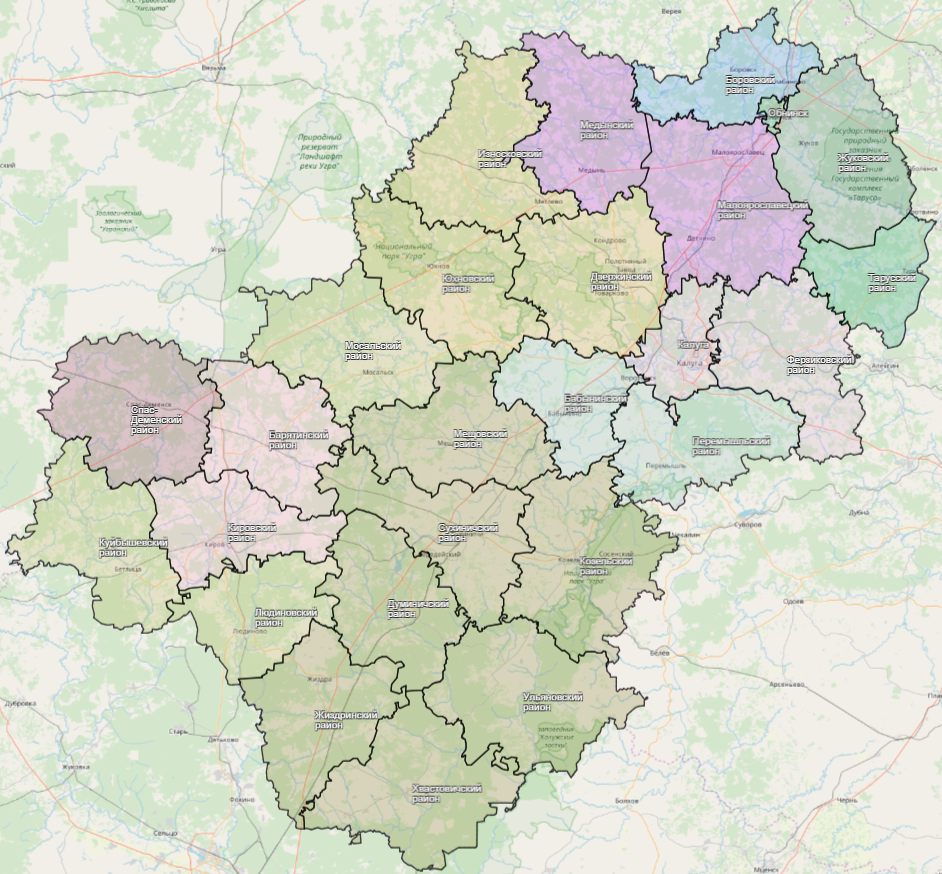 Современное использование территории Калужской области обусловлено целым рядом факторов. К данным факторам относятся особенности исторических процессов, протекающих в области, образование области из нескольких частей соседствующих регионов, экономико-географическое положение, природные условия и ресурсы, экологические условия.Наиболее значимыми характеристиками области являются значительная дифференциация территории по степени освоенности, наличие радиоактивного загрязнения территории, ярко выраженная роль дорог федерального значения и крупных особо охраняемых природных территорий в планировочной структуре территории.Несмотря на сравнительно малую территорию, имеют место значительные различия в степени освоенности северо-восточной, центральной и юго-западной частей территории. Северо-восточная часть области освоена наиболее интенсивно и здесь находятся самые крупные города – Калуга и Обнинск, вокруг которых группируются населенные пункты с населением более 1000 человек. На севере Калужской области сосредоточено много памятников истории и культуры, в основном конфессиональных объектов, а также памятников природы. Калуга и небольшие города северной, центральной и юго-западной части области (Боровск, Малоярославец, Людиново, Таруса, Юхнов, Мосальск, Козельск) имеют статус исторических. С учетом ценных природных условий образованы особо охраняемые природные территории: «Природный заказник «Таруса», Национальный парк «Угра», имеющий продолжение в юго-западной части области. В результате аварии на ЧАЭС радиоактивно загрязнены почвы районов, прилегающих к Брянской и Орловской областям. Этот фактор накладывает соответствующие ограничения на ряд видов деятельности, связанных с использованием ресурсов территории. Определяющими структурообразующими элементами территории являются автомобильные дороги федерального значения: М3 (Е101) «Украина» (Москва – Киев), дублирующая железнодорожную линию Москва – Калуга – Брянск – Киев, и А101 Москва – Малоярославец – Рославль. Кроме того, сложившаяся планировочная структура территории в большой мере предопределена «Национальным парком «Угра», пересекающим область в широтном направлении.	Экономико-географическое положение области определяется также близостью столицы и таких индустриальных центров, как Тула и Брянск.Природно-климатическая характеристика Калужской областиКлимат Калужской области умеренно-континентальный с резко выраженными сезонами года: умеренно жарким и влажным летом и умеренно холодной зимой с устойчивым снежным покровом. Средняя температура июля составляет от + 18 °C на севере до + 21 °С на юге, января – от - 12° C до - 8° C. Тёплый период (с положительной среднесуточной температурой) длится 205 (север) – 220 (юг) дней. Среднегодовое количество осадков составляет 600 – 700 мм.В области насчитывается около 2000 рек и водотоков, 268 из которых имеют протяженность более 10 км. Наиболее крупными реками региона являются Ока, Десна, Угра, Жиздра, Болва и Протва, общая протяженность каждой из которых составляет более 200 км. Основа водной системы – река Ока, берущая свое начало в Орловской области и на Калужскую землю поступающая довольно полноводной рекой с хорошо выраженной долиной.  Естественных водоемов (озер) на территории Калужской области сравнительно немного. По происхождению озерных котловин они относятся преимущественно к пойменным (озера-старицы), а также к ледниковым и карстовым. Озера первого типа приурочены к поймам реки Оки и крупнейших ее притоков (рек Угры и Жиздры). Наиболее крупными озерами старицами являются: Желоховское (длина более 4 км), Горское, Полянское, Тишь, Хохловское, Резванское (близ впадения в Оку р. Угры), Маковское, Большое Камышинское, Желтых, Ленивое, Гороженое, Орешное, Царское, Княжеское, Карастелиха и другие.  Озера ледникового типа встречаются в бассейнах рек Угры и Болвы, например, на водоразделах рек Шани и Медынки, Шани и Извери, Рессы и Болвы. Ярким представителем этого типа является озеро Бездон. К озерам карстового типа с большими глубинами при малой площади водного зеркала относятся Бездонное, Ямное и другие, расположенные в бассейне реки Жиздры.      На территории области находится около 500 торфяных болот, при этом площадь большинства из них не превышает 100 га. Значительная часть болот сосредоточена на севере и западе региона, где расположены большие болотные массивы – Игнатовское, Калуговское, Красниковское, Шатино и другие. В этих же районах находятся все верховые болота – источники чистой воды, питающие реки. 	Прудов и водохранилищ в Калужской области в настоящее время насчитывается 310. Общий объем аккумулируемой в них воды составляет около 150 млн. куб. м. Самыми крупными водохранилищами в регионе являются: Ломпадь (или Людиновское водохранилище), Верхне Кировское, Брынское, Милятинское и Яченское.  Почвы Калужской области – преимущественно дерново-подзолистые различного механического состава. В центральных и восточных районах они сменяются серыми лесными почвами, обладающими более высоким естественным плодородием. Встречаются на территории региона и другие типы почв, такие как: дерновые, дерново-карбонатные, подзолистые, полуболотные, болотные, пойменные.  Область расположена в лесной зоне, в пределах которой выделяются подзона смешанных и подзона широколиственных лесов. Для смешанных лесов наиболее характерными породами являются ель и дуб, а также береза и осина; в травяном покрове наблюдается сочетание растений, характерных для широколиственных и хвойных лесов. В зоне широколиственных лесов преобладают дуб и ясень с примесью клена и вяза; кустарниковый ярус представлен лещиной обыкновенной, жимолостью и бересклетом, травяной ярус – ранневесенними эфемероидами, в том числе черемшой и другими многолетними растениями (снытью, осокой волосистой, зеленчуком желтым, пролесником многолетним, хохлатками, бором развесистым). Значительные площади занимают различного типа луга, в том числе материковые луга, расположенные на водоразделах и на склонах речных долин, и заливные луга в поймах рек, сырые (низинные) и сухие (суходольные) луга.Животный мир Калужской области богат и разнообразен. Фауна имеет смешанный характер: она включает как северные виды (бурый медведь, лось, уральская неясыть, бородатая неясыть, снегирь, клест-еловик), так и западноевропейские (лань, аист белый, лебедь-шипун) и степные (заяц-русак, серая куропатка, большая белая цапля, золотистая щурка) виды.Демографическая ситуацияЧисленность постоянного населения на 1 января 2022 года составила 1 012 844 человека. Динамика численности населения за 2019-2022 годы представлена в таблице А.Таблица А. Численность населения Калужской области (оценка численности на 1 января соответствующего года)Таблица Б. Численность постоянного населения Калужской области на 1 января (человек)Доля сельского населения составляет 24 % общей численности населения области. В пределах области население размещается неравномерно. Наиболее плотно заселены территория городского округа Калуги, Боровский, Дзержинский, Жуковский и Малоярославецкий районы на севере области и Людиновский и Кировский районы на юго-западе области.Через эти муниципальные образования проходят основные транспортные магистрали: железнодорожная линия Москва – Брянск – Киев, автодороги Москва – Киев и Москва – Малоярославец – Рославль, а также Московская кольцевая.Главная зона расселения Калужской области продолжается вдоль линии Москва – Брянск: повышенную плотность населения имеют Бабынинский, Козельский и Сухиничский районы.К зонам влияния магистралей федерального значения, пересекающих область с северо-запада на юго-восток, приурочено большинство городов. Исключение составляют исторические города Козельск и Таруса, а также подчиненные непосредственно области малые города Киров и Людиново, расположенные на железнодорожной магистрали Вязьма – Фаянсовая – Брянск. В половине районов области сельское население численно преобладает над городским.Отличительной особенностью Калужской области при наличии существенной внутриобластной дифференциации ее территории по характеристикам расселения является относительно удачное деление на районы. При общей площади области 29,8 тыс. км2 средний размер района должен приближаться к 1,2 тыс. км2. Фактические размеры районов колеблются от 714,6 км2 (Тарусский район), до 1655,9 км2 (Ульяновский район), т.е. различаются в 2,3 раза. Средняя численность населения на район (без учета Калуги и Обнинска) достигает 22,5 тыс. человек. Наиболее крупные районы (Боровский, Дзержинский, Жуковский, Малоярославецкий) имеют более 50 тыс. жителей. При этом население 6 районов (Барятинский, Износковский, Мосальский, Спас-Деменский, Ульяновский, Куйбышевский) не достигает 10 тыс. человек. В Барятинском, Износковском, Ульяновском районах плотность населения более чем на порядок ниже, чем в северо-восточных районах области. Столь же низкие значения характерны для сельской местности Жиздринского и Мосальский районов. Аналогичная ситуация имеет место в Спас-Деменском, Медынском, Мосальском и Юхновском районах, где половина населения сосредоточена в городах-райцентрах. Даже Козельский, Сухиничский и Тарусский районы попадают в число плотно заселенных только за счет населения гг. Козельска, Сосенского, Сухиничи, Тарусы, Середейский. Таким образом, для территории области характерен чрезвычайно резкий перепад между основной зоной расселения, которая вытянута узким клином вдоль основного транспортного коридора Москва - Брянск, от границы с Московской областью до Бабынино, и всей остальной территорией. Опорный каркас расселения области образуют 28 городских населенных пунктов. Самый большой город – Калуга, к категории больших городов кроме нее относится еще г. Обнинск, города средней величины с населением от 50 до 100 тыс. чел. в Калужской области отсутствуют. Список малых городов возглавляют Людиново, Киров, Малоярославец и Балабаново. Центры районов, расположенных вдоль границы со Смоленской областью, – Износки, Спас-Деменск, Барятино, Мосальск и Юхнов – насчитывают менее 10 тысяч жителей.Центры районов вдоль границы с Брянской область - Жиздра, Хвастовичи имеют население менее 10 тыс. человек. Калужская область является одним из наиболее ярких примеров осуществления политики концентрации производительных сил в единичных пунктах при малой доле остальных.  В области наблюдается чрезмерная концентрация городского населения в Калуге и Обнинске (95 - 100 % горожан), тогда как на другом конце распределения размещается ряд теряющих население малых городов.  	Социально-экономическое развитие Калужской областиВ Калужской области сформирован многосторонний промышленный комплекс, основу которого составляют высокотехнологические отрасли.Исторически в регионе производятся турбогенераторы, газотурбинные двигатели, железнодорожная техника, радиоэлектроника, оптика, бумага, мебель и другие товары. Предприятия машиностроительного комплекса составляют основу промышленного потенциала региона.Новая экономика в регионе развивается комплексно, основываясь на кластерной модели. В Калужской области производятся: автомобили, компьютеры, телевизоры, стройматериалы, лекарственные и косметические препараты, продукты, корма для животных и многое другое.В январе-сентябре 2021 года Калужская область, по данным статистики, заняла: 1 место в ЦФО и 3 в РФ по темпу роста производства молока во всех категориях хозяйств (январь-сентябрь 2021 г.);1 место в ЦФО и 6 в РФ по объему производства продукции обрабатывающих производств на душу населения;1 место в ЦФО и 10 в РФ по объему производства промышленной продукции на душу населения;2 место в ЦФО и 2 в РФ по уровню регистрируемой безработицы, на конец месяца (минимальному значению показателя соответствует наиболее высокое место);3 место в ЦФО и 12 в РФ по темпу роста среднемесячной заработной платы (январь-август 2021 г.).Основные тенденции социально-экономического развитияИндекс промышленного производства составил 106,3 % к уровню 2020 года. Объем отгруженных товаров собственного производства, выполненных работ и услуг собственными силами по промышленным видам деятельности составил 1114,18 млрд рублей.Объем производства продукции сельского хозяйства в декабре 2021 года, по предварительной оценке, составил 2 млрд 240 млн рублей (95,3 % к декабрю 2020 года), в 2021 году – 57 млрд 511 млн рублей и увеличился (в сопоставимой оценке) по сравнению с 2020 годом на 0,1 % (в 2020 году увеличение на 5,1 %). Объем работ, выполненных по виду деятельности «строительство» организациями всех форм собственности в 2021 году, составил 72851,5 млн рублей или 96,4 % к 2020 году. В 2021 году на территории области построено 10046 квартир общей площадью 862 тыс. кв. метров, что составило 105,2 % к 2020 году. Из них индивидуальными застройщиками построено 4736 жилых домов общей площадью 568,2 тыс. кв. метров, что составило 65,9 % от общего объема жилья, введенного в январе-декабре 2021 года. Ввод жилых домов в 2021 году осуществлялся во всех муниципальных районах и городских округах области.Начисленная средняя заработная плата работающих в организациях и на предприятиях области в 2021 году, по оценке, составила 47640 рублей, что на 9,1 % больше 2020 года. Реальная зарплата составила 101,5 %. По состоянию на 31.12.2021 из числа граждан, не занятых трудовой деятельностью, на учете в государственных учреждениях службы занятости населения состояли 3222 человек, из которых 2615 человек имели статус безработного. Уровень регистрируемой безработицы составил 0,5 %.Индекс потребительских цен (ИПЦ) в январе-декабре 2021 года по отношению к январю-декабрю 2020 года составил 107,5 %, в декабре текущего года: к декабрю 2020 года – 108,9 %, по отношению к ноябрю текущего года – 100,8 %. По сравнению с декабрем 2020 года в декабре 2021 года индекс потребительских цен на продовольственные товары увеличился на 10,6 %, на непродовольственные товары – на 10,4 % и платные услуги – на 3,6 %. РАЗДЕЛ 1. НАХОЖДЕНИЕ ИСТОЧНИКОВ ОБРАЗОВАНИЯ ОТХОДОВИсточник образования отходов – объект капитального строительства или другой объект, а также их совокупность, объединенные единым назначением и (или) неразрывно связанные физически или технологически и расположенные в пределах одного или нескольких земельных участков, на которых образуются отходы.Перечень источников образования отходов сформирован на основе сведений органов исполнительной власти Калужской области, регионального оператора по обращению с твердыми коммунальными отходами, Государственной информационной системы жилищно-коммунального хозяйства (ГИС ЖКХ), федеральной службы государственной статистики, межрегионального управления Росприроднадзора по г. Москве и Калужской области, портала общественного проекта ГосЖКХ (gosjkh.ru), сведений из открытых источников сети Интернет.В территориальную схему включена вся собранная информация об объектах, являющихся источниками образования твердых коммунальных отходов, для которых установлены нормативы накопления твердых коммунальных отходов, по следующим категориям:Количество объектов, являющихся источниками образования ТКО, приведено в таблице 1.1.Таблица 1.1. Количество источников образования ТКОВсе объекты, являющиеся источниками образования твердых коммунальных отходов, были распределены по категориям. В соответствии с этой классификацией были проведены исследования количества и объема образуемых твердых коммунальных отходов, результаты которых представлены в таблицах 2.8, 2.9. Реестр источников образования ТКО представлен в электронной модели территориальной схемы и приложении А1. Источники образования ТКО, сгруппированные по поселениям Калужской области, представлены в таблице 1.2.В приложении А2, а также в электронной модели территориальной схемы приведен адресный перечень индивидуальных предпринимателей и юридических лиц, являющихся источниками образования иных видов отходов, не относящихся к ТКО, с указанием массы образующихся отходов, составленный на основании отчетности 2-ТП (отходы).Таблица 1.2. Источники образования ТКО, сгруппированные по поселениямДанные по источникам иных видов отходов, не относящиеся к твердым коммунальным отходам, представлены в таблице 1.3.Таблица 1.3. Количество источников образования прочих отходов производства и потребленияПри формировании перечня источников образования отходов были заданы следующие условия. Здание, строение и земельный участок под ним, принадлежащий владельцу здания, строения, рассматриваются как единый источник образования отходов. Земельные участки, на которых расположены многоквартирные и жилые дома, здания, а также садовые, огородные, дачные участки в качестве отдельных источников образования отходов не рассматриваются.Жилые дома, не отнесенные к многоквартирным домам, и хозяйственно-бытовые постройки на одном с ними земельном участке, расположенные в пределах одного поселения, городского округа (района городского округа), могут объединяться в одну группу. Садовые, огородные, дачные участки, относящиеся к одному некоммерческому партнерству, объединяются в группу садовых участков.Встроенное помещение выделяется в виде отдельного источника образования твердых коммунальных отходов в случае, если это встроенное нежилое помещение в многоквартирном доме. В целях картографической привязки по каждому адресу источника образования отходов присваиваются географические координаты в системе WGS84. При объединении садовых участков указывается адрес некоммерческого партнерства.В источнике образования отходов могут образовываться один или несколько типов отходов. В рамках установленных типов отходы классифицируются в соответствии с федеральным классификационным каталогом отходов, утвержденным приказом Федеральной службы по надзору в сфере природопользования от 22.05.2017 № 242 «Об утверждении федерального классификационного кадастра отходов» (далее – ФККО). При этом к твердым коммунальным отходам, в том числе относятся отходы, классифицируемые в ФККО как отходы коммунальные, подобные коммунальным на производстве, отходы при предоставлении услуг населению. Количество твердых коммунальных отходов, образующихся в здании, строении, сооружении оценивается как сумма количества твердых коммунальных отходов, образующихся во всех входящих в состав такого объекта помещениях. Источники образования твердых коммунальных отходов распределены по территории Калужской области неравномерно. Большая часть источников расположена в городском округе Калуга, городском округе Обнинск, а также Боровском, Малоярославецком, Жуковском, Дзержинском, Козельском, Людиновском, Кировском муниципальных районах. Распределение источников образования отходов представлено на рисунке 1.1, где красный цвет соответствует максимальному количеству образующихся отходов, а синий – минимальному.Рисунок 1.1. Распределение источников образования ТКО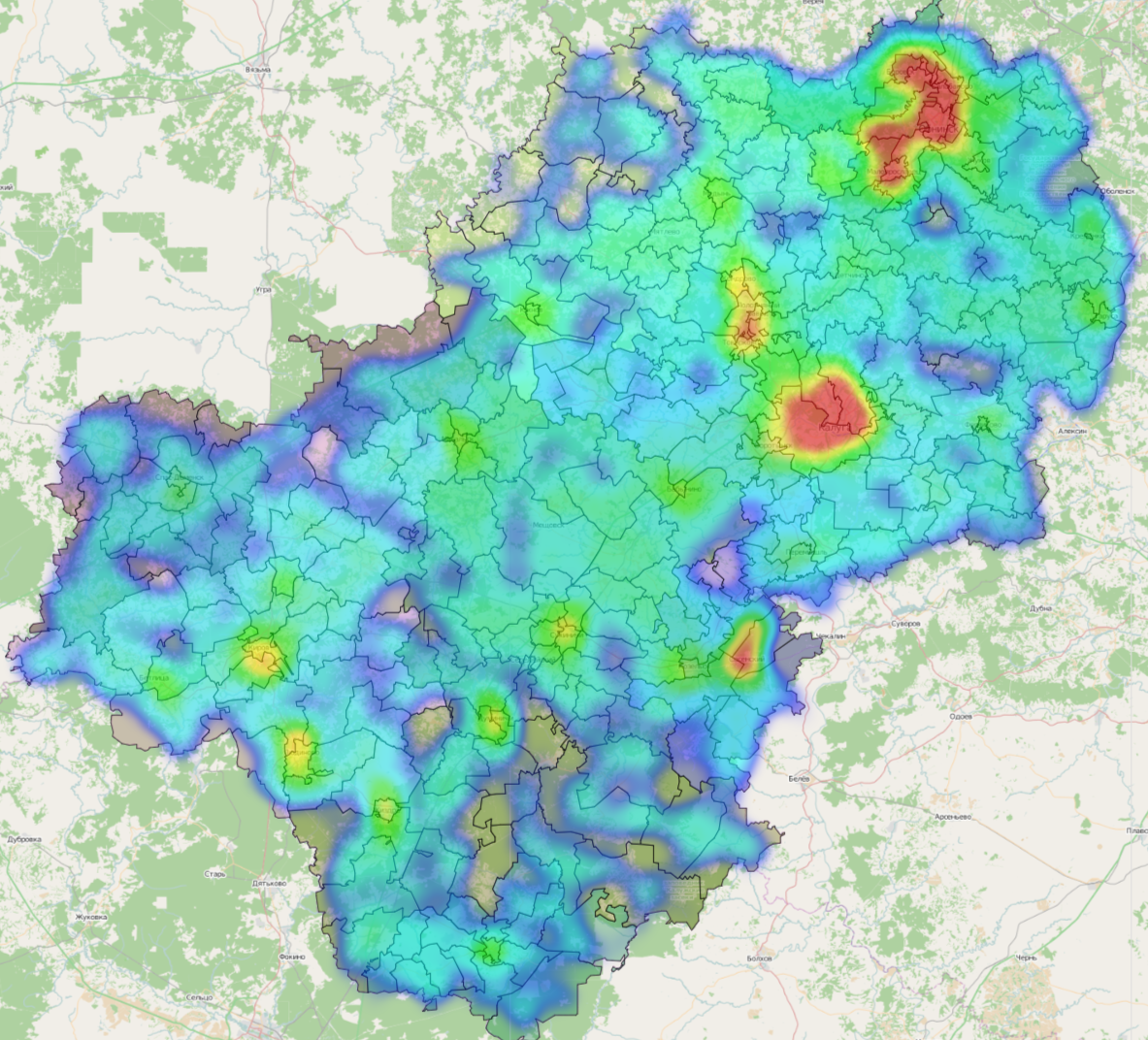 В электронной модели территориальной схемы осуществлена привязка источников образования твердых коммунальных отходов к объектам, отмеченным на карте Калужской области с указанием наименования, адреса источника образования отходов (координат источника образования отходов), вида источника и количества образующихся твердых коммунальных отходов; иных видов отходов, не относящихся к твердым коммунальным, медицинским и биологическим – с указанием наименования, адреса источника образования отходов (координат источника образования отходов) и количества образующихся отходов.Реестры источников образования медицинских и биологических отходов составлены на основании данных органов исполнительной власти Калужской области, и представлены в приложениях А3 и А4 к территориальной схеме с указанием наименований учреждений, адресов (координат источника образования отходов) и количества образующихся медицинских и биологических отходов. В электронной модели территориальной схемы осуществлена привязка источников образования к объектам, отмеченным на карте Калужской области.РАЗДЕЛ 2. КОЛИЧЕСТВО ОБРАЗУЮЩИХСЯ ОТХОДОВ2.1. Сведения о количестве образования твердых коммунальных отходов на территории Калужской области по данным статистических отчетовСогласно Федеральному классификационному каталогу отходов (ФККО), утвержденному приказом Федеральной службы по надзору в сфере природопользования от 22.05.2017 № 242, к твердым коммунальным отходам относятся коммунальные, отходы подобные коммунальным на производстве, отходы при предоставлении услуг населению.Также в соответствии с письмом Росприроднадзора от 06.12.2017 № АА-10-04-36/26733 к ТКО относятся все виды отходов подтипа отходов «Отходы коммунальные твердые» (код 7 31 000 00 00 0), а также другие отходы типа отходов «Отходы коммунальные, подобные коммунальным на производстве, отходы при предоставлении услуг населению» (код 7 30 000 00 00 0) в случае, если в наименовании подтипа отходов или группы отходов указано, что отходы относятся к ТКО.Помимо этого, предусмотрены изменения в ФККО в части отнесения отходов «остатки сортировки твердых коммунальных отходов при совместном сборе» (код 7 41 119 00 00 0) к ТКО.Перечень отходов, относящихся к твердым коммунальным отходам в соответствии с федеральным классификационным каталогом отходов, представлен в таблице 2.1.Таблица 2.1. Перечень твердых коммунальных отходов в соответствии с ФККОДанные статистической отчетности по форме 2-ТП (отходы) о количестве образования отходов на территории Калужской области в 2019, 2020 и 2021 годах по каждому виду отходов с разбивкой по классам опасности приведены в приложении А5, сводная информация в части  поступления ТКО к региональному оператору от других хозяйствующих субъектов, населения и субъектов РФ, согласно указанной статистической отчетности, представлена в таблице 2.2.Таблица 2.2. Сводная информация о количестве поступления ТКО к региональному оператору от других хозяйствующих субъектов, населения и субъектов РФ* - с учетом данных раздела II отчетности 2-ТП (отходы)2.2. Сведения о количестве образования отходов на территории Калужской области, систематизированные по видам отходов согласно федеральному классификационному каталогу отходов и их классам опасности (от I до V класса опасности)На территории Калужской области образуются отходы I, II, III, IV и V классов опасности по степени воздействия на окружающую среду. В таблице 2.3 показано общее распределение отходов, образующихся в Калужской области, по классам опасности за период 2019, 2020 и 2021 годов, а также их среднегодовые количества.  Таблица 2.3. Сводная информация об общем распределении отходов, образующихся 
в Калужской области, по классам опасности* - образование отходов с учетом данных раздела I отчетности 2-ТП (отходы)Данные по количеству образующихся иных видов отходов, не относящихся к ТКО, в разрезе видов отходов и классов опасности приведены в таблице 2.4.Таблица 2.4. Данные по образованию отходов, не относящихся к твердым коммунальным, в разрезе видов и классов опасности (тонн)Информация о количестве образующихся иных видов отходов, не относящихся к твердым коммунальным отходам, для каждого источника образования отходов, в соответствии с данными межрегионального управления Росприроднадзора по г. Москве и Калужской области представлена в приложении А2.Прогноз количества образования иных видов отходов, не относящихся к твердым коммунальным отходам, в разрезе блоков ФККО и классов опасности по годам реализации территориальной схемы приведен в приложении А6. Прогноз количества образования отходов строительства и ремонта строился на основе данных о прогнозной динамике индекса производства по виду деятельности «Строительство», полученных из прогноза социально-экономического развития Калужской области на долгосрочный период до 2040 года (базовый вариант).Прогноз количества образования отходов снабжения электричеством, газом и паром, отходов водоснабжения и водоотведения, прочих отходов производства и потребления в общем объеме отходов производства и потребления, а также отходов потребления производственных и непроизводственных (материалы, изделия, утратившие потребительские свойства) по годам реализации территориальной схемы рассчитан на основании прогноза численности населения по данным прогноза социально-экономического развития Калужской области на долгосрочный период до 2040 года (базовый вариант).Прогноз количества образования отходов добычи полезных ископаемых, отходов промышленного производства строился на основе данных о прогнозной динамике индекса промышленного производства, полученных из прогноза социально-экономического развития Калужской области на долгосрочный период до 2040 года (базовый вариант).Для прогноза количества образования отходов сельского хозяйства использовались данные о прогнозной динамике индекса производства продукции сельского хозяйства, полученные из прогноза социально-экономического развития Калужской области на долгосрочный период до 2040 года (базовый вариант).В таблице 2.5 представлены данные о количестве образующихся отходов производства и потребления на территории Калужской области по видам отходов на основании отчетности 2-ТП (отходы) за 2021 год. Количество твердых коммунальных отходов определено отдельно, на основании сведений об источниках образования твердых коммунальных отходов, нормативов накопления твердых коммунальных отходов, данных по фактически заключенным региональным оператором по обращению с ТКО договорам.Таблица 2.5. Сводная информация о количестве отходов различных видов, образующихся на территории Калужской области2.3. Характеристика твердых коммунальных отходов, в том числе их морфологический состав Наиболее значимой характеристикой твердых коммунальных отходов является их морфологический состав.Детальные данные о морфологическом составе ТКО и динамике его изменения являются основной исходной информацией для оценки рентабельности извлечения утильных фракций из отходов и определения экономической выгоды от использования ценных компонентов ТКО, позволяющих получить востребованную на рынке продукцию из вторсырья.Исследования по морфологическому составу твердых коммунальных отходов в Калужской области в последние 5 лет не проводились. Но, руководствуясь данными организаций, осуществляющих обработку ТКО, и усредненными данными исследований Академии коммунального хозяйства им. К.Д. Памфилова для средней климатической зоны можно сделать вывод о морфологическом составе отходов ТКО в Калужской области. Рисунок 2.1. Морфологический состав твердых коммунальных отходовПреобладающим компонентом в отходах жилого фонда являются пищевые отходы. Доля вторичных материальных ресурсов составляет более 45% (стекло, металлы, текстиль, полимерные материалы, бумага), причем содержание каждого отдельного компонента невелико. Содержание прочих отходов и смета с территорий составляет 5-7%.2.4. Нормативы накопления ТКО и расчет массы образуемых твердых коммунальных отходовНормативы накопления твердых коммунальных отходов, образующихся на территории Калужской области, утверждены приказом министерства строительства и жилищно-коммунального хозяйства Калужской области от 24.11.2017 года № 501 (с изменениями от 19.03.2019) в соответствии с Федеральным законом «Об отходах производства и потребления», постановлением Правительства Российской Федерации от 12.11.2016 № 1156 «Об обращении с твердыми коммунальными отходами и внесении изменения в постановление Правительства Российской Федерации от 25 августа 2008 г. № 641», постановлением Правительства Российской Федерации от 04.04.2016 № 269 (в ред. постановления Правительства Российской Федерации от 27.02.2017 № 232) «Об определении нормативов накопления твердых коммунальных отходов», Законом Калужской области «О нормативных правовых актах органов государственной власти Калужской области», постановлением Правительства Калужской области от 08.02.2016 № 76 «О наделении министерства строительства и жилищно-коммунального хозяйства Калужской области отдельными полномочиями в области обращения с отходами производства и потребления», постановлением Правительства Калужской области от 08.02.2016 № 76 (в ред. постановления Правительства Калужской области от 29.05.2017 № 323), постановлением Правительства Калужской области от 16.11.2017 № 660 «О министерстве строительства и жилищно-коммунального хозяйства Калужской области».Таблица 2.6. Нормативы накопления ТКО, образующихся в домовладенияхТаблица 2.7. Нормативы накопления ТКО, образующихся в процессе деятельности юридических лиц, индивидуальных предпринимателей* - отношения в области обращения с медицинскими отходами, к которым относятся отходы медицинских учреждений и организаций, Федеральным законом от 24.06.1998 года № 89-ФЗ «Об отходах производства и потребления» не регулируются (регулируются отдельным законодательством РФ), в связи с чем установленные для соответствующих организаций нормативы образования ТКО для дальнейших расчетов не применяются. Средняя плотность твердых коммунальных отходов по данным регионального оператора по обращению с твердыми коммунальными отходами составляет 9,04 куб. м на тонну или 110,63 кг на куб. м.Исходные данные для расчета представлены в приложении А1 и электронной модели территориальной схемы. Количество расчетных единиц (нормообразующих показателей) было учтено по фактическим данным регионального оператора, отраженным в заключенных договорах на оказание услуги по обращению с ТКО. Если договор между региональным оператором и собственником ТКО заключен без учета утвержденных нормативов накопления («по факту»), то количество образуемых такими источниками ТКО оценивалось по фактически законтрактованным объемам с учетом средней плотности. Сводные результаты расчета массы и объема образующихся твердых коммунальных отходов по муниципальным образованиям приведены в таблицах 2.8 и 2.9. Результаты расчета количества твердых коммунальных отходов, образующихся на территории Калужской области, в разрезе поселений представлены в электронной модели территориальной схемы и в приложении А1.Общее расчетное количество твердых коммунальных отходов, образующихся на территории Калужской области в течение года, составляет 434 636 тонн, в том числе крупногабаритные отходы 38 989 тонн.В электронной модели территориальной схемы представлены расчеты количества образующихся твердых коммунальных отходов для каждого источника образования твердых коммунальных отходов. Прогноз количества образования твердых коммунальных отходов по годам реализации территориальной схемы сформирован с учетом сводного индекса изменения количества ТКО, рассчитанного на основании предполагаемой динамики численности населения по среднему варианту прогноза среднегодовой численности населения Калужской области Федеральной службы государственной статистики (Росстат) (Статистический бюллетень «Предположительная численность населения Российской Федерации до 2035 года», опубликованном на сайте Росстата 26 марта 2020 года) и коэффициента изменения удельного показателя образования ТКО в размере 0,4% на каждый год действия территориальной схемы.Прогноз количества и объема образования отходов приведен в таблице 2.10.Таблица 2.8. Результаты расчета массы твердых коммунальных отходов IV-V классов опасности, образующихся на территории Калужской области (тонн)Таблица 2.9. Результаты расчета объема твердых коммунальных отходов IV-V классов опасности, образующихся на территории Калужской области (куб. м)Таблица 2.10. Прогноз образования твердых коммунальных отходов IV-V классов опасности2.5. Сведения о количестве образования медицинских отходовНа территории Калужской области также образуются медицинские отходы, отношение в области обращения с которыми, согласно ст. 2 п. 2 Федерального закона от 24.06.1998 № 89-ФЗ «Об отходах производства и потребления», регулируются соответствующим законодательством Российской Федерации.Согласно Федеральному закону от 21.11.2011 № 323-ФЗ «Об основах охраны здоровья граждан в Российской Федерации» к медицинским отходам относятся все виды отходов, в том числе анатомические, патологоанатомические, биохимические, микробиологические и физиологические, образующиеся в процессе осуществления медицинской деятельности и фармацевтической деятельности, деятельности по производству лекарственных средств и медицинских изделий, деятельности в области использования возбудителей инфекционных заболеваний и генно-инженерно-модифицированных организмов в медицинских целях, а также при производстве, хранении биомедицинских клеточных продуктов. В зависимости от степени их эпидемиологической, токсикологической и радиационной опасности, а также негативного воздействия на среду обитания подразделяются на пять классов опасности:Класс А – эпидемиологически безопасные отходы, приближенные по составу к твердым бытовым отходамКласс Б – эпидемиологически опасные отходыКласс В – чрезвычайно эпидемиологически опасные отходыКласс Г – токсикологически опасные отходы, приближенные по составу к промышленнымКласс Д – радиоактивные отходы.К медицинским отходам класса А относятся отходы, не имеющие контакт с биологическими жидкостями пациентов, инфекционными больными (эпидемиологически безопасные отходы, по составу приближенные к ТКО), в том числе: использованные средства личной гигиены и предметы ухода однократного применения больных неинфекционными заболеваниями; канцелярские принадлежности, упаковка, мебель, инвентарь, потерявшие потребительские свойства; смет от уборки территории; пищевые отходы центральных пищеблоков, столовых для работников медицинских организаций, а также структурных подразделений организаций, осуществляющих медицинскую и (или) фармацевтическую деятельность, кроме подразделений инфекционного, в том числе фтизиатрического профиля (СанПиН 2.1.3684-21 «Санитарно-эпидемиологические требования к содержанию территорий городских и сельских поселений, к водным объектам, питьевой воде и питьевому водоснабжению, атмосферному воздуху, почвам, жилым помещениям, эксплуатации производственных, общественных помещений, организации и проведению санитарно-противоэпидемических (профилактических) мероприятий»). К обращению с медицинскими отходами класса А применяются требования Санитарных правил, предъявляемые к обращению с ТКО.  Отходы класса А могут быть размещены на тех же объектах размещения, что и твердые коммунальные отходы.В соответствии с СанПиН 2.1.3684-21 после аппаратных способов обеззараживания с применением физических методов и изменения внешнего вида отходов, исключающего возможность их повторного применения, медицинские отходы классов Б и В собираются  хозяйствующим субъектом, осуществляющим обращение медицинских отходов, в упаковку любого цвета, кроме желтого и красного, которая должна иметь маркировку, свидетельствующую о проведенном обеззараживании отходов и содержать следующую информацию: «Отходы класса Б, обеззараженные» и «Отходы класса В, обеззараженные», наименование организации и ее адрес в пределах места нахождения, дата обеззараживания медицинских отходов. Последующее обращение с такими отходами обеспечивается хозяйствующим субъектом, осуществляющим обращение с медицинскими отходами, в соответствии с требованиями Санитарных правил к отходам класса А.Информация о количестве медицинских отходов, образующихся на территории региона от учреждений, осуществляющих медицинскую деятельность, в разрезе источников образования и классов опасности представлена в приложении А3.2.6. Сведения о количестве образования биологических отходов Биологическими отходами являются трупы животных и птиц, абортированные и мертворожденные плоды, ветеринарные конфискаты, другие отходы, непригодные в пищу людям и на корм животным.Информация о количестве биологических отходов, образующихся на территории Калужской области в результате деятельности учреждений, в разрезе источников образования представлена в приложении А4.2.7. Сведения о количестве образования отходов животноводства Согласно Федеральному классификационному каталогу отходов (ФККО), утвержденному приказом Федеральной службы по надзору в сфере природопользования от 22.05.2017 № 242, к отходам животноводства относятся отходы, входящие в подтип «Отходы животноводства (включая деятельность по содержанию животных)».Количество образующихся отходов животноводства в соответствии с данными статистической отчетность 2-ТП (отходы) за 2021 год – 693 264,95 тонн, что в разрезе соответствующих групп отходов составляет:отходы разведения крупного рогатого скота (1 12 100 00 00 0) – 553 543,7 тонн; отходы разведения и содержания лошадей и прочих животных семейства лошадиных отряда непарнокопытных (1 12 200 00 00 0) – 17 тонн; отходы разведения овец и коз (1 12 400 00 00 0) – 1,2 тонны; отходы разведения свиней (1 12 500 00 00 0) – 84 679,9 тонн; отходы разведения сельскохозяйственной птицы (1 12 700 00 00 0) – 55 023,15 тонн.Дополнительно в рамках актуализации территориальной схемы произведен оценочный расчет количества отходов животноводства по удельным показателям образования отходов (таблица 2.12). Для расчета использованы данные Сборника удельных показателей образования отходов производства и потребления, утвержденного Госкомэкологией Российской Федерации 7 марта 1999 года, Справочник «Рециклинг отходов в АПК» (ФГБНУ «Росинформагротех», 2011), Краткий справочник по удобрениям (Москва «Колос», 1984). Информация о численности поголовья скота и птицы в разрезе муниципальных образований Калужской области принята по данным, предоставленным министерством сельского хозяйства Калужской области.Таблица 2.11. Средний выход навоза от одного животного за стойловый период, тоннПродолжительность стойлового периода для КРС, лошадей принята 180 дней, для овец (коз) - 200 дней, для свиней - 240 дней.Усредненное образование помета при доле 5% от массы птицы составляет 150 г в сутки (0,05 тонн в год). В соответствии с п. 1 ст. 5 Федерального закона от 14.07.2022 № 248-ФЗ «О побочных продуктах животноводства и о внесении изменений в отдельные законодательные акты Российской Федерации» юридические лица, индивидуальные предприниматели, крестьянские (фермерские) хозяйства без образования юридического лица, осуществляющие производство сельскохозяйственной продукции, самостоятельно осуществляют отнесение веществ, образуемых при содержании сельскохозяйственных животных, к побочным продуктам животноводства или отходам независимо от факта включения таких веществ в федеральный классификационный каталог отходов. В соответствии с п. 5 ст. 5 побочные продукты животноводства не являются отходами, за исключением случая, предусмотренного частью 6 статьи 5. Указанные изменения вступают в силу с 1 марта 2023 года.Таблица 2.12. Расчетное количество отходов животноводстваПродолжение таблицы 2.12. Расчетное количество отходов животноводстваРАЗДЕЛ 3. ЦЕЛЕВЫЕ ПОКАЗАТЕЛИ ПО ОБЕЗВРЕЖИВАНИЮ, УТИЛИЗАЦИИ И РАЗМЕЩЕНИЮ ОТХОДОВ
3.1. Данные об установленных и достигнутых на территории Калужской области значениях целевых показателях по обезвреживанию, утилизации и размещению отходов, в том числе ТКО В соответствии с Основами государственной политики в области экологического развития Российской Федерации на период до 2030 года стратегической целью государственной политики в области экологического развития является решение социально-экономических задач, обеспечивающих экологически ориентированный рост экономики, сохранение благоприятной окружающей среды, биологического разнообразия и природных ресурсов для удовлетворения потребностей нынешнего и будущих поколений, реализации права каждого человека на благоприятную окружающую среду, укрепления правопорядка в области охраны окружающей среды и обеспечения экологической безопасности.Постановлением Правительства Калужской области от 12.02.2019 № 98 утверждена государственная программа Калужской области «Охрана окружающей среды в Калужской области», в составе которой утверждена подпрограмма 3 «Развитие системы обращения с отходами производства и потребления».Вышеуказанным документом установлены в том числе целевые показатели, плановые и достигнутые значения которых представлены в таблице 3.1.Таблица 3.1. Целевые показатели по обезвреживанию, утилизации и размещению отходов в соответствии с государственной программой Калужской области «Охрана окружающей среды в Калужской области»Достигнутые за 2019, 2020 и 2021 годы значения показателя «Доля обезвреженных и утилизированных отходов в общем количестве образованных отходов I–V классов опасности» (целевые значения показателя государственными и региональными программами не установлены) составили: 2019 год – 68,15%; 2020 год – 86,39%; 2021 год – 97,22%.В качестве показателей по обезвреживанию, утилизации и размещению отходов, устанавливаемых в целом по Калужской области, в территориальной схеме определены:доля обработанных отходов в общем объеме отходов, образовавшихся в процессе производства и потребления, суммарно и с разбивкой по видам и классам опасности отходов;доля утилизированных отходов в общем объеме отходов, образовавшихся в процессе производства и потребления, суммарно и с разбивкой по видам и классам опасности отходов;доля обезвреженных отходов в общем объеме отходов, образовавшихся в процессе производства и потребления, суммарно и с разбивкой по видам и классам опасности отходов;доля отходов, направляемых на захоронение, в общем объеме отходов, образовавшихся в процессе производства и потребления, суммарно и с разбивкой по классам опасности отходов.Значения указанных показателей за 2019, 2020, 2021 гг. с разбивкой по видам отходов и классам опасности представлены в таблицах 3.2, 3.3, 3.4 соответственно.Таблица 3.2. Значения целевых показателей по утилизации, обезвреживанию и размещению отходов с разбивкой по видам отходов и классам опасности за 2019 годТаблица 3.3. Значения целевых показателей по утилизации, обезвреживанию и размещению отходов с разбивкой по видам отходов и классам опасности за 2020 годТаблица 3.4. Значения целевых показателей по утилизации, обезвреживанию и размещению отходов с разбивкой по видам отходов и классам опасности за 2021 годСуммарные значения утилизированных, обезвреженных и захороненных отходов могут составлять менее 100% или более 100% ввиду того, что отходы, образованные ранее отчётного года, могли быть утилизированы, обезврежены или захоронены в отчётном году, а образованные в отчётном могут быть утилизированы, обезврежены или захоронены в последующих, а также ввиду того, что отчётность 2-ТП (отходы) предоставляется не всеми респондентами.3.2. Целевые показатели по обезвреживанию, утилизации и размещению отходов на территории Калужской области на срок действия территориальной схемыС учетом осуществления тарифного регулирования только деятельности операторов по обращению с твердыми коммунальными отходами территориальной схемой предусмотрено установление целевых показателей на весь срок действия территориальной схемы только в отношении твердых коммунальных отходов. Поэтапная реализация мероприятий (см. раздел 9) по созданию новых/реконструкции действующих объектов обращения с отходами, предусмотренных территориальной схемой, позволит увеличить количество ТКО, направленных на обработку, повысить уровень утилизированных отходов и снизить количество захораниваемых отходов.В таблице 3.5 приведены прогнозные значения целевых показателей по обращению с твердыми коммунальными отходами на период до 2032 года, характеризующие создание и развитие комплексной системы обращения с отходами на территории Калужской области в соответствии с требованиями действующего законодательства. Таблица 3.5. Прогнозные значения целевых показателей по обработке, утилизации и размещению ТКО3.3. Показатели эффективности объектов по обращению с отходами	В соответствии с Постановлением Правительства РФ от 16 мая 2016 № 424 «Об утверждении порядка разработки, утверждения и корректировки инвестиционных и производственных программ в области обращения с твердыми коммунальными отходами, в том числе порядка определения плановых и фактических значений показателей эффективности объектов обработки, обезвреживания, захоронения твердых коммунальных отходов, а также осуществления контроля за реализацией инвестиционных и производственных программ», к показателям эффективности объектов захоронения твердых коммунальных отходов относятся: - доля проб подземных вод, почвы и воздуха, отобранных по результатам производственного экологического контроля, не соответствующих установленным требованиям, в общем объеме таких проб; - количество возгораний твердых коммунальных отходов в расчете на единицу площади объекта захоронения твердых коммунальных отходов. Показателем эффективности объектов обработки твердых коммунальных отходов является доля твердых коммунальных отходов, направляемых на утилизацию, в массе твердых коммунальных отходов, принятых на обработку.К показателям эффективности объектов обезвреживания твердых коммунальных отходов относятся: - показатель снижения класса опасности твердых коммунальных отходов; - количество выработанной и отпущенной в сеть тепловой и электрической энергии, топлива, полученного из твердых коммунальных отходов, в расчете на 1 тонну твердых коммунальных отходов, поступивших на объект обезвреживания твердых коммунальных отходов; - доля проб подземных вод, почвы и воздуха, отобранных по результатам производственного экологического контроля, не соответствующих установленным требованиям, в общем объеме таких проб. Плановые значения показателей эффективности объектов определяются в отношении каждого объекта и устанавливаются на каждый год в течение срока действия производственной программы регулируемой организации в соответствии с инвестиционной программой. Плановые значения показателей эффективности объектов устанавливаются уполномоченным органом на основании предложения оператора, осуществляющего регулируемые виды деятельности в сфере обращения с отходами и эксплуатирующего объекты, исходя из: - фактических значений показателей эффективности за предыдущие 3 года; - требований к объектам размещения твёрдых коммунальных отходов, утверждаемых Правительством Российской Федерации; - сравнения плановых значений показателей эффективности с показателями аналогичных объектов, расположенных на территории Калужской области, или сравнения технологий, применяемых на объекте с наилучшими доступными технологиями в соответствии с информационно-техническими справочниками по наилучшим доступным технологиям, утверждаемыми уполномоченным федеральным органом исполнительной власти; - обязательств регулируемой организации, предусмотренных концессионными соглашениями, инвестиционными договорами и (или) государственными контрактами, соглашением между Правительством Калужской области и региональным оператором по обращению с твердыми коммунальными отходами. Плановые значения показателей эффективности объектов определяются исходя из мероприятий, включенных в инвестиционную и производственную программы регулируемой организации. Плановые значения показателей эффективности объектов подлежат корректировке в случае внесения изменений в инвестиционную и (или) производственную программы регулируемой организации в соответствии с вносимыми изменениями. В случае если в отношении объекта не предусматриваются мероприятия по реконструкции, капитальному или текущему ремонту в соответствующем году, плановые значения показателей эффективности объекта определяются на уровне, который не ниже фактических значений показателей. Периодом расчета плановых и фактических значений показателей эффективности объектов является календарный год. Фактические показатели эффективности объекта определяются в отношении каждого объекта за предыдущие 3 года.РАЗДЕЛ 4. МЕСТА НАКОПЛЕНИЯ ОТХОДОВ4.1. Существующая система накопления и сбора твердых коммунальных отходов Накопление и сбор твердых коммунальных отходов могут осуществляться несколькими различными способами:в контейнерах, расположенных на контейнерных площадках;с использованием мусоропровода;бункеры или специальные отсеки для накопления КГО;бестарный вывоз в установленных местах;путем приема отходов по заявке;путем объезда территории и приема отходов по графику;в контейнерах раздельно для разных видов отходов. В настоящее время на территории большинства муниципальных образований Калужской области применяется централизованная система накопления и сбора ТКО, которая представлена двумя способами организации: контейнерный; бестарный (в пакетах).В зонах жилой застройки для сбора ТКО преимущественно используются контейнеры вместимостью на 0,75 куб. м и 1,1 куб. м и бункеры, предназначенные для складирования крупногабаритных отходов, вместимостью на 8 куб. м, расположенные на контейнерных площадках различной конструкции. Отдельные площадки для накопления КГО на территории Калужской области, как правило, не оборудуются, население размещает КГО на тех же площадках, где размещается ТКО. Затем КГО вручную загружается в грузовые автомобили сотрудниками транспортных компаний. На некоторых площадках для накопления ТКО дополнительно установлены отдельные бункеры объемом 8 куб. м., которые предназначены для сбора КГО и вывозятся бункеровозом. Производство работ по сбору (накоплению), вывозу ТКО и КГО от населения, проживающего в многоквартирном жилом секторе, осуществляется организациями, управляющими многоквартирными жилыми домами, по договору с региональным оператором в соответствии с установленным графиком.Юридическим и физическим лицам предоставляется возможность заказа однократной установки и вывоза бункера для удаления крупногабаритных отходов у регионального оператора.В некоторых муниципальных образованиях в многоквартирных домах организована система накопления в контейнерах, расположенных в мусороприёмных камерах (посредством мусоропроводов). При этом отходы накапливаются в специально отведённом помещении внутри дома в течение суток и более, что приводит к распространению запахов, размножению насекомых и грызунов, являющихся переносчиками различных заболеваний. Мусоропроводы требуют регулярного обслуживания для дезинфекции и удаления засоров. С учётом вышеизложенного, а также с учётом невозможности организовать раздельное накопление отходов, поступающих через мусоропровод, такая система накопления твёрдых коммунальных отходов бесперспективна и должна быть постепенно ликвидирована.В ряде населенных пунктов применяется бестарная система – вывоз отходов при помощи специализированной техники без использования контейнеров для отходов, при этом заезд мусоровывозящей техники к определенному объекту осуществляется в установленные дни и часы. Вместе с тем такая система является устаревшей и целесообразна ее замена на систему накопления твердых коммунальных отходов с использованием контейнерных площадок.Также на территории области существует возможность применения заявочной системы – вывоз ТКО по разовым заявкам (по заявке заказчика региональный оператор устанавливает свой контейнер на определённый срок, либо предоставляет специализированный транспорт под крупногабаритные отходы, заказчик своими силами производит загрузку отходов в контейнеры или машины).Уровень организации централизованной системы сбора ТКО от населения муниципальных районов и городских округов Калужской области представлен в таблице 4.1. Доля населения, охваченная централизованным сбором ТКО, определена по формуле:Дц = Чц / Ч × 100, где:Дц – доля населения, охваченного централизованным сбором ТКО, %;Чц – численность населения, обслуживаемого централизованным сбором ТКО, человек;Ч – численность всего населения, проживающего в данном муниципальном образовании, человек.Таблица 4.1. Охват населения централизованной системой сбора и вывоза ТКОВ соответствии с действующим законодательством, накопление, хранение отходов производства и потребления, образующихся в результате деятельности хозяйствующих субъектов, осуществляется хозяйствующими субъектами самостоятельно в специально оборудованных для этих целей местах на собственных территориях. На картографическую основу электронной модели территориальной схемы нанесены все обустроенные места накопления твердых коммунальных отходов, информация о которых была получена в ходе актуализации территориальной схемы обращения с отходами Калужской области.4.2. Места накопления отходов (за исключением контейнерных площадок для накопления твердых коммунальных отходов)Согласно СанПиН 2.1.3684-21 «Санитарно-эпидемиологические требования к содержанию территорий городских и сельских поселений, к водным объектам, питьевой воде и питьевому водоснабжению населения, атмосферному воздуху, почвам, жилым помещениям, эксплуатации производственных, общественных помещений, организации и проведению санитарно-противоэпидемических (профилактических) мероприятий», обращение с каждым видом отходов производства осуществляется в зависимости от их происхождения, агрегатного состояния, физико-химических свойств субстрата, количественного соотношения компонентов и степени опасности для здоровья населения и среды обитания человека.Допускается накопление отходов производства, которые на современном уровне развития научно-технического прогресса не могут быть обезврежены, утилизированы на предприятиях, на которых такие отходы образованы.Основные способы накопления и хранения отходов производства в зависимости от их физико-химических свойств:на производственных территориях на открытых площадках или в специальных помещениях (в цехах, складах, на открытых площадках, в резервуарах, емкостях);на производственных территориях предприятий по переработке и обезвреживанию отходов (в амбарах, хранилищах, накопителях, площадках для обезвоживания илового осадка от очистных сооружений), а также на промежуточных (приемных) пунктах сбора и накопления, в том числе терминалах, железнодорожных сортировочных станциях, в речных и морских портах;вне производственной территории - на специально оборудованных сооружениях, предназначенных для размещения (хранения и захоронения) отходов (полигоны, шламохранилища, в том числе шламовые амбары, хвостохранилища, отвалы горных пород).Условия накопления определяются классом опасности отходов, способом упаковки с учетом агрегатного состояния и надежности тары. Тара для селективного сбора и накопления отдельных разновидностей отходов должна иметь маркировку, характеризующую находящиеся в ней отходы.Накопление промышленных отходов I класса опасности допускается исключительно в герметичных оборотных (сменных) емкостях (контейнеры, бочки, цистерны), II - в надежно закрытой таре (полиэтиленовых мешках, пластиковых пакетах), на поддонах; III - в бумажных мешках и ларях, хлопчатобумажных мешках, текстильных мешках, навалом; IV - навалом, насыпью, в виде гряд.Накопление отходов I-II классов опасности должно осуществляться в закрытых складах раздельно.При накоплении отходов во временных складах, на открытых площадках без тары (навалом, насыпью) или в негерметичной таре должны соблюдаться следующие условия:временные склады и открытые площадки должны располагаться по отношению к жилой застройке в соответствии с требованиями к санитарно-защитным зонам;поверхность отходов, накапливаемых насыпью на открытых площадках или открытых приемниках-накопителях, должна быть защищена от воздействия атмосферных осадков и ветров (укрытие брезентом, оборудование навесом);поверхность площадки должна иметь твердое покрытие (асфальт, бетон, полимербетон, керамическая плитка).На территории предприятия в месте накопления отходов на открытых площадках должна быть ливневая канализация за исключением накопления отходов в водонепроницаемой таре.Поступление загрязненного ливнестока в общегородскую систему дождевой канализации или сброс в ближайшие водоемы без очистки не допускается.Размещение отходов в природных или искусственных понижениях рельефа (выемки, котлованы, карьеры) допускается только после проведения специальной подготовки ложа при отсутствии влияния на подземные водные объекты.Отходы IV класса опасности должны складироваться в виде специально спланированных отвалов и насыпей.Критериями предельного накопления промышленных отходов на территории промышленной организации является содержание специфических для данного отхода вредных веществ в воздухе закрытых помещений на уровне до 2 м, которое не должно быть выше 30% от ПДК в воздухе рабочей зоны, по результатам измерений, проводимых по мере накопления отходов, но не реже 1 раза в 6 месяцев. Немедленному вывозу с территории подлежат отходы, при временном накоплении которых возникает превышение данных критериев.Для сыпучих отходов необходимо использовать трубопроводы. Для остальных видов отходов используются ленточные транспортеры, горизонтальные и наклонно-передаточные механизмы, автомобильный, железнодорожный транспорт.Конструкция и условия эксплуатации транспорта должны исключать возможность аварийных ситуаций, потерь промышленных отходов и загрязнения окружающей среды по пути следования и при перевалке отходов с одного вида транспорта на другой.4.3. Места накопления медицинских отходовСведения о местах накопления медицинских отходов, расположенных на территории региона, по данным органов исполнительной власти Калужской области, представлены в приложении А7 (Таблицы А7.3-А7.5) и в электронной модели территориальной схемы. 4.4. Раздельное накопление отходовНа территории Калужской области ведется работа по внедрению системы раздельного накопления отходов. За 2021 год установлено 560 контейнеров для раздельного накопления ТКО, всего на территориях муниципальных образований установлено 1214 таких контейнеров, а также 37 специальных контейнеров для сбора отходов 1-2 класса опасности «Гринбокс». В рамках федерального проекта «Комплексная система обращения с твердыми коммунальными отходами» закуплено 230 контейнеров для раздельного накопления ТКО, которые устанавливаются на контейнерных площадках в 2022 году.С актуальным перечнем адресов установки контейнеров для раздельного накопления ТКО на территории Калужской области можно ознакомиться на сайте ГП «КРЭО» http://gpkreo.ru/.В таблице 4.2 приведены пункты, осуществляющие прием вторсырья, расположенные на территории Калужской области по данным, полученным из открытых источников.Таблица 4.2. Пункты приема вторсырья4.5. Накопление опасных и особо опасных отходовПрием ртутьсодержащих отходов (ртутные лампы, люминесцентные ртутьсодержащие трубки отработанные и брак; отходы, содержащие ртуть; изделия, устройства, приборы, потерявшие потребительские свойства, содержащие ртуть) в Калуге в 2021 году осуществляла специализированная организация ЗАО ОНПЭЦ «Регион-Центр-Экология», которая работала как в областном центре, так и в муниципальных районах с юридическими и физическими лицами. Пункт приема отходов располагался по адресу: г. Калуга, ул. Зерновая, д. 25-Б. С 27.06.2022 прием отходов на обезвреживание прекращен.В соответствии с требованиями Правил обращения с отходами производства и потребления в части осветительных устройств, электрических ламп, ненадлежащие сбор, накопление, использование, обезвреживание, транспортирование и размещение которых может повлечь причинение вреда жизни, здоровью граждан, вреда животным, растениям и окружающей среде, утвержденных постановлением Правительства РФ от 28 декабря 2020 г. № 2314:Места накопления отработанных ртутьсодержащих ламп у потребителей ртутьсодержащих ламп, являющихся собственниками, нанимателями, пользователями помещений в многоквартирных домах, определяются указанными лицами или по их поручению лицами, осуществляющими управление многоквартирными домами на основании заключенного договора управления многоквартирным домом или договора оказания услуг и (или) выполнения работ по содержанию и ремонту общего имущества в таких домах, которые организуют такие места накопления в местах, являющихся общим имуществом собственников многоквартирных домов, в соответствии с требованиями к содержанию общего имущества, предусмотренными Правилами содержания общего имущества в многоквартирном доме, утвержденными постановлением Правительства Российской Федерации от 13 августа 2006 г. № 491 «Об утверждении Правил содержания общего имущества в многоквартирном доме и Правил изменения размера платы за содержание жилого помещения в случае оказания услуг и выполнения работ по управлению, содержанию и ремонту общего имущества в многоквартирном доме ненадлежащего качества и (или) с перерывами, превышающими установленную продолжительность», и уведомляют о таких местах накопления оператора на основании договора об обращении с отходами.Органы местного самоуправления организуют создание мест накопления отработанных ртутьсодержащих ламп, в том числе в случаях, когда организация таких мест накопления не представляется возможной в силу отсутствия в многоквартирных домах помещений для организации мест накопления, а также информирование потребителей о расположении таких мест.Сбор отработанных ртутьсодержащих ламп в местах накопления отработанных осуществляет оператор по обращению с отработанными ртутьсодержащими лампами, то есть юридическое лицо или индивидуальный предприниматель, осуществляющие деятельность по сбору, транспортированию, обработке, утилизации, обезвреживанию, хранению отработанных ртутьсодержащих ламп на основании полученной в установленном порядке лицензии на осуществление деятельности по сбору, транспортированию, обработке, утилизации, обезвреживанию и размещению отходов I-IV класса опасности.В соответствии со ст. 14.1 Федерального закона № 89-ФЗ с 1 марта 2022 года федеральный оператор по обращению с отходами I и II классов опасности на территории Российской Федерации (ФГУП «ФЭО», являющееся предприятием Госкорпорации «Росатом») осуществляет деятельность по сбору, транспортированию, обработке, утилизации, обезвреживанию, размещению отходов I и II классов опасности самостоятельно или с привлечением операторов по обращению с отходами I и II классов опасности на основании договоров оказания услуг по обращению с отходами I и II классов опасности и в соответствии с федеральной схемой обращения с отходами I и II классов опасности.Организации, имеющие лицензии на осуществление деятельности по обращению с отходами I-II классов опасности, представлены в таблице 4.3.Таблица 4.3. Организации, лицензированные на обращение с отходами I-II классов опасности  Информация о системе обращения с отходами I и II классов опасности (с указанием в том числе адресов нахождения специальных контейнеров для сбора отходов I-II класса) по данным органов местного самоуправления приведена в таблице 4.4.Таблица 4.4. Охват населения системой сбора отходов I-II классов опасности4.6. Контейнерный паркВ ходе актуализации территориальной схемы собрана и внесена в электронную модель территориальной схемы информация по 17903 единицам контейнеров и бункеров, расположенных на 6968 контейнерных площадках, полученная от органов местного самоуправления Калужской области (приложение А7, таблица А7.1).Приложение А7 (таблица А7.2) содержит сведения о фактических местах сбора и вывоза ТКО по данным, полученным от регионального оператора. 4.7. Перспективная система накопления твердых коммунальных отходовСогласно СанПиН 2.1.3684-21 «Санитарно-эпидемиологические требования к содержанию территорий городских и сельских поселений, к водным объектам, питьевой воде и питьевому водоснабжению населения, атмосферному воздуху, почвам, жилым помещениям, эксплуатации производственных, общественных помещений, организации и проведению санитарно-противоэпидемических (профилактических) мероприятий», на территориях городских и сельских поселений должны быть обустроены контейнерные площадки для накопления ТКО или системы подземного накопления ТКО с автоматическими подъемниками для подъема контейнеров и (или) специальные площадки для накопления КГО.Порядок создания мест накопления ТКО, а также правила формирования и ведения реестра мест накопления ТКО, установлены постановлением Правительства РФ от 31.08.2018 № 1039 «Об утверждении Правил обустройства мест (площадок) накопления твердых коммунальных отходов и ведения их реестра».Контейнерные площадки независимо от видов мусоросборников должны иметь подъездной путь, твердое (асфальтовое, бетонное) покрытие с уклоном для отведения талых и дождевых сточных вод, а также ограждение, обеспечивающее предупреждение распространения отходов за пределы контейнерной площадки.Расстояние от контейнерных и (или) специальных площадок до многоквартирных жилых домов, индивидуальных жилых домов, детских игровых и спортивных площадок, зданий и игровых, прогулочных и спортивных площадок организаций воспитания и обучения, отдыха и оздоровления детей и молодежи должно быть не менее 20 метров, но не более 100 метров; до территорий медицинских организаций в городских населенных пунктах - не менее 25 метров, в сельских населенных пунктах - не менее 15 метров.В случае раздельного накопления отходов расстояние от контейнерных и (или) специальных площадок до многоквартирных жилых домов, индивидуальных жилых домов, детских игровых и спортивных площадок, зданий и игровых, прогулочных и спортивных площадок организаций воспитания и обучения, отдыха и оздоровления детей и молодежи должно быть не менее 8 метров, но не более 100 метров; до территорий медицинских организаций в городских населенных пунктах - не менее 10 метров, в сельских населенных пунктах - не менее 15 метров.Выбор места размещения контейнерной и (или) специальной площадки на территориях ведения гражданами садоводства и огородничества осуществляется владельцами контейнерной площадки в соответствии со схемой размещения контейнерных площадок, определяемой органами местного самоуправления.Количество мусоросборников, устанавливаемых на контейнерных площадках, определяется хозяйствующими субъектами в соответствии с установленными нормативами накопления ТКО. На контейнерных площадках должно размещаться не более 8 контейнеров для смешанного накопления ТКО или 12 контейнеров, из которых 4 - для раздельного накопления ТКО, и не более 2 бункеров для накопления КГО.При выборе контейнеров должны быть соблюдены следующие требования:наличие крышек для предотвращения распространения дурных запахов, растаскивания отходов животными, распространения инфекций, сохранения ресурсного потенциала отходов, предотвращения обводнения отходов;оснащение колесами, что позволяет выкатывать контейнер для опорожнения при вывозе мусороуборочной техникой с задней загрузкой;прочность, сохранение прочности в холодный период года;низкие адгезионные свойства (с целью предотвращения примерзания и прилипания отходов).В случае раздельного накопления отходов на контейнерной площадке их владельцем должны быть предусмотрены контейнеры для каждого вида отходов или группы однородных отходов, исключающие смешивание различных видов отходов или групп отходов, либо групп однородных отходов.Владелец контейнерной и (или) специальной площадки обеспечивает проведение уборки, дезинсекции и дератизации контейнерной и (или) специальной площадки в зависимости от температуры наружного воздуха, количества контейнеров на площадке, расстояния до нормируемых объектов в соответствии с критериями, изложенными в Приложении № 1 СанПиН 2.1.3684-21. Не допускается промывка контейнеров и (или) бункеров на контейнерных площадках.При накоплении ТКО, в том числе при раздельном сборе отходов, владельцем контейнерной и (или) специальной площадки должна быть исключена возможность попадания отходов из мусоросборников на контейнерную площадку.Срок временного накопления несортированных ТКО определяется исходя из среднесуточной температуры наружного воздуха в течение 3-х суток: плюс 5°С и выше - не более 1 суток; плюс 4°С и ниже - не более 3 суток. Вместе с тем, согласно приказа Роспотребнадзора от 19.07.2007 № 224 «О санитарно-эпидемиологических экспертизах, обследованиях, исследованиях, испытаниях и токсикологических, гигиенических и иных видах оценок» в районах Крайнего Севера и местностях, приравненных к районам Крайнего Севера, на территориях Арктической зоны, а также в труднодоступных и малочисленных населенных пунктах главные государственные санитарные врачи по субъектам Российской Федерации принимают решение об изменении срока временного накопления несортированных ТКО с учетом среднесуточной температуры наружного воздуха на основании санитарно-эпидемиологической оценки.Сортировка отходов из мусоросборников, а также из мусоровозов на контейнерных площадках не допускается.В районах многоквартирных домов и с индивидуальной жилой застройкой схемой предлагается устанавливать контейнеры емкостью 0,75 и/или 1,1 куб. м, которые опорожняются с помощью погрузчиков с фронтальной или задней стороны. При этом наличие крышки и минимальные щели между крышкой и корпусом контейнера минимизируют возникновение запахов и обеспечивают благоприятный внешний вид контейнера.В качестве альтернативы в местах интенсивного образования отходов возможна установка опорожняемых контейнеров объемом 4,0 или 7-8 куб. м, которые также позволяют оптимизировать расходы на транспортирование отходов.Отходы юридических лиц в сельских населенных пунктах необходимо собирать в специальные контейнеры, которые должны приобретаться хозяйствующими субъектами самостоятельно. При этом необходимо оборудовать контейнерные площадки для размещения контейнеров. Обновление контейнерного парка включает в себя затраты на:приобретение евроконтейнеров для сбора ТКО (например, емкостью 1,1 куб. м);приобретение бункеров-накопителей для сбора КГО (например, объемом 8 куб. м);транспортировку приобретаемых контейнеров до места установки;демонтаж и транспортировку отработанных контейнеров. В таблице 4.5 представлены усредненные характеристики приобретаемого оборудования для обновления контейнерного парка.Таблица 4.5. Характеристики оборудования для обновления контейнерного паркаУстройство контейнерной площадки включает в себя следующие затраты:проектирование контейнерной площадки с выбором места ее расположения в соответствии с СанПиН 2.1.3684-21 «Санитарно-эпидемиологические требования к содержанию территорий городских и сельских поселений, к водным объектам, питьевой воде и питьевому водоснабжению населения, атмосферному воздуху, почвам, жилым помещениям, эксплуатации производственных, общественных помещений, организации и проведению санитарно-противоэпидемических (профилактических) мероприятий»;строительно-монтажные работы по устройству твердого (асфальтовое, бетонное) покрытия с уклоном для отведения талых и дождевых сточных вод;установка ограждения или готовой контейнерной площадки закрытого типа (навеса). Площадь контейнерной площадки принимается в зависимости от типа и количества устанавливаемых контейнеров. В таблице 4.6 приведены данные о количестве контейнеров и бункеров, планируемых к приобретению региональным оператором в 2023 году.Таблица 4.6. Данные о количестве контейнеров и бункеров, планируемых к приобретению региональным оператором в 2023 годуСведения о количестве контейнеров и бункеров, планируемых к приобретению региональным оператором на период до 2032 года, представлены в приложении А17.4.8. Накопление крупногабаритных отходовДля накопления и промежуточного складирования крупногабаритных отходов существуют следующие основные варианты:организация специализированных площадок для накопления КГО;накопление КГО в бункеры-накопители с последующим вывозом среднетоннажными бункеровозами;отсеки на контейнерных площадках.Площадки для накопления КГО должны иметь подъездной путь, твёрдое (асфальтовое, бетонное) покрытие с уклоном для отведения талых и дождевых сточных вод, а также ограждение с трёх сторон высотой не менее 1 метра.Хозяйствующий субъект, осуществляющий деятельность по сбору и транспортированию КГО, обеспечивает вывоз КГО по мере его накопления, но не реже 1 раза в 10 суток при температуре наружного воздуха плюс 4°С и ниже, а при температуре плюс 5° С и выше – не реже 1 раза в 7 суток. В районах Крайнего Севера и местностях, приравненных к районам Крайнего Севера, на территориях Арктической зоны, а также в малонаселённых и труднодоступных местностях орган государственной власти субъекта Российской Федерации, уполномоченный в области обращения с ТКО (КГО), вправе по согласованию с главным государственным санитарным врачом по субъекту Российской Федерации принимать решение об изменении периодичности вывоза ТКО (КГО).Транспортирование КГО со специальной площадки к месту осуществления деятельности по обращению с отходами должно проводиться с использованием специально оборудованного транспортного средства, обозначенного специальным знаком, на объект, предназначенный для обработки, обезвреживания, утилизации, размещения отходов.Транспортирование ТКО (КГО) с контейнерных площадок должно производиться хозяйствующим субъектом, осуществляющим деятельность по сбору и транспортированию ТКО, с использованием транспортных средств, оборудованных системами, устройствами, средствами, исключающими потери отходов.4.9. Перспективное накопление опасных и особо опасных отходовЦелью создания системы накопления опасных отходов является снижение их негативного воздействия на окружающую среду путём сокращения количества опасных отходов, поступающих на полигоны. Организация накопления ртутьсодержащих отходов, отработанных ртутьсодержащих ламп от населения входит в обязанности управляющих компаний жилищного сектора согласно Постановлению Правительства Российской Федерации от 03.04.2013 № 290 «О минимальном перечне услуг и работ, необходимых для обеспечения надлежащего содержания общего имущества в многоквартирном доме, и порядке их оказания и выполнения» (вместе с «Правилами оказания услуг и выполнения работ, необходимых для обеспечения надлежащего содержания общего имущества в многоквартирном доме»), а также Постановления Правительства Российской Федерации от 28.12.2020 № 2314.Накопление, транспортирование и обезвреживание ртутных ламп, элементов питания и других видов опасных отходов должны осуществляться в соответствии с законодательством Российской Федерации. Транспортирование и обезвреживание ртутных ламп, элементов питания и других видов опасных отходов должны осуществляться специализированными организациями, имеющими специально оборудованную для транспортирования таких отходов технику.Контейнер для накопления опасных отходов представляет собой стационарную, герметичную, запирающуюся на ключ ёмкость, обеспечивающую накопление различных видов опасных отходов в раздельные ёмкости и сохранность батареек и отработанных ламп при их накоплении, хранении и извлечении из контейнера.Контейнеры для накопления опасных отходов должны иметь механизм, предотвращающий повреждение ртутных ламп и несанкционированное извлечение отходов, в частности, должна быть исключена возможность самооткрывания загрузочного люка или его выхода из зафиксированного положения в результате воздействия вибрации, единичных ударов и нагрузок, возникающих в процессе эксплуатации.Конструкция контейнера для накопления опасных отходов должна обеспечивать защиту от попадания в контейнер снега, водонепроницаемость и полный сток воды с частей доступных действию осадков, а также от поверхностных вод.Очистка и демеркуризация контейнеров для накопления опасных отходов должна осуществляться специалистами, имеющими удостоверения на право работы с отходами соответствующего класса опасности с соблюдением ими мер безопасности и защиты.Транспортирование опасных отходов должно осуществляться на транспорте, оборудованном специализированными герметичными ёмкостями для перевозки опасных отходов, демеркуризационными комплектами, газоанализаторами паров ртути.Организацию накопления опасных и особо опасных видов отходов целесообразно осуществлять централизовано.Схемой также предлагается установка специальных контейнеров в районных центрах муниципальных образований и городских округах. При этом контейнеры должны размещаться в местах массовой проходимости населения (автовокзалы, рынки, крупные магазины и т. п.).4.10. Обновление транспортного паркаВ качестве собирающих предлагается использовать мусоровозы с задней загрузкой с объемом кузова от 8 до 22 куб. м.Основные преимущества технологии задней загрузки:1) коэффициент уплотнения мусора в мусоровозах с задней загрузкой выше, чем в мусоровозах с боковой загрузкой, что позволяет сократить требуемый парк спецтехники;2) технология задней загрузки позволяет решать экологические проблемы за счет исключения просыпания мусора при загрузке контейнера, так как загрузка осуществляется в габаритах мусороприемника, а не через небольшую воронку на крыше мусоросборника, как при боковой загрузке;3) работа с механизмом опрокидывания на мусоровозах с задней загрузкой значительно безопаснее для оператора машины, так как подъем контейнера осуществляется на высоту 1,5 – 1,8 м от земли, а не на 2,5 – 4 м, как при боковой загрузке;4) при задней загрузке отходами мусоровоз может загружаться и вручную, и фронтальным погрузчиком, что исключено при боковой погрузке.Оператор по обращению с отходами, осуществляющий транспортирование отходов, обязан содержать мусоровозы исправными и периодически осуществлять их санитарную обработку. В частности, одометры мусоровозов должны быть исправны и не могут быть заменены без уведомления регионального оператора.Все вновь вводимые в эксплуатацию мусоровозы должны отвечать требованиям ЕВРО-4. Эксплуатация мусоровозов, не оборудованных системой ГЛОНАСС/GPS, не допускается.Мусоровозы должны перевозить твердые коммунальные отходы исключительно в направлении объектов по обращению с отходами, указанных в территориальной схеме.В отношении каждого мусоровоза должен вестись маршрутный журнал по установленной форме, в котором указывается информация о движении мусоровоза и загрузке (выгрузке) твердых коммунальных отходов. Допускается ведение маршрутного журнала в электронной форме.Мойка с дезинфекцией транспортного средства для перевозки отходов должна проводиться хозяйствующим субъектом, осуществляющим деятельность по сбору и транспортированию ТКО (КГО), не реже 1 раза в 10 суток.Твердые коммунальные отходы не должны уплотняться при перевозке сильнее, чем это предусмотрено договором о транспортировании твердых коммунальных отходов.Вывоз отходов с мусороперегрузочной станции/объекта обработки целесообразно осуществлять мусоровозами со съемными контейнерами 20 – 32 куб. м в уплотненном состоянии.При выборе большегрузных мусоровозов следует учитывать:снаряженную массу транспортного средства (не превышает ли она допустимую нагрузку на дороги);длину транспортного средства, радиус разворота, высоту, ширину;уровень шумности;уровень загрязнения окружающей среды (при наличии особых требований);возможность работы в зимний период.РАЗДЕЛ 5. МЕСТА НАХОЖДЕНИЯ ОБЪЕКТОВ ОБРАБОТКИ, УТИЛИЗАЦИИ, ОБЕЗВРЕЖИВАНИЯ ОТХОДОВ И ОБЪЕКТОВ РАЗМЕЩЕНИЯ ОТХОДОВ, ВКЛЮЧЕННЫХ В ГОСУДАРСТВЕННЫЙ РЕЕСТР ОБЪЕКТОВ РАЗМЕЩЕНИЯ ОТХОДОВ 5.1. Реестр действующих объектов по обработке, утилизации, обезвреживанию отходов на территории Калужской областиРеестры действующих объектов по обработке, утилизации, обезвреживанию отходов, в том числе твердых коммунальных отходов, на территории Калужской области (по состоянию на период выполнения работ) с указанием основных характеристик соответствующих объектов, представлены в приложениях А8, А9, А10.Реестры составлены на основании данных организаций, эксплуатирующих объекты, предоставивших соответствующую информацию, а также на основании сведений межрегионального управления Росприроднадзора по г. Москве и Калужской области. Отходы V класса практически не оказывают негативного воздействия на окружающую среду. С учетом положений Федерального закона «О лицензировании отдельных видов деятельности» от 04.05.2011 № 99-ФЗ деятельность по обращению с отходами V класса опасности не подлежит лицензированию. В приложении А8 представлен перечень организаций и учреждений Калужской области, принимающих отходы для утилизации.5.2. Реестр объектов по размещению отходов на территории Калужской областиРеестры объектов размещения отходов на территории Калужской области (по состоянию на период актуализации) представлены в приложениях А11 и А12. 5.3. Анализ данных об объектах по обработке, утилизации, обезвреживанию, размещению отходов на территории Калужской областиДанные о ежегодном количестве отходов (суммарно и с разбивкой по видам и классам опасности отходов), принимаемых для обработки, утилизации, обезвреживания, размещения, а также данные о количестве обработанных, утилизированных, обезвреженных и размещенных отходов, в том числе твердых коммунальных отходов, представлены в приложении А5. Перечень юридических лиц, лицензированных на обращение с отходами, в том числе на утилизацию отходов (29 организаций), представлен в таблице 5.1.Таблица 5.1. Перечень юридических лиц, лицензированных на утилизацию отходовПеречень юридических лиц, лицензированных на обращение с отходами, в том числе на обезвреживание отходов (2 организации), представлен в таблице 5.2.Таблица 5.2. Перечень юридических лиц, лицензированных на обезвреживание отходовПеречень юридических лиц, лицензированных на обращение с отходами, в том числе на обработку отходов (44 организации), представлен в таблице 5.3.Таблица 5.3. Перечень юридических лиц, лицензированных на обработку отходовПеречень юридических лиц, лицензированных на обращение с отходами, в том числе на размещение отходов (12 организаций), представлен в таблице 5.4.Таблица 5.4. Перечень юридических лиц, лицензированных на размещение отходовКоличество включенных в ГРОРО объектов размещения отходов – 10 шт., в том числе предназначенных для захоронения ТКО – 8 шт., принимающих промышленные отходы – 2 шт.Большая часть ТКО, образующиеся в области, подвергаются сортировке. Часть отсортированных отходов после обработки на соответствующих объектах направляется в качестве альтернативного топлива (его компонентов) на объект утилизации ООО «Холсим (Рус) СМ». Невостребованная часть ТКО направляется на захоронение. Сводная информация о существующих и перспективных объектах обращения с отходами, планируемых к использованию на протяжении срока действия территориальной схемы, приведена в приложении Б2.5.4. Оценка существующих объектов системы обращения с отходами на территории Калужской областиВсе действующие объекты обращения с отходами должны соответствовать природоохранному законодательству Российской Федерации и действующим нормативным документам: Федеральному закону от 24.06.1998 № 89-ФЗ «Об отходах производства и потребления» (с последующими изменениями и дополнениями);Приказу Минприроды РФ от 08.12.2020 № 1026 «Об утверждении порядка паспортизации и типовых форм паспортов отходов I-IV классов опасности»;Постановлению Правительства РФ от 03.03.2018 № 222 «Об утверждении Правил установления санитарно-защитных зон и использования земельных участков, расположенных в границах санитарно-защитных зон» (с последующими изменениями и дополнениями);Приказу Минприроды РФ от 22.05.2017 № 242 «Об утверждении федерального классификационного каталога отходов» (с последующими изменениями и дополнениями);Приказу Федеральной службы по надзору в сфере природопользования от 07.11.2014 № 701 «О вводе в эксплуатацию электронного сервиса государственной информационной системы «ПТК ГОСКОНТРОЛЬ» – Модуль «Государственный кадастр отходов» (с последующими изменениями и дополнениями);Приказу Минприроды России от 04.12.2014 № 536 «Об утверждении Критериев отнесения отходов к I – V классам опасности по степени негативного воздействия на окружающую среду»;Приказу Минприроды России от 08.12.2020 № 1028 «Об утверждении Порядка учета в области обращения с отходами»;Приказу Минприроды России от 30.09.2011 № 792 «Об утверждении Порядка ведения государственного кадастра отходов»;Приказу Росприроднадзора от 01.08.2014 № 479 «О включении объектов размещения отходов в государственный реестр объектов размещения отходов» (с последующими изменениями и дополнениями);Федеральному закону от 10.01.2002 № 7-ФЗ «Об охране окружающей среды» (с последующими изменениями и дополнениями); Федеральный закон от 30.03.1999 № 52-ФЗ «О санитарно-эпидемиологическом благополучии населения» (с последующими изменениями и дополнениями);Кодексу РФ об административных правонарушениях от 30.12.2001 № 195-ФЗ (с последующими изменениями и дополнениями); Федеральному закону от 04.05.2011 № 99-ФЗ «О лицензировании отдельных видов деятельности» (с последующими изменениями и дополнениями); Постановлению Правительства РФ от 12.10.2020 № 1657 «О Единых требованиях к объектам обработки, утилизации, обезвреживания, размещения твердых коммунальных отходов»;СанПиН 2.2.1/2.1.1.1200-03 «Санитарно-защитные зоны и санитарная классификация предприятий, сооружений и иных объектов» (с последующими изменениями и дополнениями); Постановлению Госстандарта России от 30.12.1993 № 299 «Общероссийский классификатор управленческой документации (ОКУД) ОК 011-93» (с последующими изменениями и дополнениями);СанПиН 2.1.3684-21 «Санитарно-эпидемиологические требования к содержанию территорий городских и сельских поселений, к водным объектам, питьевой воде и питьевому водоснабжению, атмосферному воздуху, почвам, жилым помещениям, эксплуатации производственных, общественных помещений, организации и проведению санитарно-противоэпидемических (профилактических) мероприятий»;СП 127.13330.2017 Полигоны по обезвреживанию и захоронению токсичных промышленных отходов. Основные положения по проектированию. СНиП 2.01.28-85.Федеральному закону от 23.11.1995 № 174-ФЗ «Об экологической экспертизе» (с последующими изменениями и дополнениями);СП от 17.11.2017 № 320.1325800.2017 «Полигоны для твердых коммунальных отходов. Проектирование, эксплуатация и рекультивация»;ИТС от 22.12.2021 № 17-2021 «Размещение отходов производства и потребления»;ИТС от 22.12.2021 № 15-2021 «Утилизация и обезвреживание отходов (кроме термических способов)»;Постановлению Правительства РФ от 28.12.2020 № 2314 «Об утверждении Правил обращения с отходами производства и потребления в части осветительных устройств, электрических ламп, ненадлежащие сбор, накопление, использование, обезвреживание, транспортирование и размещение которых может повлечь причинение вреда жизни, здоровью граждан, вреда животным, растениям и окружающей среде».5.4.1. Объекты обработки (сортировки) Перечень объектов обработки отходов составлен на основании сведений, полученных от организаций, эксплуатирующих объекты.Подробные характеристики объектов представлены в приложении А9.Таблица 5.5. Объекты обработки (сортировки)В рамках территориальной схемы предусмотрено строительство и реконструкция необходимых мощностей для обработки ТКО во исполнение Указа Президента Российской Федерации от 21.07.2020 № 474 «О национальных целях развития Российской Федерации на период до 2030 года».5.4.2. Объекты утилизацииПеречень объектов утилизации отходов составлен на основании сведений, полученных от организаций и учреждений (УФСИН России по Калужской области), эксплуатирующих объекты.Подробные характеристики объектов представлены в приложении А8. Таблица 5.6. Объекты утилизации* - подписан акт о переводе основных средств на консервацию с 01.04.2022 года (до возникновения необходимости в использовании по прямому назначению).5.4.3. Объекты обезвреживания Объекты обезвреживания отходов в части ТКО на территории Калужской области отсутствуют. Перечень объектов по обезвреживанию прочих видов отходов производства и потребления представлен в приложении А10 (таблица А10.1). Составлен на основании сведений, полученных от организаций, эксплуатирующих объекты.Таблица 5.7. Объекты обезвреживания отходов производства и потребления* - подписан акт о переводе основных средств на консервацию с 27.06.2022 года по 26.06.2027 года (в связи с полной остановкой цеха).Информация о характеристиках объектов обезвреживания медицинских и биологических отходов приведена в приложении А10 к территориальной схеме (таблицы А10.2-А10.7).5.4.4. Объекты размещения производства и потребленияНа декабрь 2022 года на территории Калужской области расположено 10 объектов размещения отходов, которые включены в Государственный реестр объектов размещения отходов. Два из них принимают промышленные отходы. Таблица 5.8. Объекты размещения ТКОТаблица 5.9. Объекты размещения промышленных отходовОценка включенных в ГРОРО объектов размещения отходов, в том числе технические характеристики и расположение, наличие проектной документации, положительного заключения государственной экологической экспертизы проектной документации, лицензии эксплуатирующей организации, сведения о внесении объекта в Государственный реестр объектов размещения отходов и т.д. представлены в приложениях А11 и А12. В рамках обеспечения эксплуатации существующих в настоящее время объектов размещения ТКО и контроля их фактической остаточной вместимости целесообразно рассмотреть в рамках обеспечения регламентной эксплуатации объектов ежегодный комплекс эксплуатационных мероприятий:проведение ежегодного нивелировочного контроля высотных отметок размещения отходов и плотности сложения формируемых массивов с получением топогеодезической съемки поверхности участка размещения отходов и протоколов контроля плотности сложения массивов;проведение ежегодных мониторинговых исследований качества компонентов окружающей среды в границах объекта и на границе СЗЗ;оборудование пунктов весового контроля или наращивание имеющихся мощностей (устройство дополнительных групп) для обеспечения бесперебойного вывоза отходов от потребителей;наращивание систем дегазации свалочных массивов по мере увеличения газопродуктивности объектов;расширение сети и/или увеличение несущей способности (с учетом вводимых в эксплуатацию новых тяжеловесных специализированных транспортных средств) технологических внутриобъектных дорог, обеспечивающих доставку и формирование отходов на технологических картах;устройство санитарных слоев изоляции размещаемых отходов, в том числе за счет использования отходов IV – V классов опасности;проведение мероприятий эксплуатационного обслуживания и ремонта инженерных коммуникаций и систем объектов обращения с отходами (сети внешнего и внутреннего электроснабжения, водоснабжения и водоотведения, сети связи, система вентиляции и кондиционирования воздуха).5.4.5. Объекты размещения биологических отходовВ таблице 5.10 представлен перечень сибиреязвенных захоронений, расположенных на территории Калужской области, подробная информация о которых, приведена в приложении А13 (таблица А13.1) к территориальной схеме. Приложение А13 (таблица А13.2) содержит данные о 81 скотомогильнике, расположенном на территории региона.Таблица 5.10. Сибиреязвенные захоронения5.5. Выведенные из эксплуатации объекты размещения отходов Информация о выведенных из эксплуатации, в том числе законсервированных, объектах размещения отходов на территории Калужской области представлена в таблице 5.11.Таблица 5.11. Перечень выведенных из эксплуатации, в том числе законсервированных, объектов размещения отходовРекультивацию территории закрытого объекта размещения отходов должна проводить организация, эксплуатирующая ОРО, за счет бюджетных источников (если объект находится в муниципальной собственности). Для проведения рекультивации разрабатывается проектно-сметная документация.Рекультивация ОРО выполняется в два этапа: технический и биологический. Технический этап рекультивации включает исследования состояния свалочного тела и его воздействия на окружающую природную среду, подготовку территории ОРО к последующему целевому использованию. Технический этап осуществляется в течение одного года.Биологический этап рекультивации включает мероприятия по восстановлению территории закрытых ОРО для их дальнейшего целевого использования в народном хозяйстве. К нему относится комплекс агротехнических и фитомелиоративных мероприятий, направленных на восстановление нарушенных земель. Биологический этап осуществляется вслед за техническим этапом рекультивации и длится 1 – 4 года.Рекультивация проводится по окончании стабилизации закрытых ОРО – процесса упрочнения свалочного грунта, достижения им постоянного устойчивого состояния. Срок процесса стабилизации составляет 2 года.Поэтапная схема выполнения работ по рекультивации нарушенных земель представлена на рисунке 5.1.Для территориальной схемы был произведен расчет прогнозной стоимости рекультивации нарушенных земель, который представлен в разделе 10. В основу расчета легли проекты рекультивации объектов размещения отходов, расположенных на территории Калужской области, по которым имеется заключение государственной экспертизы проектной и сметной документации (заключение о достоверности сметной стоимости). Стоимость работ была приведена к ценам 2022 года и составила 42 572,75 тысяч рублей на 1 гектар (без НДС).Рисунок 5.1. Поэтапная схема рекультивации нарушенных земель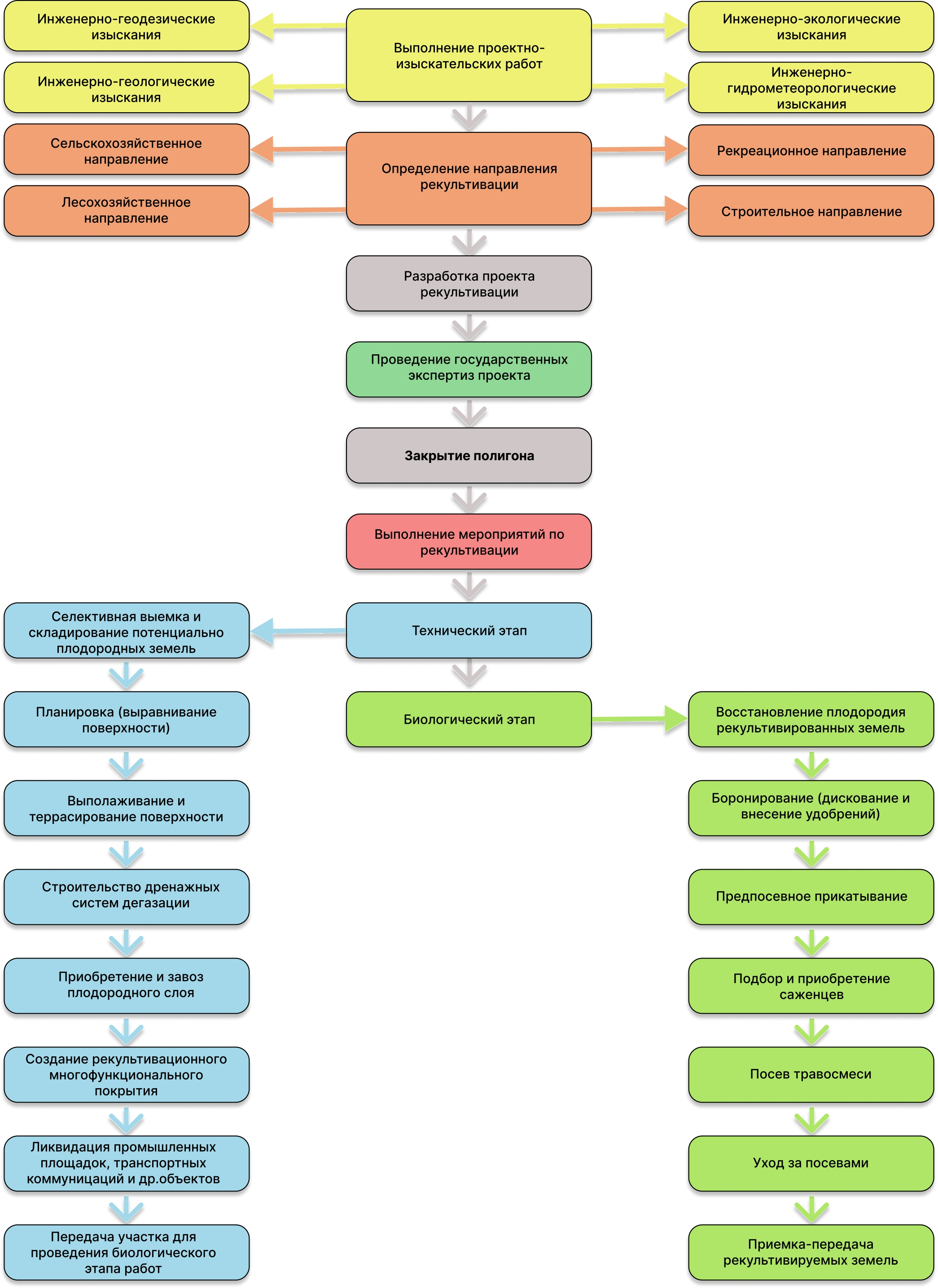 РАЗДЕЛ 6. БАЛАНС КОЛИЧЕСТВЕННЫХ ХАРАКТЕРИСТИК ОБРАЗОВАНИЯ, ОБРАБОТКИ, УТИЛИЗАЦИИ, ОБЕЗВРЕЖИВАНИЯ, РАЗМЕЩЕНИЯ ОТХОДОВБаланс количественных характеристик образования, обработки, утилизации, обезвреживания и размещения отходов (далее – баланс отходов) содержит сведения о соотношении количества образующихся на территории Калужской области и поступающих из других субъектов Российской Федерации отходов (по видам и классам опасности отходов) и количественных характеристик их обработки, утилизации, обезвреживания, размещения, передачи в другие субъекты Российской Федерации для последующих обработки, утилизации, обезвреживания, размещения, в том числе:а) о количестве отходов, образовавшихся на территории Калужской области;б) о количестве отходов, обработанных на территории Калужской области;в) о количестве отходов, утилизированных на территории Калужской области;г) о количестве отходов, обезвреженных на территории Калужской области;д) о количестве отходов, размещенных на территории Калужской области;е) о количестве отходов, переданных в другие субъекты Российской Федерации для последующих обработки, утилизации, обезвреживания, размещения;ж) о количестве отходов, поступивших из других субъектов Российской Федерации для последующих обработки, утилизации, обезвреживания, размещения.Баланс отходов производства и потребления за исключением ТКО, подготовленный на основании данных статистической отчетности 2-ТП (отходы) за 2019 – 2021 годы, приведен в приложении Б1 к территориальной схеме. Усредненный сводный баланс отходов за исключением ТКО за 2019 – 2021 годы представлен в таблице 6.1.В приложении Б3 к территориальной схеме, а также в электронной модели территориальной схемы, определен расширенный баланс в части ТКО с указанием расходов на каждом этапе обращения с отходами на каждый год действия территориальной схемы, соответствующий характеристикам объектов по обращению с отходами.Таблица 6.1. Усредненный сводный баланс отходов за исключением ТКО за 2019 – 2021 годы, тоннПродолжение таблицы 6.1. Усредненный сводный баланс отходов за исключением ТКО за 2019 – 2021 годы, тоннРАЗДЕЛ 7. ОБРАЩЕНИЕ С ОТДЕЛЬНЫМИ ВИДАМИ ОТХОДОВ7.1. Твердые коммунальные отходыНаиболее перспективным для развития системы обращения твердых коммунальных отходов Калужской области является: Строительство (реконструкция) полигонов для обеспечения бесперебойного вывоза отходов на объекты, соответствующие природоохранному законодательству.Минимизация потока отходов, направляемых на размещение за счет ввода в эксплуатацию современных комплексов обработки и утилизации ТКО, мощности которых позволяют не только производить отбор вторичных материальных ресурсов, но также осуществлять отбор сырья для производства RDF топлива, а также осуществлять компостирование органических отходов.Согласно пункту 8 статьи 12 Федерального закона № 89-ФЗ от 24.06.1998 «Об отходах производства и потребления», захоронение отходов, в состав которых входят полезные компоненты, подлежащие утилизации, запрещается. Сортировка отходов позволяет выделить вторичные материальные ресурсы для переработки, сокращает затраты на вывоз отходов на место их захоронения, а также значительно продлевает срок эксплуатации полигона.7.2. Отходы строительства и ремонтаВ настоящее время в части обращения с отходами строительного производства приоритетными направлениями являются сокращение объемов образования отходов и обеспечение максимально возможной утилизации.Зарубежный и отечественный опыт показывает, что полученный после переработки строительных отходов вторичные материальные ресурсы многообразны по физико-механическим характеристикам и применению.К примеру, строительный мусор: кирпич, стяжка, бетон, плитка, полученные при демонтаже строительных объектов, после переработки превращаются в строительный щебень вторичного происхождения по ГОСТ 25137-82. Вторичный щебень рекомендуется использовать при устройстве подстилающего слоя подъездных и малонагруженных дорог; фундаментов под складские, производственные помещения и небольшие механизмы; устройства основания или покрытия пешеходных дорожек, автостоянок, прогулочных аллей, откосов вдоль рек и каналов; приготовления бетона, используемого для устройства покрытий внутренних площадок гаражей и сельских дорог; в заводском производстве бетонных и железобетонных изделий прочностью до 30 МПа.Существуют различные методы разрушения строительных материалов: статические (раскалывание, дробление, резка и расширение) и динамические (ударное, вибрационное, взрывные), при этом удельные энергетические затраты более низкие при использовании динамических методов. В настоящее время наибольшие результаты достигнуты в совершенствовании технологии разрушения строительных конструкций ударными методами, раскалыванием, резкой, дроблением и расширением.	Обычно основными стадиями переработки строительного мусора являются:загрузка бункера питателя с помощью погрузчика;переработка исходного материала в щебень на дробилке;извлечение металлических включений;фракционирование (сортировка) щебня на грохоте.Примером реализации данных стадий может быть следующая процедура. Предварительно измельченные в агрегате крупного дробления строительные отходы подаются на конвейер, который оснащен магнитным надленточным отделителем, вылавливающим металлические включения. Освобожденные от металла куски перерабатываемого материала направляются в вибропитатель, который отсеивает мелкую (до 50 мм) фракцию и обеспечивает равномерную подачу материала в разделительную станцию на отсортировку дерева и пластмассы. Мелкая фракция через агрегат сортировки СМД513, снабженный односитным грохотом, разделяется на неиспользуемый «мусор» и крупные куски, которые направляются на склад готовой продукции. Очищенный от дерева и пластмассы материал попадает в агрегат дробления СМД518 с роторной дробилкой СМД75А, где измельчается, а затем ленточным конвейером, оснащенным магнитным отделителем металла, транспортируется в агрегат сортировки ДРО602 с трехситным грохотом. Самая крупная фракция из агрегата сортировки направляется в агрегат дробления СМД518 на повторное дробление. Таким образом, получается щебень 3х фракций, который накапливается на складе готовой продукции. Арматура пакуется и подается на склад готовой продукции.	Ударные методыНаиболее широкое распространение получили гидравлические и пневматические молоты на самоходных установках, отличающиеся высокой производительностью, мобильностью и возможностью точного приложения удара. Гидравлические молоты по сравнению с пневматическими имеют меньший уровень шума, вибрации и пылеобразования. Здесь лучше всего зарекомендовали себя гидравлические молоты с энергией единичного удара 9000 Дж и гидропневматические установки с нагрузкой до 3000 Дж.	РаскалываниеПри разрушении бетонных и железобетонных конструкций методом раскалывания используют гидроклинья, позволяющие работать без вредных воздействий вибраций, шума и пылеобразования. Гидроклин состоит из гидроцилиндра и расклинивающего устройства, вставляемого в высверленное отверстие и создающего усилие до 130 т, а также насосной станции, создающей давление в гидроцилиндре. Средняя производительность гидроклиньев примерно в 510 раз выше по сравнению с ручными отбойными молотками.	РезкаПри разрушении находят применение способы резки, позволяющие расчленить сооружение или конструкцию на отдельные элементы (блоки), пригодные для повторного использования. При этом используются алмазные отрезные круги и термическая резка с применением кислородного дутья, плазмы или электрической дуги. Современные машины с алмазными кругами позволяют резать железобетон на глубину до 400 мм и с механической скоростью подачи до 2 м/мин.	ДроблениеДробление осуществляется с помощью зубьев, которые устанавливаются на бетоноломе или отдельно крепятся на экскаваторе. Сменное рабочее оборудование позволяет дробить железобетонные конструкции толщиной до 700 мм и фундаментов до 1200 мм.	РазрушениеДля разрушения строительных конструкций с помощью расширения наиболее часто используют патроны жидкой углекислоты (кардокса), действие которых основано на увеличении объема в результате перехода углекислого газа из жидкого в газообразное состояние, при этом развиваемое давление изменяется от 125 до 275 МПа. В последнее время появились и другие расширяющиеся составы, действие которых основано на различных химических процессах, протекающих от нескольких часов до 30 мин. Разрушение конструкций происходит в результате расширения залитой в пробуренные шпуры смеси порошка с водой, но развиваемое в результате давление значительно ниже, чем при использовании каркаса (в пределах 3040 МПа). Поэтому таким способом разрушают, как правило, легкие железобетонные конструкции.Когда все процессы производства продукции выполняются около сносимого здания, используется передвижное или самоходное перерабатывающее оборудование, размещаемое на мобильной площадке переработки строительных отходов. Комплект оборудования включает: башенный кран (при разборке здания), формирующий штабели из элементов зданий с различными характеристиками; экскаватор со сменным рабочим оборудованием (ковш, гидромолот и гидроножницы); погрузчик для выемки подготовленных к первичному дроблению разрушенных элементов зданий из штабеля, перемещения этих элементов до агрегата первичного дробления и загрузки первичного устройства агрегата (в этих процессах может быть использован бульдозер); агрегаты первичного и вторичного дробления; грохот для разделения продуктов дробления по крупности; конвейеры для размещения продукции нескольких фракций, отходов переработки и арматуры, подающие в штабели. Отгрузку продукции и отходов осуществляют погрузчики, а арматуры – экскаваторы, реже погрузчики.Следует отметить, что сфера обращения с отходами строительства и сноса (в основном сноса) может быть прибыльной. На территории многих субъектов Федерации функционируют организации, занимающиеся переработкой отходов железобетона, бетона и некоторых иных строительных отходов, которые затем продаются дорожно-строительным и иными организациям, также в процессе дробления из отходов извлекаются черные металлы, которые продаются специализированным организациям по сбору черных металлов.Таким образом, при разработке технологии накопления, вывоза и утилизации отходов строительства и сноса необходимо:Разработать Порядок обращения с отходами строительства и сноса, где следует прописать обязанность разработки Регламентов с их последующим согласованием в региональных природоохранных органах с предоставлением в администрации муниципальных районов, на территории которых данные работы запланированы.Создать возможность для развития организаций-переработчиков строительных отходов, разработав перечень тех видов отходов, размещение которых не может быть согласовано в Регламенте для захоронения на полигоне в связи с объективной возможностью его переработки.Вести на муниципальном и региональном уровне перечень организаций, занимающихся переработкой строительных отходов, сделав его общедоступным для всех заинтересованных лиц (путем размещения на сайтах администраций соответствующих органов или иным образом).Разработать логистические схемы транспортировки отходов для переработки от мест проведения строительства до организаций-переработчиков.Задействовать административные механизмы, создав организациям-переработчикам строительных отходов приоритет при реализации продукции, например, при закупке строительных материалов для ремонтно-строительных работ, финансируемых из бюджета.Разрешить передачу (в том числе безвозмездную) определенных видов строительных отходов (древесина, шифер, кирпич и т.д.) населению для использования в личном подсобном хозяйстве.При реализации данных мероприятий появится возможность напрямую связать организации, занимающиеся строительством и сносом с организациями, перерабатывающими строительные отходы. Первым это поможет уменьшить платежи за негативное воздействие, вторых обеспечит сырьем для работы, кроме того, эта мера уменьшит количество захораниваемых на полигонах ТКО отходов, что увеличит срок их службы. Согласно данным статистической отчетности 2-ТП (отходы) в Калужской области образуется порядка 21 875 тонн отходов строительства и ремонта. 7.3. Сельскохозяйственные отходыК сельскохозяйственным отходам относят: органические отходы животноводства, полеводства и тепличных хозяйств, отходы перерабатывающих сельскохозяйственных производств, а также, применяемые в полеводстве удобрения и инсектициды. Ежегодно на территории Калужской области согласно отчетности 2-ТП (отходы) образуется порядка 742 319 тонн сельскохозяйственных отходов III – V классов опасности.Основными известными методами утилизации сельскохозяйственных отходов являются: 	− компостирование – сбраживание навоза совместно с отходами растениеводства; 	− вермикомпостирование навоза с помощью колоний дождевых червей; 	− термическая или вакуумная сушка навоза и помета с получением сухого концентрированного удобрения; 	− анаэробное сбраживание в реакторах с целью получения биогаза.  7.4. Отходы от водоподготовки, обработки сточных вод и использования водыПод отходами от водоподготовки, обработки сточных вод и использования воды понимаются осадки сточных вод (далее – ОСВ), образующиеся при очистке сточных вод на очистных сооружениях и станциях аэрации. ОСВ с одной стороны, имеют высокую степень микробного загрязнения и загрязнения тяжелыми металлами, с другой стороны, характеризуются высоким содержанием ораганогенов (азот, углерод, кислород), макроэлементов (фосфор, калий и др.) и микроэлементов (медь, цинк, молибден и др.), в том числе элементов, лимитирующих скорость круговоротов веществ, и влияющих на продуктивность культур. По количеству микроэлементов одна тонна сухого вещества эквивалентна 100 кг комплексного минерального удобрения. Возможно использование ОСВ (после детоксикации и обеззараживания) в качестве рекультивационных грунтов. 7.5. Отходы обеспечения электроэнергией, газом и паромЗола - несгоревший остаток, образовавшийся в результате сгорания органического вещества. В течение процессов сжигания могут образовываться твердые отходы. Такие твердые отходы обычно называются «зола» или «шлак». Зола бывает двух типов: один называют «нелетучий остаток», обычно извлекаемый на полу камеры сжигания, другой, называемый «летучая зола», состоит из мелкодисперсных фракций и уносится с дымовыми газами. Этот последний тип обычно извлекается с помощью оборудования для очистки дымовых газов. Зола от сжигания и остатки от очистки дымовых газов являются одним из основных потоков отходов, обрабатываемых с помощью процессов стабилизации и отверждения либо в установке для сжигания (например, в некоторых инсинераторах). Улучшение дожигания шлака может быть достигнуто с помощью оптимизации параметров сжигания для того, чтобы произошло полное сжигание связанного углерода. Отделение шлака от остатков очистки дымовых газов. Смешение остатков очистки дымовых газов со шлаком приводит к загрязнению шлака. Вследствие более высокого содержания металлов, выщелачиваемости металлов и содержания органического вещества в остатках системы газоочистки снижается качество шлака. Это ограничивает варианты для последующего использования шлака. Разделение шлака и остатков системы газоочистки состоит в раздельном накоплении, хранении и транспортировании обоих потоков остатков. Это связано, например, со специально выделенными бункерами для хранения и контейнерами, а также специальными способами обращения с мелкими фракциями и пыльными остатками системы газоочистки. Отделение остатков системы газоочистки от шлака создает возможность его дальнейшего использования (например, с помощью сухой обработки или промывки водорастворимых солей, тяжелых металлов в экстракторе золы), например, для производства заменителей песка и гравия. Такое производство должно осуществляться на основании технической документации, получившей положительное заключение государственной экологической экспертизы на новые технику, технологию и/или новые вещества. Обработка шлака с использованием вызревания. После сепарации металлов шлак можно хранить на открытом воздухе или в специализированном крытом здании в течение нескольких недель. Хранение обычно осуществляется в отвалах на бетонном полу. Дренаж и сточная вода собираются для очистки. Отвалы могут быть увлажнены при необходимости с использованием спринклерного оросителя или рукавной системы, для того чтобы предотвратить образование пыли и выбросов и создания благоприятных условий для выщелачивания солей и карбонизации, если шлак недостаточно влажный. На практике обычно устанавливается период старения от 6 до 20 недель (или он предписывается) для обработки шлака перед использованием в качестве строительного материала или в некоторых случаях перед размещением на полигоне.Областью использования золы являются:в дорожном строительстве (при сооружении земляного полотна, для устройства укрепленных оснований, для возведения насыпей, для устройства дорожных одежд);при стабилизации грунтов: укрепление слабых грунтов (пески, торфяники), как добавка к вяжущим в целях их экономии при укреплении грунтов;в асфальто- и цементобетонах (в качестве заполнителя и минерального порошка в асфальтобетанах);для гидротехнических насыпных сооружений.7.6. Отходы обрабатывающей промышленностиВ соответствии с федеральным законодательством ответственность за экологически безопасное обращение с отходами производства лежит на юридических лицах и индивидуальных предпринимателях, являющихся их собственниками. Согласно отчетности 2-ТП (отходы) масса образуемых на предприятиях Калужской области отходов составляет порядка 463 573 тонн. 	Отходы производства характеризуются: разнородностью состава;многообразием видов отходов;выраженным варьированием количества образования. При этом вывоз отходов осуществляется либо в рамках вывоза ТКО, либо на несанкционированные свалки.	Схемой предлагается:усиление контроля со стороны муниципальных образований за юридическими лицами в области складирования и вывоза отходов;максимальное использование ресурсного потенциала отходов на предприятиях-отходообразователях, ориентированность на использование отходов в собственных или других технологических процессах и/или их переработка во вторичное сырье и вторичную продукцию;переработка отходов производства в рамках системы обращения с муниципальными отходами (при заключении договоров с лицензированными организациями на рыночных условиях).Порядок обращения с основными видами производственных отходов приведен в таблице 7.1.Таблица 7.1. Порядок обращения с основными видами производственных отходов7.7. Отходы электрического и электронного оборудованияК отходам электрического и электронного оборудования (ОЭЭО) относятся все отслужившие свой срок устройства, чья работа зависит от электрического тока и/или электромагнитного поля. Телефоны, ноутбуки, телевизоры и т.д. превращаются в отходы, устаревая все быстрее и быстрее, приходя в негодность, чтобы обеспечить необходимость покупки новых устройств.К электронным отходам относятся, в том числе печатные платы, которые благодаря высокой концентрации токсичных веществ являются очень опасными. Подобные отходы без должной утилизации негативно воздействуют на экосистему, как биотическую, так и на абиотическую ее части. Наличие разнообразных высокотоксичных материалов и тяжелых металлов делает захоронение на свалке или простое сжигание неприемлемыми методами управления подобными отходами. Поэтому наиболее оптимальный способ обращения с электронными отходами – это их утилизация.Кроме того, что электронные отходы представляют собой большую опасность для окружающей среды, следует отметить, что на производство мобильных телефонов и персональных компьютеров уходят значительные доли золота, серебра и палладия, добываемых ежегодно во всем мире. Следует отметить, что концентрация этих драгоценных металлов в печатных платах более, чем в десять раз превышает их концентрацию в добываемой руде. Однако переработка печатных плат технологически сложный процесс из-за неоднородности материалов применяемых компонентов.Опасные химические вещества в электронных отходах могут иметься либо в их компонентах, либо выделяться при их переработке. Основными загрязняющими веществами в электронных отходах являются стойкие органические загрязнители (СОЗ), которые обладают большим периодом полураспада. Кроме того, в электронных отходах содержатся такие тяжелые металлы, как свинец, кадмий, хром, ртуть, медь, марганец, никель, мышьяк, цинк.Отсутствие нормативных документов, касающихся обработки и утилизации ОЭЭО, не позволяет вводить целевые показатели, связанные с уровнем переработки, извлечения токсичных и ценных веществ.В связи с низкими объемами утилизируемых ОЭЭО на большинстве предприятий в целях получения максимального выхода коммерчески привлекательных веществ на стадии предварительной переработки (по существу разборки) активно используется ручной труд. Из техники извлекаются печатные платы, крупные компоненты из черных и цветных металлов, однородные пластики.Технологии измельчения (шредирования) целесообразно использовать на объемах утилизации не менее 3 тыс. тонн в год. После измельчения производится сепарация с использованием магнитных сепараторов (черные металлы), сепараторов на основе вихревых токов (цветные металлы), воздушных, оптических методов сортировки, мокрые вибростолы (пластики и драгоценные металлы). Утилизация печатных плат разнится на разных предприятиях и зависит от конкретных технологий получения конечного продукта. Наиболее совершенные технологии предусматривают на предварительном этапе удаление и сортировку навесных элементов. Накопление и сбор отходов электрического и электронного оборудования на территории области предлагается осуществлять следующими способами:- на специальных площадках для сбора электронного оборудования;- с использованием мобильных и стационарных приемных пунктов, организованных региональным оператором, производителями и импортерами электронного и электрического оборудования, их объединениями.7.8. Медицинские отходыОтходы класса А могут быть размещены на тех же объектах размещения, что и твердые коммунальные отходы.В соответствии с СанПиН 2.1.3684-21 после аппаратных способов обеззараживания с применением физических методов и изменения внешнего вида отходов, исключающего возможность их повторного применения, медицинские отходы классов Б и В собираются  хозяйствующим субъектом, осуществляющим обращение медицинских отходов, в упаковку любого цвета, кроме желтого и красного, которая должна иметь маркировку, свидетельствующую о проведенном обеззараживании отходов и содержать следующую информацию: «Отходы класса Б, обеззараженные» и «Отходы класса В, обеззараженные», наименование организации и ее адрес в пределах места нахождения, дата обеззараживания медицинских отходов. Последующее обращение с такими отходами обеспечивается хозяйствующим субъектом, осуществляющим обращение с медицинскими отходами, в соответствии с требованиями Санитарных правил к отходам класса А.Отходы классов Г и Д обезвреживаются и утилизируются соответственно видам и классам опасности. Отношения в области обращения с радиоактивными отходами регулируется законодательством в области обращения с радиоактивными веществами, учет таких отходов ведется отдельно. В территориальной схеме по обращению с отходами данные виды отходов не рассматриваются.По данным министерства здравоохранения Калужской области работа по обращению с медицинскими отходами класса Б на территории региона проводится на базе ГБУЗ КО «Калужское областное бюро судебно-медицинской экспертизы» и ООО «ЭКОМЕД». Проектная мощность участка по ГБУЗ КО «Калужское областное бюро судебно-медицинской экспертизы» и ООО «ЭКОМЕД» составляет 400 тонн. 7.9. Биологические отходы В соответствии с п. 4 Правил (ветеринарные правила перемещения, хранения, переработки и утилизации биологических отходов) биологические отходы делятся на «умеренно опасные биоотходы» и «особо опасные биоотходы» (контаминированные и/или инфицированные возбудителями особо опасных болезней животных). Утилизация умеренно опасных биологических отходов осуществляется путем сжигания в печах (крематорах, инсинераторах) или под открытым небом в траншеях (ямах) до образования негорючего остатка, либо захоронения в скотомогильниках или отдельно стоящих биотермических ямах, строительство и ввод в эксплуатацию которых осуществлены до 31 декабря 2020 г.  включительно. Утилизация особо опасных биологических отходов осуществляется под наблюдением государственного специалиста в области ветеринарии, путем сжигания в печах (крематорах, инсинераторах) или под открытым небом в траншеях (ямах) до образования негорючего остатка. Перемещение биологических отходов, включенных в Перечень подконтрольных товаров, подлежащих сопровождению ветеринарными сопроводительными документами, утвержденный приказом Минсельхоза России от 18.12.2015 № 648, осуществляется при наличии ветеринарных сопроводительных документов. При перемещении биологических отходов используются закрытые емкости, устойчивые к механическому воздействию, оснащенные крышками или одноразовые полиэтиленовые или пластиковые пакеты, устойчивые к прокалыванию. Умеренно опасные биологические отходы, образованные на территории Калужской области, в соответствии с требованиями п. 19 Правил перерабатываются на ветеринарно-санитарных утилизационных заводах, расположенных на территориях других субъектов (Московской, Тульской, Брянской областей), а также на основании заключенных договоров, уничтожаются путем сжигания в специальных печах (крематорах, инсинераторах) или земляных траншеях. На отдельных мясоперерабатывающих предприятиях утилизация биологических отходов проводится путем их переработки в специально оборудованных цехах (в которых установлены котлы Лаапса) в мясокостную муку. Такие цеха имеются у АО «ПРОДО Птицефабрика Калужская», ООО «Птицефабрика «Радон» (Дзержинский район), ООО «Птицефабрика в Белоусово» (Жуковский район). Заводы по утилизации биологических отходов на территории области отсутствуют. Их строительство остается не привлекательным для потенциальных инвесторов, из-за отсутствия в достаточном количестве сырья (биологических отходов за год на территории области образуется приблизительно 500 т), отсутствия системы их доставки, а также наличия утильзаводов в соседних регионах (Московской, Тульской, Брянской областях). Для хозяйствующих субъектов области наиболее приемлемым способом утилизации (уничтожения) биологических отходов остается сжигание в печах (крематорах, инсинераторах) и в земляных траншеях в соответствии требованиям п. 24, 25 Правил. Места утилизации (уничтожения) биологических отходов, в т.ч. сибиреязвенные захоронения, находятся на учете в межрайонных и районных государственных ветеринарных станциях по борьбе с болезнями животных. На все места утилизации (уничтожения) биологических отходов оформлены ветеринарно-санитарные карточки. Реализация мероприятий по утилизации биологических отходов проводится в соответствии с требованиями действующих в РФ ветеринарных правил перемещения, хранения, переработки и утилизации биологических отходов.РАЗДЕЛ 8. СХЕМА ПОТОКОВ ОТХОДОВ ОТ ИСТОЧНИКОВ ИХ ОБРАЗОВАНИЯ ДО ОБЪЕКТОВ ОБРАБОТКИ, УТИЛИЗАЦИИ, ОБЕЗВРЕЖИВАНИЯ ОТХОДОВ И ОБЪЕКТОВ РАЗМЕЩЕНИЯ ОТХОДОВ, ВКЛЮЧЕННЫХ В ГОСУДАРСТВЕННЫЙ РЕЕСТР ОБЪЕКТОВ РАЗМЕЩЕНИЯ ОТХОДОВ8.1. Организации, осуществляющие транспортирование отходовВ соответствии с п. 3.1 статьи 23 Федерального закона от 29.12.2014 № 458-ФЗ «О внесении изменений в Федеральный закон «Об отходах производства и потребления», отдельные законодательные акты Российской Федерации и признании утратившими силу отдельных законодательных актов (положений законодательных актов) Российской Федерации» юридические лица, индивидуальные предприниматели, осуществляющие деятельность по транспортированию отходов I-IV классов опасности, были обязаны получить лицензию на ее осуществление до 01 июля 2016 года. С 01 июля 2016 года осуществление данной деятельности без лицензии не допускается.В соответствии с реестром лицензий на деятельность по сбору, транспортированию, обработке, утилизации, обезвреживанию, размещению отходов I-IV классов опасности межрегионального управления Росприроднадзора по г. Москве и Калужской области деятельность по транспортированию отходов I-IV классов могут осуществлять 178 юридических лиц. В приложении А14 территориальной схемы (таблица А14.1) представлен перечень юридических лиц, имеющих лицензии на транспортирование отходов I-IV классов опасности.В приложении А14 (таблицы А14.2, А14.3) содержатся сведения о транспортном парке организаций, осуществляющих деятельность по транспортированию отходов, и предоставивших соответствующую информацию.8.2. Система транспортирования твердых коммунальных отходовТекущая схема транспортирования ТКО (2021 – 2022 годы) на территории Калужской области по данным регионального оператора по обращению с ТКО представлена в таблицах 8.1 и 8.2. Графическое представление приведено на рисунке в приложении Г1.Таблица 8.1. Текущая схема потоков отходов (смешанное накопление ТКО)Таблица 8.2. Текущая схема потоков отходов (раздельное накопление ТКО)По данным регионального оператора в схеме потоков твердых коммунальных отходов задействованы следующие объекты перегрузки отходов, эксплуатируемые на территории Калужской области: 1. Мусороперегрузочная площадка Юхновский район. Расположена: Калужская область, р-н Юхновский, г. Юхнов, ул. Лесная, на земельном участке с кадастровым номером 40:24:030801:143. Географические координаты 54.739659, 35.264805.2. Мусороперегрузочная площадка Перемышльский район. Расположена: Калужская область, р-н Перемышльский, в районе д. Корчевские Дворики, на земельном участке с кадастровым номером 40:17:170302:33. Географические координаты 54.234869, 36.098143.3. Мусороперегрузочная площадка Хвастовичский район. Расположена: Калужская область, р-н Хвастовичский, с.Хвастовичи. Географические координаты 53.484938, 35.129173.По данным регионального оператора по обращению с ТКО при вывозе твердых коммунальных отходов с территорий населенных пунктов, обозначенных в приложении А7 (таблица А7.6), применяется (планируется к применению) бесконтейнерная («бестарная») модель сбора и вывоза ТКО.	Анализ схемы движения потоков отходов с учетом прогнозной инфраструктуры обращения с отходами (ввода в эксплуатацию новых мощностей и вывода из эксплуатации действующих) показал необходимость изменения схемы транспортирования (приложение В1).	При построении схемы потоков твердых коммунальных отходов в электронной модели территориальной схемы для каждого муниципального образования были составлены маршруты движения до объектов по обращению с отходами по дорогам общего пользования. В случае, если в качестве таких объектов рассматривались перегрузки или сортировки, были составлены маршруты движения отходов с учетом снижения расходов на транспортирование отходов после их перегрузки/сортировки. Все ценовые показатели определены без учета налога на добавленную стоимость, в ценах базового года и в дальнейшем индексировались на индекс потребительских цен, установленный в прогнозе социально-экономического развития Российской Федерации.Для каждого муниципального образования были определены направления транспортирования отходов на период до 2032 года. Результатом решения задачи формирования логистики является схема потоков твердых коммунальных отходов, образованных на территории Калужской области. Данная схема составлена отдельно на каждый год действия территориальной схемы обращения с отходами. В отдельные годы происходит перераспределение потоков отходов в связи с закрытием выводимых из эксплуатации объектов обращения с отходами. Перспективная схема потоков отходов на каждый год действия территориальной схемы представлена в приложении В1.Графическое отображение перспективной системы транспортирования отходов на каждый год действия отображено в электронной модели территориальной схемы обращения с отходами.При возникновении каких-либо чрезвычайных ситуаций или ситуаций непреодолимой силы на объектах размещения отходов, определенных как конечные объекты размещения ТКО на срок действия территориальной схемы, транспортирование отходов должно осуществляться на ближайший легитимный объект, имеющий транспортную доступность для мусоровозной техники и остаточный ресурс на момент возникновения чрезвычайной ситуации или ситуации непреодолимой силы. К таким ситуациям могут относиться в том числе:административное приостановление деятельности объекта; прекращение деятельности объекта (в том числе приостановление/аннулирование лицензии); пожар на объекте; выход из строя техники на объекте; ремонт дороги к объекту; распутица, размытие, снежный завал подъездных путей и на самом объекте;изменение срока ввода в эксплуатацию нового объекта, предусмотренного территориальной схемой.Изменение направления транспортирования в связи с какой-либо из вышеуказанных ситуаций может осуществляться до момента устранения обстоятельств, послуживших причиной данной ситуации. О начале и окончании периода изменения направления транспортирования региональный оператор обязан в официальном порядке уведомить министерство строительства и жилищно-коммунального хозяйства Калужской области в течение одного дня с момента начала/окончания периода изменения направления транспортирования отходов. В случае официального отрицательного ответа министерства строительства и жилищно-коммунального хозяйства Калужской области на соответствующее уведомление регионального оператора, последний должен соблюдать схему потоков отходов от источников их образования до объектов размещения отходов, закрепленную настоящей территориальной схемой.8.3. Система транспортирования отходов производства и потребления за исключением ТКОДанные о схеме потоков отходов производства и потребления за исключением ТКО от источников их образования до объектов обращения с отходами, получены от организаций, транспортирующих отходы, и представлены в приложении А15.РАЗДЕЛ 9. ДАННЫЕ О ПЛАНИРУЕМЫХ СТРОИТЕЛЬСТВЕ, РЕКОНСТРУКЦИИ, ВЫВЕДЕНИИ ИЗ ЭКСПЛУАТАЦИИ ОБЪЕКТОВ ОБРАБОТКИ, УТИЛИЗАЦИИ, ОБЕЗВРЕЖИВАНИЯ, РАЗМЕЩЕНИЯ ОТХОДОВ9.1. Предложения по основным мероприятиям, направленным на развитие инфраструктуры экологически и санитарно-эпидемиологически безопасного обращения с отходами, в том числе с ТКОРасчет перспективных объемов утильных компонентов, которые содержатся в ТКО, приведен в таблице 9.1. Расчет проведен в разрезе по муниципальным образованиям, в соответствии с расчетным объемом образования ТКО на 2022 год и морфологическим составом ТКО, представленным в разделе 2. Таблица 9.1. Расчет перспективных объемов утильных компонентов ТКО на территории Калужской областиКрупнотоннажными утильными компонентами ТКО, которые ценны для вторичного использования, являются: бумага – 130,4 тыс. тонн; полимеры – 56,5 тыс. тонн; металлы – 10,9 тыс. тонн; стекло – 19,6 тыс. тонн. Максимальный процент отбора утильных компонентов из ТКО возможен при их отборе на стадии сбора отходов, при организации раздельного накопления и внедрении системы пунктов приема вторичных ресурсов (как стационарных, так и передвижных). Раздельное накопление твердых коммунальных отходов предполагает накопление различных видов отходов в различных контейнерах, предназначенных для их накопления. Раздельное накопление отходов может осуществляться путем использования большого количества различных контейнеров для отдельного накопления стекла (в том числе, по цветам), пластика, бумаги и прочих фракций либо путем использования двух различных контейнеров. Принцип системы заключается в разделении отходов на стадии накопления на две составляющие: полезные вторичные компоненты, пригодные для повторного использования (полимерные отходы, бумага, металл, стекло и пр.) и прочие отходы (пищевые и растительные отходы, смет от уборки дворовой территории). Таким образом не происходит смешивание и загрязнение ценных компонентов пищевыми отходами, вторсырье, собираемое отдельно, остается более высокого качества, чем смешанное. Территориальной схемой предлагается дальнейшее развитие централизованной системы раздельного накопления твердых коммунальных отходов на территории Калужской области. В ходе развития централизованной системы раздельного накопления отходов отходы вторичного использования целесообразно накапливать в евроконтейнеры объемом 1,1 куб. м, имеющие специальную маркировку.	Двухконтейнерная система накопления твердых коммунальных отходов имеет следующие преимущества:уменьшение необходимой площади земельного участка для организации контейнерной площадки;снижение затрат на обустройство контейнерной площадки;снижение затрат на приобретение и обслуживание контейнерного парка;снижение затрат на транспортирование отходов за счет сокращения количества транспортных средств и логистических маршрутов для сбора отходов.С учетом существующих технологических возможностей по сортировке отходов двухконтейнерная система раздельного накопления отходов экономически более эффективна, чем многоконтейнерная система накопления отходов.Территориальной схемой предлагается организация в каждом муниципальном образовании стационарных и/или мобильных пунктов приема вторичных материальных ресурсов с целью их покомпонентного приема.9.2. Обоснование основных параметров предлагаемых к созданию объектов системы обращения с отходамиРазработка территориальной схемы обращения с отходами в части объектов обращения с отходами строилась на следующих базовых принципах:В соответствии с Указом Президента Российской Федерации от 21.07.2020 № 474 «О национальных целях развития Российской Федерации на период до 2030 года» в рамках национальной цели «Комфортная и безопасная среда для жизни» установлен целевой показатель «Создание устойчивой системы обращения с твердыми коммунальными отходами, обеспечивающей сортировку отходов в объеме 100 процентов и снижение объема отходов, направляемых на полигоны, в два раза». Таким образом весь объем ТКО к 2030 году перед захоронением должен проходить обработку.В целях минимизации накопленного экологического ущерба, объекты по утилизации, обработке, обезвреживанию и размещению отходов должны соответствовать требованиям природоохранного законодательства с учетом установленных ограничений и запретов, в том числе предусмотренных статьей 12 Федерального закона от 24.06.1998 № 89-ФЗ «Об отходах производства и потребления». К числу обязательных требований для объектов размещения ТКО относятся такие, как: наличие системы учета поступающих отходов, наличие весового и видового контроля поступающих отходов, наличие системы обустройства объектов (подъездные пути, ограждение, накопление и отвод фильтрата, биогаза, дезинфекционные ванны и пр.), наличие регистрация объектов в ГРОРО, наличие лицензии на осуществление деятельности у организации, эксплуатирующей объект, наличие заключений экологической экспертизы на проектную документацию и окончательное установление санитарно-защитной зоны, наличие программы экологического контроля.В соответствии с Рекомендациями Федеральной службы по надзору в сфере природопользования Министерства природных ресурсов и экологии Российской Федерации от 31.05.2016 № АС-03-03-36/10394, для сокращения вовлекаемых земельных ресурсов под размещение отходов, в первую очередь рассматривалась возможность приведения в соответствие с нормами действующего природоохранного законодательства существующих объектов размещения отходов, в том числе не включенных в ГРОРО.Для своевременного перенаправления потоков ТКО от источников образования и потоков балластных фракций, обработанных ТКО, требуется введение в эксплуатацию новых объектов их захоронения с достаточной годовой мощностью, емкостью и в сроки, соответствующие годам вывода из эксплуатации действующих объектов.В ходе реализации предложений территориальной схемы планируется 100% охват отходообразующего пространства субъекта в части обработки ТКО.Для достижения поставленных целевых показателей по обработке и утилизации отходов территориальной схемой предлагаются соответствующие мероприятия (таблица 9.2).Количество перспективных объектов захоронения, обработки, утилизации и их основные технологические параметры определены на основании:Формирующихся в течении срока действия схемы территориальных пустот в части объектов обращения с отходами.Наличия земельных участков, подходящих для размещения объектов обращения с отходами.Логистических расчетов по формированию транспортной схемы перемещения ТКО и их балластных фракций после обработки с учетом необходимости достижения целевых показателей по обработке и утилизации ТКО.Планируемые технологические решения для вновь вводимых объектов представлены в приложении А16 к территориальной схеме.В результате анализа потребности создания новых и реконструкции имеющихся объектов сформирован сценарий развития системы по обращению с отходами в Калужской области.В таблице 9.2 приведен перечень мероприятий, планируемых в соответствии со сценарием.Таблица 9.2. Перечень мероприятий, предлагаемых территориальной схемой* - местоположение указано предварительно и может быть изменено по решению уполномоченных органов Калужской областиВсе вводимые в эксплуатацию объекты обращения с отходами должны полностью соответствовать требованиям законодательства Российской Федерации в области охраны окружающей среды и законодательства Российской Федерации в области обеспечения санитарно-эпидемиологического благополучия населения.При проектировании, строительстве / реконструкции и рекультивации объектов обращения с отходами должны в том числе соблюдаться положения следующих документов:Информационно-технического справочника по наилучшим доступным технологиям «Размещение отходов производства и потребления» ИТС 17-2021;  Информационно-технического справочника по наилучшим доступным технологиям «Утилизация и обезвреживание отходов (кроме термических способов)» ИТС 15-2021; ГОСТ Р 56828.31-2017 Наилучшие доступные технологии. Ресурсосбережение.  Иерархический порядок обращения с отходами;Федерального закона от 23.11.1995 № 174-ФЗ «Об экологической экспертизе» (с последующими изменениями и дополнениями); СП от 17.11.2017 № 320.1325800.2017 «Полигоны для твердых коммунальных отходов. Проектирование, эксплуатация и рекультивация»;Постановления Правительства РФ от 12.10.2020 № 1657 «О Единых требованиях к объектам обработки, утилизации, обезвреживания, размещения твердых коммунальных отходов».Конкретные технологические решения в части строительства / реконструкции / рекультивации объектов обращения с отходами будут предусмотрены на этапе подготовки и согласования проектно-технической документации при условии выполнения запланированных целевых показателей, установленных территориальной схемой, и соответствия наилучшим доступным технологиям.РАЗДЕЛ 10. ОЦЕНКА ОБЪЕМА СООТВЕТСТВУЮЩИХ КАПИТАЛЬНЫХ ВЛОЖЕНИЙ В СТРОИТЕЛЬСТВО, РЕКОНСТРУКЦИЮ, ВЫВЕДЕНИЕ ИЗ ЭКСПЛУАТАЦИИ ОБЪЕКТОВ ОБРАБОТКИ, УТИЛИЗАЦИИ, ОБЕЗВРЕЖИВАНИЯ, РАЗМЕЩЕНИЯ ОТХОДОВСоздание перспективной инфраструктуры обращения с отходами включает в себя как строительство новых объектов обращения с отходами, так и реконструкцию действующих объектов.Суммы капитальных вложений, требуемых на указанные в разделе 9 мероприятия, рассчитаны оценочно на основании укрупненных нормативов цены строительства, а при их отсутствии на основании проектов-аналогов по удельным затратам (на тонну мощности и/или вместимости).Размер капитальных вложений подлежит утверждению уполномоченным органом исполнительной власти Калужской области в рамках рассмотрения и согласования инвестиционных программ на строительство/реконструкцию объектов обращения с отходами. Расчетные значения капитальных вложений в разрезе объектов представлены в приложении Б2 к территориальной схеме.Прогнозные значения инвестиций для мероприятий, предлагаемых к реализации согласно таблице 9.2, представлены в таблице 10.1.Таблица 10.1. Прогнозные инвестиции в создание/реконструкцию объектов обращения с отходами, тыс. руб. без НДСЗатраты на выведение из эксплуатации включенных в ГРОРО и/или действующих объектов размещения отходов рассчитаны на основе разработанных проектов рекультивации объектов размещения отходов, расположенных на территории Калужской области. Стоимость работ была приведена к ценам 2022 года и составила 42 572,75 тысяч рублей на 1 гектар (без НДС). Информация с прогнозной стоимостью рекультивации по каждому из объектов размещения ТКО в случае их вывода из эксплуатации представлена в таблице 10.2.Таблица 10.2. Прогнозная стоимость рекультивации объектов размещения отходов в случае их вывода из эксплуатации (тыс. рублей в ценах 2022 года, без НДС)Дополнительно для территориальной схемы был произведен расчет прогнозной стоимости рекультивации выведенных из эксплуатации, в том числе законсервированных, объектов размещения отходов (перечень объектов представлен в таблице 5.11). Результаты расчета, в основу которого также легли проекты рекультивации объектов размещения отходов, расположенных на территории Калужской области, представлены в таблице 10.3.Таблица 10.3. Стоимость рекультивации выведенных из эксплуатации, в т.ч. законсервированных, объектов размещения отходов (тыс. рублей в ценах 2022 года, без НДС)* - в соответствии с ПСД с заключением государственной экспертизы проектной и сметной документации (заключением о достоверности сметной стоимости).** - в соответствии с ПСД, необходимые экспертизы в отношении которой на момент актуализации территориальной схемы не проведены.Деятельность объектов обработки, утилизации, обезвреживания, размещения отходов за исключением твердых коммунальных отходов, не регулируется в том же порядке, что и деятельность объектов обращения с ТКО. В связи с этим строительство/реконструкция или рекультивация таких объектов не может являться предметом рассмотрения территориальной схемы обращения с отходами.РАЗДЕЛ 11. ПРОГНОЗНЫЕ ЗНАЧЕНИЯ ПРЕДЕЛЬНЫХ ТАРИФОВ В ОБЛАСТИ ОБРАЩЕНИЯ С ТВЕРДЫМИ КОММУНАЛЬНЫМИ ОТХОДАМИПрогнозные значения предельных тарифов определены по аналогии с установлением тарифов в области обращения с твердыми коммунальными отходами в соответствии с Основами ценообразования в области обращения с твердыми коммунальными отходами, утвержденными постановлением Правительства Российской Федерации от 30 мая 2016 года № 484 «О ценообразовании в области обращения с твердыми коммунальными отходами», с учетом прогнозных показателей, предусмотренных прогнозом социально-экономического развития Российской Федерации, а также объема необходимых капитальных вложений в строительство, реконструкцию, выведение из эксплуатации объектов обработки, обезвреживания, захоронения отходов.Прогнозные значения предельных тарифов рассчитаны с учетом следующих параметров: 1) Тарифы действующих объектов обращения с отходами приняты к расчету на основании тарифов, установленных Министерством конкурентной политики Калужской области. 2) Капитальные затраты на строительство/реконструкцию объектов рассчитаны оценочно на основании укрупненных нормативов цены строительства, а при их отсутствии на основании проектов-аналогов (см. раздел 10). 3) Эксплуатационные затраты для новых объектов рассчитаны по средним удельным затратам (на тонну фактической мощности) действующих объектов, принятым при расчете Министерством конкурентной политики Калужской области.4) Расходы на перегрузку отходов определены по аналогии с установлением тарифов для объектов размещения и обработки отходов в соответствии с Основами ценообразования в области обращения с твердыми коммунальными отходами, утвержденными постановлением Правительства Российской Федерации от 30 мая 2016 года № 484 «О ценообразовании в области обращения с твердыми коммунальными отходами». При этом эксплуатационные затраты рассчитаны на фактическую мощность объекта на основании удельных операционных, неподконтрольных затрат и удельных затрат энергетических ресурсов по аналогичным объектам в других регионах РФ. Поскольку действующее законодательство в области тарифного регулирования не позволяет включать расходы на перегрузку отходов в НВВ регионального оператора и операторов по обращению с ТКО, расчет произведен в двух вариантах: с учетом указанных затрат и без.5) Затраты на транспортирование отходов определены на основании объема транспортной работы, рассчитанной с помощью электронной модели территориальной схемы обращения с отходами, и удельной стоимости тонно-километра, исходя из объема затрат на транспортирование, принятого органом регулирования тарифов при расчете единого тарифа регионального оператора.6) Собственные расходы регионального оператора приняты на уровне 6,13% от необходимой валовой выручки на каждый год деятельности. Прогнозные значения предельных тарифов в области обращения с твердыми коммунальными отходами не учитывают корректировок необходимой валовой выручки, в том числе связанных с изменением законодательства Российской Федерации, возмещением экономически обоснованных и не учтенных органом регулирования расходов, недополученных доходов, а также исключением необоснованно полученных доходов. Необходимая валовая выручка регионального оператора с целью расчета прогнозного единого тарифа на услугу регионального оператора по обращению с твердыми коммунальными отходами определена без учета налога на добавленную стоимость. Особенности исчисления и уплаты налога на добавленную стоимость отдельными категориями налогоплательщиков учитываются на этапе утверждения тарифов в соответствии с действующим законодательством. Прогнозные значения тарифов для каждого объекта обращения с ТКО представлены в Приложении Б2.Предельные тарифы в области обращения с твердыми коммунальными отходами устанавливаются министерством конкурентной политики Калужской области. Расчетные значения тарифов, приведенные в территориальной схеме, являются прогнозными и носят справочный характер.Таблица 11.1. Прогнозный предельный единый тариф регионального оператора с включением в НВВ затрат на перегрузку ТКОТаблица 11.2. Прогнозный предельный единый тариф регионального оператора без учета затрат на перегрузку ТКОДолгосрочные предельные единые тарифы на услугу регионального оператора по обращению с твердыми коммунальными отходами на 2023-2028 годы, утвержденные министерством конкурентной политики Калужской области приказом №519-РК от 21.11.2022 г, представлены в таблице 11.3.Таблица 11.3. Долгосрочные предельные единые тарифы на услугу регионального оператора, утвержденные приказом №519-РК от 21.11.2022 РАЗДЕЛ 12. СВЕДЕНИЯ О ЗОНАХ ДЕЯТЕЛЬНОСТИ РЕГИОНАЛЬНЫХ ОПЕРАТОРОВВ апреле 2018 года по результатам конкурсного отбора Государственному предприятию Калужской области «Калужский региональный экологический оператор» (ГП «КРЭО») присвоен статус регионального оператора в сфере обращения с твердыми коммунальными отходами на территории Калужской области.Статус регионального оператора по обращению с ТКО ГП «КРЭО» присвоен сроком на 10 лет.Территорией, на которой региональный оператор осуществляет свою деятельность с 1 января 2019 года, является вся Калужская область.РАЗДЕЛ 13. ЭЛЕКТРОННАЯ МОДЕЛЬ ТЕРРИТОРИАЛЬНОЙ СХЕМЫ ОБРАЩЕНИЯ С ОТХОДАМИЭлектронная модель территориальной схемы обращения с отходами размещена в публичном доступе в информационно-телекоммуникационной сети «Интернет» по ссылке: http://kaluga.shemaothodov.ru/ ЗАКЛЮЧЕНИЕНастоящая территориальная схема обращения с отходами формирует систему обращения с отходами на территории Калужской области и является обязательной для исполнения региональным оператором по обращению с твердыми коммунальными отходами и другими операторами, осуществляющими обращение с твердыми коммунальными отходами на территории Калужской области.Территориальная схема обращения с отходами базируется на новой модели отношений по обращению с твердыми коммунальными отходами, сформированной Федеральным законом от 24.06.1998 № 89-ФЗ «Об отходах производства и потребления». В соответствии с территориальной схемой формируется новая система накопления твердых коммунальных отходов, включая поэтапный переход к раздельному накоплению твердых коммунальных отходов и накоплению опасных и особо опасных отходов.Территориальная схема обращения с отходами предусматривает строительство и реконструкцию мест перегрузки, обработки, утилизации и размещения отходов. В случае невозможности реализации мероприятий, предусмотренных территориальной схемой, в территориальную схему должны быть внесены соответствующие изменения. При этом региональный оператор вправе предложить к реализации собственные проекты строительства и модернизации объектов обращения с отходами, обеспечивающие достижение целей, предусмотренных настоящей территориальной схемой и соглашением об организации деятельности по обращению с твердыми коммунальными отходами, заключенным между региональным оператором и уполномоченным органом субъекта РФ. В случае экономической и экологической целесообразности в период действия территориальной схемы могут быть предложены мероприятия по строительству объектов по утилизации и обезвреживанию отходов.Территориальная схема включает в себя электронную модель, в которой имеется база данных для хранения и обработки всей информации по вопросам обращения с отходами на территории Калужской области, финансовая модель, а также математическая модель для решения задачи формирования транспортных потоков с учетом расположения и технических характеристик объектов по обращению с твердыми коммунальными отходами. ПРИЛОЖЕНИЯПриложение А1. Реестр источников образования ТКОПриложение А2. Реестр источников образования отходов производства и потребления за исключением ТКОПриложение А3. Реестр источников образования медицинских отходов Приложение А4. Реестр источников образования биологических отходовПриложение А5. Данные о количестве образованных, обработанных, утилизированных, обезвреженных и размещенных отходов I-V класса опасности на территории Калужской области в 2019-2021 гг. (по данным статистической отчетности)Приложение А6. Прогноз образования отходов производства и потребления за исключением ТКОПриложение А7. Места накопления и сбора отходовПриложение А8. Характеристика объектов утилизации отходов производства и потребленияПриложение А9. Характеристика объектов обработки отходовПриложение А10. Характеристика объектов обезвреживания отходовПриложение А11. Характеристика объектов размещения ТКОПриложение А12. Характеристика объектов размещения промышленных отходовПриложение А13. Характеристика объектов размещения биологических отходовПриложение А14. Организации, осуществляющие транспортирование отходов Приложение А15. Схема потоков отходов производства и потребления за исключением ТКОПриложение А16. Технологические решенияПриложение А17. Данные о количестве контейнеров и бункеров, планируемых к приобретению региональным операторомПриложение Б1. Баланс количественных характеристик отходов производства и потребления за исключением ТКОПриложение Б2. Сводная информация об объектах обращения с ТКО, эксплуатация которых предполагается на протяжении срока действия территориальной схемыПриложение Б3. Расширенный баланс количественных характеристик ТКОПриложение В1. Перспективная логистическая модель (схема потоков ТКО на период 2022 – 2032 годов)Приложение Г1. Графическое отображение существующей схемы транспортирования отходовГодВсего, человекв том числев том числеГодВсего, человекгородскоесельское20191 009 380766 763242 61720201 002 575760 520242 05520211 000 980758 763242 21720221 012 844768 673244 171На 1 января 2022 годаНа 1 января 2022 годаНа 1 января 2022 годаНа 1 января 2021 годаНа 1 января 2021 годаНа 1 января 2021 годаВсе население Городское населениеСельское населениеВсе население Городское населениеСельское населениеКалужская область1 012 844768 673244 1711 000 980758 763242 217Городские округаГородские округаГородские округаГородские округаГородские округаГородские округаГородские округаГород Калуга350 667335 59915 068347 150331 84215 308Город Обнинск121 508121 5080116 179116 1790Муниципальные районыМуниципальные районыМуниципальные районыМуниципальные районыМуниципальные районыМуниципальные районыМуниципальные районыБабынинский 18 01010 2687 74218 31310 4037 910Барятинский 6 03406 0345 98405 984Боровский 66 06647 38018 68663 22046 24016 980Дзержинский52 60035 51117 08952 46435 53116 933Думиничский 13 5785 3088 27013 6845 3768 308Жиздринский9 9465 2394 70710 0115 3174 694Жуковский 56 44035 41621 02455 09534 72620 369Город Киров и Кировский район39 29329 5769 71739 78629 9259 861Износковский7 23607 2367 18507 185Козельский35 42126 2989 12335 83226 6209 212Куйбышевский7 54207 5427 60807 608Город Людиново и Людиновский район40 15636 2733 88340 74736 8223 925Малоярославецкий50 99928 49822 50150 14927 92222 227Медынский13 3598 5914 76813 1638 3704 793Мещовский 11 1853 6747 51111 5323 8037 729Мосальский8 7464 2934 4538 6834 2504 433Перемышльский13 284013 28413 280013 280Спас-Деменский7 0154 2732 7427 0574 2862 771Сухиничский22 48916 1716 31822 66716 2996 368Тарусский15 3849 1946 19015 3339 1266 207Ульяновский6 90006 9006 94706 947Ферзиковский18 349018 34918 062018 062Хвастовичский10 473010 47310 570010 570Юхновский10 1645 6034 56110 2795 7264 553     - Жилой фонд (многоквартирные и индивидуальные жилые дома);     - Административные здания, учреждения, конторы (научно-исследовательские, проектные институты и конструкторские бюро; банки, финансовые учреждения; административные, офисные учреждения; отделения связи);     - Предприятия торговли (продовольственные магазины; промтоварные магазины; магазины хозяйственных товаров и бытовой химии, строительных материалов; павильоны различного товарного ассортимента; палатки и киоски различного товарного ассортимента; супермаркеты; рынки продовольственные; рынки промтоварные; комплексы оптово-розничной торговли (склады); лотки промтоварные; лотки продовольственные);     - Предприятия транспортной инфраструктуры (автомастерские, шиномонтажные мастерские, СТО; автозаправочные станции; автостоянки, парковки; гаражи, парковки закрытого типа; автомойки; жд вокзалы, автовокзалы, аэропорт);     - Дошкольные и учебные учреждения (дошкольные образовательные организации; общеобразовательные учреждения; учреждения начального и среднего профессионального образования, высшего профессионального и послевузовского образования или иное; детские дома, интернаты);     - Культурно-развлекательные, спортивные учреждения (клубы, кинотеатры, концертные залы, театры; библиотеки, архивы; спортивные арены, стадионы; спортивные клубы, центры, комплексы; пансионаты, дома отдыха; выставочные залы, музеи; торгово-развлекательные комплексы);     - Предприятия общественного питания (кафе, рестораны, бары, закусочные, столовые);     - Предприятия службы быта (мастерские по ремонту обуви, ключей, часов; парикмахерские, косметические салоны, салоны красоты; ремонт и пошив одежды; мастерские по ремонту бытовой и компьютерной техники; химчистки и прачечные; гостиницы; бани, сауны; общежития; прочие предприятия бытового обслуживания);     - Предприятия в сфере похоронных услуг (кладбища; организации, оказывающие ритуальные услуги);     - Иные объекты (садоводческие кооперативы, садово-огородные товарищества);     - Объекты Министерства обороны РФ и УФСИН. Муниципальный район/ Городской округКоличество источников образования ТКОКоличество источников образования ТКОКоличество источников образования ТКОМуниципальный район/ Городской округДомовладенияОбъекты, не относящиеся к домовладениямИтогоБабынинский район28943523246Барятинский район1670971767Боровский район1277287213644Дзержинский район1151732011837Думиничский район40142474261Жиздринский район3568493617Жуковский район1395647714433Износковский район2581812662Город Киров и Кировский район76152567871Козельский район60231586181Куйбышевский район40031134116Город Людиново и Людиновский район61301166246Малоярославецкий район1570461116315Медынский район45982154813Мещовский район26111332744Мосальский район33641843548Перемышльский район62322776509Спас-Деменский район27431652908Сухиничский район44803054785Тарусский район57571805937Ульяновский район24391122551Ферзиковский район50222275249Хвастовичский район33151423457Юхновский район47641984962Городской округ город Калуга20267289123158Городской округ город Обнинск26627233385Итого1607019501170202Географические координатыКод ОКТМОМуниципальный район/Городской округПоселение54.471048, 36.0498502960210300Бабынинский районГородское поселение поселок Воротынск54.391212, 35.7394922960240800Бабынинский районСельское поселение поселок Бабынино54.507014, 35.9433372960242000Бабынинский районСельское поселение село Муромцево54.413187, 35.6245072960244000Бабынинский районСельское поселение село Сабуровщино54.518737, 35.6964532960244800Бабынинский районСельское поселение село Утешево54.391212, 35.7394922960245200Бабынинский районСельское поселение село Бабынино54.224796, 34.6564202960440400Барятинский районСельское поселение деревня Асмолово54.310231, 34.5173252960440800Барятинский районСельское поселение село Барятино54.346995, 34.3033012960441200Барятинский районСельское поселение деревня Бахмутово54.373447, 34.6270452960442800Барятинский районСельское поселение деревня Крисаново-Пятница54.284280, 34.4171712960444400Барятинский районСельское поселение село Сильковичи55.207634, 36.4835842960610100Боровский районГородское поселение город Боровск55.177396, 36.6567702960610500Боровский районГородское поселение город Балабаново55.196928, 36.5945722960610700Боровский районГородское поселение город Ермолино55.121953, 36.3052512960640400Боровский районСельское поселение деревня Асеньевское55.174177, 36.6239102960641200Боровский районСельское поселение село Совхоз Боровский55.225265, 36.6439602960641600Боровский районСельское поселение село Ворсино55.229317, 36.4300892960643200Боровский районСельское поселение деревня Совьяки55.132639, 36.5361272960643600Боровский районСельское поселение деревня Кривское54.807430, 35.9266472960810100Дзержинский районГородское поселение город Кондрово54.742190, 35.9980362960815700Дзержинский районГородское поселение поселок Полотняный Завод54.689414, 36.0579982960816000Дзержинский районГородское поселение поселок Пятовский54.677235, 35.9427262960816400Дзержинский районГородское поселение поселок Товарково54.690044, 35.9217242960840200Дзержинский районСельское поселение деревня Никольское54.832038, 35.6020492960840400Дзержинский районСельское поселение деревня Барсуки54.774364, 35.8100092960840600Дзержинский районСельское поселение деревня Галкино54.709907, 35.7241662960840800Дзержинский районСельское поселение деревня Сени54.610699, 36.0167842960840900Дзержинский районСельское поселение село Дворцы54.693155, 36.0223802960841000Дзержинский районСельское поселение деревня Жилетово54.756272, 36.0660202960841600Дзержинский районСельское поселение деревня Редькино54.783887, 36.0286232960841700Дзержинский районСельское поселение деревня Карцово54.648615, 36.0330252960842000Дзержинский районСельское поселение село Льва Толстого54.571846, 35.9105402960843200Дзержинский районСельское поселение село Совхоз Чкаловский54.752884, 36.0054832960845200Дзержинский районСельское поселение деревня Старки54.658459, 35.8832042960845600Дзержинский районСельское поселение деревня Рудня54.707941, 36.0804832960846400Дзержинский районСельское поселение село Совхоз им. Ленина54.798961, 35.7414322960847001Дзержинский районСельское поселение Угорское53.933057, 35.1058112961015100Думиничский районГородское поселение поселок Думиничи54.002310, 35.0616682961040400Думиничский районСельское поселение село Брынь53.846359, 35.0052982961040800Думиничский районСельское поселение деревня Буда53.952947, 35.1834072961041200Думиничский районСельское поселение село Вертное53.916965, 34.9458482961041600Думиничский районСельское поселение деревня Высокое54.054304, 35.0323022961042000Думиничский районСельское поселение деревня Верхнее Гульцово53.875862, 35.0709202961042400Думиничский районСельское поселение деревня Дубровка53.917146, 35.0982022961042800Думиничский районСельское поселение деревня Думиничи53.968866, 34.8173622961043200Думиничский районСельское поселение село Новослободск54.045070, 34.9332182961043600Думиничский районСельское поселение село Которь54.030608, 34.8655212961044000Думиничский районСельское поселение село Маклаки54.062533, 35.0832992961044400Думиничский районСельское поселение деревня Маслово53.765276, 35.2234452961044800Думиничский районСельское поселение село Хотьково53.843437, 35.2746942961045200Думиничский районСельское поселение село Чернышено53.749114, 34.7344472961210100Жиздринский районГородское поселение город Жиздра53.819322, 34.7274322961240400Жиздринский районСельское поселение деревня Акимовка53.565632, 34.7050812961241600Жиздринский районСельское поселение село Овсорок53.491993, 34.6496912961242000Жиздринский районСельское поселение село Огорь53.752256, 34.9070052961242800Жиздринский районСельское поселение село Студенец53.677359, 34.6072102961243600Жиздринский районСельское поселение село Совхоз Коллективизатор53.607415, 34.8194732961244400Жиздринский районСельское поселение деревня Младенск55.031670, 36.7465032961310100Жуковский районГородское поселение город Жуков55.089516, 36.6578122961310700Жуковский районГородское поселение город Белоусово54.887036, 37.1162322961311000Жуковский районГородское поселение город Кременки55.160360, 36.8458212961340400Жуковский районСельское поселение село Истье54.914033, 36.9160242961340800Жуковский районСельское поселение село Высокиничи54.957940, 36.7861822961341800Жуковский районСельское поселение село Восход55.152269, 36.9804602961341900Жуковский районСельское поселение деревня Корсаково55.170655, 36.7644512961342400Жуковский районСельское поселение село Совхоз «Победа»55.075855, 36.6803782961343200Жуковский районСельское поселение деревня Верховье55.120635, 36.9396862961343600Жуковский районСельское поселение село Тарутино55.014159, 36.9460912961344000Жуковский районСельское поселение деревня Тростье54.872103, 37.1133932961344400Жуковский районСельское поселение село Троицкое54.981975, 36.6981022961344800Жуковский районСельское поселение село Трубино54.875817, 36.8552262961345600Жуковский районСельское поселение село Совхоз «Чаусово»55.197615, 36.9188632961346000Жуковский районСельское поселение деревня Чубарово54.079044, 34.3076672961410100Город Киров и Кировский районГородское поселение город Киров54.118516, 34.4360992961440400Город Киров и Кировский районСельское поселение село Бережки54.014533, 34.2742582961440800Город Киров и Кировский районСельское поселение деревня Малая Песочня54.048744, 34.1961772961441200Город Киров и Кировский районСельское поселение деревня Большие Савки54.143027, 34.1788392961441600Город Киров и Кировский районСельское поселение деревня Верхняя Песочня54.141766, 34.5695352961442000Город Киров и Кировский районСельское поселение село Волое54.130984, 34.3322992961442400Город Киров и Кировский районСельское поселение село Воскресенск54.218905, 34.3881472961442800Город Киров и Кировский районСельское поселение деревня Выползово54.069365, 34.5488472961443200Город Киров и Кировский районСельское поселение деревня Гавриловка54.200955, 34.2695962961443600Город Киров и Кировский районСельское поселение село Дуброво54.167228, 34.4636142961444000Город Киров и Кировский районСельское поселение деревня Буда54.185236, 34.1062742961444400Город Киров и Кировский районСельское поселение деревня Тягаево54.113185, 34.6844562961444800Город Киров и Кировский районСельское поселение село Фоминичи54.893897, 35.6751002961540100Износковский районСельское поселение поселок Мятлево54.877485, 35.2969812961540200Износковский районСельское поселение деревня Хвощи54.902910, 35.5965882961540500Износковский районСельское поселение деревня Алексеевка54.933000, 35.2123062961541000Износковский районСельское поселение село Извольск54.988732, 35.3169422961541200Износковский районСельское поселение село Износки54.931717, 35.4276502961542000Износковский районСельское поселение село Льнозавод55.195138, 35.4503422961542500Износковский районСельское поселение деревня Михали55.082421, 35.2666272961543000Износковский районСельское поселение деревня Ореховня55.007927, 35.1328682961544500Износковский районСельское поселение деревня Ивановское55.104641, 35.5942432961546500Износковский районСельское поселение село Шанский Завод54.034823, 35.7822602961610100Козельский районГородское поселение город Козельск54.059489, 35.9660382961610400Козельский районГородское поселение город Сосенский53.962531, 35.8331592961640400Козельский районСельское поселение село Березичский стеклозавод54.148549, 35.7989332961640800Козельский районСельское поселение село Бурнашево53.935882, 35.6618592961641200Козельский районСельское поселение село Волконское54.003844, 35.7891142961641600Козельский районСельское поселение деревня Дешовки54.148074, 35.8990862961642000Козельский районСельское поселение деревня Каменка53.900162, 35.9254702961642400Козельский районСельское поселение деревня Киреевское-Первое54.016533, 35.6839942961642800Козельский районСельское поселение деревня Лавровск54.082134, 35.8437502961643200Козельский районСельское поселение село Нижние Прыски54.190752, 35.6923842961643600Козельский районСельское поселение деревня Плюсково54.181041, 35.9299792961644000Козельский районСельское поселение деревня Подборки54.141297, 35.6259092961644400Козельский районСельское поселение село Покровск54.094983, 35.7193512961644800Козельский районСельское поселение село Попелево53.981903, 36.0275632961645200Козельский районСельское поселение деревня Сенино-Первое53.824940, 35.8701692961645600Козельский районСельское поселение село Чернышено54.014094, 33.9452332961840800Куйбышевский районСельское поселение поселок Бетлица53.910262, 34.0496442961841200Куйбышевский районСельское поселение село Бутчино54.192390, 33.7214622961842400Куйбышевский районСельское поселение село Жерелево54.027144, 33.7663692961844000Куйбышевский районСельское поселение деревня Высокое54.057386, 33.8968582961844400Куйбышевский районСельское поселение село Мокрое53.864607, 34.4476782962010100Город Людиново и Людиновский районГородское поселение город Людиново53.912060, 34.7090702962040400Город Людиново и Людиновский районСельское поселение село Букань53.927188, 34.5581532962041600Город Людиново и Людиновский районСельское поселение деревня Игнатовка53.844059, 34.3566612962042800Город Людиново и Людиновский районСельское поселение село Заречный53.978621, 34.3522142962043200Город Людиново и Людиновский районСельское поселение деревня Манино53.857831, 34.6304762962044000Город Людиново и Людиновский районСельское поселение деревня Заболотье55.011897, 36.4625552962310100Малоярославецкий районГородское поселение город Малоярославец54.866187, 36.3719772962340900Малоярославецкий районСельское поселение деревня Воробьево54.809630, 36.3102272962341200Малоярославецкий районСельское поселение поселок Детчино54.920661, 36.4504812962342000Малоярославецкий районСельское поселение деревня Ерденево54.730604, 36.6390472962342400Малоярославецкий районСельское поселение деревня Захарово54.977894, 36.1817502962342800Малоярославецкий районСельское поселение село Ильинское55.031923, 36.5311862962343200Малоярославецкий районСельское поселение село Коллонтай54.987642, 36.2463302962343600Малоярославецкий районСельское поселение село Кудиново55.050906, 36.5935832962344000Малоярославецкий районСельское поселение село Спас-Загорье54.993401, 36.4708642962344800Малоярославецкий районСельское поселение село Маклино54.912904, 36.3725612962345200Малоярославецкий районСельское поселение село Головтеево54.834294, 36.3299272962345600Малоярославецкий районСельское поселение деревня Михеево54.838608, 36.6489462962346000Малоярославецкий районСельское поселение село Недельное54.776685, 36.3847152962346800Малоярославецкий районСельское поселение деревня Прудки54.854102, 36.1976142962347200Малоярославецкий районСельское поселение деревня Рябцево54.727380, 36.3183662962347600Малоярославецкий районСельское поселение поселок Юбилейный54.993799, 36.3411562962348000Малоярославецкий районСельское поселение деревня Шумятино54.852827, 36.3167312962348400Малоярославецкий районСельское поселение деревня Березовка54.968784, 35.8577012962510100Медынский районГородское поселение город Медынь54.982714, 35.9884242962540400Медынский районСельское поселение село Адуево55.051092, 36.0473262962541200Медынский районСельское поселение деревня Глухово55.060781, 35.6700072962541600Медынский районСельское поселение деревня Гусево54.947196, 35.7294662962542500Медынский районСельское поселение деревня Михальчуково55.107236, 35.9533442962542800Медынский районСельское поселение село Кременское55.013869, 35.8750382962543600Медынский районСельское поселение деревня Варваровка55.207146, 35.7670252962544300Медынский районСельское поселение село Никитское55.202558, 35.6793762962545200Медынский районСельское поселение село Передел55.192949, 35.8972902962545600Медынский районСельское поселение деревня Брюхово54.975646, 35.7543952962546000Медынский районСельское поселение деревня Романово54.902558, 35.9187862962546400Медынский районСельское поселение деревня Михеево54.321476, 35.2780812962710100Мещовский районГородское поселение город Мещовск54.441586, 35.3400922962741200Мещовский районСельское поселение село Гаврики54.336161, 35.6212822962742400Мещовский районСельское поселение железнодорожная станция Кудринская54.338350, 35.4711382962742500Мещовский районСельское поселение поселок Молодежный54.336261, 34.9910242962744000Мещовский районСельское поселение село Серпейск54.491307, 34.9841972962910100Мосальский районГородское поселение город Мосальск54.481281, 35.1585512962940400Мосальский районСельское поселение село Боровенск54.436580, 35.0513462962940800Мосальский районСельское поселение деревня Воронино54.550890, 34.5469422962942400Мосальский районСельское поселение деревня Долгое54.603049, 34.7238742962944000Мосальский районСельское поселение деревня Людково54.473387, 34.7515872962944800Мосальский районСельское поселение деревня Посконь54.546812, 35.0815122962945200Мосальский районСельское поселение деревня Путогино54.590166, 34.8931082962945600Мосальский районСельское поселение поселок Раменский54.528388, 34.9307832962945800Мосальский районСельское поселение деревня Савино54.498638, 34.9845922962946000Мосальский районСельское поселение деревня Гачки54.432197, 34.8459102962946800Мосальский районСельское поселение село Дашино54.264049, 36.1599392963240100Перемышльский районСельское поселение село Перемышль54.442099, 36.4421002963240400Перемышльский районСельское поселение село Ахлебинино54.373038, 36.0093722963240800Перемышльский районСельское поселение село Борищево54.419542, 36.0863582963241200Перемышльский районСельское поселение село Калужская опытная сельскохозяйственная станция54.200839, 36.0885862963241600Перемышльский районСельское поселение село Ильинское54.301921, 36.1320642963242000Перемышльский районСельское поселение деревня Горки54.242330, 36.2549452963242400Перемышльский районСельское поселение село Гремячево54.421569, 36.3265052963243200Перемышльский районСельское поселение деревня Большие Козлы54.292752, 35.9996082963243600Перемышльский районСельское поселение деревня Погореловка54.325509, 36.1797382963244000Перемышльский районСельское поселение село Корекозево54.362683, 36.6731202963244400Перемышльский районСельское поселение село Макарово54.284175, 36.3434472963244800Перемышльский районСельское поселение деревня Григоровское54.378565, 36.5979132963245600Перемышльский районСельское поселение деревня Песочня54.230454, 36.0568482963246000Перемышльский районСельское поселение деревня Покровское54.347582, 36.0744282963246400Перемышльский районСельское поселение деревня Сильково54.398304, 36.5542192963246800Перемышльский районСельское поселение деревня Хотисино54.409834, 34.0189482963410100Спас-Деменский районГородское поселение город Спас-Деменск54.309932, 33.9465172963440400Спас-Деменский районСельское поселение село Буднянский54.402628, 33.9641152963440800Спас-Деменский районСельское поселение деревня Болва54.514645, 33.9951792963441200Спас-Деменский районСельское поселение село Лазинки54.332717, 33.8433282963441600Спас-Деменский районСельское поселение село Любунь54.423178, 33.6910002963442000Спас-Деменский районСельское поселение деревня Нестеры54.341804, 34.0727482963442400Спас-Деменский районСельское поселение хутор Новоалександровский54.482662, 33.7480522963442800Спас-Деменский районСельское поселение село Павлиново54.424126, 33.9908852963443200Спас-Деменский районСельское поселение деревня Теплово54.266584, 34.0592742963443600Спас-Деменский районСельское поселение деревня Понизовье54.356697, 33.7586612963444000Спас-Деменский районСельское поселение деревня Снопот54.299898, 34.1904732963444400Спас-Деменский районСельское поселение деревня Стайки54.391940, 34.1931502963444800Спас-Деменский районСельское поселение село Чипляево54.101752, 35.3393192963610100Сухиничский районГородское поселение город Сухиничи54.050657, 35.2301562963615700Сухиничский районГородское поселение поселок Середейский54.147504, 35.3178132963640400Сухиничский районСельское поселение деревня Алнеры54.107168, 35.3219102963640800Сухиничский районСельское поселение деревня Бордуково54.049848, 35.3584172963641200Сухиничский районСельское поселение село Стрельна54.200812, 35.2944302963641600Сухиничский районСельское поселение деревня Верховая54.173801, 35.3862562963642000Сухиничский районСельское поселение деревня Глазково54.225775, 34.8209462963642400Сухиничский районСельское поселение село Дабужа54.059383, 35.2385822963642600Сухиничский районСельское поселение деревня Ермолово53.903217, 35.3893552963642800Сухиничский районСельское поселение село Богдановы Колодези54.144119, 35.4470362963643200Сухиничский районСельское поселение село Хотень54.086407, 35.1727892963643600Сухиничский районСельское поселение село Брынь54.024462, 35.3127472963644000Сухиничский районСельское поселение деревня Радождево54.226238, 34.9063852963644500Сухиничский районСельское поселение деревня Соболевка53.980786, 35.4331752963644700Сухиничский районСельское поселение деревня Субботники54.085873, 35.4106002963644800Сухиничский районСельское поселение село Татаринцы54.204525, 35.0329132963645200Сухиничский районСельское поселение село Шлиппово53.975210, 35.3655682963645600Сухиничский районСельское поселение село Фролово54.174323, 35.4825022963646000Сухиничский районСельское поселение деревня Юрьево54.729122, 37.1795902963810100Тарусский районГородское поселение город Таруса54.729205, 36.8310432963840400Тарусский районСельское поселение село Барятино54.824295, 37.2066472963840800Тарусский районСельское поселение село Волковское54.738167, 37.0907912963841200Тарусский районСельское поселение деревня Похвиснево54.829539, 37.1407562963841600Тарусский районСельское поселение село Некрасово54.765191, 37.2001702963842000Тарусский районСельское поселение село Кузьмищево54.600249, 37.0771552963842400Тарусский районСельское поселение село Вознесенье54.737725, 37.0061882963842800Тарусский районСельское поселение село Лопатино54.778450, 36.8416262963843200Тарусский районСельское поселение село Роща54.618848, 36.9454892963843600Тарусский районСельское поселение село Петрищево54.662255, 37.1724032963844000Тарусский районСельское поселение деревня Алекино53.830441, 35.6000012964241200Ульяновский районСельское поселение село Волосово-Дудино53.657940, 35.3671132964241500Ульяновский районСельское поселение село Дудоровский53.677674, 35.7427792964241800Ульяновский районСельское поселение село Заречье53.601885, 35.5991302964243800Ульяновский районСельское поселение деревня Мелихово53.677348, 35.9117262964244800Ульяновский районСельское поселение село Поздняково53.722452, 35.5372182964245600Ульяновский районСельское поселение село Ульяново54.456008, 36.4230742964440400Ферзиковский районСельское поселение село Авчурино54.603482, 36.6705682964440800Ферзиковский районСельское поселение деревня Аристово54.527751, 36.4930432964441200Ферзиковский районСельское поселение Бебелевский сельсовет54.566496, 36.3710612964442400Ферзиковский районСельское поселение село Грабцево54.352111, 36.7746112964442800Ферзиковский районСельское поселение Октябрьский сельсовет54.534987, 36.4113242964443200Ферзиковский районСельское поселение деревня Красный Городок54.379624, 36.7881042964444000Ферзиковский районСельское поселение деревня Зудна54.603138, 36.3910582964444400Ферзиковский районСельское поселение деревня Ястребовка54.443989, 36.6703982964444800Ферзиковский районСельское поселение село Кольцово54.461682, 36.7832802964445200Ферзиковский районСельское поселение деревня Бронцы54.572054, 36.8484262964446400Ферзиковский районСельское поселение село Сашкино54.680629, 36.6859922964446800Ферзиковский районСельское поселение деревня Сугоново54.521256, 36.7638942964448000Ферзиковский районСельское поселение село Ферзиково54.521256, 36.7638942964449000Ферзиковский районСельское поселение поселок Ферзиково54.421837, 36.8561782964449400Ферзиковский районСельское поселение поселок Дугна53.430088, 34.7389842964640400Хвастовичский районСельское поселение деревня Авдеевка53.553560, 35.2002782964640800Хвастовичский районСельское поселение село Колодяссы53.411543, 34.8566812964641200Хвастовичский районСельское поселение село Бояновичи53.543096, 34.9790502964641600Хвастовичский районСельское поселение село Воткино53.483388, 35.3635022964641800Хвастовичский районСельское поселение поселок Еленский53.449543, 35.1593952964642400Хвастовичский районСельское поселение село Красное53.357029, 35.3318902964642800Хвастовичский районСельское поселение село Кудрявец53.626547, 35.0252052964643200Хвастовичский районСельское поселение село Ловать53.499272, 35.1729512964643600Хвастовичский районСельское поселение село Милеево53.421208, 34.9251242964643800Хвастовичский районСельское поселение деревня Нехочи53.453473, 34.9811072964644400Хвастовичский районСельское поселение село Пеневичи53.499192, 34.9240732964644800Хвастовичский районСельское поселение село Подбужье53.475575, 34.8325792964645600Хвастовичский районСельское поселение село Слобода53.408569, 35.1164202964646000Хвастовичский районСельское поселение деревня Стайки53.469556, 35.0947622964646400Хвастовичский районСельское поселение село Хвастовичи54.744201, 35.2388782965010100Юхновский районГородское поселение город Юхнов54.799942, 35.0890842965040800Юхновский районСельское поселение деревня Беляево54.693426, 35.2288262965041600Юхновский районСельское поселение деревня Емельяновка54.830762, 34.9154852965042400Юхновский районСельское поселение село Климов Завод54.810714, 35.4125502965042800Юхновский районСельское поселение деревня Погореловка54.630222, 35.2027122965043200Юхновский районСельское поселение деревня Озеро54.705429, 35.1112732965043600Юхновский районСельское поселение деревня Рыляки54.761898, 35.2863362965044000Юхновский районСельское поселение деревня Колыхманово54.643494, 35.3401192965044200Юхновский районСельское поселение деревня Плоское54.576944, 35.5963182965044300Юхновский районСельское поселение деревня Порослицы54.594986, 35.2879352965044400Юхновский районСельское поселение деревня Куркино54.632166, 35.5356102965044800Юхновский районСельское поселение деревня Чемоданово54.658251, 35.4582922965045600Юхновский районСельское поселение деревня Упрямово54.577367, 35.4361042965046000Юхновский районСельское поселение село Щелканово54.513845, 36.2612242970100000Городской округ город КалугаГородской округ город Калуга55.112010, 36.5865312971500000Городской округ город ОбнинскГородской округ город ОбнинскБлок ФККОКоличество источников образования отходов, единицОтходы сельского, лесного хозяйства, рыбоводства и рыболовства59Отходы добычи полезных ископаемых11Отходы обрабатывающих производств292Отходы потребления, производственные и непроизводственные; материалы, изделия, утратившие потребительские свойства1005Отходы обеспечения электроэнергией, газом и паром56Отходы при водоснабжении, водоотведении, деятельности по сбору, обработке, утилизации, обезвреживанию, размещению отходов1381Отходы строительства и ремонта95Отходы при выполнении прочих видов деятельности356Код отхода по ФККОНаименование отхода по ФККО7 30 000 00 00 0ОТХОДЫ КОММУНАЛЬНЫЕ, ПОДОБНЫЕ КОММУНАЛЬНЫМ НА ПРОИЗВОДСТВЕ И ПРИ ПРЕДОСТАВЛЕНИИ УСЛУГ НАСЕЛЕНИЮ7 31 000 00 00 0Отходы коммунальные твердые7 31 100 00 00 0Отходы из жилищ7 31 110 00 00 0Отходы из жилищ при совместном накоплении7 31 110 01 72 4отходы из жилищ несортированные (исключая крупногабаритные)7 31 110 02 21 5отходы из жилищ крупногабаритные7 31 120 00 00 0Отходы из жилищ при раздельном накоплении7 31 200 00 00 0Отходы от уборки территории городских и сельских поселений, относящиеся к твердым коммунальным отходам7 31 200 01 72 4мусор и смет уличный7 31 200 02 72 5мусор и смет от уборки парков, скверов, зон массового отдыха, набережных, пляжей и других объектов благоустройства7 31 200 03 72 5отходы от уборки территорий кладбищ, колумбариев7 31 205 11 72 4отходы от уборки прибордюрной зоны автомобильных дорог7 31 210 00 00 0Отходы от зимней уборки улиц7 31 211 00 00 0Отходы от снеготаяния с применением снегоплавильного оборудования7 31 211 01 72 4отходы с решеток станции снеготаяния7 31 211 11 39 4осадки очистки оборудования для снеготаяния с преимущественным содержанием диоксида кремния7 31 211 61 20 4отходы снеготаяния с применением снегоплавильного оборудования, обезвоженные методом естественной сушки, малоопасные7 31 211 62 20 5отходы снеготаяния с применением снегоплавильного оборудования, обезвоженные методом естественной сушки, практически неопасные7 31 290 00 00 0Прочие отходы от уборки территории городских и сельских поселений7 31 300 00 00 0Растительные отходы при уходе за газонами, цветниками, древесно-кустарниковыми посадками, относящиеся к твердым коммунальным отходам7 31 300 01 20 5растительные отходы при уходе за газонами, цветниками7 31 300 02 20 5растительные отходы при уходе за древесно-кустарниковыми посадками7 31 900 00 00 0Прочие твердые коммунальные отходы7 31 930 00 00 0Отходы при ликвидации свалок твердых коммунальных отходов7 31 931 11 72 4отходы при ликвидации свалок твердых коммунальных отходов7 33 000 00 00 0Отходы потребления на производстве, подобные коммунальным7 33 100 00 00 0Мусор от офисных и бытовых помещений предприятий, организаций, относящийся к твердым коммунальным отходам7 33 100 01 72 4мусор от офисных и бытовых помещений организаций несортированный (исключая крупногабаритный)7 33 100 02 72 5мусор от офисных и бытовых помещений организаций практически неопасный7 33 151 01 72 4мусор от бытовых помещений судов и прочих плавучих средств, не предназначенных для перевозки пассажиров7 34 000 00 00 0Отходы при предоставлении транспортных услуг населению7 34 100 00 00 0Мусор и смет от уборки железнодорожных и автомобильных вокзалов, аэропортов, терминалов, портов, станций метро, относящийся к твердым коммунальным отходам7 34 121 11 72 4отходы (мусор) от уборки пассажирских терминалов вокзалов, портов, аэропортов7 34 131 11 71 5смет с территории железнодорожных вокзалов и перронов практически неопасный7 34 200 00 00 0Мусор и смет от уборки подвижного состава железнодорожного, автомобильного, воздушного, водного транспорта, относящийся к твердым коммунальным отходам7 34 201 00 00 0Мусор и смет от уборки подвижного состава железнодорожного транспорта7 34 201 01 72 4отходы (мусор) от уборки пассажирских вагонов железнодорожного подвижного состава7 34 201 21 72 5отходы (мусор) от уборки пассажирских вагонов железнодорожного подвижного состава, не содержащие пищевые отходы7 34 202 00 00 0Мусор и смет от уборки подвижного состава городского электрического транспорта7 34 202 01 72 4отходы (мусор) от уборки электроподвижного состава метрополитена7 34 202 21 72 4отходы (мусор) от уборки подвижного состава городского электрического транспорта7 34 203 00 00 0Мусор и смет от уборки подвижного состава автомобильного (автобусного) пассажирского транспорта7 34 203 11 72 4отходы (мусор) от уборки подвижного состава автомобильного (автобусного) пассажирского транспорта7 34 204 11 72 4мусор, смет и отходы бортового питания от уборки воздушных судов7 34 205 11 72 4отходы (мусор) от уборки пассажирских судов7 34 205 21 72 4особые судовые отходы7 34 900 00 00 0Прочие отходы при предоставлении транспортных услуг населению, относящиеся к твердым коммунальным отходам7 34 951 11 72 4багаж невостребованный7 35 000 00 00 0Отходы при предоставлении услуг оптовой и розничной торговли, относящиеся к твердым коммунальным отходам7 35 100 00 00 0Отходы (мусор) от уборки территории и помещений объектов оптово-розничной торговли7 35 100 01 72 5отходы (мусор) от уборки территории и помещений объектов оптово-розничной торговли продовольственными товарами7 35 100 02 72 5отходы (мусор) от уборки территории и помещений объектов оптово-розничной торговли промышленными товарами7 35 151 11 71 5отходы объектов оптово-розничной торговли цветами и растениями, содержащие преимущественно растительные остатки7 36 000 00 00 0Отходы при предоставлении услуг гостиничного хозяйства и общественного питания, предоставлении социальных услуг населению7 36 200 00 00 0Отходы (мусор) от уборки гостиниц, отелей и других мест временного проживания, относящиеся к твердым коммунальным отходам7 36 210 01 72 4отходы (мусор) от уборки помещений гостиниц, отелей и других мест временного проживания несортированные7 36 211 11 72 5мусор от уборки помещений гостиниц, отелей и других мест временного проживания, содержащий преимущественно материалы, отходы которых отнесены к V классу опасности7 36 411 11 72 5отходы (мусор) от уборки территории и помещений социально-реабилитационных учреждений7 36 400 00 00 0Отходы (мусор) от уборки помещений, организаций, оказывающих социальные услуги, относящиеся к твердым коммунальным отходам7 37 000 00 00 0Отходы при предоставлении услуг в области образования, искусства, развлечений, отдыха и спорта, относящиеся к твердым коммунальным отходам7 37 100 01 72 5отходы (мусор) от уборки территории и помещений учебно-воспитательных учреждений7 37 100 02 72 5отходы (мусор) от уборки территории и помещений культурно-спортивных учреждений и зрелищных мероприятий7 39 000 00 00 0Отходы при предоставлении прочих видов услуг населению7 39 400 00 00 0Отходы при предоставлении услуг парикмахерскими, салонами красоты, соляриями, банями, саунами, относящиеся к твердым коммунальным отходам7 39 410 00 00 0Отходы (мусор) от уборки парикмахерских, салонов красоты, соляриев7 39 410 01 72 4отходы (мусор) от уборки помещений парикмахерских, салонов красоты, соляриев7 39 411 31 72 4отходы ватных дисков, палочек, салфеток с остатками косметических средств7 39 413 11 29 5отходы волос7 39 420 00 00 0Отходы (мусор) от уборки бань, саун, прачечных7 39 421 01 72 5отходы от уборки бань, саун7 39 422 11 72 4отходы от уборки бань, саун, содержащие остатки моющих средств7 40 000 00 00 0ОТХОДЫ ДЕЯТЕЛЬНОСТИ ПО ОБРАБОТКЕ, УТИЛИЗАЦИИ, ОБЕЗВРЕЖИВАНИЮ, РАЗМЕЩЕНИЮ ОТХОДОВ7 41 000 00 00 0Отходы при обработке отходов для получения вторичного сырья7 41 119 00 00 0Остатки сортировки твердых коммунальных отходов, отнесенные к твердым коммунальным отходам7 41 119 11 72 4остатки сортировки твердых коммунальных отходов при совместном сборе7 41 119 12 72 5остатки сортировки твердых коммунальных отходов при совместном сборе практически неопасныеПоказателиПоступление ТКО к региональному оператору от других хозяйствующих субъектов, населения и субъектов РФ, тоннПоступление ТКО к региональному оператору от других хозяйствующих субъектов, населения и субъектов РФ, тоннПоступление ТКО к региональному оператору от других хозяйствующих субъектов, населения и субъектов РФ, тоннПоступление ТКО к региональному оператору от других хозяйствующих субъектов, населения и субъектов РФ, тоннПоказатели2019*2020*2021*среднегодовое значениеТКО IV класса опасности119 096,8149 363,2235 604,7168 021,6ТКО V класса опасности245 882,6303 537,3142 886,5230 768,8Всего364 979,4452 900,5378 491,3398 790,4Класс опасностиГодовое количество отходов, тонн в годГодовое количество отходов, тонн в годГодовое количество отходов, тонн в годГодовое количество отходов, тонн в годКласс опасности2019*2020*2021*среднегодовое значениеI46,8207,254,2102,7II449,5632,3789,5623,8III70 561,869 050,065 221,968 277,9IV1 119 720,61 114 452,3909 139,41 047 770,8V499 762,2577 437,2767 514,9614 904,8Всего1 690 540,91 761 779,11 742 719,91 731 680,0Класс опасностиКод отхода согласно Федеральному классификационному каталогу отходов (ФККО)Наименование видов отходов, сгруппированных по классам опасности для окружающей средыОбразование отходов за 2021 годI класс4 71 101 01 52 1лампы ртутные, ртутно-кварцевые, люминесцентные, утратившие потребительские свойства53,601I класс4 71 311 11 49 1бой стеклянный ртутных ламп и термометров с остатками ртути0,003I класс4 71 920 00 52 1отходы термометров ртутных0,01I класс4 72 110 01 52 1отходы конденсаторов с трихлордифенилом0,533I класс7 47 412 11 33 1ступпа при демеркуризации ртутьсодержащих отходов0,01I класс9 41 404 01 20 1отходы солей мышьяка в твердом виде при технических испытаниях и измерениях0,023II класс3 12 229 11 10 2жидкие отходы зачистки резервуаров хранения серной кислоты3,111II класс4 14 123 21 10 2отходы растворителей на основе бутанона, загрязненные чернилами для печати0,34II класс4 17 311 12 10 2отходы растворителя на основе диметилформамида и моноэтаноламина при промывке рабочих изделий в фотолитографии1,861II класс4 62 400 99 20 2отходы, содержащие свинец (в том числе пыль и/или опилки свинца), несортированные0,3II класс4 81 211 02 53 2источники бесперебойного питания, утратившие потребительские свойства1,482II класс4 82 201 01 53 2химические источники тока литиевые тионилхлоридные неповрежденные отработанные0,015II класс4 82 201 11 53 2химические источники тока марганцово-цинковые щелочные неповрежденные отработанные2,837II класс4 82 201 31 53 2отходы литий-ионных аккумуляторов неповрежденных0,308II класс4 82 201 51 53 2одиночные гальванические элементы (батарейки) никель-кадмиевые неповрежденные отработанные0,903II класс4 82 211 02 53 2аккумуляторы компьютерные кислотные неповрежденные отработанные0,079II класс4 82 211 11 53 2аккумуляторы стационарные свинцово-кислотные, утратившие потребительские свойства0,671II класс4 82 212 11 53 2аккумуляторные батареи источников бесперебойного питания свинцово-кислотные, утратившие потребительские свойства, с электролитом2,274II класс4 82 212 12 52 2аккумуляторные батареи источников бесперебойного питания свинцово-кислотные, утратившие потребительские свойства, без электролита0,012II класс7 43 522 31 33 2отходы (остаток) регенерации растворителей на основе ксилола, загрязненных лакокрасочными материалами10,166II класс9 20 110 01 53 2аккумуляторы свинцовые отработанные неповрежденные, с электролитом568,311II класс9 20 220 01 10 2щелочи аккумуляторные отработанные0,05II класс9 41 101 01 10 2отходы растворов гидроксида натрия с рН > 11,5 при технических испытаниях и измерениях115,017II класс9 41 209 61 40 2отходы оксида свинца в твердом виде при технических испытаниях и измерениях42,541II класс9 41 311 02 10 2отходы уксусной кислоты при технических испытаниях и измерениях0,099II класс9 41 311 03 32 2отходы уксусной кислоты, загрязненной нерастворимыми неорганическими веществами при технических испытаниях и измерениях1,113II класс9 41 321 01 10 2отходы серной кислоты при технических испытаниях и измерениях0,005II класс9 41 322 01 10 2отходы соляной кислоты при технических испытаниях и измерениях0,012II класс9 41 329 01 10 2смесь неорганических кислот при технических испытаниях и измерениях1,084II класс9 41 391 01 10 2смесь водных растворов неорганических кислот, не содержащая цианиды и органические примеси при технических испытаниях и измерениях36,742II класс9 41 515 07 10 2отходы изопропилового спирта при технических испытаниях и измерениях0,065II класс9 41 550 03 10 2отходы тетрахлорметана при технических испытаниях и измерениях0,12III класс1 12 510 01 33 3навоз свиней свежий2923III класс1 12 711 01 33 3помет куриный свежий55007,25III класс1 12 713 01 33 3помет прочих птиц свежий15,9III класс3 01 390 02 42 3пыль табачная46,852III класс3 06 831 31 39 3осадок реагентной очистки сточных вод целлюлозно-бумажного производства64,71III класс3 07 114 21 10 3отходы вымывного раствора на основе бутанола при промывке печатных машин4,12III класс3 07 114 62 60 3обтирочный материал, загрязненный керосином и печатной краской при чистке печатных форм6,25III класс3 07 121 11 10 3отходы красителей при изготовлении печатной продукции методом ультрафиолетовой печати0,788III класс3 08 223 11 31 3смесь минеральных и синтетических масел при зачистке и промывке оборудования производства масел25,62III класс3 13 416 16 31 3отходы масел синтетических и минеральных в смеси при обслуживании оборудования производства анилина1III класс3 46 418 11 42 3пыль газоочистки фиброцементная при производстве фиброцементных изделий1,86III класс3 61 211 01 31 3смазочно-охлаждающие масла, отработанные при металлообработке35,04III класс3 61 211 21 31 3смазочно-охлаждающие жидкости, отработанные при металлообработке, содержащие нефтепродукты 15% и более11III класс3 61 212 04 22 3стружка медная незагрязненная0,126III класс3 61 213 04 43 3опилки медные незагрязненные0,048III класс3 61 222 01 31 3эмульсии и эмульсионные смеси для шлифовки металлов отработанные, содержащие масла или нефтепродукты в количестве 15% и более91,99III класс3 61 222 03 39 3шлам шлифовальный маслосодержащий3,27III класс3 63 312 01 33 3осадок ванн фосфатирования, содержащий фосфаты цинка 7% и более (в пересчете на цинк)92,164III класс3 63 332 11 39 3осадок ванн травления алюминия раствором на основе гидроксида натрия551,48III класс3 63 347 12 39 3осадок ванн обезжиривания металлических поверхностей с преимущественным содержанием меди, железа и цинка124,04III класс3 63 361 11 10 3растворы химического никелирования поверхностей черных и цветных металлов на основе сульфата никеля отработанные3,089III класс3 63 431 11 10 3электролит цинкования аммиакатный отработанный0,22III класс3 63 431 31 10 3электролит цинкования хлоридный отработанный2,6III класс3 63 437 91 39 3осадок ванн цинкования, содержащие соединения цинка, меди и железа23III класс3 63 444 01 20 3осадок нейтрализации электролитов хромирования и хромсодержащих стоков известковым молоком15III класс3 63 447 11 39 3осадок ванн хромирования15III класс3 63 481 91 10 3растворы травления и осветления гальванических производств кислые отработанные в смеси405,291III класс3 63 482 92 39 3осадки ванн гальванических производств в смеси с преимущественным содержанием меди1,8III класс3 63 482 95 39 3осадки ванн гальванических производств в смеси с преимущественным содержанием меди, никеля и хрома4,7III класс3 63 485 31 39 3осадки нейтрализации гальванических стоков цинкования и оловянирования4,953III класс3 63 485 63 39 3осадок совместной обработки смешанных (кислотно-щелочных) и обработанных сульфидом натрия хромсодержащих стоков обезвоженный3,992III класс3 63 485 75 39 3осадок нейтрализации гидроксидом натрия смешанных (кислотно-щелочных, хромсодержащих и циансодержащих) стоков гальванических производств обезвоженный с преимущественным содержанием хрома10,71III класс3 63 485 87 39 3осадок нейтрализации гидроксидом натрия смешанных (кислотно-щелочных и хромсодержащих) стоков гальванических производств обезвоженный с преимущественным содержанием железа2,435III класс3 63 485 96 39 3смесь осадков нейтрализации известковым молоком кислотно-щелочных и хромсодержащих стоков гальванических производств161,2III класс3 63 485 97 39 3осадки нейтрализации кислых и хромсодержащих стоков гальванических производств гидроксидом натрия в смеси6,605III класс3 63 512 21 39 3шлам гидрофильтров окрасочных камер с водяной завесой273,055III класс3 63 518 11 33 3отходы очистки окрасочных камер0,435III класс3 63 961 11 49 3отходы обработки металлических поверхностей методом термодиффузионного цинкования20III класс3 63 971 21 20 3отходы очистки зеркала расплава цинка при горячем цинковании металлических поверхностей5III класс3 63 971 22 20 3отходы зачистки ванн цинкования при горячем цинковании металлических поверхностей39,791III класс3 63 976 21 42 3пыль газоочистки цинксодержащая при горячем цинковании металлических поверхностей10,92III класс3 71 112 55 10 3диметилформамид обводненный, загрязненный фоторезистом при обезжиривании и промывке поверхности полупроводниковых пластин и удалении фоторезиста0,19III класс3 71 122 11 10 3растворы перманганатные травления печатных плат отработанные0,5III класс3 71 125 12 60 3обтирочный материал, загрязненный свинцом и оловом при изготовлении печатных плат0,01III класс3 81 553 42 33 3отходы пластизольной мастики при обработке кузова автомобиля101,606III класс4 02 311 01 62 3спецодежда из натуральных, синтетических, искусственных и шерстяных волокон, загрязненная нефтепродуктами (содержание нефтепродуктов 15% и более)0,6III класс4 05 912 11 60 3отходы упаковки из бумаги и картона, загрязненные нефтепродуктами (содержание нефтепродуктов 15% и более)1,532III класс4 05 919 61 60 3упаковка из бумаги и/или картона, загрязненная коагулянтами0,2III класс4 05 961 13 60 3отходы бумаги и/или картона, загрязненные лакокрасочными материалами (содержание лакокрасочных материалов более 5%)0,06III класс4 06 110 01 31 3отходы минеральных масел моторных2005,808III класс4 06 120 01 31 3отходы минеральных масел гидравлических, не содержащих галогены55,334III класс4 06 130 01 31 3отходы минеральных масел индустриальных358,962III класс4 06 140 01 31 3отходы минеральных масел трансформаторных, не содержащих галогены1,99III класс4 06 150 01 31 3отходы минеральных масел трансмиссионных18,096III класс4 06 166 01 31 3отходы минеральных масел компрессорных5,107III класс4 06 170 01 31 3отходы минеральных масел турбинных2,273III класс4 06 180 01 31 3отходы минеральных масел технологических0,6III класс4 06 190 01 31 3отходы прочих минеральных масел0,216III класс4 06 310 01 31 3нефтяные промывочные жидкости, утратившие потребительские свойства, не загрязненные веществами 1-2 классов опасности18,5III класс4 06 325 11 31 3смесь минеральных масел отработанных с примесью синтетических масел4,391III класс4 06 329 01 31 3смесь масел минеральных отработанных, не содержащих галогены, пригодная для утилизации8,392III класс4 06 350 01 31 3всплывшие нефтепродукты из нефтеловушек и аналогичных сооружений82,366III класс4 06 350 11 32 3смеси нефтепродуктов прочие, извлекаемые из очистных сооружений нефтесодержащих вод, содержащие нефтепродукты более 70%1III класс4 06 410 01 39 3отходы смазок на основе нефтяных масел5,184III класс4 06 411 11 33 3отходы антикоррозионного покрытия на основе твердых углеводородов4,75III класс4 06 910 01 10 3остатки дизельного топлива, утратившего потребительские свойства1,545III класс4 06 912 11 31 3остатки бензина, утратившего потребительские свойства44,425III класс4 11 312 55 31 3отходы ксилола нефтяного0,375III класс4 12 121 11 39 3отходы краски порошковой термореактивной1,377III класс4 13 100 01 31 3отходы синтетических и полусинтетических масел моторных169,395III класс4 13 200 01 31 3отходы синтетических и полусинтетических масел индустриальных11,633III класс4 13 400 01 31 3отходы синтетических масел компрессорных0,888III класс4 13 500 01 31 3отходы прочих синтетических масел63,286III класс4 13 600 01 31 3отходы синтетических гидравлических жидкостей1,68III класс4 14 111 01 10 3отходы растворителей на основе трихлорэтилена отработанные незагрязненные1,747III класс4 14 111 11 10 3отходы растворителей на основе трихлорэтилена, загрязненные минеральными маслами0,04III класс4 14 113 11 10 3отходы растворителей на основе тетрахлорэтилена, загрязненные оксидами хрома и/или железа2,92III класс4 14 121 11 31 3отходы растворителей на основе бензина, загрязненные оксидами железа и/или кремния0,19III класс4 14 121 52 31 3отходы нефраса, загрязненного оксидами железа и/или кремния0,33III класс4 14 122 22 39 3отходы растворителей на основе толуола, загрязненные лакокрасочными материалами0,03III класс4 14 122 31 31 3отходы растворителей на основе ксилола, загрязненные оксидами железа и кремния9,672III класс4 14 123 11 10 3отходы растворителей на основе ацетона, загрязненные негалогенированными органическими веществами15,521III класс4 14 123 12 39 3отходы растворителей на основе ацетона, загрязненные нерастворимыми неорганическими веществами8,8III класс4 14 123 19 10 3отходы растворителей на основе ацетона незагрязненные0,094III класс4 14 124 41 10 3отходы растворителей на основе этилацетата, загрязненного полимерными смолами0,046III класс4 14 126 11 10 3отходы растворителей на основе спирта этилового и полигликолей0,68III класс4 14 126 15 31 3спиртово-нефрасовая смесь отработанная0,342III класс4 14 126 34 10 3отходы растворителей на основе спирта изопропилового3,844III класс4 14 129 01 31 3отходы негалогенированных органических растворителей в смеси незагрязненных10,214III класс4 14 129 11 32 3спиртово-бензиновая смесь отработанная0,021III класс4 14 129 12 31 3отходы негалогенированных органических растворителей в смеси, загрязненные лакокрасочными материалами183,839III класс4 14 129 25 33 3спиртово-бензиновая смесь, загрязненная канифолью0,095III класс4 14 129 41 10 3отходы негалогенированных органических растворителей в смеси, загрязненные нефтепродуктами4III класс4 14 410 11 39 3отходы материалов лакокрасочных на основе акриловых полимеров в водной среде43,202III класс4 14 420 11 39 3отходы материалов лакокрасочных на основе алкидных смол в среде негалогенированных органических растворителей2,758III класс4 14 422 11 39 3отходы материалов лакокрасочных на основе сложных полиэфиров в среде негалогенированных органических растворителей5,7III класс4 14 422 22 39 3отходы материалов лакокрасочных на основе меламиновых смол в среде негалогенированных органических растворителей0,223III класс4 14 426 11 20 3отходы грунтовки на основе полиизоцианатов отвердевшей3,1III класс4 14 435 02 30 3герметики углеводородные на основе каучука, утратившие потребительские свойства5,21III класс4 16 221 11 31 3средства моющие жидкие в полимерной упаковке, утратившие потребительские свойства0,025III класс4 17 161 11 52 3пленка рентгеновская отработанная2III класс4 19 123 23 30 3отходы клея и клеящих веществ на основе полиэфирных и эпоксидных смол11,278III класс4 19 123 51 30 3отходы клея резинового на основе каучука49,917III класс4 19 151 11 39 3отходы пропиточного состава на основе эпоксидной смолы4,04III класс4 33 202 22 52 3отходы резинотехнических изделий, загрязненные нефтепродуктами (содержание нефтепродуктов 15% и более)0,2III класс4 38 111 01 51 3тара полиэтиленовая, загрязненная лакокрасочными материалами (содержание 5% и более)16,269III класс4 38 119 34 51 3упаковка полиэтиленовая, загрязненная пластизольной мастикой на основе поливинилхлорида2,785III класс4 38 194 05 52 3упаковка из разнородных полимерных материалов, загрязненная пестицидами 3 класса опасности2III класс4 42 505 01 20 3коксовые массы отработанные, загрязненные нефтепродуктами (содержание нефтепродуктов 15% и более)25,38III класс4 42 507 11 49 3сорбенты на основе торфа и/или сфагнового мха, загрязненные нефтепродуктами (содержание нефтепродуктов 15% и более)2,06III класс4 42 508 11 20 3сорбент на основе алюмосиликата отработанный, загрязненный нефтепродуктами (содержание нефтепродуктов 15% и более)3,501III класс4 42 541 11 61 3сорбент на основе целлюлозы, загрязненный нефтепродуктами (содержание нефтепродуктов 15% и более)49,305III класс4 43 101 01 52 3угольные фильтры отработанные, загрязненные нефтепродуктами (содержание нефтепродуктов 15% и более)0,203III класс4 43 103 01 61 3фильтры окрасочных камер стекловолоконные отработанные, загрязненные лакокрасочными материалами48,676III класс4 43 103 11 61 3фильтры окрасочных камер картонные отработанные, загрязненные лакокрасочными материалами25,87III класс4 43 103 21 61 3фильтры окрасочных камер из химических волокон отработанные, загрязненные лакокрасочными материалами68,067III класс4 43 222 21 61 3ткань фильтровальная из полимерных волокон, загрязненная лакокрасочными материалами на основе полиэфирных смол1,945III класс4 43 501 01 61 3нетканые фильтровальные материалы синтетические, загрязненные нефтепродуктами (содержание нефтепродуктов 15% и более)6,903III класс4 43 701 11 39 3песок кварцевый, загрязненный нефтепродуктами (содержание нефтепродуктов 15% и более)0,01III класс4 51 819 11 51 3тара стеклянная от химических реактивов в смеси, загрязненная органическими веществами, в том числе галогенсодержащими (содержание растворителей не более 10%)0,078III класс4 62 110 01 51 3лом и отходы медных изделий без покрытий незагрязненные1,663III класс4 62 110 02 21 3лом и отходы медные в кусковой форме незагрязненные113,227III класс4 62 110 99 20 3лом и отходы меди несортированные незагрязненные106,021III класс4 62 500 99 20 3лом и отходы цинка незагрязненные несортированные472,987III класс4 68 111 01 51 3тара из черных металлов, загрязненная нефтепродуктами (содержание нефтепродуктов 15% и более)3,84III класс4 68 112 01 51 3тара из черных металлов, загрязненная лакокрасочными материалами (содержание 5% и более)54,473III класс4 68 113 31 51 3тара из черных металлов, загрязненная негалогенированными клеями и/или герметиками2,43III класс4 68 116 12 51 3тара из черных металлов, загрязненная оксидом хрома (VI)1,76III класс4 81 203 01 52 3картриджи печатающих устройств с содержанием тонера 7% и более отработанные0,634III класс6 91 323 02 31 3воды замасленные емкостей аварийного слива масла маслонаполненного электрооборудования (содержание нефтепродуктов 15% и более)10III класс7 23 102 01 39 3осадок механической очистки нефтесодержащих сточных вод, содержащий нефтепродукты в количестве 15% и более47,714III класс7 23 301 01 39 3осадок (шлам) флотационной очистки нефтесодержащих сточных вод, содержащий нефтепродукты в количестве 15% и более112,78III класс7 39 532 11 39 3отходы фильтрации и дистилляции трихлорэтилена при химической чистке одежды, текстильных изделий0,05III класс8 41 000 00 00 0шпалы железнодорожные отработанные1,32III класс8 41 000 01 51 3шпалы железнодорожные деревянные, пропитанные антисептическими средствами, отработанные78,16III класс8 92 110 01 60 3обтирочный материал, загрязненный лакокрасочными материалами (в количестве 5% и более)23,873III класс9 11 200 02 39 3шлам очистки емкостей и трубопроводов от нефти и нефтепродуктов13,03III класс9 11 210 01 31 3смесь нефтепродуктов обводненная при зачистке маслосборника системы распределения масла10,8III класс9 11 281 11 52 3фильтры очистки жидкого топлива при заправке транспортных средств отработанные (содержание нефтепродуктов 15% и более)0,065III класс9 17 003 21 52 3фильтры очистки масла оборудования металлургических производств отработанные0,02III класс9 18 302 81 52 3фильтры очистки масла компрессорных установок отработанные (содержание нефтепродуктов 15% и более)0,471III класс9 18 612 01 52 3фильтры очистки масла электрогенераторных установок отработанные (содержание нефтепродуктов 15% и более)1,002III класс9 18 908 11 52 3фильтры очистки масла гидравлических прессов0,83III класс9 19 166 11 20 3отходы припоя оловянно-свинцового0,341III класс9 19 166 21 33 3отходы пасты паяльной оловянно-свинцовой с добавлением серебра в смеси с канифолью0,05III класс9 19 201 01 39 3песок, загрязненный нефтью или нефтепродуктами (содержание нефти или нефтепродуктов 15% и более)17,82III класс9 19 204 01 60 3обтирочный материал, загрязненный нефтью или нефтепродуктами (содержание нефти или нефтепродуктов 15% и более)145,506III класс9 19 205 01 39 3опилки и стружка древесные, загрязненные нефтью или нефтепродуктами (содержание нефти или нефтепродуктов 15% и более)6,71III класс9 19 302 54 60 3обтирочный материал, загрязненный полиграфическими красками и/или мастиками, умеренно опасный38,46III класс9 19 510 01 31 3раствор щелочной мойки деталей на основе тринатрийфосфата, загрязненный нефтепродуктами (суммарное содержание нефтепродуктов и тринатрийфосфата 15% и более)15III класс9 19 525 21 39 3отходы зачистки моечных машин, содержащие нефтепродукты в количестве 15% и более22,8III класс9 21 210 01 31 3отходы антифризов на основе этиленгликоля27,111III класс9 21 220 01 31 3отходы тормозной жидкости на основе полигликолей и их эфиров0,27III класс9 21 302 01 52 3фильтры очистки масла автотранспортных средств отработанные29,086III класс9 21 303 01 52 3фильтры очистки топлива автотранспортных средств отработанные2,662III класс9 22 221 05 52 3фильтры очистки масла двигателей железнодорожного подвижного состава отработанные0,905III класс9 22 221 07 52 3фильтры очистки топлива двигателей железнодорожного подвижного состава отработанные0,36III класс9 23 211 11 31 3отходы противообледенительной жидкости на основе этиленгликоля12III класс9 31 216 11 29 3сорбенты из природных органических материалов, отработанные при локализации и ликвидации разливов нефти или нефтепродуктов (содержание нефти и нефтепродуктов 15% и более)48,78III класс9 41 101 02 10 3отходы растворов гидроксида натрия с рН = 10,1 - 11,5 при технических испытаниях и измерениях60,752III класс9 41 102 02 10 3отходы растворов гидроксида калия с рН = 10,1 - 11,5 при технических испытаниях и измерениях2,35III класс9 41 491 21 40 3отходы химических реактивов в смеси с преимущественным содержанием хлоридов и сульфатов металлов (содержание тяжелых металлов менее 10%)0,025III класс9 41 495 11 39 3отходы неорганических солей в смеси с негалогенированными органическими веществами при технических испытаниях и измерениях (содержание негалогенированных органических веществ 15% и более)0,49III класс9 41 510 31 10 3отходы толуола при технических испытаниях и измерениях0,085III класс9 41 519 01 10 3смесь жидких негалогенированных органических веществ, не содержащих гетероатомы, при технических испытаниях и измерениях93,169III класс9 41 525 11 31 3смесь негалогенированных органических веществ с преимущественным содержанием ацетона при технических испытаниях и измерениях0,469III класс9 41 534 21 31 3смесь отходов негалогенированных органических веществ с преимущественным содержанием метанола при технических испытаниях и измерениях0,22III класс9 42 212 01 10 3отходы технических испытаний продукции органического синтеза, не содержащей галогены6,242III класс9 42 501 01 31 3отходы смесей нефтепродуктов при технических испытаниях и измерениях21,356IV класс1 12 110 01 33 4навоз крупного рогатого скота свежий484987,53IV класс1 12 210 01 33 4навоз конский свежий17IV класс1 12 410 01 29 4навоз мелкого рогатого скота свежий1,2IV класс1 12 510 02 29 4навоз свиней перепревший720IV класс1 12 553 11 33 4осадок навозных стоков от свинарников при отстаивании в навозонакопителях81036,9IV класс2 31 112 03 40 4отходы известняка, доломита и мела в виде порошка и пыли малоопасные6,6IV класс3 01 118 11 72 4отходы упаковки из разнородных материалов в смеси, загрязненные пищевым сырьем биологического происхождения54IV класс3 01 127 55 31 4масла растительные, отработанные при жарке рыбы в производстве рыбной продукции27,1IV класс3 01 148 01 39 4отходы из жироотделителей, содержащие растительные жировые продукты87,86IV класс3 01 151 21 61 4ткань фильтровальная хлопчатобумажная от фильтрации молока и молочной продукции0,7IV класс3 01 157 13 39 4осадок флотационной очистки сточных вод производства молочной продукции17,4IV класс3 01 159 62 50 4упаковка из бумаги и/или картона, загрязненная функциональными компонентами, необходимыми для производства продуктов переработки молока0,8IV класс3 01 183 21 42 4пыль кофейная5,8IV класс3 01 189 13 42 4пыль комбикормовая72,51IV класс3 01 191 01 61 4фильтры тканевые рукавные, загрязненные мучной пылью, отработанные6,44IV класс3 01 195 23 39 4отходы из жироотделителей, содержащие животные жировые продукты113,32IV класс3 05 100 01 21 4отходы коры2431,3IV класс3 05 312 01 29 4обрезь фанеры, содержащей связующие смолы34,1IV класс3 05 313 11 43 4опилки древесно-стружечных и/или древесно-волокнистых плит4647,4IV класс3 05 313 12 43 4опилки разнородной древесины (например, содержащие опилки древесно-стружечных и/или древесно-волокнистых плит)6IV класс3 05 313 21 22 4стружка древесно-стружечных и/или древесно-волокнистых плит219IV класс3 05 313 31 20 4опилки и стружка разнородной древесины (например, содержащие опилки и стружку древесно-стружечных и/или древесно-волокнистых плит)8,33IV класс3 05 313 41 21 4обрезки, кусковые отходы древесно-стружечных и/или древесно-волокнистых плит347,8IV класс3 05 313 42 21 4обрезь разнородной древесины (например, содержащая обрезь древесно-стружечных и/или древесно-волокнистых плит)20,59IV класс3 05 313 51 42 4пыль при изготовлении и обработке древесно-стружечных и/или древесно-волокнистых плит4022IV класс3 05 313 52 42 4пыль при обработке разнородной древесины (например, содержащая пыль древесно-стружечных и/или древесно-волокнистых плит)23,21IV класс3 05 319 11 10 4отходы промывки клеевых вальцов при производстве фанеры, шпона32IV класс3 06 055 11 10 4отходы клея на основе кукурузного крахмала при промывке оборудования приготовления клея8,22IV класс3 06 121 71 42 4пыль бумажная при резке бумаги и картона0,722IV класс3 08 241 01 21 4отходы битума нефтяного4,2IV класс3 10 042 31 52 4тара из полимерных материалов, загрязненная неорганическим сырьем для производства лаков, добавок для бетона, смол, химических модификаторов, сульфаминовой кислоты0,38IV класс3 16 138 11 20 4отходы зачистки оборудования хранения и транспортировки латекса при производстве каучуков бутадиенстирольных0,001IV класс3 31 053 11 42 4отходы подготовки сыпучих минеральных материалов для производства резиновых смесей26,746IV класс3 31 055 12 40 4отходы технического углерода при его подготовке для производства резиновых смесей0,66IV класс3 31 112 11 33 4осадок ванн охлаждения резиновых композиций при производстве резиновых изделий356,58IV класс3 31 114 11 32 4отходы стеариновой суспензии при изоляции гранул и листов резиновых смесей25,36IV класс3 31 151 03 42 4пыль (мука) резиновая1,229IV класс3 31 161 61 21 4брак резинометаллических изделий196,005IV класс3 31 211 21 20 4обрезки обрезиненного корда при раскрое обрезиненных тканей в производстве автомобильных покрышек и шин108,718IV класс3 31 211 71 33 4отходы резинового клея в производстве автомобильных покрышек0,4IV класс3 31 241 12 32 4раствор щелочной, отработанный при мойке пресс-форм в производстве резиновых шин и покрышек1IV класс3 31 283 11 33 4отходы зачистки емкостей хранения смазочных материалов для окрашивания внутренней поверхности автопокрышки перед вулканизацией0,19IV класс3 31 295 11 60 4рукавные фильтры, отработанные при газоочистке в производстве резиновых смесей0,479IV класс3 35 141 51 20 4отходы декоративного бумажно-слоистого пластика1,8IV класс3 35 151 71 42 4пыль текстолита при его резке0,8IV класс3 35 161 31 20 4отходы стеклопластика при производстве стеклопластиковых изделий132,62IV класс3 35 166 11 42 4пыль при резке стеклопластиковой арматуры24,041IV класс3 35 181 15 20 4отходы термореактивной пластмассы при производстве изделий из фенопласта0,8IV класс3 35 211 12 29 4отходы полиэтилена в виде пленки и пакетов при изготовлении упаковки из него12,433IV класс3 35 217 11 20 4пыль газоочистки при производстве изделий из полиэтилена0,06IV класс3 35 291 12 20 4отходы (брак) изделий из полиэтилена и полипропилена в смеси при их производстве13,425IV класс3 35 743 11 20 4отходы полиамида при литье изделий из полиамида1,6IV класс3 35 761 11 20 4отходы пенополиуретана при производстве изделий из него46,4IV класс3 35 792 11 20 4отходы разнородных пластмасс в смеси419,672IV класс3 35 792 13 20 4отходы разнородных пластмасс в смеси при механической обработке изделий из них0,015IV класс3 41 001 01 42 4пыль стеклянная1,6IV класс3 41 211 11 20 4бой автомобильного многослойного стекла (триплекса)465IV класс3 41 211 12 20 4бой автомобильного стекла с серебряными нитями41IV класс3 41 211 13 20 4бой автомобильного стекла с кантом1424,7IV класс3 41 211 21 20 4бой многослойного стекла (триплекса) кроме автомобильного29,4IV класс3 41 212 11 20 4отходы пленки поливинилбутиральной при производстве многослойного стекла147,1IV класс3 42 117 11 42 4пыль очистки воздуха аспирационной системы при производстве огнеупоров и переработки боя огнеупоров0,1IV класс3 42 271 21 62 4фильтры рукавные из натуральных и синтетических волокон, отработанные при газоочистке и сухой аспирации в производстве огнеупоров0,12IV класс3 42 410 02 42 4пыль керамзитовая96IV класс3 42 911 11 39 4осадок механической очистки технологической воды мокрой шлифовки огнеупорных изделий при их производстве86,2IV класс3 43 100 01 42 4пыль керамическая109,604IV класс3 48 530 01 42 4пыль графитная0,4IV класс3 51 210 11 20 4шлак электросталеплавильный165146,5IV класс3 51 222 21 42 4пыль газоочистки выбросов электросталеплавильной печи17912IV класс3 51 501 02 29 4окалина замасленная прокатного производства с содержанием масла менее 15%14344,62IV класс3 55 220 01 29 4шлак печей переплава алюминиевого производства1494,308IV класс3 57 031 11 20 4шлаки плавки черных и цветных металлов в смеси3,2IV класс3 57 150 01 49 4песок формовочный горелый отработанный малоопасный151,778IV класс3 57 150 02 29 4керамические формы от литья черных металлов отработанные21IV класс3 61 211 02 31 4смазочно-охлаждающие жидкости на водной основе, отработанные при металлообработке310,79IV класс3 61 212 12 22 4стружка никеля незагрязненная0,4IV класс3 61 215 02 22 4стружка стальная, загрязненная нефтепродуктами (содержание нефтепродуктов менее 15%)4,201IV класс3 61 221 01 42 4пыль (порошок) от шлифования черных металлов с содержанием металла 50% и более0,669IV класс3 61 221 02 42 4пыль (порошок) абразивные от шлифования черных металлов с содержанием металла менее 50%1,838IV класс3 61 222 02 31 4эмульсии и эмульсионные смеси для шлифовки металлов отработанные, содержащие масла или нефтепродукты в количестве менее 15%405,005IV класс3 61 231 01 42 4пыль газоочистки черных металлов незагрязненная0,4IV класс3 61 401 01 20 4окалина при термической резке черных металлов1,1IV класс3 61 431 11 20 4смесь окалины при термической резке, термообработке, обработке давлением черных металлов347,1IV класс3 63 110 01 49 4отходы песка от очистных и пескоструйных устройств9,5IV класс3 63 110 02 20 4отходы металлической дроби с примесью шлаковой корки30,18IV класс3 63 312 02 39 4осадок ванн фосфатирования, содержащий фосфаты цинка менее 7% (в пересчете на цинк)7,5IV класс3 63 335 22 39 4осадок нейтрализации известковым молоком растворов травления стали на основе серной кислоты1639,544IV класс3 63 341 51 10 4растворы обезжиривания поверхностей металлов щелочные отработанные, содержащие нефтепродукты менее 15%40,8IV класс3 63 347 21 39 4осадок ванн обезжиривания поверхностей черных металлов, содержащий нефтепродукты менее 15%50IV класс3 63 382 11 39 4осадок ванн флюсования стали раствором на основе хлоридов аммония и цинка41,06IV класс3 63 395 11 32 4отходы нейтрализации гидроксидом натрия смешанных (кислотно-щелочных и хромсодержащих) стоков при химической обработке металлических поверхностей51,5IV класс3 63 485 84 39 4осадок нейтрализации известковым молоком смешанных (кислотно-щелочных и хромсодержащих) стоков гальванических производств обезвоженный с преимущественным содержанием железа44IV класс3 63 512 31 10 4вода гидрофильтров окрасочных камер6IV класс3 81 553 87 39 4осадки реагентной очистки сточных вод производства автотранспортных средств, обработанные известковым молоком, обезвоженные195,155IV класс4 02 110 01 62 4спецодежда из хлопчатобумажного и смешанных волокон, утратившая потребительские свойства, незагрязненная735,539IV класс4 02 140 01 62 4спецодежда из синтетических и искусственных волокон, утратившая потребительские свойства, незагрязненная24,792IV класс4 02 312 01 62 4спецодежда из натуральных, синтетических, искусственных и шерстяных волокон, загрязненная нефтепродуктами (содержание нефтепродуктов менее 15%)2,547IV класс4 02 321 12 60 4спецодежда из натуральных, синтетических, искусственных и шерстяных волокон, загрязненная лакокрасочными материалами (содержание лакокрасочных материалов менее 5%)0,1IV класс4 02 331 11 62 4спецодежда из натуральных, синтетических, искусственных и шерстяных волокон, загрязненная нерастворимыми в воде минеральными веществами0,2IV класс4 03 101 00 52 4обувь кожаная рабочая, утратившая потребительские свойства19,239IV класс4 04 210 01 51 4отходы фанеры и изделий из нее незагрязненные38,342IV класс4 04 230 01 51 4отходы древесно-волокнистых плит и изделий из них незагрязненные27,5IV класс4 04 290 99 51 4отходы изделий из древесины с пропиткой и покрытиями несортированные2IV класс4 05 121 01 20 5отходы потребления картона (кроме электроизоляционного, кровельного и обувного) с черно-белой и цветной печатью2,28IV класс4 05 231 11 60 4отходы гильз картонных12IV класс4 05 290 02 29 4отходы бумаги с клеевым слоем82,394IV класс4 05 291 21 52 4отходы бумаги с полимерным покрытием незагрязненные4IV класс4 05 911 01 60 4отходы упаковочных материалов из бумаги и картона, загрязненные хлоридами щелочных металлов1,3IV класс4 05 911 31 60 4отходы упаковочных материалов из бумаги и картона, загрязненные неметаллическими нерастворимыми или малорастворимыми минеральными продуктами168,2IV класс4 05 911 43 60 4упаковка из бумаги и/или картона, загрязненная неорганическими фосфатами и карбонатами2,5IV класс4 05 911 87 60 4упаковка из бумаги и/или картона, загрязненная серой1,5IV класс4 05 918 31 52 4упаковка из бумаги и/или картона с полиэтиленовым вкладышем, загрязненная углем активированным0,11IV класс4 05 923 11 62 4мешки бумажные ламинированные, загрязненные нерастворимой или малорастворимой минеральной неметаллической продукцией0,825IV класс4 05 923 61 29 4отходы бумаги с клеевым слоем, загрязненной лакокрасочными материалами (содержание лакокрасочных материалов менее 10%)3,5IV класс4 05 961 11 60 4отходы бумаги и картона, загрязненные лакокрасочными материалами0,022IV класс4 14 495 11 39 4смесь лакокрасочных материалов обводненная196IV класс4 16 112 12 31 4отмывочная жидкость щелочная отработанная, загрязненная нефтепродуктами (содержание нефтепродуктов менее 15%)54,23IV класс4 16 121 12 31 4моющий раствор на водной основе, загрязненный нефтепродуктами (содержание нефтепродуктов менее 15%)89,2IV класс4 16 315 95 52 4отходы и брак косметических средств в упаковке из алюминия и/или разнородных полимерных материалов379,931IV класс4 17 140 01 29 4отходы фотобумаги0,1IV класс4 19 123 11 20 4отходы клея поливинилацетатного206,477IV класс4 19 123 22 20 4отходы клея полиуретанового затвердевшие10,195IV класс4 19 612 11 32 4смазка на водной основе с коллоидным графитом отработанная0,4IV класс4 31 141 01 20 4резиновые перчатки, утратившие потребительские свойства, незагрязненные0,1IV класс4 31 141 02 20 4резиновая обувь отработанная, утратившая потребительские свойства, незагрязненная0,006IV класс4 31 141 21 51 4спецодежда из резины, утратившая потребительские свойства, незагрязненная0,01IV класс4 31 141 91 52 4обувь комбинированная из резины, кожи и полимерных материалов специальная, утратившая потребительские свойства, незагрязненная2,345IV класс4 33 199 11 52 4отходы резинотехнических изделий, загрязненные малорастворимыми неорганическими веществами природного происхождения0,84IV класс4 33 611 12 51 4перчатки латексные, загрязненные дезинфицирующими средствами0,01IV класс4 34 111 11 51 4шпули полиэтиленовые отработанные, утратившие потребительские свойства5,9IV класс4 34 123 11 51 4упаковка полипропиленовая отработанная незагрязненная0,1IV класс4 34 181 11 51 4отходы пленки из полиэтилентерефталата для ламинации изделий5,003IV класс4 34 181 21 51 4обрезки ленты полиэстеровой, утратившей потребительские свойства0,6IV класс4 34 199 71 52 4тара из разнородных полимерных материалов, не содержащих галогены, незагрязненная13,79IV класс4 34 231 11 20 4лом и отходы изделий из текстолита незагрязненные0,003IV класс4 34 231 21 20 4лом и отходы изделий из стеклотекстолита незагрязненные1,37IV класс4 34 922 01 20 4смола карбамидоформальдегидная затвердевшая некондиционная28IV класс4 34 991 11 20 4лом изделий из негалогенированных полимерных материалов в смеси123,983IV класс4 35 100 01 20 4отходы пенопласта на основе поливинилхлорида незагрязненные30,04IV класс4 35 100 02 29 4отходы поливинилхлорида в виде пленки и изделий из нее незагрязненные58,11IV класс4 35 100 03 51 4отходы поливинилхлорида в виде изделий или лома изделий незагрязненные332,54IV класс4 35 101 11 52 4отходы кожи искусственной на основе поливинилхлорида незагрязненные140IV класс4 35 991 31 72 4смесь полимерных изделий производственного назначения, в том числе из полихлорвинила, отработанных5,9IV класс4 36 130 01 20 4отходы продукции из пленкосинтокартона незагрязненные0,947IV класс4 36 141 11 52 4отходы продукции из пленки полимерной металлизированной с лаковым покрытием (фольги для тиснения) незагрязненные0,42IV класс4 38 111 02 51 4тара полиэтиленовая, загрязненная лакокрасочными материалами (содержание менее 5%)69,375IV класс4 38 112 01 51 4тара полиэтиленовая, загрязненная неорганическими нерастворимыми или малорастворимыми минеральными веществами6,044IV класс4 38 112 31 51 4тара полиэтиленовая, загрязненная щелочами (содержание менее 5%)2,781IV класс4 38 112 62 51 4упаковка полиэтиленовая, загрязненная минеральными удобрениями8,38IV класс4 38 113 01 51 4тара полиэтиленовая, загрязненная нефтепродуктами (содержание менее 15%)12,009IV класс4 38 113 02 51 4тара полиэтиленовая, загрязненная негалогенированными органическими растворителями (содержание менее 15%)5,63IV класс4 38 113 91 51 4упаковка полиэтиленовая, загрязненная нефтепродуктами, спиртами и эфирами, в смеси (суммарное содержание загрязнителей не более 10%)0,1IV класс4 38 118 03 51 4упаковка полиэтиленовая, загрязненная жирами растительного происхождения0,2IV класс4 38 119 01 51 4тара полиэтиленовая, загрязненная поверхностно-активными веществами8,169IV класс4 38 119 11 51 4тара полиэтиленовая, загрязненная средствами моющими, чистящими и полирующими15,84IV класс4 38 119 12 51 4упаковка полиэтиленовая, загрязненная дезинфицирующими средствами0,4IV класс4 38 119 21 51 4упаковка полиэтиленовая, загрязненная органо-минеральными удобрениями35,4IV класс4 38 122 03 51 4тара полипропиленовая, загрязненная минеральными удобрениями2,2IV класс4 38 122 19 51 4упаковка полипропиленовая, загрязненная твердыми неорганическими солями щелочных металлов4,529IV класс4 38 123 07 51 4упаковка полипропиленовая, загрязненная нефтепродуктами (содержание нефтепродуктов менее 15%)2,22IV класс4 38 129 11 51 4тара полипропиленовая, загрязненная средствами моющими, чистящими и полирующими0,589IV класс4 38 129 12 51 4упаковка полипропиленовая, загрязненная поверхностно-активными веществами0,1IV класс4 38 191 03 50 4упаковка из разнородных полимерных материалов, загрязненная органическими растворителями0,33IV класс4 38 191 05 52 4тара из разнородных полимерных материалов, загрязненная герметиком0,33IV класс4 38 191 11 52 4тара из разнородных полимерных материалов, загрязненная дезинфицирующими средствами16,706IV класс4 38 191 31 52 4упаковка из разнородных полимерных материалов, загрязненная пылью биологически активных добавок1,2IV класс4 38 191 41 52 4упаковка из разнородных полимерных материалов, загрязненная синтетическими полимерами16,97IV класс4 38 191 93 52 4упаковка из разнородных полимерных материалов и полимерные наконечники дозаторов реактивов в смеси, загрязненные химическими реактивами0,002IV класс4 38 192 81 52 4тара из разнородных полимерных материалов, загрязненная неорганическими нерастворимыми или малорастворимыми минеральными веществами2,664IV класс4 38 194 01 52 4тара из разнородных полимерных материалов, загрязненная пестицидами третьего класса опасности4,183IV класс4 38 194 11 52 4тара из разнородных полимерных материалов, загрязненная удобрениями0,1IV класс4 38 195 12 52 4тара из разнородных полимерных материалов, загрязненная нефтепродуктами (содержание менее 15%)0,5IV класс4 38 195 21 52 4упаковка из разнородных полимерных материалов, загрязненная пластичными смазочными материалами на нефтяной основе0,005IV класс4 38 941 11 52 4отходы посуды одноразовой из разнородных полимерных материалов, загрязненной пищевыми продуктами0,1IV класс4 42 504 02 20 4уголь активированный отработанный, загрязненный нефтепродуктами (содержание нефтепродуктов менее 15%)0,842IV класс4 42 506 11 29 4ионообменные смолы на основе полимера стирол-дивинилбензола отработанные41IV класс4 42 508 12 49 4сорбент на основе алюмосиликата отработанный, загрязненный нефтепродуктами (содержание нефтепродуктов менее 15%)1IV класс4 42 532 22 61 4сорбент на основе полипропилена, загрязненный нефтепродуктами (содержание нефтепродуктов менее 15%)6,48IV класс4 43 101 02 52 4угольные фильтры отработанные, загрязненные нефтепродуктами (содержание нефтепродуктов менее 15%)6,221IV класс4 43 103 22 61 4фильтры окрасочных камер из химических волокон отработанные, загрязненные лакокрасочными материалами (содержание менее 5%)0,71IV класс4 43 114 01 20 4фильтры тонкой очистки бумажные отработанные, загрязненные нефтепродуктами (содержание нефтепродуктов менее 15%)0,4IV класс4 43 117 83 61 4фильтры рукавные хлопчатобумажные, загрязненные пылью преимущественно оксида кремния0,6IV класс4 43 118 31 60 4фильтры рукавные из синтетических волокон, загрязненные древесной пылью1IV класс4 43 118 81 60 4фильтры рукавные синтетические, загрязненные пылью преимущественно оксида кремния16,15IV класс4 43 121 01 52 4фильтрующие элементы мембранные на основе полимерных мембран, утратившие потребительские свойства4,294IV класс4 43 122 01 52 4фильтры воздушные панельные с фильтрующим материалом из полипропилена, утратившие потребительские свойства0,3IV класс4 43 122 11 52 4фильтры полипропиленовые, утратившие потребительские свойства, незагрязненные0,1IV класс4 43 131 11 52 4фильтры систем вентиляции стеклобумажные, загрязненные пылью мало-, нерастворимых веществ, отработанные1,64IV класс4 43 131 21 52 4фильтры систем вентиляции полимерные, загрязненные пылью минеральных веществ3,945IV класс4 43 211 31 60 4ткань фильтровальная из натуральных и синтетических волокон, загрязненная соединениями тяжелых металлов и нефтепродуктами (суммарное содержание не более 6%)2,3IV класс4 43 212 10 60 4ткань из натуральных и смешанных волокон, загрязненная эпоксидными связующими15,63IV класс4 43 221 01 62 4ткань фильтровальная из полимерных волокон при очистке воздуха отработанная18,305IV класс4 43 221 04 62 4ткань фильтровальная из полимерных волокон, загрязненная нерастворимыми природными фосфатами и алюмосиликатами0,875IV класс4 43 222 11 61 4ткань фильтровальная из полимерных волокон, загрязненная негалогенированными полимерами0,975IV класс4 43 229 11 60 4ткань фильтровальная из полимерных волокон, загрязненная лакокрасочными материалами0,1IV класс4 43 290 11 62 4ткани фильтровальные из разнородных материалов в смеси, загрязненные нерастворимыми или малорастворимыми минеральными веществами1,6IV класс4 43 502 02 61 4фильтры волокнистые на основе полипропиленовых волокон, загрязненные оксидами железа0,1IV класс4 43 511 02 61 4фильтры волокнистые на основе полипропиленовых волокон, загрязненные нефтепродуктами (содержание нефтепродуктов менее 15%)0,115IV класс4 43 741 12 49 4фильтрующая загрузка антрацитокварцевая, загрязненная нефтепродуктами (содержание нефтепродуктов менее 15%)11,2IV класс4 43 761 01 49 4фильтрующая загрузка из песка и пенополиуретана, загрязненная нефтепродуктами (содержание нефтепродуктов менее 15%)0,1IV класс4 43 761 02 49 4фильтрующая загрузка из песка и гравия, загрязненная нефтепродуктами (содержание нефтепродуктов менее 15%)12,69IV класс4 51 102 02 20 4тара стеклянная от химических реактивов незагрязненная0,11IV класс4 51 441 01 29 4отходы стеклолакоткани58,79IV класс4 51 819 13 51 4тара стеклянная от химических реактивов в смеси, загрязненная неорганическими кислотами и органическими растворителями0,312IV класс4 51 819 25 51 4тара стеклянная, загрязненная негалогенированными органическими растворителями (содержание растворителей менее 15%)0,005IV класс4 56 200 51 42 4отходы абразивных материалов в виде пыли22,421IV класс4 56 200 52 41 4отходы абразивных материалов в виде порошка14,252IV класс4 56 312 31 62 4шерсть и войлок полировальные, загрязненные полимерами и абразивной пастой0,015IV класс4 57 111 01 20 4отходы шлаковаты незагрязненные7,36IV класс4 61 010 03 20 4отходы, содержащие незагрязненные черные металлы (в том числе чугунную и/или стальную пыль), несортированные5,74IV класс4 62 011 92 20 4лом и отходы, содержащие несортированные цветные и черные металлы в виде изделий4,5IV класс4 62 600 02 21 4лом и отходы никеля и никелевых сплавов в кусковой форме незагрязненные1,5IV класс4 68 101 02 20 4лом и отходы черных металлов, загрязненные нефтепродуктами (содержание нефтепродуктов менее 15%)714,8IV класс4 68 111 02 51 4тара из черных металлов, загрязненная нефтепродуктами (содержание нефтепродуктов менее 15%)338,792IV класс4 68 112 02 51 4тара из черных металлов, загрязненная лакокрасочными материалами (содержание менее 5%)29,198IV класс4 68 113 23 51 4тара из черных металлов, загрязненная клеем органическим синтетическим0,021IV класс4 68 114 11 51 4тара из черных металлов, загрязненная смолами эпоксидными0,6IV класс4 68 116 13 51 4тара из черных металлов, загрязненная преимущественно оксидами алюминия и/или кремния0,01IV класс4 68 125 11 51 4отходы подшипников стальных загрязненных0,218IV класс4 68 211 01 51 4тара и упаковка алюминиевая, загрязненная нефтепродуктами (содержание нефтепродуктов не более 15%)0,8IV класс4 68 221 11 51 4баллоны аэрозольные алюминиевые, загрязненные сульфидмолибденовой смазкой0,161IV класс4 81 121 91 52 4платы электронные (кроме компьютерных), утратившие потребительские свойства0,028IV класс4 81 201 01 52 4системный блок компьютера, утративший потребительские свойства5,418IV класс4 81 202 01 52 4принтеры, сканеры, многофункциональные устройства (МФУ), утратившие потребительские свойства11,924IV класс4 81 203 02 52 4картриджи печатающих устройств с содержанием тонера менее 7% отработанные29,146IV класс4 81 204 01 52 4клавиатура, манипулятор «мышь» с соединительными проводами, утратившие потребительские свойства0,984IV класс4 81 205 01 52 4мониторы компьютерные плазменные, утратившие потребительские свойства0,015IV класс4 81 205 02 52 4мониторы компьютерные жидкокристаллические, утратившие потребительские свойства2,555IV класс4 81 205 03 52 4мониторы компьютерные электроннолучевые, утратившие потребительские свойства1,076IV класс4 81 206 11 52 4компьютеры портативные (ноутбуки), утратившие потребительские свойства0,081IV класс4 81 321 01 52 4телефонные и факсимильные аппараты, утратившие потребительские свойства0,165IV класс4 81 363 11 52 4антенна, состоящая преимущественно из алюминиевых деталей, утратившая потребительские свойства1IV класс4 81 421 21 52 4приемники телевизионные (телевизоры) цветного изображения с жидкокристаллическим экраном, утратившие потребительские свойства2IV класс4 81 431 32 52 4видеоплееры, утратившие потребительские свойства2IV класс4 81 433 11 52 4видеокамеры бытовые, утратившие потребительские свойства1IV класс4 81 433 91 52 4датчики и камеры автоматических систем охраны и видеонаблюдения, утратившие потребительские свойства0,05IV класс4 82 415 01 52 4светодиодные лампы, утратившие потребительские свойства0,558IV класс4 82 427 11 52 4светильники со светодиодными элементами в сборе, утратившие потребительские свойства0,111IV класс4 82 511 11 52 4холодильники бытовые, не содержащие озоноразрушающих веществ, утратившие потребительские свойства2,607IV класс4 82 521 11 52 4пылесос, утративший потребительские свойства0,005IV класс4 82 524 11 52 4электрочайник, утративший потребительские свойства0,011IV класс4 82 526 51 52 4нагреватели электрические трубчатые высоковольтные, утратившие потребительские свойства0,85IV класс4 82 529 11 52 4кулер для воды с охлаждением и нагревом, утративший потребительские свойства0,22IV класс4 82 652 11 52 4манометры, утратившие потребительские свойства0,005IV класс4 82 691 11 52 4приборы КИП и А и их части, утратившие потребительские свойства0,111IV класс4 82 713 11 52 4кондиционеры бытовые, не содержащие озоноразрушающих веществ, утратившие потребительские свойства1,609IV класс4 82 812 11 52 4калькуляторы, утратившие потребительские свойства0,004IV класс4 82 813 12 52 4счетчики банкнот, утратившие потребительские свойства (кроме ультрафиолетовых)4,42IV класс4 82 895 11 52 4детекторы валют, утратившие потребительские свойства (кроме ультрафиолетовых)1,62IV класс4 82 911 12 52 4электроинструменты для сверления отверстий и закручивания крепежных изделий, утратившие потребительские свойства0,1IV класс4 89 221 11 52 4огнетушители самосрабатывающие порошковые, утратившие потребительские свойства0,736IV класс4 91 102 21 52 4противогазы в комплекте, утратившие потребительские свойства1,9IV класс4 91 103 21 52 4респираторы фильтрующие противогазоаэрозольные, утратившие потребительские свойства0,4IV класс4 91 105 11 52 4средства индивидуальной защиты глаз, рук, органов слуха в смеси, утратившие потребительские свойства0,7IV класс4 92 111 11 72 4отходы мебели деревянной офисной5,7IV класс4 92 111 81 52 4отходы мебели из разнородных материалов8,165IV класс6 11 100 01 40 4зола от сжигания угля малоопасная0,2IV класс6 11 200 01 21 4шлак от сжигания угля малоопасный11,5IV класс6 11 400 01 20 4золошлаковая смесь от сжигания углей малоопасная0,509IV класс6 11 900 01 40 4зола от сжигания древесного топлива умеренно опасная73,777IV класс6 41 111 12 32 4отходы очистки природных, нефтяных попутных газов от влаги, масла и механических частиц (содержание нефтепродуктов менее 15%)6,39IV класс6 91 391 01 40 4песок кварцевый предохранителей электрооборудования, загрязненный тяжелыми металлами (содержание тяжелых металлов не более 2%)7,2IV класс7 10 212 71 52 4фильтры угольные (картриджи), отработанные при водоподготовке0,007IV класс7 10 213 21 51 4фильтрующие элементы из полипропилена, отработанные при водоподготовке0,122IV класс7 10 214 12 51 4мембраны обратного осмоса полиамидные отработанные при водоподготовке0,2IV класс7 10 214 57 52 4фильтры мембранные обратного осмоса из разнородных полимерных материалов, отработанные при водоподготовке0,9IV класс7 21 000 01 71 4мусор с защитных решеток дождевой (ливневой) канализации0,6IV класс7 21 100 01 39 4осадок очистных сооружений дождевой (ливневой) канализации малоопасный78,471IV класс7 21 800 01 39 4отходы (шлам) при очистке сетей, колодцев дождевой (ливневой) канализации3IV класс7 22 101 01 71 4мусор с защитных решеток хозяйственно-бытовой и смешанной канализации малоопасный84,034IV класс7 22 102 01 39 4осадок с песколовок при очистке хозяйственно-бытовых и смешанных сточных вод малоопасный740,083IV класс7 22 109 01 39 4осадки с песколовок и отстойников при механической очистке хозяйственно-бытовых и смешанных сточных вод малоопасные104,6IV класс7 22 200 01 39 4ил избыточный биологических очистных сооружений хозяйственно-бытовых и смешанных сточных вод9172,599IV класс7 22 201 11 39 4ил избыточный биологических очистных сооружений в смеси с осадком механической очистки хозяйственно-бытовых и смешанных сточных вод14,505IV класс7 22 399 11 39 4отходы (осадки) после механической и биологической очистки хозяйственно-бытовых и смешанных сточных вод1,48IV класс7 22 800 01 39 4отходы (шлам) при очистке сетей, колодцев хозяйственно-бытовой и смешанной канализации503,74IV класс7 23 101 01 39 4осадок (шлам) механической очистки нефтесодержащих сточных вод, содержащий нефтепродукты в количестве менее 15%, обводненный14,2IV класс7 23 102 02 39 4осадок механической очистки нефтесодержащих сточных вод, содержащий нефтепродукты в количестве менее 15%48,832IV класс7 23 301 02 39 4осадок (шлам) флотационной очистки нефтесодержащих сточных вод, содержащий нефтепродукты в количестве менее 15%870,139IV класс7 23 811 11 39 4отходы зачистки оборудования локальных очистных сооружений нефтесодержащих сточных вод, содержащие преимущественно диоксид кремния при содержании нефтепродуктов менее 15%49,822IV класс7 32 100 01 30 4отходы (осадки) из выгребных ям1634,016IV класс7 32 101 01 30 4отходы коммунальные жидкие неканализованных объектов водопотребления90IV класс7 32 221 01 30 4жидкие отходы очистки накопительных баков мобильных туалетных кабин30,102IV класс7 33 210 01 72 4мусор и смет производственных помещений малоопасный10380,583IV класс7 33 220 01 72 4мусор и смет от уборки складских помещений малоопасный1513,496IV класс7 33 310 01 71 4смет с территории гаража, автостоянки малоопасный1544,456IV класс7 33 310 02 71 4смет с территории автозаправочной станции малоопасный226,555IV класс7 33 321 11 71 4смет с территории нефтебазы малоопасный4,7IV класс7 33 390 01 71 4смет с территории предприятия малоопасный4492,802IV класс7 33 390 02 71 5смет с территории предприятия практически неопасный9,714IV класс7 33 393 21 49 4смет с взлетно-посадочной полосы аэродромов1IV класс7 36 100 02 72 4отходы кухонь и организаций общественного питания несортированные прочие72,871IV класс7 36 101 01 39 4отходы жиров при разгрузке жироуловителей270,226IV класс7 36 110 01 31 4масла растительные отработанные при приготовлении пищи35,78IV класс7 36 111 11 32 4отходы фритюра на основе растительного масла2,9IV класс7 39 101 12 39 4фильтрат полигонов захоронения твердых коммунальных отходов малоопасный3IV класс7 39 911 01 72 4отходы (мусор) от уборки полосы отвода и придорожной полосы автомобильных дорог15,095IV класс7 41 110 01 72 4смесь отходов пластмассовых изделий при сортировке твердых коммунальных отходов797,73IV класс7 41 113 41 72 4отходы многослойной упаковки на основе бумаги и/или картона, полиэтилена и фольги алюминиевой, при сортировке твердых коммунальных отходов281,5IV класс7 41 114 11 72 4отходы полиэтилена, извлеченные при сортировке твердых коммунальных отходов330,682IV класс7 41 114 12 29 4отходы пленки полиэтиленовой, извлеченные при сортировке твердых коммунальных отходов1097,195IV класс7 41 114 21 72 4отходы полипропилена, извлеченные при сортировке твердых коммунальных отходов762,472IV класс7 41 114 32 51 4отходы упаковки из полиэтилентерефталата, извлеченные при сортировке твердых коммунальных отходов3223,475IV класс7 41 116 11 72 4отходы черных металлов, извлеченные при сортировке твердых коммунальных отходов51,337IV класс7 41 117 21 51 4отходы упаковки алюминиевой, извлеченные при сортировке твердых коммунальных отходов68,597IV класс7 41 151 11 71 4отходы (остатки) сортировки отходов пластмасс, не пригодные для утилизации0,8IV класс7 41 314 11 72 4отходы резины, резиновых изделий при демонтаже техники и оборудования, не подлежащих восстановлению2,1IV класс7 41 314 41 72 4отходы пластмасс при демонтаже техники и оборудования, не подлежащих восстановлению2,3IV класс7 43 611 13 31 4водно-масляная эмульсия при сепарации масел минеральных отработанных (содержание нефтепродуктов менее 15%)460,5IV класс7 47 119 11 40 4зола от сжигания отходов потребления на производстве, подобных коммунальным, в смеси с отходами производства, в том числе нефтесодержащими1,708IV класс7 47 411 11 20 4лом ртутных, ртутно-кварцевых, люминесцентных ламп термически демеркуризированный26,259IV класс7 47 821 01 40 4зола от сжигания биологических отходов содержания, убоя и переработки животных4,48IV класс7 47 841 11 49 4зола от сжигания медицинских отходов, содержащая преимущественно оксиды кремния и кальция1,5IV класс8 12 101 01 72 4древесные отходы от сноса и разборки зданий0,647IV класс8 12 901 01 72 4мусор от сноса и разборки зданий несортированный469,82IV класс8 22 401 01 21 4отходы затвердевшего строительного раствора в кусковой форме8937,12IV класс8 24 900 01 29 4отходы шпатлевки1,5IV класс8 27 100 01 51 4отходы линолеума незагрязненные0,5IV класс8 30 200 01 71 4лом асфальтовых и асфальтобетонных покрытий1946,2IV класс8 41 111 11 51 4шпалы железнодорожные деревянные, пропитанные масляным антисептиком, отработанные100,7IV класс8 90 000 01 72 4отходы (мусор) от строительных и ремонтных работ3841,014IV класс8 91 110 02 52 4инструменты лакокрасочные (кисти, валики), загрязненные лакокрасочными материалами (в количестве менее 5%)1,87IV класс8 92 110 02 60 4обтирочный материал, загрязненный лакокрасочными материалами (в количестве менее 5%)3,6IV класс9 12 109 11 20 4лом футеровок печей и печного оборудования производства черных металлов762,1IV класс9 18 302 04 31 4конденсат водно-масляный компрессорных установок (содержание масла менее 15%)13,5IV класс9 18 302 61 52 4фильтры кассетные очистки всасываемого воздуха воздушных компрессоров отработанные17,46IV класс9 18 302 65 52 4фильтры воздушные компрессорных установок в стальном корпусе отработанные0,24IV класс9 18 302 72 52 4фильтры сепараторные очистки сжатого воздуха компрессорных установок отработанные (содержание нефтепродуктов менее 15%)0,2IV класс9 18 611 02 52 4фильтры воздушные электрогенераторных установок отработанные (содержание нефтепродуктов менее 15%)0,365IV класс9 19 100 02 20 4шлак сварочный32,175IV класс9 19 201 02 39 4песок, загрязненный нефтью или нефтепродуктами (содержание нефти или нефтепродуктов менее 15%)20,661IV класс9 19 204 02 60 4обтирочный материал, загрязненный нефтью или нефтепродуктами (содержание нефти или нефтепродуктов менее 15%)43,911IV класс9 19 204 82 60 4обтирочный материал, загрязненный нефтепродуктами и бериллием (содержание нефтепродуктов менее 15%, содержание бериллия менее 1%)0,2IV класс9 19 205 02 39 4опилки и стружка древесные, загрязненные нефтью или нефтепродуктами (содержание нефти или нефтепродуктов менее 15%)9,42IV класс9 19 302 11 60 4обтирочный материал, загрязненный негалогенированными органическими растворителями8,175IV класс9 19 302 51 60 4обтирочный материал, загрязненный синтетическими смолами, включая клеи на их основе, малоопасный7,15IV класс9 19 302 55 60 4обтирочный материал, загрязненный полиграфическими красками и/или мастиками, малоопасный0,24IV класс9 20 310 02 52 4тормозные колодки отработанные с остатками накладок асбестовых1,491IV класс9 21 110 01 50 4шины пневматические автомобильные отработанные755,927IV класс9 21 120 01 50 4камеры пневматических шин автомобильных отработанные0,02IV класс9 21 130 01 50 4покрышки пневматических шин с тканевым кордом отработанные46,628IV класс9 21 130 02 50 4покрышки пневматических шин с металлическим кордом отработанные205,508IV класс9 21 301 01 52 4фильтры воздушные автотранспортных средств отработанные6,798IV класс9 21 311 21 52 4фильтры угольные системы вентиляции салона автотранспортных средств отработанные0,1IV класс9 21 523 11 70 4отходы автомобильных шумоизоляционных материалов в смеси, утративших потребительские свойства39,6IV класс9 21 524 11 70 4детали автомобильные из разнородных пластмасс в смеси, в том числе галогенсодержащих, утратившие потребительские свойства151,23IV класс9 21 711 31 39 4вода от мойки узлов, деталей автомобильного транспорта, загрязненная нефтепродуктами (содержание нефтепродуктов менее 15%)73IV класс9 22 221 02 52 4фильтры воздушные двигателей железнодорожного подвижного состава отработанные0,7IV класс9 26 751 11 20 4вставки контактные углеграфитовые токоприемников троллейбусов отработанные1,5IV класс9 31 100 03 39 4грунт, загрязненный нефтью или нефтепродуктами (содержание нефти или нефтепродуктов менее 15%)0,3IV класс9 41 401 91 10 4отходы водных растворов неорганических солей щелочных металлов при технических испытаниях и измерениях0,8IV класс9 49 310 11 10 4растворы солей при совместном сливе неорганических кислот и щелочей, отработанных при технических испытаниях и измерениях1,889IV класс9 49 841 11 20 4изделия лабораторные из разнородных пластмасс, не содержащих галогены, отработанные при технических испытаниях и измерениях1,6IV класс1 11 110 02 23 5солома209,5V класс1 11 120 05 49 5зерноотходы ячменя50,9V класс1 11 120 07 49 5зерноотходы овса0,9V класс1 11 120 12 49 5зерноотходы тритикале50,4V класс1 11 120 15 49 5зерноотходы прочих зернобобовых культур (овощей бобовых сушеных)1,6V класс1 11 210 01 23 5ботва от корнеплодов, другие подобные растительные остатки при выращивании овощей5307,2V класс1 11 210 02 23 5ботва от корнеплодов, другие подобные растительные остатки при выращивании овощей, загрязненные землей0,03V класс1 11 318 11 20 5отходы первичной обработки грибов с преимущественным содержанием грунта43064V класс1 11 411 11 23 5растительные остатки при выращивании цветов, загрязненные землей25,8V класс1 11 911 11 61 5субстраты минераловатные для тепличного растениеводства отработанные343,6V класс1 12 110 02 29 5навоз крупного рогатого скота перепревший68556,17V класс1 52 110 01 21 5отходы сучьев, ветвей, вершинок от лесоразработок62,9V класс2 00 130 99 39 5связные вскрышные породы в смеси практически неопасные54610V класс2 31 112 01 21 5отходы известняка, доломита и мела в кусковой форме практически неопасные8,8V класс2 31 122 01 21 5отходы гипса в кусковой форме1542,635V класс3 01 113 01 29 5шелуха какао-бобов280,1V класс3 01 115 21 49 5сметки сахара при производстве пищевых продуктов98,2V класс3 01 124 91 29 5отходы белковой колбасной оболочки в производстве мясной продукции98,2V класс3 01 132 03 29 5очистки овощного сырья672,64V класс3 01 154 11 31 5отходы подготовки сырья при производстве кисломолочных продуктов334V класс3 01 161 11 42 5пыль зерновая292,02V класс3 01 161 12 49 5отходы от механической очистки зерна650,319V класс3 01 161 21 49 5отходы мучки ржано-пшеничной при размоле зерна2,4V класс3 01 171 21 49 5технологические потери муки пшеничной178,565V класс3 01 171 22 49 5технологические потери муки ржаной173,122V класс3 01 171 29 49 5технологические потери муки пшеничной, ржаной и овсяной в смеси0,4V класс3 01 179 02 39 5отходы теста522,097V класс3 01 179 03 29 5хлебная крошка16,1V класс3 01 179 05 29 5скорлупа от куриных яиц1,6V класс3 01 181 71 60 5ткань фильтровальная из натуральных волокон, отработанная при очистке сахарного сиропа11,783V класс3 01 182 21 49 5брак кондитерской массы при производстве шоколадных, кондитерских сахаристых изделий924,23V класс3 01 183 22 49 5зерна кофе некондиционные7,2V класс3 01 183 23 49 5шелуха кофейная18,2V класс3 01 183 24 49 5дробленые частицы кофейного полуфабриката256,675V класс3 01 184 12 40 5пряности некондиционные0,066V класс3 01 240 02 49 5зерновая оболочка солода374,44V класс3 01 240 05 29 5дробина солодовая (пивная)49401,38V класс3 01 240 07 39 5дрожжи пивные отработанные42006,467V класс3 01 245 11 49 5кизельгур, отработанный при фильтрации пива113,192V класс3 01 245 21 60 5фильтры картонные, отработанные при фильтрации пива3,108V класс3 01 390 01 49 5остатки табачной мелочи, жилки табачного листа2,934V класс3 02 112 31 23 5очес кардный24,27V класс3 02 141 04 23 5отходы синтетических нитей и волокон1V класс3 02 212 02 23 5путанка шерстяных волокон8,5V класс3 02 220 01 23 5путанка хлопковых волокон12,82V класс3 02 992 11 23 5обрезь валяльно-войлочной продукции0,009V класс3 03 111 01 23 5обрезки и обрывки хлопчатобумажных тканей68,065V класс3 03 111 03 23 5обрезки и обрывки шерстяных тканей1,541V класс3 03 111 05 23 5обрезки и обрывки шелковых тканей0,032V класс3 03 111 09 23 5обрезки и обрывки смешанных тканей201,666V класс3 03 111 21 23 5обрезки и обрывки тканей из полиамидного волокна0,1V класс3 03 111 22 23 5обрезки и обрывки тканей из полиэфирного волокна1883,718V класс3 03 220 01 29 5скорняжный лоскут от меховых овчин4,3V класс3 04 311 03 29 5обрезь жесткого кожевенного товара24V класс3 05 220 01 21 5горбыль из натуральной чистой древесины42,17V класс3 05 220 02 21 5рейка из натуральной чистой древесины1,5V класс3 05 220 03 21 5щепа натуральной чистой древесины4487,4V класс3 05 220 04 21 5обрезь натуральной чистой древесины559,783V класс3 05 230 01 43 5опилки натуральной чистой древесины316,311V класс3 05 230 02 22 5стружка натуральной чистой древесины214,236V класс3 05 291 11 20 5опилки и стружка натуральной чистой древесины несортированные17127,574V класс3 05 291 91 20 5прочие несортированные древесные отходы из натуральной чистой древесины1026,44V класс3 05 311 03 42 5пыль древесная от шлифовки натуральной чистой древесины практически неопасная0,4V класс3 05 314 01 29 5отходы шпона натуральной чистой древесины60,8V класс3 06 119 15 39 5отходы роспуска макулатуры и очистки макулатурной массы при производстве бумажной массы13400,486V класс3 06 121 21 29 5отходы бумаги от резки и штамповки668,91V класс3 06 121 41 29 5отходы картона от резки и штамповки1146,6V класс3 06 121 42 29 5срыв картона10V класс3 06 121 43 29 5обрезь гофрокартона15947,55V класс3 06 121 92 51 5сетки формующие и сушильные полиэфирные бумагоделательных, картоноделательных машин с остатками целлюлозы0,02V класс3 06 121 94 51 5сукна прессовые полиэфирные бумагоделательных, картоноделательных машин с остатками целлюлозы0,08V класс3 06 122 84 29 5отходы пергаментного полотна при производстве пергамента (бумаги пергаментной)2104,449V класс3 06 191 11 20 5отходы крахмала при производстве бумаги и картона20V класс3 06 262 11 60 5отходы бумажные при производстве туалетной бумаги и бумажных салфеток37192,12V класс3 06 851 23 20 5осадок (ил) биологической очистки сточных вод целлюлозно-бумажного производства обезвоженный731,6V класс3 07 122 11 60 5отходы бумаги при изготовлении печатной продукции0,48V класс3 19 120 00 23 5брак полиэфирного волокна и нитей0,696V класс3 31 151 02 20 5обрезки вулканизованной резины549,548V класс3 41 400 01 20 5отходы стекловолокна908,61V класс3 41 901 01 20 5бой стекла9178,246V класс3 42 110 01 20 5бой шамотного кирпича60,28V класс3 43 100 02 20 5бой керамики17260,017V класс3 43 210 01 20 5бой строительного кирпича1123,02V класс3 44 111 11 21 5отходы гипса в кусковой форме при производстве хозяйственных и декоративных керамических (фарфоровых) изделий3600V класс3 44 117 41 39 5осадок гидрофильтров кабин для очистки керамических изделий в производстве хозяйственных и декоративных керамических (фарфоровых) изделий79,974V класс3 44 118 11 39 5осадок коагуляции сточных вод производства хозяйственных и декоративных керамических (фарфоровых) изделий11555,6V класс3 45 100 01 20 5цемент некондиционный2,762V класс3 46 200 01 20 5бой бетонных изделий3V класс3 47 317 11 42 5пыль газоочистки при размоле мрамора в производстве молотого мрамора134,82V класс3 51 901 01 20 5электроды графитовые отработанные не загрязненные опасными веществами5,7V класс3 57 150 11 49 5песок формовочный горелый отработанный практически неопасный15,8V класс3 61 212 01 22 5стружка чугунная незагрязненная0,05V класс3 61 212 02 22 5стружка стальная незагрязненная612,795V класс3 61 212 03 22 5стружка черных металлов несортированная незагрязненная3757,409V класс3 61 212 05 22 5стружка бронзы незагрязненная1,942V класс3 61 212 06 22 5стружка латуни незагрязненная7,869V класс3 61 212 07 22 5стружка алюминиевая незагрязненная544,974V класс3 61 212 08 22 5стружка титана и титановых сплавов незагрязненная42,334V класс3 61 213 15 43 5опилки алюминиевые незагрязненные0,044V класс4 01 110 11 39 5фрукты и овощи переработанные, утратившие потребительские свойства294,796V класс4 01 210 11 31 5пищевая масложировая продукция из растительных жиров, утратившая потребительские свойства1,4V класс4 01 310 11 31 5молочная продукция, утратившая потребительские свойства17,2V класс4 01 510 11 29 5хлебобулочные, мучные кондитерские изделия недлительного хранения, утратившие потребительские свойства169,603V класс4 01 641 11 30 5соусы пищевые, утратившие потребительские свойства114,2V класс4 01 692 11 20 5пищевые концентраты, утратившие потребительские свойства548,7V класс4 01 711 11 39 5влажные корма для животных, утратившие потребительские свойства6024,3V класс4 01 711 21 29 5сухие корма для животных, утратившие потребительские свойства964,6V класс4 01 851 11 10 5напитки безалкогольные, утратившие потребительские свойства1,1V класс4 02 131 01 62 5спецодежда из натуральных волокон, утратившая потребительские свойства, пригодная для изготовления ветоши5,666V класс4 02 131 99 62 5прочие изделия из натуральных волокон, утратившие потребительские свойства, пригодные для изготовления ветоши10,609V класс4 02 141 11 61 5отходы обтирочного материала из вискозного волокна незагрязненные0,6V класс4 02 151 11 60 5отходы веревочно-канатных изделий из натуральных, синтетических, искусственных и шерстяных волокон незагрязненные0,1V класс4 02 165 11 51 5упаковка из джута растительного происхождения, утратившая потребительские свойства, незагрязненная0,1V класс4 02 375 11 60 5отходы изделий из натуральных и смешанных волокон (кроме одежды), загрязненных пищевыми продуктами19,9V класс4 04 140 00 51 5тара деревянная, утратившая потребительские свойства, незагрязненная31672,335V класс4 04 190 00 51 5прочая продукция из натуральной древесины, утратившая потребительские свойства, незагрязненная2699,803V класс4 04 211 11 51 5упаковка из фанеры, утратившая потребительские свойства, незагрязненная153,915V класс4 05 121 01 20 5отходы потребления картона (кроме электроизоляционного, кровельного и обувного) с черно-белой и цветной печатью318,67V класс4 05 122 01 60 5использованные книги, журналы, брошюры, проспекты, каталоги6,482V класс4 05 122 02 60 5отходы бумаги и картона от канцелярской деятельности и делопроизводства356,847V класс4 05 122 03 60 5отходы газет1076V класс4 05 122 11 60 5отходы бумажных этикеток0,019V класс4 05 123 11 60 5печатная продукция с черно-белой печатью, утратившая потребительские свойства0,1V класс4 05 130 01 20 5бумажные втулки (без покрытия и пропитки), утратившие потребительские свойства259,984V класс4 05 131 11 20 5бумажные шпули (без покрытия и пропитки), утратившие потребительские свойства80,07V класс4 05 181 01 60 5мешки бумажные невлагопрочные (без битумной пропитки, прослойки и армированных слоев), утратившие потребительские свойства, незагрязненные15,41V класс4 05 182 01 60 5отходы упаковочной бумаги незагрязненные406,535V класс4 05 183 01 60 5отходы упаковочного картона незагрязненные19875,698V класс4 05 184 01 60 5отходы упаковочного гофрокартона незагрязненные4713,389V класс4 05 189 11 60 5упаковка из бумаги и/или картона в смеси незагрязненная158,344V класс4 05 212 13 60 5отходы упаковки бумажной с влагопрочными полиэтиленовыми слоями незагрязненные291,05V класс4 05 216 21 52 5отходы упаковки из комбинированного материала на основе бумаги и/или картона, полимеров и алюминиевой фольги106,411V класс4 05 290 01 29 5отходы бумаги вощеной48,79V класс4 05 291 11 29 5отходы силиконизированной бумаги с полиэтиленовым покрытием незагрязненные20,4V класс4 05 291 15 52 5отходы бумаги с полиэтиленовым покрытием в виде ленты-основы самоклеящихся этикеток незагрязненные23,18V класс4 05 401 01 20 5отходы потребления различных видов картона, кроме черного и коричневого цветов66,637V класс4 05 402 01 20 5отходы потребления различных видов белой и цветной бумаги, кроме черного и коричневого цветов1127,35V класс4 05 403 01 20 5отходы потребления обойной, пачечной, шпульной и других видов бумаги64,3V класс4 05 811 01 60 5отходы упаковочных материалов из бумаги и картона несортированные незагрязненные673,969V класс4 05 911 35 60 5упаковка из бумаги и/или картона, загрязненная цементом19,8V класс4 05 913 01 60 5отходы упаковочных материалов из бумаги и картона, загрязненные пищевыми продуктами1161,747V класс4 05 913 11 60 5упаковка из бумаги и/или картона, загрязненная растительными и животными жирами1,2V класс4 31 110 01 51 5трубы, трубки из вулканизированной резины, утратившие потребительские свойства, незагрязненные0,5V класс4 31 110 02 51 5шланги и рукава из вулканизированной резины, утратившие потребительские свойства, незагрязненные0,2V класс4 31 120 01 51 5ленты конвейерные, приводные ремни, утратившие потребительские свойства, незагрязненные42,36V класс4 31 120 02 51 5бельтинг из вулканизированной резины, утративший потребительские свойства, незагрязненный0,5V класс4 31 121 01 20 5отходы ленты резинотросовой незагрязненные25,3V класс4 31 141 11 20 5резиновые перчатки, утратившие потребительские свойства, незагрязненные практически неопасные6,968V класс4 31 141 12 20 5резиновая обувь, утратившая потребительские свойства, незагрязненная практически неопасная0,212V класс4 31 199 91 72 5отходы прочих изделий из вулканизированной резины незагрязненные в смеси9,5V класс4 31 300 01 52 5резинометаллические изделия отработанные незагрязненные162,1V класс4 34 110 01 20 5отходы пенополиэтилена незагрязненные26,271V класс4 34 110 02 29 5отходы пленки полиэтилена и изделий из нее незагрязненные57969,547V класс4 34 110 03 51 5лом и отходы изделий из полиэтилена незагрязненные (кроме тары)351,691V класс4 34 110 04 51 5отходы полиэтиленовой тары незагрязненной950,231V класс4 34 120 02 29 5отходы пленки полипропилена и изделий из нее незагрязненные6384,034V класс4 34 120 03 51 5лом и отходы изделий из полипропилена незагрязненные (кроме тары)397,598V класс4 34 120 04 51 5отходы полипропиленовой тары незагрязненной540,585V класс4 34 141 01 20 5отходы пенопласта на основе полистирола незагрязненные776,041V класс4 34 141 02 51 5отходы пленки полистирола и изделий из нее незагрязненные39,309V класс4 34 141 03 51 5лом и отходы изделий из полистирола незагрязненные173,718V класс4 34 142 01 51 5лом и отходы изделий из акрилонитрилбутадиенстирола (пластик АБС) незагрязненные527,553V класс4 34 161 01 51 5лом и отходы изделий из поликарбонатов незагрязненные4,172V класс4 34 171 01 20 5лом и отходы изделий из полиамида незагрязненные4,599V класс4 34 181 01 51 5лом и отходы изделий из полиэтилентерефталата незагрязненные493,7V класс4 34 181 02 29 5отходы пленки из полиэтилентерефталата незагрязненные12,07V класс4 34 191 01 20 5отходы продукции из целлулоида незагрязненные17,269V класс4 34 199 01 20 5отходы продукции из целлофана незагрязненные3,9V класс4 34 199 02 20 5отходы продукции из полиметилметакрилата (органического стекла) незагрязненные4V класс4 34 199 72 50 5отходы изделий из разнородных негалогенированных полимерных материалов (кроме тары) незагрязненных196,829V класс4 34 250 01 29 5отходы полиуретановой пены незагрязненные168,415V класс4 34 250 02 29 5отходы полиуретановой пленки незагрязненные0,4V класс4 34 991 33 72 5смесь упаковок из разнородных полимерных материалов, не содержащих галогены, незагрязненных21,2V класс4 38 118 01 51 5тара полиэтиленовая, загрязненная пищевыми продуктами1283,636V класс4 42 103 01 49 5силикагель отработанный при осушке воздуха и газов, не загрязненный опасными веществами10,331V класс4 42 104 01 49 5уголь активированный отработанный при осушке воздуха и газов, не загрязненный опасными веществами7,009V класс4 43 118 71 62 5фильтры рукавные из натуральных и синтетических волокон, загрязненные неорганическими нерастворимыми минеральными веществами0,1V класс4 43 220 21 62 5ткань фильтровальная из полимерных волокон отработанная незагрязненная9,784V класс4 51 101 00 20 5лом изделий из стекла1484,094V класс4 56 100 01 51 5абразивные круги отработанные, лом отработанных абразивных кругов30,264V класс4 56 200 01 29 5шкурка шлифовальная отработанная21,011V класс4 59 110 01 51 5лом керамических изоляторов1,4V класс4 59 110 11 71 5лом фарфоровых и стеклянных изоляторов в смеси незагрязненный0,9V класс4 59 110 99 51 5керамические изделия прочие, утратившие потребительские свойства, незагрязненные110,019V класс4 61 010 01 20 5лом и отходы, содержащие незагрязненные черные металлы в виде изделий, кусков, несортированные72920V класс4 61 010 02 20 5скрап черных металлов незагрязненный115,64V класс4 61 100 02 21 5лом и отходы чугунные в кусковой форме незагрязненные1,4V класс4 61 200 01 51 5лом и отходы стальных изделий незагрязненные20349,865V класс4 61 200 02 21 5лом и отходы стальные в кусковой форме незагрязненные8354,283V класс4 61 200 99 20 5лом и отходы стальные несортированные825,914V класс4 62 100 01 20 5лом и отходы незагрязненные, содержащие медные сплавы, в виде изделий, кусков, несортированные328,734V класс4 62 130 02 21 5лом и отходы бронзы в кусковой форме незагрязненные2,886V класс4 62 130 99 20 5лом и отходы бронзы несортированные0,833V класс4 62 140 01 51 5лом и отходы изделий из латуни незагрязненные2,82V класс4 62 140 02 21 5лом и отходы латуни в кусковой форме незагрязненные8,883V класс4 62 140 99 20 5лом и отходы латуни несортированные172,991V класс4 62 200 01 51 5лом и отходы заготовок и изделий из алюминия незагрязненные (кроме лома электротехнических изделий)13,991V класс4 62 200 02 51 5лом электротехнических изделий из алюминия (провод, голые жилы кабелей и шнуров, шины распределительных устройств, трансформаторов, выпрямители)0,6V класс4 62 200 03 21 5лом и отходы алюминия в кусковой форме незагрязненные837,924V класс4 62 200 04 29 5лом и отходы фольги из алюминия423,18V класс4 62 200 05 51 5лом алюминиевых банок из-под напитков24,327V класс4 62 200 06 20 5лом и отходы алюминия несортированные1628,448V класс4 62 205 01 20 5отходы фольги алюминиевой кашированной незагрязненные3V класс4 62 300 01 51 5лом и отходы изделий из титана незагрязненные1,55V класс4 62 300 02 21 5лом и отходы титана в кусковой форме незагрязненные58,993V класс4 82 302 01 52 5отходы изолированных проводов и кабелей57,82V класс4 82 411 00 52 5лампы накаливания, утратившие потребительские свойства2,858V класс4 91 101 01 52 5каски защитные пластмассовые, утратившие потребительские свойства0,372V класс4 91 103 11 61 5респираторы фильтрующие текстильные, утратившие потребительские свойства1,213V класс4 92 111 21 72 5отходы мебели деревянной офисной (содержание недревесных материалов не более 10%)594V класс6 11 400 02 20 5золошлаковая смесь от сжигания углей практически неопасная108,651V класс6 11 900 02 40 5зола от сжигания древесного топлива практически неопасная279,522V класс6 18 901 01 20 5отходы при очистке котлов от накипи1,198V класс7 10 211 01 20 5ионообменные смолы отработанные при водоподготовке3,483V класс7 10 212 52 20 5уголь активированный, отработанный при подготовке воды, практически неопасный0,104V класс7 21 100 02 39 5осадок очистных сооружений дождевой (ливневой) канализации практически неопасный5,632V класс7 21 800 02 39 5отходы (шлам) при очистке сетей, колодцев дождевой (ливневой) канализации практически неопасный10,608V класс7 22 101 02 71 5мусор с защитных решеток хозяйственно-бытовой и смешанной канализации практически неопасный2,3V класс7 22 125 15 39 5осадок при механической очистке хозяйственно-бытовых и смешанных сточных вод обезвоженный практически неопасный526,909V класс7 22 221 12 39 5осадок биологических очистных сооружений хозяйственно-бытовых и смешанных сточных вод обезвоженный практически неопасный112V класс7 22 231 11 33 5осадок биологических очистных сооружений хозяйственно-бытовых и смешанных сточных вод обезвоженный с применением флокулянтов практически неопасный2022,4V класс7 22 431 22 40 5смесь осадков механической и биологической очистки хозяйственно-бытовых и смешанных сточных вод, выдержанная на площадках стабилизации, практически неопасная918V класс7 29 010 12 39 5осадок механической очистки смеси ливневых и производственных сточных вод, не содержащих специфические загрязнители, практически неопасный1250,9V класс7 33 210 01 72 4мусор и смет производственных помещений малоопасный16,09V класс7 33 210 02 72 5мусор и смет производственных помещений практически неопасный1707,964V класс7 33 220 02 72 5мусор и смет от уборки складских помещений практически неопасный1214,712V класс7 33 310 01 71 4смет с территории гаража, автостоянки малоопасный1,81V класс7 33 381 02 20 5растительные отходы при кошении травы на территории производственных объектов практически неопасные106,2V класс7 33 387 12 20 5растительные отходы при уходе за зелеными насаждениями на территории производственных объектов практически неопасные295V класс7 33 390 02 71 5смет с территории предприятия практически неопасный1809,282V класс7 36 100 01 30 5пищевые отходы кухонь и организаций общественного питания несортированные3242,89V класс7 36 100 11 72 5непищевые отходы (мусор) кухонь и организаций общественного питания практически неопасные671,893V класс7 41 113 11 72 5отходы бумаги и/или картона при сортировке твердых коммунальных отходов2069,346V класс7 41 115 11 20 5лом стекла и изделий из стекла при сортировке твердых коммунальных отходов5877,69V класс7 42 241 11 20 5зола от сжигания древесных отходов производства клееной фанеры, щитов, древесных плит и панелей44,08V класс7 47 843 51 71 5отходы обезвреживания медицинских отходов классов Б и В (кроме биологических) вакуумным автоклавированием насыщенным водяным паром измельченные, компактированные, содержащие преимущественно текстиль, резину, бумагу, практически неопасные94,25V класс7 47 991 11 40 5зола от высокотемпературного термического обезвреживания отходов в крематоре практически неопасная1,4V класс8 11 100 01 49 5грунт, образовавшийся при проведении землеройных работ, не загрязненный опасными веществами3,144V класс8 11 111 12 49 5отходы грунта при проведении открытых земляных работ практически неопасные93,6V класс8 12 201 01 20 5лом кирпичной кладки от сноса и разборки зданий360,656V класс8 19 100 03 21 5отходы строительного щебня незагрязненные4V класс8 22 021 12 49 5отходы (остатки) сухой бетонной смеси практически неопасные178,4V класс8 22 201 01 21 5лом бетонных изделий, отходы бетона в кусковой форме2250,678V класс8 22 301 01 21 5лом железобетонных изделий, отходы железобетона в кусковой форме177,67V класс8 23 101 01 21 5лом строительного кирпича незагрязненный5V класс8 29 131 11 20 5отходы опалубки деревянной, загрязненной бетоном7,02V класс8 90 011 11 72 5мусор от строительных и ремонтных работ, содержащий материалы, изделия, отходы которых отнесены к V классу опасности3388,184V класс9 12 109 21 20 5лом футеровок печей и печного оборудования электрометаллургических производств черных металлов324,4V класс9 12 181 01 21 5лом шамотного кирпича незагрязненный74,7V класс9 19 100 01 20 5остатки и огарки стальных сварочных электродов34,451V класс9 20 310 01 52 5тормозные колодки отработанные без накладок асбестовых12,633V класс9 21 751 12 39 5осадок сточных вод мойки автомобильного транспорта практически неопасный1V класс9 21 910 01 52 5свечи зажигания автомобильные отработанные3,808V класс9 22 114 13 20 5отходы очистки железнодорожных грузовых вагонов при перевозке лома и отходов черных металлов практически неопасные14593,2№ п/пНаименование вида отходаКласс опасностиОбразование отходов, тонн1.Твердые коммунальные отходыIV-V434 635,881.в том числе крупногабаритные отходыV38 989,252.Отходы сельского, лесного хозяйства, рыбоводства и рыболовстваIII-V742 381,783.Отходы добычи полезных ископаемыхIV-V56 168,044.Отходы обрабатывающих производствII-V463 573,025.Отходы потребления, производственные и непроизводственные; материалы, изделия, утратившие потребительские свойстваI-V261 356,566.Отходы обеспечения электроэнергией, газом и паромIII-V498,957.Отходы при водоснабжении, водоотведении, деятельности по сбору, обработке, утилизации, обезвреживанию, размещению отходовI-V61 302,938.Отходы строительства и ремонтаIII-V21 874,689.Прочие отходы производства и потребленияI-V18 591,50ИтогоИтогоИтого2 060 383,34№ п/п Категория объектов Категория объектов Расчетная единица Среднегодовой норматив накопления твердых коммунальных отходов, куб. м/год 1. Многоквартирные дома с количеством квартир более пяти 1. Многоквартирные дома с количеством квартир более пяти 1. Многоквартирные дома с количеством квартир более пяти 1. Многоквартирные дома с количеством квартир более пяти 1. Многоквартирные дома с количеством квартир более пяти Всего твердых коммунальных отходов Всего твердых коммунальных отходов 1 кв. м общей площади 0,122Из них крупногабаритные отходы 1 кв. м общей площади 0,014Из них иные твердые коммунальные отходы 1 кв. м общей площади 0,1082. В муниципальных образованиях с численностью населения свыше десяти тысяч человек: индивидуальные жилые дома, многоквартирные дома с количеством квартир менее или равным пяти 2. В муниципальных образованиях с численностью населения свыше десяти тысяч человек: индивидуальные жилые дома, многоквартирные дома с количеством квартир менее или равным пяти 2. В муниципальных образованиях с численностью населения свыше десяти тысяч человек: индивидуальные жилые дома, многоквартирные дома с количеством квартир менее или равным пяти 2. В муниципальных образованиях с численностью населения свыше десяти тысяч человек: индивидуальные жилые дома, многоквартирные дома с количеством квартир менее или равным пяти 2. В муниципальных образованиях с численностью населения свыше десяти тысяч человек: индивидуальные жилые дома, многоквартирные дома с количеством квартир менее или равным пяти Всего твердых коммунальных отходов Всего твердых коммунальных отходов 1 проживающий 2,5Из них крупногабаритные отходы 1 проживающий 0,37Из них иные твердые коммунальные отходы 1 проживающий 2,133. В муниципальных образованиях с численностью населения до десяти тысяч человек: индивидуальные жилые дома, многоквартирные дома с количеством квартир менее или равным пяти 3. В муниципальных образованиях с численностью населения до десяти тысяч человек: индивидуальные жилые дома, многоквартирные дома с количеством квартир менее или равным пяти 3. В муниципальных образованиях с численностью населения до десяти тысяч человек: индивидуальные жилые дома, многоквартирные дома с количеством квартир менее или равным пяти 3. В муниципальных образованиях с численностью населения до десяти тысяч человек: индивидуальные жилые дома, многоквартирные дома с количеством квартир менее или равным пяти 3. В муниципальных образованиях с численностью населения до десяти тысяч человек: индивидуальные жилые дома, многоквартирные дома с количеством квартир менее или равным пяти Всего твердых коммунальных отходов Всего твердых коммунальных отходов 1 проживающий 1,6Из них крупногабаритные отходы 1 проживающий 0,4Из них иные твердые коммунальные отходы 1 проживающий 1,2№ п/пКатегория объектовРасчетная единицаСреднегодовой норматив накопления твердых коммунальных отходов, куб. м/год1. Административные здания, учреждения, конторы1. Административные здания, учреждения, конторы1. Административные здания, учреждения, конторы1. Административные здания, учреждения, конторы1.1.Научно-исследовательские, проектные институты и конструкторские бюро1 сотрудник1,721.2.Банки, финансовые учреждения1 сотрудник1,931.3.Отделения связи1 кв. м общей площади0,41.4.Административные, офисные учреждения1 сотрудник1,722. Предприятия торговли2. Предприятия торговли2. Предприятия торговли2. Предприятия торговли2.1.Продовольственные магазины1 кв. м общей площади1,22.2.Промтоварные магазины1 кв. м общей площади0,592.3.Магазины хозяйственных товаров и бытовой химии, строительных материалов1 кв. м общей площади0,662.4.Павильоны различного товарного ассортимента1 кв. м общей площади2,652.5.Палатки и киоски различного товарного ассортимента1 кв. м общей площади1,972.6.Лотки1 торговое место2.6.- промтоварные1 торговое место1,972.6.- продовольственные1 торговое место2,972.7.Супермаркеты1 кв. м общей площади1,22.8.Комплексы оптово-розничной торговли (склады)1 кв. м общей площади0,352.9.Рынки продовольственные1 кв. м общей площади0,882.10.Рынки промтоварные1 кв. м общей площади0,663. Медицинские учреждения и организации*3. Медицинские учреждения и организации*3. Медицинские учреждения и организации*3. Медицинские учреждения и организации*3.1.Клинические стационары, больницы, диспансеры, амбулатории, родильные дома, дома ребенка 1 койко-место2,873.2.Поликлиники, лаборатории1 кв. м общей площади0,423.3.Санатории, профилактории1 место1,833.4.Аптеки1 кв. м общей площади0,343.5.Прочие медицинские учреждения1 кв. м общей площади0,424. Предприятия транспортной инфраструктуры4. Предприятия транспортной инфраструктуры4. Предприятия транспортной инфраструктуры4. Предприятия транспортной инфраструктуры4.1.Автомастерские, шиномонтажные мастерские, станции технического обслуживания1 машино-место1,134.2.Автозаправочные станции1 машино-место0,274.3.Автостоянки, парковки1 машино-место0,184.4.Гаражи, парковки закрытого
типа1 машино-место0,994.5.Автомойки1 машино-место1,134.6.Железнодорожные вокзалы, автовокзалы, аэропорт1 пассажир1,155. Дошкольные и учебные учреждения5. Дошкольные и учебные учреждения5. Дошкольные и учебные учреждения5. Дошкольные и учебные учреждения5.1.Дошкольные образовательные организации1 ребенок0,995.2.Общеобразовательные учреждения1 учащийся0,585.3.Учреждения начального и среднего профессионального образования, высшего профессионального и послевузовского образования или иное учреждение, осуществляющее образовательный процесс1 учащийся0,585.4.Детские дома, интернаты1 место1,426. Культурно-развлекательные, спортивные учреждения6. Культурно-развлекательные, спортивные учреждения6. Культурно-развлекательные, спортивные учреждения6. Культурно-развлекательные, спортивные учреждения6.1.Клубы, кинотеатры, концертные залы, театры1 место0,326.2.Библиотеки, архивы1 место0,286.3.Выставочные залы, музеи1 кв. м общей площади0,286.4.Спортивные арены, стадионы1 место0,426.5.Спортивные клубы, центры, комплексы1 место0,326.6.Торгово-развлекательные комплексы1 кв. м общей площади0,66.7.Пансионаты, дома отдыха1 место1,867. Предприятия общественного питания7. Предприятия общественного питания7. Предприятия общественного питания7. Предприятия общественного питания7.1.Кафе, рестораны, бары, закусочные, столовые1 место1,648. Предприятия службы быта8. Предприятия службы быта8. Предприятия службы быта8. Предприятия службы быта8.1.Мастерские по ремонту бытовой и компьютерной техники1 кв. м общей площади0,278.2.Мастерские по ремонту обуви, ключей, часов1 кв. м общей площади0,278.3.Ремонт и пошив одежды1 кв. м общей площади0,368.4.Химчистки и прачечные1 кв. м общей площади0,258.5.Парикмахерские, косметические салоны, салоны красоты1 кв. м общей площади0,318.6.Гостиницы1 место1,758.7.Общежития1 место1,968.8.Бани, сауны1 место0,498.9.Прочие предприятия бытового обслуживания1 кв. м общей площади0,279. Предприятия в сфере похоронных услуг9. Предприятия в сфере похоронных услуг9. Предприятия в сфере похоронных услуг9. Предприятия в сфере похоронных услуг9.1.Кладбища1 место0,079.2.Организации, оказывающие ритуальные услуги1 кв. м общей площади0,2710. Иные объекты10. Иные объекты10. Иные объекты10. Иные объекты10.1.Садоводческие кооперативы, садово-огородные товарищества1 участник3,5610.2.Предприятия иных отраслей промышленности1 кв. м общей площади1,0310.3.Организации, оказывающие ветеринарные услуги1 кв. м общей площади0,29Муниципальный район/Городской округДомовладенияАдминистративные здания, учреждения, конторыПредприятия торговлиПредприятия транспортной инфраструктурыДошкольные и учебные учрежденияКультурно-развлекательные, спортивные учрежденияПредприятия общественного питанияПредприятия службы бытаОбъекты иных категорий, не вошедшие в графы 2-9Итого1234567891011Бабынинский район4772,60157,711083,6315,07367,3378,51126,0843,792689,759334,46Барятинский район910,3163,78125,561,5548,9262,2727,211,140,001240,75Боровский район17226,26561,075387,52359,82832,55360,42377,59699,9514708,2640513,46Дзержинский район13138,25110,561787,87131,60415,14124,7377,8340,39827,6716654,05Думиничский район2853,72315,77913,0014,19117,28171,0318,5024,78161,064589,34Жиздринский район1941,7421,47258,4632,9811,6149,039,070,000,002324,36Жуковский район13660,72273,622540,9042,49550,71294,47101,40168,915670,6223303,85Износковский район1109,7741,30273,500,1263,3623,5530,070,00323,741865,41Город Киров и Кировский район10029,0819,42128,5528,27480,67168,29490,96211,571088,1312644,95Козельский район9483,48163,90855,977,29505,28193,47115,930,00172,8511498,17Куйбышевский район1494,9027,94358,033,3246,9592,5416,946,098,212054,93Город Людиново и Людиновский район10744,64116,29264,777,39635,2746,5579,8313,031089,4812997,24Малоярославецкий район14657,5238,423334,56215,67694,45347,35559,48377,215987,9826212,64Медынский район2386,64168,63961,8125,94138,7237,873,6385,54627,964436,73Мещовский район1655,96167,64187,6527,23114,41106,4651,3321,110,632332,42Мосальский район1661,65170,04361,904,1993,4196,9431,2014,291,642435,27Перемышльский район2814,30111,71584,671,32112,6194,84181,2825,472762,066688,26Спас-Деменский район1514,77167,68568,386,3377,2099,8997,090,000,792532,11Сухиничский район5175,68446,86815,9613,65291,16186,3666,044,22673,867673,80Тарусский район4045,23117,09487,8125,37191,6644,9438,863,532802,967757,45Ульяновский район1025,18125,23154,690,5650,1428,531,911,910,001388,15Ферзиковский район3036,3372,601326,0928,79202,3996,29199,0316,911906,706885,15Хвастовичский район2022,40398,74671,254,0381,8362,8836,2930,453,293311,17Юхновский район2222,59477,86794,3628,4598,1398,6837,1958,36399,864215,48Городской округ - город Калуга123607,8656,2517794,97124,775446,918708,472375,94943,447517,10166575,70Городской округ - город Обнинск46050,58242,001028,2656,151974,49252,66632,99483,202450,2453170,57Итого299242,174633,5943050,111206,5513642,6011927,055783,683275,2951874,85434635,88Муниципальный район/Городской округДомовладенияАдминистративные здания, учреждения, конторыПредприятия торговлиПредприятия транспортной инфраструктурыДошкольные и учебные учрежденияКультурно-развлекательные, спортивные учрежденияПредприятия общественного питанияПредприятия службы бытаОбъекты иных категорий, не вошедшие в графы 2-9Итого1234567891011Бабынинский район4314014269795136332071011403962431384376Барятинский район822857711351444256324610011215Боровский район15571150724869932537526325834136327132950366207Дзержинский район118759999161611190375211277043657481150538Думиничский район257952854825312810601546167224145641484Жиздринский район175521942336298105443820021010Жуковский район12348124732296838449782662917152751258210647Износковский район10031373247215732132720292616862город Киров и Кировский район90654176116225643451521443819129836114299Козельский район85722148277376645671749104801562103934Куйбышевский район13513253323630424837153557418575город Людиново и Людиновский район97122105123936757424217221189848117484Малоярославецкий район132491347301421949627731405057341054126236940Медынский район2157315248694234125434233773567640104Мещовский район14968151516962461034962464191621083Мосальский район1502015373271388448762821291522013Перемышльский район254391010528512101885716392302496760456Спас-Деменский район1369215165138576989038780722888Сухиничский район46784403973761232632168559738609169365Тарусский район36565105844092291732406351322533670121Ульяновский район92671132139854532581717012548Ферзиковский район2744665611987260182987017991531723562236Хвастовичский район1828136046068367405683282753029930Юхновский район2009043197180257887892336528361438104Городской округ - город Калуга111730950816085111284923578717214768528679481505701Городской округ - город Обнинск416258218792955081784822845722436822148480616Итого2704892418843891361090612331710781052279296064689043928734Показатель/Муниципальное образованиеГодГодГодГодГодГодГодГодГодГодГодПоказатель/Муниципальное образование20222023202420252026202720282029203020312032Сводный индекс изменения количества к предыдущему годубазовый год1,00057201,00025681,00014120,99992241,00021291,00030131,00049381,00068851,00098901,0010841Прогнозные значения образования ТКО, тоннПрогнозные значения образования ТКО, тоннПрогнозные значения образования ТКО, тоннПрогнозные значения образования ТКО, тоннПрогнозные значения образования ТКО, тоннПрогнозные значения образования ТКО, тоннПрогнозные значения образования ТКО, тоннПрогнозные значения образования ТКО, тоннПрогнозные значения образования ТКО, тоннПрогнозные значения образования ТКО, тоннПрогнозные значения образования ТКО, тоннПрогнозные значения образования ТКО, тоннБабынинский район93349340934293449343934593489352935993689378Барятинский район12411241124212421242124212421243124412451247Боровский район4051340537405474055340550405584057040591406184065940703Дзержинский район1665416664166681667016669166721667716686166971671416732Думиничский район45894592459345944593459445964598460146064611Жиздринский район23242326232623272326232723282329233023332335Жуковский район2323823252232582326123259232642327123283232992332223347Износковский район18651866186718671867186718681869187018721874Город Киров и Кировский район1264512652126551265712656126591266312669126781269012704Козельский район1149811505115081150911508115111151411520115281153911552Куйбышевский район20552056205720572057205720582059206020622065Город Людиново и Людиновский район1299713005130081301013009130121301613022130311304413058Малоярославецкий район2621326228262342623826236262422625026262262812630726335Медынский район44374439444044414441444244434445444844534457Мещовский район23322334233423352334233523362337233823412343Мосальский район24352437243724382437243824392440244224442447Перемышльский район66886692669466956694669666986701670667126720Спас-Деменский район25322534253425352534253525362537253925412544Сухиничский район76747678768076817681768276857688769477017710Тарусский район77577762776477657764776677687772777877857794Ульяновский район13881389138913891389139013901391139213931395Ферзиковский район68856889689168926891689368956898690369106917Хвастовичский район33113313331433143314331533163317332033233327Юхновский район42154218421942204219422042214223422642314235Городской округ город Калуга166576166671166714166737166724166760166810166892167007167173167354Городской округ город Обнинск5323653266532805328853283532955331153337533745342753485Итого по области434636434884434996435058435024435116435248435462435762436193436666Прогнозные значения образования ТКО, куб. м.Прогнозные значения образования ТКО, куб. м.Прогнозные значения образования ТКО, куб. м.Прогнозные значения образования ТКО, куб. м.Прогнозные значения образования ТКО, куб. м.Прогнозные значения образования ТКО, куб. м.Прогнозные значения образования ТКО, куб. м.Прогнозные значения образования ТКО, куб. м.Прогнозные значения образования ТКО, куб. м.Прогнозные значения образования ТКО, куб. м.Прогнозные значения образования ТКО, куб. м.Прогнозные значения образования ТКО, куб. м.Бабынинский район8437684424844458445784451844698449484536845948467884770Барятинский район1121511222112251122611225112281123111237112441125611268Боровский район366207366416366510366562366534366612366722366903367156367519367917Дзержинский район150538150624150663150684150673150705150750150825150928151078151241Думиничский район4148441507415184152441521415304154241563415914163241677Жиздринский район2101021022210282103121029210332104021050210652108521108Жуковский район210056210176210230210260210243210288210352210455210600210809211037Износковский район1686216871168761687816877168801688516894169051692216940Город Киров и Кировский район114299114365114394114410114402114426114460114517114596114709114833Козельский район103934103993104020104034104026104048104080104131104203104306104419Куйбышевский район1857518585185901859318591185951860118610186231864118662Город Людиново и Людиновский район117484117551117581117598117589117614117649117707117788117905118033Малоярославецкий район236940237075237136237170237151237202237273237390237554237789238046Медынский район4010440127401374014340140401494016140180402084024840292Мещовский район2108321095211012110421102211062111321123211382115921182Мосальский район2201322025220312203422032220372204422055220702209222116Перемышльский район6045660491605066051560510605236054160571606136067360739Спас-Деменский район2288822901229072291022909229132292022932229472297022995Сухиничский район6936569404694226943269426694416946269496695446961369689Тарусский район7012170161701797018970183701987021970254703027037270448Ульяновский район1254812555125581256012559125621256512572125801259312606Ферзиковский район6223662271622876229662291623056232362354623976245962527Хвастовичский район2993029947299552995929957299632997229987300083003730070Юхновский район3810438126381363814138138381463815838177382033824138282Городской округ город Калуга15057011506562150694915071621507045150736615078201508565150960315110961512734Городской округ город Обнинск481207481482481606481674481636481739481884482122482454482931483455Итого по области39287343930982393199139325463932241393307839342633936206393891639428123947086Вид животныхПродолжительность стойлового периода, днейПродолжительность стойлового периода, днейПродолжительность стойлового периода, днейПродолжительность стойлового периода, днейВид животных220-240200-220180-200менее 180КРС9-108-96-84-5Лошади7-85-64-4,52,5-3Свиньи2,251,751,51Овцы10,90,6-0,80,4-0,5Муниципальный район/Городской округКрупный рогатый скот, головВыход навоза (КРС), тонн/годОбразование навоза (КРС), тоннСвиньи, головВыход навоза (свиньи), тонн/годОбразование навоза (свиньи), тоннМелкий рогатый скот, головВыход навоза (МРС), тонн/годОбразование навоза (МРС), тоннБабынинский район19283611569843228648170,8653,6Барятинский район56316337860203910,8312,8Боровский район4788628728125622251249000,8720Дзержинский район206961241492592185183670,8293,6Думиничский район9916594602000,80Жиздринский район724964349402000,80Жуковский район94776568627772155400,80Износковский район855651300208690,8695,2Город Киров и Кировский район869365215802000,80Козельский район1146766880202000,80Куйбышевский район18456611073602000,80Город Людиново и Людиновский район06002017610,81408,8Малоярославецкий район6269637614663921327800,80Медынский район228786137268020210,816,8Мещовский район143468604921800,80Мосальский район8625651750020770,861,6Перемышльский район1314267885202015500,81240Спас-Деменский район1267867606802000,80Сухиничский район29122617473202000,80Тарусский район7586454802000,80Ульяновский район259615541316422632800,80Ферзиковский район18362611017235992719800,80Хвастовичский район852865116802000,80Юхновский район10736643802012600,81008Городской округ город Калуга7606456002000,80ИТОГО по области 2128471277082464419288280136410,4Муниципальный район/Городской округЛошади, головВыход навоза (лошади), тонн/годОбразование навоза (лошади), тоннМаралы, головВыход навоза (маралы), тонн/годОбразование навоза (маралы), тоннПтица, головВыход помета (птица), тонн/годОбразование помета (птица), тоннОбразование (всего), тоннБабынинский район04004000,050117215,6Барятинский район154609504380000,05037958,8Боровский район04004000,05054572Дзержинский район04004037067130,05185335,65216561,25Думиничский район04004000,0505946Жиздринский район04004000,05043494Жуковский район0400408356000,0541780100196Износковский район04004000,0505825,2Город Киров и Кировский район04004000,05052158Козельский район04004000,05068802Куйбышевский район04004000,050110736Город Людиново и Людиновский район04004000,0501408,8Малоярославецкий район04004000,05050892Медынский район040040326200,051631138915,8Мещовский район04004000,0508622Мосальский район04004000,05051811,6Перемышльский район04004000,05080092Спас-Деменский район04004000,05076068Сухиничский район04004000,050174732Тарусский район0400403340500,0516702,521250,5Ульяновский район04004000,05027882Ферзиковский район04004000,050117370Хвастовичский район04004000,05051168Юхновский район04004000,0507446Городской округ город Калуга04004000,0504560ИТОГО по области 156095038004908983245449,151625683,55№ п/пНаименование показателяЕд. изм.Значение по годамЗначение по годамЗначение по годамЗначение по годамЗначение по годамЗначение по годамЗначение по годамЗначение по годамЗначение по годам№ п/пНаименование показателяЕд. изм.201920192020202020212021202220232024№ п/пНаименование показателяЕд. изм.планфактпланфактпланфактпланпланпланГосударственная программа Калужской области «Охрана окружающей среды в Калужской области»Государственная программа Калужской области «Охрана окружающей среды в Калужской области»Государственная программа Калужской области «Охрана окружающей среды в Калужской области»Государственная программа Калужской области «Охрана окружающей среды в Калужской области»Государственная программа Калужской области «Охрана окружающей среды в Калужской области»Государственная программа Калужской области «Охрана окружающей среды в Калужской области»Государственная программа Калужской области «Охрана окружающей среды в Калужской области»Государственная программа Калужской области «Охрана окружающей среды в Калужской области»Государственная программа Калужской области «Охрана окружающей среды в Калужской области»Государственная программа Калужской области «Охрана окружающей среды в Калужской области»Государственная программа Калужской области «Охрана окружающей среды в Калужской области»Государственная программа Калужской области «Охрана окружающей среды в Калужской области»1Доля обезвреженных и утилизированных отходов производства и потребления в общем количестве образующихся отходов I - IV классов опасности%69,568,577097,770,5101,6 7171,572Подпрограмма «Развитие системы обращения с отходами производства и потребления» государственной программы Калужской области «Охрана окружающей среды в Калужской области»Подпрограмма «Развитие системы обращения с отходами производства и потребления» государственной программы Калужской области «Охрана окружающей среды в Калужской области»Подпрограмма «Развитие системы обращения с отходами производства и потребления» государственной программы Калужской области «Охрана окружающей среды в Калужской области»Подпрограмма «Развитие системы обращения с отходами производства и потребления» государственной программы Калужской области «Охрана окружающей среды в Калужской области»Подпрограмма «Развитие системы обращения с отходами производства и потребления» государственной программы Калужской области «Охрана окружающей среды в Калужской области»Подпрограмма «Развитие системы обращения с отходами производства и потребления» государственной программы Калужской области «Охрана окружающей среды в Калужской области»Подпрограмма «Развитие системы обращения с отходами производства и потребления» государственной программы Калужской области «Охрана окружающей среды в Калужской области»Подпрограмма «Развитие системы обращения с отходами производства и потребления» государственной программы Калужской области «Охрана окружающей среды в Калужской области»Подпрограмма «Развитие системы обращения с отходами производства и потребления» государственной программы Калужской области «Охрана окружающей среды в Калужской области»Подпрограмма «Развитие системы обращения с отходами производства и потребления» государственной программы Калужской области «Охрана окружающей среды в Калужской области»Подпрограмма «Развитие системы обращения с отходами производства и потребления» государственной программы Калужской области «Охрана окружающей среды в Калужской области»Подпрограмма «Развитие системы обращения с отходами производства и потребления» государственной программы Калужской области «Охрана окружающей среды в Калужской области»1Доля направленных на утилизацию отходов, выделенных в результате раздельного накопления и обработки (сортировки) твердых коммунальных отходов, в общей массе образованных твердых коммунальных отходов%----9,00 9,209,009,009,002Доля твердых коммунальных отходов, направленных на обработку (сортировку), в общей массе образованных твердых коммунальных отходов%----55,30 99,4070,8078,8081,903Доля направленных на захоронение твердых коммунальных отходов, в том числе прошедших обработку (сортировку), в общей массе образованных твердых коммунальных отходов%----91,00 90,8091,0091,0091,00Наименование основного вида отходов/класс опасностиОбразованоУтилизировано Обезврежено ЗахороненоОтходы сельского, лесного хозяйства, рыбоводства и рыболовства (блок 1 ФККО)Отходы сельского, лесного хозяйства, рыбоводства и рыболовства (блок 1 ФККО)Отходы сельского, лесного хозяйства, рыбоводства и рыболовства (блок 1 ФККО)Отходы сельского, лесного хозяйства, рыбоводства и рыболовства (блок 1 ФККО)Отходы сельского, лесного хозяйства, рыбоводства и рыболовства (блок 1 ФККО)I класс0,00%0,00%0,00%0,00%II класс0,00%0,00%0,00%0,00%III класс100,00%93,42%0,00%0,00%IV класс100,00%92,87%0,00%0,00%V класс100,00%108,31%0,00%1,24%Отходы добычи полезных ископаемых (блок 2 ФККО)Отходы добычи полезных ископаемых (блок 2 ФККО)Отходы добычи полезных ископаемых (блок 2 ФККО)Отходы добычи полезных ископаемых (блок 2 ФККО)Отходы добычи полезных ископаемых (блок 2 ФККО)I класс0,00%0,00%0,00%0,00%II класс0,00%0,00%0,00%0,00%III класс0,00%0,00%0,00%0,00%IV класс100,00%75,61%0,00%0,00%V класс100,00%86,44%0,00%16,65%Отходы обрабатывающих производств (блок 3 ФККО)Отходы обрабатывающих производств (блок 3 ФККО)Отходы обрабатывающих производств (блок 3 ФККО)Отходы обрабатывающих производств (блок 3 ФККО)Отходы обрабатывающих производств (блок 3 ФККО)I класс0,00%0,00%0,00%0,00%II класс0,00%0,00%0,00%0,00%III класс100,00%0,00%0,06%1,35%IV класс100,00%12,00%0,00%0,32%V класс100,00%25,96%0,00%10,13%Отходы потребления, производственные и непроизводственные; материалы, изделия, утратившие потребительские свойства (блок 4 ФККО)Отходы потребления, производственные и непроизводственные; материалы, изделия, утратившие потребительские свойства (блок 4 ФККО)Отходы потребления, производственные и непроизводственные; материалы, изделия, утратившие потребительские свойства (блок 4 ФККО)Отходы потребления, производственные и непроизводственные; материалы, изделия, утратившие потребительские свойства (блок 4 ФККО)Отходы потребления, производственные и непроизводственные; материалы, изделия, утратившие потребительские свойства (блок 4 ФККО)I класс100,00%0,00%53,88%65,29%II класс100,00%0,00%0,00%0,00%III класс100,00%4,44%0,38%0,00%IV класс100,00%94,56%0,06%186,32%V класс100,00%60,40%0,01%0,57%Отходы обеспечения электроэнергией, газом и паром (блок 6 ФККО)Отходы обеспечения электроэнергией, газом и паром (блок 6 ФККО)Отходы обеспечения электроэнергией, газом и паром (блок 6 ФККО)Отходы обеспечения электроэнергией, газом и паром (блок 6 ФККО)Отходы обеспечения электроэнергией, газом и паром (блок 6 ФККО)I класс0,00%0,00%0,00%0,00%II класс0,00%0,00%0,00%0,00%III класс0,00%0,00%0,00%0,00%IV класс100,00%0,00%0,00%38,54%V класс100,00%80,17%0,00%0,33%Отходы при водоснабжении, водоотведении, деятельности по сбору, обработке, утилизации, обезвреживанию, размещению отходов (блок 7 ФККО)Отходы при водоснабжении, водоотведении, деятельности по сбору, обработке, утилизации, обезвреживанию, размещению отходов (блок 7 ФККО)Отходы при водоснабжении, водоотведении, деятельности по сбору, обработке, утилизации, обезвреживанию, размещению отходов (блок 7 ФККО)Отходы при водоснабжении, водоотведении, деятельности по сбору, обработке, утилизации, обезвреживанию, размещению отходов (блок 7 ФККО)Отходы при водоснабжении, водоотведении, деятельности по сбору, обработке, утилизации, обезвреживанию, размещению отходов (блок 7 ФККО)I класс100,00%0,00%0,00%0,00%II класс100,00%0,00%0,00%0,00%III класс100,00%0,00%0,00%0,00%IV класс100,00%8,69%0,03%27,05%V класс100,00%18,07%0,00%37,64%Отходы строительства и ремонта (блок 8 ФККО)Отходы строительства и ремонта (блок 8 ФККО)Отходы строительства и ремонта (блок 8 ФККО)Отходы строительства и ремонта (блок 8 ФККО)Отходы строительства и ремонта (блок 8 ФККО)I класс0,00%0,00%0,00%0,00%II класс0,00%0,00%0,00%0,00%III класс100,00%6,49%0,00%0,00%IV класс100,00%227,74%0,00%28,11%V класс100,00%99,85%0,00%3,08%Отходы при выполнении прочих видов деятельности (блок 9 ФККО)Отходы при выполнении прочих видов деятельности (блок 9 ФККО)Отходы при выполнении прочих видов деятельности (блок 9 ФККО)Отходы при выполнении прочих видов деятельности (блок 9 ФККО)Отходы при выполнении прочих видов деятельности (блок 9 ФККО)I класс100,00%0,00%0,00%0,00%II класс100,00%0,00%0,00%1,44%III класс100,00%0,00%0,54%0,00%IV класс100,00%124,55%0,07%5,71%V класс100,00%1,27%0,00%0,05%Наименование основного вида отходов/класс опасностиОбразованоУтилизировано Обезврежено ЗахороненоОтходы сельского, лесного хозяйства, рыбоводства и рыболовства (блок 1 ФККО)Отходы сельского, лесного хозяйства, рыбоводства и рыболовства (блок 1 ФККО)Отходы сельского, лесного хозяйства, рыбоводства и рыболовства (блок 1 ФККО)Отходы сельского, лесного хозяйства, рыбоводства и рыболовства (блок 1 ФККО)Отходы сельского, лесного хозяйства, рыбоводства и рыболовства (блок 1 ФККО)I класс0,00%0,00%0,00%0,00%II класс0,00%0,00%0,00%0,00%III класс100,00%96,74%0,00%0,00%IV класс100,00%92,82%0,00%0,00%V класс100,00%111,23%0,00%1,78%Отходы добычи полезных ископаемых (блок 2 ФККО)Отходы добычи полезных ископаемых (блок 2 ФККО)Отходы добычи полезных ископаемых (блок 2 ФККО)Отходы добычи полезных ископаемых (блок 2 ФККО)Отходы добычи полезных ископаемых (блок 2 ФККО)I класс0,00%0,00%0,00%0,00%II класс0,00%0,00%0,00%0,00%III класс0,00%0,00%0,00%0,00%IV класс100,00%100,00%0,00%0,00%V класс100,00%91,12%0,46%3,82%Отходы обрабатывающих производств (блок 3 ФККО)Отходы обрабатывающих производств (блок 3 ФККО)Отходы обрабатывающих производств (блок 3 ФККО)Отходы обрабатывающих производств (блок 3 ФККО)Отходы обрабатывающих производств (блок 3 ФККО)I класс0,00%0,00%0,00%0,00%II класс0,00%0,00%0,00%0,00%III класс100,00%0,00%0,89%0,00%IV класс100,00%91,33%0,00%0,07%V класс100,00%20,10%0,02%8,88%Отходы потребления, производственные и непроизводственные; материалы, изделия, утратившие потребительские свойства (блок 4 ФККО)Отходы потребления, производственные и непроизводственные; материалы, изделия, утратившие потребительские свойства (блок 4 ФККО)Отходы потребления, производственные и непроизводственные; материалы, изделия, утратившие потребительские свойства (блок 4 ФККО)Отходы потребления, производственные и непроизводственные; материалы, изделия, утратившие потребительские свойства (блок 4 ФККО)Отходы потребления, производственные и непроизводственные; материалы, изделия, утратившие потребительские свойства (блок 4 ФККО)I класс100,00%0,00%10,06%0,00%II класс100,00%0,00%0,00%0,00%III класс100,00%9,04%0,44%0,00%IV класс100,00%97,21%0,08%0,60%V класс100,00%138,20%0,004%0,21%Отходы обеспечения электроэнергией, газом и паром (блок 6 ФККО)Отходы обеспечения электроэнергией, газом и паром (блок 6 ФККО)Отходы обеспечения электроэнергией, газом и паром (блок 6 ФККО)Отходы обеспечения электроэнергией, газом и паром (блок 6 ФККО)Отходы обеспечения электроэнергией, газом и паром (блок 6 ФККО)I класс0,00%0,00%0,00%0,00%II класс0,00%0,00%0,00%0,00%III класс0,00%0,00%0,00%0,00%IV класс100,00%0,00%0,00%0,00%V класс100,00%76,36%0,00%0,00%Отходы при водоснабжении, водоотведении, деятельности по сбору, обработке, утилизации, обезвреживанию, размещению отходов (блок 7 ФККО)Отходы при водоснабжении, водоотведении, деятельности по сбору, обработке, утилизации, обезвреживанию, размещению отходов (блок 7 ФККО)Отходы при водоснабжении, водоотведении, деятельности по сбору, обработке, утилизации, обезвреживанию, размещению отходов (блок 7 ФККО)Отходы при водоснабжении, водоотведении, деятельности по сбору, обработке, утилизации, обезвреживанию, размещению отходов (блок 7 ФККО)Отходы при водоснабжении, водоотведении, деятельности по сбору, обработке, утилизации, обезвреживанию, размещению отходов (блок 7 ФККО)I класс0,00%0,00%0,00%0,00%II класс100,00%0,00%0,00%0,00%III класс100,00%0,00%0,16%0,00%IV класс100,00%22,59%0,01%20,08%V класс100,00%65,78%0,00%251,86%Отходы строительства и ремонта (блок 8 ФККО)Отходы строительства и ремонта (блок 8 ФККО)Отходы строительства и ремонта (блок 8 ФККО)Отходы строительства и ремонта (блок 8 ФККО)Отходы строительства и ремонта (блок 8 ФККО)I класс0,00%0,00%0,00%0,00%II класс0,00%0,00%0,00%0,00%III класс100,00%0,00%0,00%0,00%IV класс100,00%40,62%0,00%15,87%V класс100,00%61,16%0,00%222,62%Отходы при выполнении прочих видов деятельности (блок 9 ФККО)Отходы при выполнении прочих видов деятельности (блок 9 ФККО)Отходы при выполнении прочих видов деятельности (блок 9 ФККО)Отходы при выполнении прочих видов деятельности (блок 9 ФККО)Отходы при выполнении прочих видов деятельности (блок 9 ФККО)I класс100,00%0,00%0,00%0,00%II класс100,00%0,00%0,00%0,08%III класс100,00%0,00%5,55%0,00%IV класс100,00%93,08%3,40%0,02%V класс100,00%21,51%0,00%0,01%Наименование основного вида отходов/класс опасностиОбразованоУтилизировано Обезврежено ЗахороненоОтходы сельского, лесного хозяйства, рыбоводства и рыболовства (блок 1 ФККО)Отходы сельского, лесного хозяйства, рыбоводства и рыболовства (блок 1 ФККО)Отходы сельского, лесного хозяйства, рыбоводства и рыболовства (блок 1 ФККО)Отходы сельского, лесного хозяйства, рыбоводства и рыболовства (блок 1 ФККО)Отходы сельского, лесного хозяйства, рыбоводства и рыболовства (блок 1 ФККО)I класс0,00%0,00%0,00%0,00%II класс0,00%0,00%0,00%0,00%III класс100,00%98,19%0,00%0,00%IV класс100,00%99,27%0,00%0,00%V класс100,00%94,13%0,00%0,74%Отходы добычи полезных ископаемых (блок 2 ФККО)Отходы добычи полезных ископаемых (блок 2 ФККО)Отходы добычи полезных ископаемых (блок 2 ФККО)Отходы добычи полезных ископаемых (блок 2 ФККО)Отходы добычи полезных ископаемых (блок 2 ФККО)I класс0,00%0,00%0,00%0,00%II класс0,00%0,00%0,00%0,00%III класс0,00%0,00%0,00%0,00%IV класс100,00%100,00%0,00%0,00%V класс100,00%97,24%0,00%0,07%Отходы обрабатывающих производств (блок 3 ФККО)Отходы обрабатывающих производств (блок 3 ФККО)Отходы обрабатывающих производств (блок 3 ФККО)Отходы обрабатывающих производств (блок 3 ФККО)Отходы обрабатывающих производств (блок 3 ФККО)I класс0,00%0,00%0,00%0,00%II класс100,00%0,00%0,00%0,00%III класс100,00%0,00%5,98%0,49%IV класс100,00%235,72%1,30%0,55%V класс100,00%24,77%4,52%4,43%Отходы потребления, производственные и непроизводственные; материалы, изделия, утратившие потребительские свойства (блок 4 ФККО)Отходы потребления, производственные и непроизводственные; материалы, изделия, утратившие потребительские свойства (блок 4 ФККО)Отходы потребления, производственные и непроизводственные; материалы, изделия, утратившие потребительские свойства (блок 4 ФККО)Отходы потребления, производственные и непроизводственные; материалы, изделия, утратившие потребительские свойства (блок 4 ФККО)Отходы потребления, производственные и непроизводственные; материалы, изделия, утратившие потребительские свойства (блок 4 ФККО)I класс100,00%0,13%49,04%0,00%II класс100,00%0,00%0,00%0,00%III класс100,00%2,54%15,89%0,00%IV класс100,00%199,12%62,98%18,35%V класс100,00%96,17%0,003%0,19%Отходы обеспечения электроэнергией, газом и паром (блок 6 ФККО)Отходы обеспечения электроэнергией, газом и паром (блок 6 ФККО)Отходы обеспечения электроэнергией, газом и паром (блок 6 ФККО)Отходы обеспечения электроэнергией, газом и паром (блок 6 ФККО)Отходы обеспечения электроэнергией, газом и паром (блок 6 ФККО)I класс0,00%0,00%0,00%0,00%II класс0,00%0,00%0,00%0,00%III класс100,00%0,00%0,00%0,00%IV класс100,00%0,00%1875,47%5,52%V класс100,00%59,58%0,00%22,27%Отходы при водоснабжении, водоотведении, деятельности по сбору, обработке, утилизации, обезвреживанию, размещению отходов (блок 7 ФККО)Отходы при водоснабжении, водоотведении, деятельности по сбору, обработке, утилизации, обезвреживанию, размещению отходов (блок 7 ФККО)Отходы при водоснабжении, водоотведении, деятельности по сбору, обработке, утилизации, обезвреживанию, размещению отходов (блок 7 ФККО)Отходы при водоснабжении, водоотведении, деятельности по сбору, обработке, утилизации, обезвреживанию, размещению отходов (блок 7 ФККО)Отходы при водоснабжении, водоотведении, деятельности по сбору, обработке, утилизации, обезвреживанию, размещению отходов (блок 7 ФККО)I класс100,00%0,00%0,00%0,00%II класс100,00%0,00%0,00%0,00%III класс100,00%0,00%0,00%0,00%IV класс100,00%55,87%0,30%24,26%V класс100,00%18,49%0,00%42,85%Отходы строительства и ремонта (блок 8 ФККО)Отходы строительства и ремонта (блок 8 ФККО)Отходы строительства и ремонта (блок 8 ФККО)Отходы строительства и ремонта (блок 8 ФККО)Отходы строительства и ремонта (блок 8 ФККО)I класс0,00%0,00%0,00%0,00%II класс0,00%0,00%0,00%0,00%III класс100,00%0,00%0,00%0,00%IV класс100,00%0,86%0,00%26,82%V класс100,00%1,13%0,00%23,04%Отходы при выполнении прочих видов деятельности (блок 9 ФККО)Отходы при выполнении прочих видов деятельности (блок 9 ФККО)Отходы при выполнении прочих видов деятельности (блок 9 ФККО)Отходы при выполнении прочих видов деятельности (блок 9 ФККО)Отходы при выполнении прочих видов деятельности (блок 9 ФККО)I класс100,00%0,00%0,00%0,00%II класс100,00%0,00%0,001%0,001%III класс100,00%0,00%32,04%0,00%IV класс100,00%113,30%104,95%26,04%V класс100,00%45,02%0,00%0,96%ГодДоля обработанных ТКО в общем количестве образованных ТКО, не менее, %Доля обезвреженных ТКО в общем количестве образованных ТКО, не менее, %Доля утилизированных ТКО в общем количестве образованных ТКО, не менее, %Доля захороненных ТКО в общем количестве образованных ТКО, не более, %Доля направленных на утилизацию отходов, выделенных в результате раздельного накопления и обработки (сортировки) ТКО, в общей массе образованных ТКО, не менее, %Доля ТКО, направленных на обработку (сортировку), в общей массе образованных ТКО, не менее, %Доля направленных на захоронение ТКО, в том числе прошедших обработку (сортировку), в общей массе образованных ТКО, не более, %202378,8Не устанавливается9,091,09,078,891,0202481,9Не устанавливается9,091,09,081,991,0202599,5Не устанавливается19,580,519,599,580,52026100,0Не устанавливается29,770,329,7100,070,32027100,0Не устанавливается33,866,233,8100,066,22028100,0Не устанавливается35,264,835,2100,064,82029100,0Не устанавливается44,655,444,6100,055,42030100,0Не устанавливается50,849,250,8100,049,22031100,0Не устанавливается50,849,250,8100,049,22032100,0Не устанавливается50,849,250,8100,049,2№ п/пМуниципальный район/Городской округЧисленность населения на 01.01.2022 годаСистема накопления ТКОСистема накопления ТКОСистема накопления ТКОСистема накопления ТКОСистема накопления ТКОСистема накопления ТКОСистема накопления ТКО% охвата населения регулярной системой очистки (вывоз ТКО по постоянному графику)Комментарий№ п/пМуниципальный район/Городской округЧисленность населения на 01.01.2022 годаконтейнернаяконтейнернаяконтейнернаябестарнаяпо заявкампо графикув контейнерах для раздельного сбора отходов% охвата населения регулярной системой очистки (вывоз ТКО по постоянному графику)Комментарий№ п/пМуниципальный район/Городской округЧисленность населения на 01.01.2022 годав контейнерах, расположенных на контейнерных площадкахв контейнерах, расположенных в мусороприёмных камерах (при наличии мусоропровода)в контейнерах для накопления КГОв пакетах (мешках)по заявкампо графикув контейнерах для раздельного сбора отходов% охвата населения регулярной системой очистки (вывоз ТКО по постоянному графику)Комментарий1Городской округ город Калуга350667   ++--+++90по графику вывозится ТКО, а по заявкам КГО2Городской округ город Обнинск121508   +++-+++1003Бабынинский район18010   3.1Городское поселение поселок Воротынск10400   +----+-95вывоз КГО по графику3.2Сельское поселение поселок Бабынино3069   +----+-90вывоз КГО по графику3.3Сельское поселение село Муромцево1459   +----+-88вывоз КГО по графику3.4Сельское поселение село Сабуровщино902   +----+-100вывоз КГО по графику3.5Сельское поселение село Утешево1029   +----+-80вывоз КГО по графику3.6Сельское поселение село Бабынино1151   +----+-71вывоз КГО по графику4Барятинский район6034   4.1Сельское поселение деревня Асмолово783   +----+-22,2по заявкам вывозится КГО4.2Сельское поселение село Барятино3103   +----++66,7по заявкам вывозится КГО, отходы с территории кладбища4.3Сельское поселение деревня Бахмутово740   +----++40по заявкам вывозится КГО, отходы с территории кладбища4.4Сельское поселение деревня Крисаново-Пятница452   +----+-26,7по заявкам вывозится КГО4.5Сельское поселение село Сильковичи956   +----+-19по заявкам вывозится КГО, отходы с территории кладбища5Боровский район66066   5.1Городское поселение город Боровск10101   + - - -+ + - 80по заявкам вывозятся КГО, по графику ТКО5.2Городское поселение город Балабаново26861   +- --+ + - 99по заявкам вывозятся КГО, по графику ТКО5.3Городское поселение город Ермолино10418   + - --+ + - 99по заявкам вывозятся КГО, по графику ТКО5.4Сельское поселение деревня Асеньевское2203   + - --++- 99по заявкам вывозятся КГО, по графику ТКО5.5Сельское поселение село Совхоз Боровский6877   + - +-++ - 80по заявкам вывозятся КГО, по графику ТКО5.6Сельское поселение село Ворсино3909   + - --++- 99по заявкам вывозятся КГО, по графику ТКО5.7Сельское поселение деревня Совьяки3360   + -+-++ - 99по заявкам вывозятся КГО, по графику ТКО5.8Сельское поселение деревня Кривское2337   + ---- + - 80по графику вывозят КГО6Дзержинский район52600   6.1Городское поселение город Кондрово14462   +----++906.2Городское поселение поселок Полотняный Завод4649   +----+-906.3Городское поселение поселок Пятовский2692   +----+-906.4Городское поселение поселок Товарково13708   +----++856.5Сельское поселение деревня Никольское1061   +----+-906.6Сельское поселение деревня Барсуки280   +----+-906.7Сельское поселение деревня Галкино643   +----+-906.8Сельское поселение деревня Сени455   +----+-906.9Сельское поселение село Дворцы1735   +----+-906.10Сельское поселение деревня Жилетово3007   +----+-906.11Сельское поселение деревня Редькино806   +----+-906.12Сельское поселение деревня Карцово799   +----+-906.13Сельское поселение село Льва Толстого3785   +----+-906.14Сельское поселение село Совхоз Чкаловский1061   +----+-906.15Сельское поселение деревня Старки977   +----+-906.16Сельское поселение деревня Рудня436   +----+-806.17Сельское поселение село Совхоз им. Ленина973   +----+-906.18Сельское поселение Угорское1071   +----+-807Думиничский район13578   7.1Городское поселение поселок Думиничи6308   +---+++100по заявкам вывозится КГО и ТКО с кладбища7.2Сельское поселение село Брынь808   +---++-100по заявкам вывозится КГО и ТКО с кладбища7.3Сельское поселение деревня Буда1331   +---++-100по заявкам вывозится КГО и ТКО с кладбищ7.4Сельское поселение село Вертное336   +---++-100по заявкам вывозится КГО и ТКО с кладбища7.5Сельское поселение деревня Высокое364   +---++-100по заявкам вывозится КГО и ТКО с кладбищ7.6Сельское поселение деревня Верхнее Гульцово358   +---++-100по заявкам вывозится КГО и ТКО с кладбища7.7Сельское поселение деревня Дубровка248   +---++-100по заявкам вывозится КГО и ТКО с кладбища7.8Сельское поселение деревня Думиничи560   +---++-100по заявкам вывозится КГО и ТКО с кладбища7.9Сельское поселение село Новослободск1477   +---++-100по заявкам вывозится КГО и ТКО с кладбища7.10Сельское поселение село Которь328   +---++-100по заявкам вывозится КГО7.11Сельское поселение село Маклаки304   +---++-100по заявкам вывозится КГО и ТКО с кладбищ7.12Сельское поселение деревня Маслово155   +---++-100по заявкам вывозится КГО и ТКО с кладбища7.13Сельское поселение село Хотьково335   +---+++100по заявкам вывозится КГО и ТКО с кладбищ7.14Сельское поселение село Чернышено666   +---+++100по заявкам вывозится КГО и ТКО с кладбищ8Жиздринский район9946   8.1Городское поселение город Жиздра5239   +--+++-90по заявкам вывозится КГО8.2Сельское поселение деревня Акимовка676   +--+++-90по заявкам вывозится КГО8.3Сельское поселение село Овсорок596   +--+++-90по заявкам вывозится КГО8.4Сельское поселение село Огорь601   +--+++-90по заявкам вывозится КГО8.5Сельское поселение село Студенец1304   +--+++-90по заявкам вывозится КГО8.6Сельское поселение село Совхоз Коллективизатор838   +--+++-90по заявкам вывозится КГО8.7Сельское поселение деревня Младенск692   +--+++-90по заявкам вывозится КГО9Жуковский район56440   9.1Городское поселение город Жуков13902   +-+-+++999.2Городское поселение город Белоусово11524   +---+--100по заявкам вывозится КГО9.3Городское поселение город Кременки10040   ++--++-999.4Сельское поселение село Истье1701   +----+-100по заявкам вывозится КГО9.5Сельское поселение село Высокиничи2215   +-+--+-1001 раз в неделю вывозится КГО9.6Сельское поселение село Восход1335   +----+-809.7Сельское поселение деревня Корсаково608   ++--++-80по заявкам вывозится КГО9.8Сельское поселение село Совхоз «Победа»969   +-+--+-100по заявкам вывозится КГО9.9Сельское поселение деревня Верховье4464   +---++-100по заявкам вывозится КГО9.10Сельское поселение село Тарутино4659   +----+-100по заявкам вывозится КГО9.11Сельское поселение деревня Тростье551   +---++-100по заявкам вывозится КГО9.12Сельское поселение село Троицкое1526   +----+-42по заявкам вывозится КГО9.13Сельское поселение село Трубино893   ++---+-80по установленному графику9.14Сельское поселение село Совхоз «Чаусово»1156   +----+-100по заявкам вывозится КГО9.15Сельское поселение деревня Чубарово897   +---++-100по заявкам вывозится КГО10Город Киров и Кировский район39293   10.1Городское поселение город Киров29576   +--+-++10010.2Сельское поселение село Бережки369   +---+--10010.3Сельское поселение деревня Малая Песочня544   +---+--10010.4Сельское поселение деревня Большие Савки814   +---+--10010.5Сельское поселение деревня Верхняя Песочня469   +---+--10010.6Сельское поселение село Волое276   +---+--10010.7Сельское поселение село Воскресенск995   +---+-+10010.8Сельское поселение деревня Выползово4477   +---+--10010.9Сельское поселение деревня Гавриловка267   +---+--10010.10Сельское поселение село Дуброво670   +---+--10010.11Сельское поселение деревня Буда312   +---+--10010.12Сельское поселение деревня Тягаево118   +---+--10010.13Сельское поселение село Фоминичи406   +---+--10011Износковский район7236   +----+-10011.1Сельское поселение поселок Мятлево2298   +----+-10011.2Сельское поселение деревня Хвощи442   +----+-10011.3Сельское поселение деревня Алексеевка451   +----+-10011.4Сельское поселение село Извольск344   +----+-10011.5Сельское поселение село Износки2022   +----+-10011.6Сельское поселение село Льнозавод380   +----+-10011.7Сельское поселение деревня Михали269   +----+-10011.8Сельское поселение деревня Ореховня196   +----+-10011.9Сельское поселение деревня Ивановское442   +----+-10011.10Сельское поселение село Шанский Завод392   +----+-10012Козельский район35421   12.1Городское поселение город Козельск16160   +-+-++-98по заявкам вывозится КГО12.2Городское поселение город Сосенский10187   +-++++-80по заявкам вывозится КГО12.3Сельское поселение село Березичский стеклозавод1546   +---++-94по заявкам вывозится КГО12.4Сельское поселение село Бурнашево208   -----+-70по заявкам вывозится КГО12.5Сельское поселение село Волконское496   -----+-70по заявкам вывозится КГО12.6Сельское поселение деревня Дешовки1174   +----+-85по заявкам вывозится КГО12.7Сельское поселение деревня Каменка770   +----+-60по заявкам вывозится КГО12.8Сельское поселение деревня Киреевское-Первое542   +----+-70по заявкам вывозится КГО12.9Сельское поселение деревня Лавровск362   +----+-90по заявкам вывозится КГО12.10Сельское поселение село Нижние Прыски1136   +----+-98по заявкам вывозится КГО12.11Сельское поселение деревня Плюсково212   +---++-77по заявкам вывозится КГО12.12Сельское поселение деревня Подборки1264   +---++-96по заявкам вывозится КГО12.13Сельское поселение село Покровск299   +---++-60по заявкам вывозится КГО12.14Сельское поселение село Попелево712    + -- - +  --90по заявкам вывозится КГО12.15Сельское поселение деревня Сенино-Первое137   +----+-70по заявкам вывозится КГО12.16Сельское поселение село Чернышено216   +---++-70по заявкам вывозится КГО13Куйбышевский район7542   13.1Сельское поселение поселок Бетлица4079   +-+-+++100по заявкам вывозится КГО13.2Сельское поселение село Бутчино1052   +---++-10013.3Сельское поселение село Жерелево982   +---++-10013.4Сельское поселение деревня Высокое430   +---++-10013.5Сельское поселение село Мокрое999   +---++-10014Город Людиново и Людиновский район40156   +---+++90по заявкам вывозится КГО14.1Городское поселение город Людиново36273   +---+++90по заявкам вывозится КГО14.2Сельское поселение село Букань397   +---++-85по заявкам вывозится КГО14.3Сельское поселение деревня Игнатовка581   +---++-80по заявкам вывозится КГО14.4Сельское поселение село Заречный1241   +---++-80по заявкам вывозится КГО14.5Сельское поселение деревня Манино829   +---++-75по заявкам вывозится КГО14.6Сельское поселение деревня Заболотье835   +---++-75по заявкам вывозится КГО15Малоярославецкий район50999   15.1Городское поселение город Малоярославец28498   +-+-+++70по заявкам юридических лиц и индивидуальных предпринимателей осуществляется вывоз отходов15.2Сельское поселение деревня Воробьево1535   +----+-10015.3Сельское поселение поселок Детчино5424   +----+-901 раз в неделю15.4Сельское поселение деревня Ерденево749   +---++-8015.5Сельское поселение деревня Захарово325   +----+-88по заявкам вывозится КГО15.6Сельское поселение село Ильинское1109   +---++-100по заявкам вывозится КГО15.7Сельское поселение село Коллонтай639   +----+-63согласно графику15.8Сельское поселение село Кудиново3146   +----+-89по заявкам вывозится КГО15.9Сельское поселение село Спас-Загорье1520   +-+--+-99,9по заявкам КГО15.10Сельское поселение село Маклино1395   +----+-6015.11Сельское поселение село Головтеево1561   +---- +-73по заявкам вывозится ТКО 15.12Сельское поселение деревня Михеево654   +-+--+-80по графику15.13Сельское поселение село Недельное878   +----+-8015.14Сельское поселение деревня Прудки335   +---++-80по заявкам вывозится КГО15.15Сельское поселение деревня Рябцево316   +----+-8015.16Сельское поселение поселок Юбилейный1144   +----+-8015.17Сельское поселение деревня Шумятино1165   +----+-9015.18Сельское поселение деревня Березовка606    + - - - - + -80по заявкам вывозится КГО16Медынский район13359   16.1Городское поселение город Медынь8591   +---++-90по заявкам вывозится КГО16.2Сельское поселение село Адуево345   +---++-90по заявкам вывозится КГО16.3Сельское поселение деревня Глухово178   +---++-90по заявкам вывозится КГО16.4Сельское поселение деревня Гусево298   +---++-90по заявкам вывозится КГО16.5Сельское поселение деревня Михальчуково678   +---++-90по заявкам вывозится КГО16.6Сельское поселение село Кременское549   +---++-90по заявкам вывозится КГО16.7Сельское поселение деревня Варваровка253   +---++-90по заявкам вывозится КГО16.8Сельское поселение село Никитское314   +---++-90по заявкам вывозится КГО16.9Сельское поселение село Передел274   +---++-90по заявкам вывозится КГО16.10Сельское поселение деревня Брюхово219   +---++-90по заявкам вывозится КГО16.11Сельское поселение деревня Романово1081   +---++-90по заявкам вывозится КГО16.12Сельское поселение деревня Михеево579   +---++-90по заявкам вывозится КГО17Мещовский район11185   17.1Городское поселение город Мещовск5511   +-+-+++95по заявкам вывозится КГО17.2Сельское поселение село Гаврики789   +----+-72по заявкам вывозится КГО17.3Сельское поселение железнодорожная станция Кудринская2325   +-- --++90по заявкам вывозится КГО17.4Сельское поселение поселок Молодежный1488   +----+-80по заявкам вывозится КГО17.5Сельское поселение село Серпейск1072   +----+-75по заявкам вывозится КГО18Мосальский район8746   18.1Городское поселение город Мосальск4293   +--+-++100по заявкам вывозится КГО18.2Сельское поселение село Боровенск696   +---++-90по заявкам вывозится КГО18.3Сельское поселение деревня Воронино302   +---++-90по заявкам вывозится КГО18.4Сельское поселение деревня Долгое331   +---++-90по заявкам вывозится КГО18.5Сельское поселение деревня Людково801   +---++-90по заявкам вывозится КГО18.6Сельское поселение деревня Посконь136   +---++-90по заявкам вывозится КГО18.7Сельское поселение деревня Путогино316   +---++-90по заявкам вывозится КГО18.8Сельское поселение поселок Раменский644   +---++-90по заявкам вывозится КГО18.9Сельское поселение деревня Савино446   +---++-90по заявкам вывозится КГО18.10Сельское поселение деревня Гачки468   +---++-90по заявкам вывозится КГО18.11Сельское поселение село Дашино313   +---++-90по заявкам вывозится КГО19Перемышльский район13284   19.1Сельское поселение село Перемышль3848   +---+++100по заявкам вывозится КГО19.2Сельское поселение село Ахлебинино1092   +---++-80по заявкам вывозится КГО19.3Сельское поселение село Борищево218   +---++-75по заявкам вывозится КГО19.4Сельское поселение село Калужская опытная сельскохозяйственная станция1468   +---++-100по заявкам вывозится КГО19.5Сельское поселение село Ильинское366   +---++-85по заявкам вывозится КГО19.6Сельское поселение деревня Горки967   +---++-95по заявкам вывозится КГО19.7Сельское поселение село Гремячево315   +---++-100по заявкам вывозится КГО19.8Сельское поселение деревня Большие Козлы1025   +      -    -    -  +  +  -  90по заявкам вывозится КГО19.9Сельское поселение деревня Погореловка223   +---++-90по заявкам вывозится КГО19.10Сельское поселение село Корекозево1148   +---++-85по заявкам вывозится КГО19.11Сельское поселение село Макарово418   +---++-90по заявкам вывозится КГО19.12Сельское поселение деревня Григоровское310   +---++-96по заявкам вывозится КГО19.13Сельское поселение деревня Песочня205   +---++-50по заявкам вывозится КГО19.14Сельское поселение деревня Покровское501   +---++-87по заявкам вывозится КГО19.15Сельское поселение деревня Сильково760   +---++-80по заявкам вывозится КГО19.16Сельское поселение деревня Хотисино420   +---++-50по заявкам вывозится КГО20Спас-Деменский район7015   20.1Городское поселение город Спас-Деменск4273   +---+++10020.2Сельское поселение село Буднянский250   +--++++10020.3Сельское поселение деревня Болва199   +---+++10020.4Сельское поселение село Лазинки141   +--++++10020.5Сельское поселение село Любунь216   +---+++10020.6Сельское поселение деревня Нестеры41   +---+++10020.7Сельское поселение хутор Новоалександровский328   +---+++10020.8Сельское поселение село Павлиново299   +---+++10020.9Сельское поселение деревня Теплово351   +---+++10020.10Сельское поселение деревня Понизовье93   +---+++10020.11Сельское поселение деревня Снопот75   +--++++10020.12Сельское поселение деревня Стайки204   +--++++10020.13Сельское поселение село Чипляево545   +---+++10021Сухиничский район22489   +-+-+++100по заявкам вывозится КГО, отходы с территорий общественных мест и кладбищ поселений21.1Городское поселение город Сухиничи14484   +-+-+++100по заявкам вывозится КГО, отходы с территорий общественных мест и кладбища21.2Городское поселение поселок Середейский1706   +-+-+++100по заявкам вывозится КГО, отходы с территорий общественных мест и кладбища21.3Сельское поселение деревня Алнеры269   +---++-100по заявкам вывозится КГО21.4Сельское поселение деревня Бордуково403   +-+-++-100по заявкам вывозится КГО21.5Сельское поселение село Стрельна274   +---++-100по заявкам вывозится КГО21.6Сельское поселение деревня Верховая245   +---++-100по заявкам вывозится КГО21.7Сельское поселение деревня Глазково251   +-+-++-100по заявкам вывозится КГО, отходы с территории кладбища21.8Сельское поселение село Дабужа251   +---++-100по заявкам вывозится КГО21.9Сельское поселение деревня Ермолово560   +---++-100по заявкам вывозится КГО, отходы с территории кладбища21.10Сельское поселение село Богдановы Колодези127   +---++-100по заявкам вывозится КГО, отходы с территории кладбища21.11Сельское поселение село Хотень173   +---++-100по заявкам вывозится КГО, отходы с территории кладбища21.12Сельское поселение село Брынь567   +---++-100по заявкам вывозится КГО, отходы с территории кладбища21.13Сельское поселение деревня Радождево259   +---++-100по заявкам вывозится КГО21.14Сельское поселение деревня Соболевка529   +-+-++-100по заявкам вывозится КГО, отходы с территории кладбища21.15Сельское поселение деревня Субботники220   +---++-100по заявкам вывозится КГО21.16Сельское поселение село Татаринцы290   +---++-100по заявкам вывозится КГО21.17Сельское поселение село Шлиппово1439   +---++-100по заявкам вывозится КГО, отходы с территории кладбища21.18Сельское поселение село Фролово181   +---++-100по заявкам вывозится КГО21.19Сельское поселение деревня Юрьево261   +---++-100по заявкам вывозится КГО22Тарусский район15384   22.1Городское поселение город Таруса9194    + - - - - + +10022.2Сельское поселение село Барятино524    + - - - - + -10022.3Сельское поселение село Волковское976    + - - - - + -10022.4Сельское поселение деревня Похвиснево431    + - - - - + -10022.5Сельское поселение село Некрасово400    + - - - - + -10022.6Сельское поселение село Кузьмищево1158    + - - - - + -10022.7Сельское поселение село Вознесенье500    + - - - - + -10022.8Сельское поселение село Лопатино1005    + - - - - + -10022.9Сельское поселение село Роща226    + - - - - + -10022.10Сельское поселение село Петрищево461    + - - - - + -10022.11Сельское поселение деревня Алекино509    + - - - - + -10023Ульяновский район6900   23.1Сельское поселение село Волосово-Дудино492   +----+-10023.2Сельское поселение село Дудоровский797   +----+-10023.3Сельское поселение село Заречье1298   +----+-10023.4Сельское поселение деревня Мелихово438   +----+-10023.5Сельское поселение село Поздняково416   +----+-10023.6Сельское поселение село Ульяново3459   +----+-10024Ферзиковский район18349   24.1Сельское поселение село Авчурино941   +----+-8024.2Сельское поселение деревня Аристово400   +----+-8024.3Сельское поселение Бебелевский сельсовет1126   +----+-8024.4Сельское поселение село Грабцево2397   +----+-8024.5Сельское поселение Октябрьский сельсовет1472   +----+-8024.6Сельское поселение деревня Красный Городок970   +----+-8024.7Сельское поселение деревня Зудна627   +----+-8024.8Сельское поселение деревня Ястребовка794   +----+-8024.9Сельское поселение село Кольцово603   +----+-8024.10Сельское поселение деревня Бронцы1070   +----+-8024.11Сельское поселение село Сашкино618   +----+-8024.12Сельское поселение деревня Сугоново382   +----+-8024.13Сельское поселение село Ферзиково974   +----+-8024.14Сельское поселение поселок Ферзиково5040   +----+-8024.15Сельское поселение поселок Дугна935   +----+-8025Хвастовичский район10473   25.1Сельское поселение деревня Авдеевка297   +------10025.2Сельское поселение село Колодяссы308   +----+-10025.3Сельское поселение село Бояновичи675   +----+-10025.4Сельское поселение село Воткино184   +----+-10025.5Сельское поселение поселок Еленский1546   ---+-+-10025.6Сельское поселение село Красное786   +----+-10025.7Сельское поселение село Кудрявец752   +----+-10025.8Сельское поселение село Ловать59   -------025.9Сельское поселение село Милеево228   +----+-10025.10Сельское поселение деревня Нехочи243   +----+-10025.11Сельское поселение село Пеневичи339   +----+-10025.12Сельское поселение село Подбужье440   +----+-10025.13Сельское поселение село Слобода69   +----+-10025.14Сельское поселение деревня Стайки265   +----+-10025.15Сельское поселение село Хвастовичи4282   +----+-10026Юхновский район10164   26.1Городское поселение город Юхнов5603   +----+-70по заявкам вывозится КГО26.2Сельское поселение деревня Беляево338   +----+-70по заявкам вывозится КГО26.3Сельское поселение деревня Емельяновка488   +----+-70по заявкам вывозится КГО26.4Сельское поселение село Климов Завод360   +----+-70по заявкам вывозится КГО26.5Сельское поселение деревня Погореловка176   +----+-70по заявкам вывозится КГО26.6Сельское поселение деревня Озеро241   +----+-70по заявкам вывозится КГО26.7Сельское поселение деревня Рыляки505   +----+-70по заявкам вывозится КГО26.8Сельское поселение деревня Колыхманово356   +----+-70по заявкам вывозится КГО26.9Сельское поселение деревня Плоское293   +----+-70по заявкам вывозится КГО26.10Сельское поселение деревня Порослицы412   +----+-70по заявкам вывозится КГО26.11Сельское поселение деревня Куркино229   +----+-70по заявкам вывозится КГО26.12Сельское поселение деревня Чемоданово158   +----+-70по заявкам вывозится КГО26.13Сельское поселение деревня Упрямово160   +----+-70по заявкам вывозится КГО26.14Сельское поселение село Щелканово845   +----+-70по заявкам вывозится КГОНаименование пункта приема вторсырьяАдресГеографические координатыПринимаемые материалыProfitimetallгородской округ город Калуга, г. Калуга, ул. Московская, 288  54.549282, 36.267856 металлоломTehnotradeгородской округ город Калуга, г. Калуга, ул. Московская, 288 54.549261, 36.267827 вторсырьеАльфаТрейдБоровский район, г. Балабаново, ул. Лермонтова, 16А 55.18966, 36.650437 металлоломАркадагородской округ город Калуга, г. Калуга, ул. Достоевского, 3054.511404, 36.2545 вторсырьеБрокстальПеремышльский район, с. Семеновка, 754.409713, 36.581833 металлоломВторметгородской округ город Калуга, г. Калуга, ул. Светлая, 13  54.606079, 36.260098 металлоломВторметСухиничский район, г. Сухиничи, ул. Тявкина, 2554.122178, 35.325795 вторсырьеВторМетГарантМалоярославецкий район, г. Малоярославец, ул. Мирная, 7  55.012167, 36.500289 металлоломВторпроектгородской округ город Калуга, г. Калуга, ул. Светлая, 4, стр. 4  54.607993, 36.263049 макулатураВторчермет Калугагородской округ город Калуга, г. Калуга, ул. Железняки, 2054.549351, 36.250265 вторсырьеВторчерметгородской округ город Обнинск, г. Обнинск, ул. Комсомольская, 2А  55.087062, 36.59514 металлоломВторчерметМалоярославецкий район, г. Малоярославец, Маклинский пр., 7  55.000672, 36.476672 вторсырьеВторчермет НЛМК центрБоровский район, с. Ворсино, ул. Лыскина, 20 55.226988, 36.664857 металлоломВторчермет НЛМК центргородской округ город Калуга, г. Калуга, ул. Прончищева, 5  54.550668, 36.331792 металлоломВторчермет. Прием металлоломаМедынский район, г. Медынь, Варшавское ш., 13А54.964494, 35.848926 металлоломВторчермет. Прием металлоломаБоровский район, г. Боровск, ул. Ленина, 76  55.197728, 36.494041 металлоломВторчермет. Прием металлоломаЖуковский район, г. Жуков, ул. Пушкина, 4А 55.03055, 36.734435 металлоломВулкан-2городской округ город Калуга, г. Калуга, мкр. Турынино, Советский пр., 7А 54.51785, 36.333817 вторсырьеКалуга Лом. офисгородской округ город Калуга, г. Калуга, площадь Победы, 1  54.513227, 36.271744 металлоломКалугавторсырьегородской округ город Калуга, г. Калуга, Киёвский пр., 11А  54.51909, 36.304517 вторсырьеКалуга-Тарагородской округ город Калуга, г. Калуга, квартал Тайфун54.535905, 36.30799 вторсырьеКалуга-Тарагородской округ город Калуга, г. Калуга, Октябрьский округ54.531868, 36.272152 вторсырьеКалуга-Тарагородской округ город Калуга, г. Калуга, ул. Веры Андриановой54.523411, 36.273701 вторсырьеКалуга-Тарагородской округ город Калуга, г. Калуга, мкр. Турынино, ул. Советская, 20 54.516448, 36.33582 макулатура, металлоломКалуга-Тарагородской округ город Калуга, г. Калуга, мкр. Турынино, Советский пр., 5 54.518245, 36.333645 макулатура, металлоломКалуга-Тарагородской округ город Калуга, г. Калуга, ул. Тарутинская, 76  54.556292, 36.293625 вторсырьеКалуга-Тарагородской округ город Калуга, г. Калуга, ул. Салтыкова-Щедрина, 50А   54.498603, 36.27048вторсырьеКалуга-Тарагородской округ город Калуга, г. Калуга, ул. Чехова, 5А  54.516752, 36.290172 макулатура, металлолом, стеклоКатализатор скупкагородской округ город Калуга, г. Калуга, мкр. Турынино, ул. Турынинская, 8А 54.515314, 36.341752 вторсырьеКаталикАвтогородской округ город Калуга, г. Калуга, мкр. Турынино, ул. Турынинская, 8А 54.515253, 36.341819 вторсырьеКЛКгородской округ город Калуга, г. Калуга, ул. Промышленная, 132  54.56485, 36.3098 металлоломКСТ-Экологиягородской округ город Калуга, г. Калуга, Новослободский пр., 15   54.562776, 36.312323вторсырьеЛом Инвестгородской округ город Обнинск, г. Обнинск, ул. Комсомольская, 2А  55.087038, 36.595101 металлоломЛомвисДзержинский район, г. Кондрово, ул. Стефанова, 3954.814854, 35.934435 металлоломМеталл-Калугагородской округ город Обнинск, г. Обнинск, ул. Горького, 2Б55.087156, 36.592424 макулатураМеткомгородской округ город Калуга, г. Калуга, ул. Путейская, 19  54.550899, 36.278882 металлоломМетком-Калуга.рфгородской округ город Калуга, г. Калуга, Секиотовский пер., 8  54.462577, 36.24091металлоломМет-профитгородской округ город Калуга, г. Калуга, ул. Тарутинская, 2А, стр. 14  54.546657, 36.286706 металлоломМет-профресурсгородской округ город Обнинск, г. Обнинск, ул. Чайковского, 1  55.094282, 36.620408 металлоломНевагородской округ город Калуга, г. Калуга, пер. Баррикад, 6  54.520824, 36.277903 макулатура, стеклоНеруд-Альянсгородской округ город Обнинск, г. Обнинск, ул. Чайковского, 155.095391, 36.621296 металлоломОбнинск-Вторметгородской округ город Обнинск, г. Обнинск, ул. Менделеева, 14А/1  55.084673, 36.588633 металлоломПодъемгородской округ город Калуга, г. Калуга, ул. Азаровская, 18  54.56511, 36.249436 вторсырьеПрием батареек, ламп, градусников, аккумуляторовМещовский район, г. Мещовск, просп. Революции, 4754.321764, 35.277555 вторсырьеПрием батареек, ламп, градусников, аккумуляторовгородской округ город Калуга, г. Калуга, ул. Кирова, 15/43  54.515314, 36.251274 вторсырьеПрием батареек, ламп, градусников, аккумуляторовгородской округ город Калуга, г. Калуга, ул. Суворова, 124  54.516103, 36.260548 вторсырьеПрием батареек, ламп, градусников, аккумуляторовМещовский район, железнодорожная станция Кудринская, ул. Центральная, 2А 54.251268, 35.544526 вторсырьеПрием вторсырьяБабынинский район, п. Воротынск, ул. 50 лет Победы, 36 54.481, 36.062912 вторсырьеПрием лампгородской округ город Калуга, г. Калуга, Грабцевское ш., 95  54.548735, 36.33381 вторсырьеПрием ломаДзержинский район54.799968, 35.953327 металлоломПрием ломагородской округ город Калуга, г. Калуга, Секиотовский пер., 4  54.462635, 36.238554 металлоломПрием лома цветного и черногоСухиничский район, г. Сухиничи, ул. Марченко, 55, стр. 3  54.095988, 35.380859 металлоломПрием лома цветных металловгородской округ город Калуга, г. Калуга, ул. Тарутинская, 2А, стр. 2  54.546987, 36.286834 металлоломПрием лома черных и цветных металловгородской округ город Калуга, г. Калуга, ул. Параллельная, 2  54.564378, 36.26238 металлоломПрием лома черных и цветных металловМалоярославецкий район, г. Малоярославец, ул. Комсомольская55.006313, 36.445109 вторсырьеПрием металлагородской округ город Калуга, г. Калуга, Правобережный пр., 3  54.495961, 36.227411 металлоломПриём металлаМалоярославецкий район, с. Детчино54.815425, 36.310783 металлоломПрием металлагородской округ город Калуга, г. Калуга, ул. Тарутинская, 161  54.561829, 36.296195 металлоломПрием металлаЖуковский район, с. Высокиничи, ул. Александра Невского, 16 54.910538, 36.908514 металлоломПрием металлагородской округ город Калуга, г. Калуга, ул. Болдина, 47  54.504441, 36.301511 металлоломПрием металла цветного и черногоМедынский район, г. Медынь, Варшавское ш., 4  54.965544, 35.850171 металлоломПрием металла цветного и черногоМедынский район, г. Медынь, Варшавское ш., 4 54.965544, 35.850171 металлоломПрием металла цветного и черногогородской округ город Калуга, г. Калуга, ул. Московская, 294А  54.556356, 36.264751 металлоломПрием металла цветного и черногогородской округ город Калуга, г. Калуга, Октябрьский округ54.56158, 36.299439 металлоломПрием металла цветного и черногогородской округ город Калуга, д. Мстихино54.5688, 36.130715 металлоломПрием металла цветного и черногоДзержинский район, пгт. Полотняный Завод, ул. 2-я Линия54.726403, 35.970638 металлоломПрием металла цветного и черногоДзержинский район, г. Кондрово, ул. Циолковского54.793105, 35.940383 металлоломПрием металла цветного и черногоДзержинский район, пгт. Товарково, мкр. Промышленный54.680597, 35.971616 металлоломПрием металла цветного и черногоКозельский район, г. Сосенский, ул. Машиностроителей54.049836, 35.947736 металлоломПрием металла цветного и черногоМалоярославецкий район, с. Детчино54.815425, 36.310783 металлоломПрием металла цветного и черногоКозельский район, г. Козельск, ул. Чкалова, 73А54.042234, 35.745571 металлоломПрием металла цветного и черногогородской округ город Калуга, д. Мстихино, ул. Центральная, 10 54.558217, 36.126587 металлоломПрием металла цветного и черногогородской округ город Калуга, г. Калуга, ул. Черновская, 12  54.543613, 36.301928 металлоломПрием металлоломаБоровский район, г. Балабаново, ул. Боровская, 62  55.185117, 36.647147 металлоломПрием металлолома в Калуге - ЛомЪгородской округ город Калуга, г. Калуга, ул. Телевизионная, 2В 54.539552, 36.259922металлоломПрием металлолома ВМК РесурсБоровский район, г. Балабаново, ул. Строительная, 3 55.175421, 36.664695 макулатура, металлоломПрием металлоломаМедынский район, г. Медынь, просп. Ленина, 59Б54.965959, 35.873884 металлоломПрием металлоломагородской округ город Калуга, д. Мстихино54.565568, 36.121445 металлоломПрием металлоломагородской округ город Калуга, г. Калуга, Степной проезд54.548376, 36.283404 металлоломПрием металлоломагородской округ город Калуга, г. Калуга, ул. Светлая, 1 54.605368, 36.261018 металлоломПрием металлоломагородской округ город Калуга, г. Калуга, Тульское ш., 18  54.46771, 36.232918 металлоломПрием металлоломаДзержинский район, пгт. Полотняный Завод, ул. Кутузова, 35 54.728962, 35.989962 металлоломПрием металлоломаБоровский район, г. Боровск, ул. Некрасова, 5  55.198117, 36.46528 металлоломПрием металлоломаЖуковский район, г. Жуков, ул. Пушкина, 36  55.030702, 36.736663 металлоломПрием цветного и черного металлагородской округ город Калуга, г. Калуга, 3-й Академический пр., 8А  54.487077, 36.210902 металлоломПрием цветного и черного металлагородской округ город Калуга, г. Калуга, мкр. Турынино54.516721, 36.333774 металлоломПрием цветного и черного металлагородской округ город Калуга, г. Калуга, Московский округ54.556859, 36.26314 металлоломПрием цветного и чёрного металлаПеремышльский район, с. Перемышль, ул. Генерала Трубникова, 1А 54.277624, 36.143897 металлоломПрием цветного и черного металлаДзержинский район, г. Кондрово, ул. Циолковского, 32А54.791741, 35.933761 металлоломПрием цветного ломагородской округ город Калуга, г. Калуга, Киёвский проезд54.519084, 36.304877 вторсырьеПрием цветного металлагородской округ город Калуга, г. Калуга, ул. Параллельная, 4Б  54.56221, 36.264273 вторсырьеПрием цветных и черных металловгородской округ город Калуга, г. Калуга, ул. Железняки, 18  54.549539, 36.249516 металлоломПрием черных и цветных металловБабынинский район, п. Воротынск54.468851, 36.044616 металлоломПромтехинвест ГруппМалоярославецкий район, г. Малоярославец, ул. Мирная, 7  55.011967, 36.500201 металлоломПункт приема батареекгородской округ город Калуга, г. Калуга, Грабцевское ш., 59  54.540877, 36.313636 вторсырьеПункт приема вторсырьягородской округ город Калуга, г. Калуга, ул. Тарутинская, 184А, стр. 8  54.567631, 36.308586 вторсырьеПункт приема вторсырьягородской округ город Калуга, г. Калуга, ул. Карла Либкнехта, 22  54.523597, 36.273738 вторсырьеПункт приема вторсырьягородской округ город Калуга, г. Калуга, ул. Чехова, 5А  54.516824, 36.290141 вторсырьеПункт приема ломагород Людиново и Людиновский район, г. Людиново, ул. Сукремльская, 11 53.845127, 34.411713 вторсырьеПункт приема ломагородской округ город Калуга, г. Калуга, ул. Железняки, 20 54.549084, 36.24978 вторсырьеПункт приема макулатурыгородской округ город Обнинск, г. Обнинск, Коммунальный пр., 1855.107638, 36.632794 макулатураПункт приема металла № 1Жуковский район, г. Белоусово, ул. Калужская, 20/9 55.085312, 36.654982 металлоломПункт приема металлоломаБоровский район, г. Боровск, ул. Берникова55.207716, 36.477339 вторсырьеПункт приема металлоломаМалоярославецкий район, г. Малоярославец, ул. Московская55.02023, 36.497744 металлоломПункт приема металлоломаМалоярославецкий район55.020271, 36.500054 вторсырьеПункт приема металлоломаМалоярославецкий район55.020271, 36.500054 вторсырьеПункт приема металлоломаМалоярославецкий район, сп. Село Коллонтай, д. Шемякино55.053194, 36.555903 вторсырьеПункт приема металлоломаСухиничский район, г. Сухиничи, ул. Тявкина, 4  54.117383, 35.332664 вторсырьеПункт приема цветного ломагородской округ город Калуга, г. Калуга, Тульское ш., 29  54.469955, 36.2375 металлоломПункт сбора Добрые Крышечкигородской округ город Калуга, г. Калуга, ул. Николо-Козинская, 29  54.508958, 36.271258 вторсырьеРодем-КБоровский район, д. Ивакино, с. Ворсино, ул. Полевая, вл. 1, с. 15 55.249325, 36.692056 металлоломРосметаллургиягородской округ город Обнинск, г. Обнинск, Киевское ш., 57 55.116871, 36.644342 металлоломСкупка отходов лома цветных и черных металловФерзиковский район, с. Грабцево, ул. Советская54.564069, 36.375179 вторсырьеСтальгородской округ город Калуга, г. Калуга, Новослободский пр., 16  54.563363, 36.312397 металлоломСтальгородской округ город Калуга, г. Калуга, Новослободский пр., 16  54.563363, 36.312397 вторсырьеСтройМехСервисДзержинский район, г. Кондрово, ул. Пронина, 6954.805313, 35.943939 вторсырьеТочка сборкигородской округ город Калуга, г. Калуга, ул. Московская, 31А  54.514907, 36.262693 вторсырьеФерумтрейдМалоярославецкий район, д. Меньшовка, с. 155.001141, 36.503948 металлоломЦветметкомгородской округ город Калуга, г. Калуга, ул. Тарутинская, 2А  54.54675, 36.286776 вторсырьеЦентральный вторчерметМалоярославецкий район, А-130, 119-й километр55.021534, 36.50253 металлоломЦентральныйВторчерметгородской округ город Калуга, г. Калуга, ул. Телевизионная, 2В  54.539534, 36.259963 металлоломЦентрВторМетгород Киров и Кировский район, г. Киров, ул. Калинина, 80  54.080681, 34.272731 металлоломЧистая Планетагородской округ город Обнинск, г. Обнинск, ул. Курчатова, 55  55.121499, 36.627495 вторсырьеЧугунстальскрабБоровский район, г. Балабаново, ул. Лермонтова, 8055.188046, 36.644607 вторсырьеЭко-индустриягородской округ город Калуга, г. Калуга, Новослободский пр., 14, стр. 8  54.560123, 36.308693 вторсырьеЭко-индустриягородской округ город Калуга, г. Калуга, ул. Хрустальная, 22  54.517864, 36.297309 вторсырьеЭкосистемаБоровский район, г. Балабаново, ул. Московская, 2055.186088, 36.668071 металлоломЭкотехнологиигородской округ город Калуга, г. Калуга, ул. Суворова, 126  54.515926, 36.261044 макулатураЭкоТрансСервисгородской округ город Обнинск, г. Обнинск, Коммунальный пр., 18  55.107638, 36.632794 макулатураНаименование лицензиатаИНННомер лицензииПриказАО «Калужский завод «Ремпутьмаш»4029032450040 № 00167245 от 2016-08-15АО «КНИРТИ»4007017378040 № 00178331 от 2016-11-08ЗАО ОНПЭЦ «РЕГИОН-ЦЕНТР-ЭКОЛОГИЯ»4027010010040 № 00060 П354 от 2016-11-22ИП Новиков Владимир Николаевич402906858177040 № 00175310 от 2016-10-12ООО «АМОС ТРЕЙД»4025438763040 № 00189/П71-ЛП от 2020-02-04ООО «ВТОРЧЕРМЕТ»4025005336040 № 00239111 от 2019-08-19ООО «КАПИТОЛИЙ»4027103138040 № 00205179 от 2017-09-18ООО «КЛК»4009008668040 № 00225246 от 2018-11-08ООО «КОЛОР МАРКЕТ»5047038633040 № 00231282 от 2018-12-27ООО «КСТ-ЭКОЛОГИЯ»4029053919040 № 00155/П19 от 2019-02-20ООО «МЕТ-ПРОФРЕСУРС»4025424136(77)-400128-СТО/П532-ЛП от 2020-11-03ООО «РОДЕМ-К»4003030307№ 040-0006919.02.2016 от 2016-02-19ООО «СПС»4007001650040 № 0089 П228 от 2018-10-24ООО «СТ-ЛЕГИОН»4028039301(77)-400346-Т/П1057-ЛП от 2021-11-24ООО «СТРОЙ ГАРАНТ»4004015573040 № 0023434/2 от 2019-03-29ООО «ТЕХНОЛОГИИ ПЕРЕРАБОТКИ»4027110424040 № 00059 П142 от 2017-08-09ООО «ТРАНСМЕТ»4025446115(77)-400361-СТУ/П1200-ЛП от 2021-12-29ООО «ЦВЕТМЕТКОМ»4029041381040 № 00224145 от 2018-07-26ООО «ЭКО-ИНДУСТРИЯ»4027063750(77)-400336-СТО/П977-ЛП от 2021-10-27ООО «ЭКОНАНО РУС»7751004805040 № 0023554 от 2019-04-30ООО «ЭКОФАРМ»4007018999040 № 00129147 от 2016-05-06ПАО «КАДВИ»4000000255040 № 00135/П153 от 2019-11-26ООО «НАУЧНО-ПРОИЗВОДСТВЕННОЕ ПРЕДПРИЯТИЕ «ЭКОПРОГРЕСС»40270540964 000 185364 от 2016-12-01№ п/пАдрес местонахождения специальных контейнеров для сбора отходов I-II классаСведения об организации, обслуживающей контейнеры для сбора отходов I-II классаСведения об организации, обслуживающей контейнеры для сбора отходов I-II классаСведения о пункте приема отходов I-II класса опасности от населения и от юридических лиц (в случае если пункт приема мобильный, необходимо вместо адреса указать «мобильный»)Сведения о пункте приема отходов I-II класса опасности от населения и от юридических лиц (в случае если пункт приема мобильный, необходимо вместо адреса указать «мобильный»)Наличие специальных программ внедрения и развития системы обращения с опасными отходами на территории муниципального образования Комментарий№ п/пАдрес местонахождения специальных контейнеров для сбора отходов I-II классанаименованиеИННнаименованиефактический адресНаличие специальных программ внедрения и развития системы обращения с опасными отходами на территории муниципального образования Комментарий1Городской округ город КалугаЗАО ОНПЭЦ «Регион-Центр-Экология»4027010010ЗАО ОНПЭЦ «Регион-Центр-Экология»г. Калуга, ул. Зерновая, д. 25-Бнетотходы 1-2 класса опасности (ртутные термометры (отработанные или бракованные) и другие ртутьсодержащие приборы)1.1г. Калуга, Грабцевское шоссе, 4Б (магазин «Русские гвозди»)ГП «КРЭО»4029032147нетнетнетотходы 1-2 класса опасности (ртутные термометры (отработанные или бракованные) и другие ртутьсодержащие приборы)1.2г. Калуга, ул. Гагарина, 8 (магазин стройматериалов)ГП «КРЭО»4029032147нетнетнетотходы 1-2 класса опасности (ртутные термометры (отработанные или бракованные) и другие ртутьсодержащие приборы)1.3г. Калуга, ул. Кирова, 27 (дом быта)ГП «КРЭО»4029032147нетнетнетотходы 1-2 класса опасности (ртутные термометры (отработанные или бракованные) и другие ртутьсодержащие приборы)1.4г. Калуга, ул. Кирова, 39 (ТЦ «Европейский»)ГП «КРЭО»4029032147нетнетнетотходы 1-2 класса опасности (ртутные термометры (отработанные или бракованные) и другие ртутьсодержащие приборы)1.5г. Калуга, ул. Кирова, 15/43 (ТЦ «Гранд»)ГП «КРЭО»4029032147нетнетнетотходы 1-2 класса опасности (ртутные термометры (отработанные или бракованные) и другие ртутьсодержащие приборы)1.6г. Калуга, ул. Кирова, 19 (ТЦ «Рио»)ГП «КРЭО»4029032147нетнетнетотходы 1-2 класса опасности (ртутные термометры (отработанные или бракованные) и другие ртутьсодержащие приборы)1.7г. Калуга, ул. Суворова, 121 (бизнес-центр «Московский» (ПИ-8)ГП «КРЭО»4029032147нетнетнетотходы 1-2 класса опасности (ртутные термометры (отработанные или бракованные) и другие ртутьсодержащие приборы)1.8г. Калуга, ул. Кирова, 24 (ТЦ «Калужский»)ГП «КРЭО»4029032147нетнетнетотходы 1-2 класса опасности (ртутные термометры (отработанные или бракованные) и другие ртутьсодержащие приборы)1.9г. Калуга, ул. Суворова, 124 (ТЦ «Матрица»)ГП «КРЭО»4029032147нетнетнетотходы 1-2 класса опасности (ртутные термометры (отработанные или бракованные) и другие ртутьсодержащие приборы)1.10в гипермаркете Леруа Мерлен (лампочки)ЗАО ОНПЭЦ «Регион-Центр-Экология»4027010010нетнетнетотходы 1-2 класса опасности (ртутные термометры (отработанные или бракованные) и другие ртутьсодержащие приборы)1.11г. Калуга, ул. Грабцевское шоссе, д. 95ЗАО ОНПЭЦ «Регион-Центр-Экология»4027010010нетнетнетотходы 1-2 класса опасности (ртутные термометры (отработанные или бракованные) и другие ртутьсодержащие приборы)1.12в гипермаркете Лента (батарейки)ЗАО ОНПЭЦ «Регион-Центр-Экология»4027010010нетнетнетотходы 1-2 класса опасности (ртутные термометры (отработанные или бракованные) и другие ртутьсодержащие приборы)1.13г. Калуга, ул. Грабцевское шоссе, д. 59ЗАО ОНПЭЦ «Регион-Центр-Экология»4027010010нетнетнетотходы 1-2 класса опасности (ртутные термометры (отработанные или бракованные) и другие ртутьсодержащие приборы)1.14сети магазинов Эльдорадо (батарейки)ЗАО ОНПЭЦ «Регион-Центр-Экология»4027010010нетнетнетотходы 1-2 класса опасности (ртутные термометры (отработанные или бракованные) и другие ртутьсодержащие приборы)1.15г. Калуга, ул. Дзержинского, д. 35ЗАО ОНПЭЦ «Регион-Центр-Экология»4027010010нетнетнетотходы 1-2 класса опасности (ртутные термометры (отработанные или бракованные) и другие ртутьсодержащие приборы)1.16г. Калуга, ул. Кирова, д. 39ЗАО ОНПЭЦ «Регион-Центр-Экология»4027010010нетнетнетотходы 1-2 класса опасности (ртутные термометры (отработанные или бракованные) и другие ртутьсодержащие приборы)1.17г. Калуга, ул. Московская, д. 338АЗАО ОНПЭЦ «Регион-Центр-Экология»4027010010нетнетнетотходы 1-2 класса опасности (ртутные термометры (отработанные или бракованные) и другие ртутьсодержащие приборы)1.18в гипермаркете Globus (батарейки и лампочки)ЗАО ОНПЭЦ «Регион-Центр-Экология»4027010010нетнетнетотходы 1-2 класса опасности (ртутные термометры (отработанные или бракованные) и другие ртутьсодержащие приборы)1.19г. Калуга, ул. Генерала Попова, д. 1АЗАО ОНПЭЦ «Регион-Центр-Экология»4027010010нетнетнетотходы 1-2 класса опасности (ртутные термометры (отработанные или бракованные) и другие ртутьсодержащие приборы)2Городской округ город Обнинск2.1г. Обнинск, ул. Курчатова, д. 55ГП «КРЭО»4029032147ТЦ «Обними»мобильныйнетотходы 1 класса опасности (ртутные термометры (отработанные или бракованные) и другие ртутьсодержащие приборы)2.2г. Обнинск, Киевское ш., 59ГП «КРЭО»4029032147ТЦ «Северный»мобильныйнетотходы 1 класса опасности (ртутные термометры (отработанные или бракованные) и другие ртутьсодержащие приборы)2.3г. Обнинск, Привокзальная пл., д. 1ГП «КРЭО»4029032147ТЦ «Атриум»мобильныйнетотходы 1 класса опасности (ртутные термометры (отработанные или бракованные) и другие ртутьсодержащие приборы)2.4г. Обнинск, ул. Щацкого, д. 20 ГП «КРЭО»4029032147Кинотеатр «Мир»мобильныйнетотходы 1 класса опасности (ртутные термометры (отработанные или бракованные) и другие ртутьсодержащие приборы)2.5г. Обнинск, пр. Маркса, д. 130ГП «КРЭО»4029032147ТЦ «Экобазар»мобильныйнетотходы 1 класса опасности (ртутные термометры (отработанные или бракованные) и другие ртутьсодержащие приборы)2.6г. Обнинск, ул. Гурьянова, д. 3ГП «КРЭО»4029032147МКУ «Управление по делам ГОЧС»мобильныйнетотходы 1 класса опасности (ртутные термометры (отработанные или бракованные) и другие ртутьсодержащие приборы)2.7г. Обнинск, ул. Усачева, д. 3ГП «КРЭО»4029032147ТЦмобильныйнетотходы 1 класса опасности (ртутные термометры (отработанные или бракованные) и другие ртутьсодержащие приборы)3Бабынинский район3.1ГП «Поселок Воротынск»ГП «КРЭО»4029032147здание администрациип. Воротынск, ул. Железнодорожная, 8 -3.2ГП «Поселок Воротынск»ГП «КРЭО»4029032147ТРЦ «Манго»п. Воротынск, ул. Железнодорожная, 20-3.3ГП «Поселок Воротынск»ГП «КРЭО»4029032147магазин «Вольтаж»п. Воротынск, ул. Центральная, 15-4Барятинский район4.1специальные контейнеры отсутствуют-----5Боровский район5.1г. Боровск, пл. Ленина, 25, памятник Д.Н. СенявинООО «Первый экологический сервис»5047171794ИП «Меркурий»г. Боровск, пл. Ленина, 25, памятник Д.Н. Сенявинотсутствуетотходы 2 класса опасности (отработанные и бракованные аккумуляторы, автопокрышки)5.2г. Балабаново, ул. 1 Мая 9а, ул. Капитана Королева, д. 1ООО «Первый экологический сервис»5047171794--отсутствует6Дзержинский район6.1г. Кондрово, пл. Центральная, 1 Администрация Дзержинского районаГП «КРЭО»4029032147--нет6.2 г. Кондрово, ул. Орджоникидзе, 20А, Ледовая арена «Угра»ГП «КРЭО»4029032147--нет6.3г. Кондрово, ул. Ленина, 36 (почта)ГП «КРЭО»4029032147--нет7Думиничский район7.1Калужская область, Думиничский район, п. Думиничи, ул. Ленина, дом № 10, МКОУ ДО «ДЮСШ «Заря»ГП «КРЭО»4029032147---7.2Калужская область, Думиничский район, п. Думиничи, ул. Ленина, д. 26, Администрация МР «Думиничский район»ГП «КРЭО»4029032147---7.3Калужская область, Думиничский район, п. Думиничи, ул. Ленина, д. 5, МУП «Благоустройство»ГП «КРЭО»4029032147---7.4Калужская область, Думиничский район, п. Думиничи, ул. Молодежная, д. 3, ООО «Домовой»ГП «КРЭО»4029032147---8Жиздринский район8.1специальные контейнеры отсутствуют -----9Жуковский район9.1МО СП «Деревня Верховье»НО «Фонд муниципального развития г. Калуги»4027014022НО «Фонд муниципального развития г. Калуги»мобильный-отходы 1-2 класса опасности (ртутные термометры (отработанные или бракованные) и другие ртутьсодержащие приборы)9.2МО ГП г. КременкиУК ООО «Жилищник»4007014049ООО «ТехноЛайн» Московская область, г. Протвино, пр-д Шембеля ГНЦ ИФВЭ зд. 208нетотходы 1 класса опасности (ртутные термометры (отработанные или бракованные) и другие ртутьсодержащие приборы)9.3МО ГП город ЖуковМУП «Жилсервис»4007020532МУП «Жилсервис»мобильный-отработанные ртутьсодержащие лампы9.4Сельское поселение «Село Высокиничи»Некоммерческая организация «Фонд муниципального развития г. Калуги»4027014022Администрация СП «Село Высокиничи»с. Высокиничи, ул. Ленина, д. 18-2 гринбокса10город Киров и Кировский район10.1нетнетнетнетнетнет11Износковский район11.1специальные контейнеры отсутствуют-----12Козельский район12.1специальные контейнеры отсутствуют-----13Куйбышевский район13.1---МП «Топливообеспечение»п. Бетлица, ул. Прохоренкова, д. 49-14город Людиново и Людиновский район14.1нетнетнетнетнетнет15Малоярославецкий район15.1специальные контейнеры отсутствуют-----16Медынский район16.1специальные контейнеры отсутствуют-----17Мещовский район17.1специальные контейнеры отсутствуют-----18Мосальский район18.1г. Мосальск, ул. Ломоносова, д. 50ЗАО ОНПЭЦ «Регион-Центр-Экология»4027010010МУП ЖКХ МР «Мосальский район»г. Мосальск, ул. Ломоносова, д. 50нетотходы 1 класса опасности (ртутные термометры (отработанные или бракованные) и другие ртутьсодержащие приборы), отходы 2 класса опасности (отработанные и бракованные аккумуляторы, автопокрышки)19Перемышльский район19.1с. Перемышль, ул. Трубникова, д. 17 в здании МУП «Перемышльтепло» ООО «Форум»4017006329---батарейки, лампочки, градусники20Спас-Деменский район20.1специальные контейнеры отсутствуют-----21Сухиничский район21.1Городское поселение «Город Сухиничи»ГП «КРЭО»4029032147«Гринбокс»249275, Калужская область, г. Сухиничи, ул. Ленина, д. 56аМуниципальная программа МР «Сухиничский район» «Охрана окружающей среды в МР «Сухиничский район» на 2019-2024 годы»«Гринбокс» для сбора отходов 1 и 2 класса опасности21.2Городское поселение «Город Сухиничи»ГП «КРЭО»4029032147«Гринбокс»249275, Калужская область, г. Сухиничи, ул. Ленина, д. 106Муниципальная программа МР «Сухиничский район» «Охрана окружающей среды в МР «Сухиничский район» на 2019-2024 годы»«Гринбокс» для сбора отходов 1 и 2 класса опасности21.3Городское поселение «Город Сухиничи»ГП «КРЭО»4029032147«Гринбокс»249275, Калужская область, г. Сухиничи, ул. Ленина, д. 118 Муниципальная программа МР «Сухиничский район» «Охрана окружающей среды в МР «Сухиничский район» на 2019-2024 годы»«Гринбокс» для сбора отходов 1 и 2 класса опасности21.4Городское поселение «Город Сухиничи»ГП «КРЭО»4029032147«Гринбокс»249273, Калужская область, г. Сухиничи, ул. Марченко, д. 53аМуниципальная программа МР «Сухиничский район» «Охрана окружающей среды в МР «Сухиничский район» на 2019-2024 годы»«Гринбокс» для сбора отходов 1 и 2 класса опасности22Тарусский район22.1г. Таруса, ул. Ленина, д. 20ГП «КРЭО»4029032147 - - -отходы 1-2 класса опасности22.2г. Таруса, ул. Голубицкого, д. 2ГП «КРЭО»4029032147 - - -отходы 1-2 класса опасности23Ульяновский район23.1специальные контейнеры отсутствуют-----24Ферзиковский район24.1нет-----25Хвастовичский район25.1с. Хвастовичи, ул. Ленина, д. 3МУП «Хвастовичское КХ»4021000778 МУП «Хвастовичское КХ»с. Хвастовичи. ул. Ленина, дом 3даотходы 1 класса опасности (ртутные термометры (отработанные или бракованные) и другие ртутьсодержащие приборы)26Юхновский район26.1специальные контейнеры отсутствуют-----Тип оборудованияОбъемная вместимостьМассаГабаритные размеры в планеЗанимаемая площадь на контейнерной площадке с учетом зазоров между контейнерами 0,3 мЕвроконтейнер пластиковый, оборудованный крышкой1,1 куб. м50,0 кг1,4 м × 1,1м3,04 м2Бункер-накопитель металлический 8,0 куб. м500,0 кг2,0 м × 3,4 м10,4 м2Наименование муниципального образованияСистема накопления (смешанная/ раздельная)Емкость контейнера/ бункера (куб. м)Количество (шт.)Городской округ – город Калугасмешанная0,75197Городской округ – город Калугасмешанная1,10451Городской округ – город Калугасмешанная4,0036Городской округ – город Калугасмешанная2,5023Городской округ – город Калугасмешанная8,0017Городской округ – город Калугараздельная1,1050Городской округ – город Обнинсксмешанная0,75310Городской округ – город Обнинсксмешанная1,1087Городской округ – город Обнинсксмешанная4,004Городской округ – город Обнинсксмешанная8,0018Городской округ – город Обнинскраздельная1,1025Бабынинский районсмешанная0,7599Бабынинский районсмешанная8,006Бабынинский районраздельная1,107Барятинский районсмешанная0,7564Барятинский районраздельная1,105Боровский районсмешанная0,7531Боровский районсмешанная1,1087Боровский районсмешанная8,0034Боровский районраздельная1,1024Дзержинский районсмешанная0,75155Дзержинский районсмешанная1,1014Дзержинский районсмешанная4,0014Дзержинский районсмешанная8,0022Дзержинский районраздельная1,1014Думиничский районсмешанная0,75127Думиничский районсмешанная8,005Думиничский районраздельная1,105Жиздринский районсмешанная0,757Жиздринский районраздельная1,109Жуковский районсмешанная0,75158Жуковский районсмешанная1,1066Жуковский районсмешанная4,0026Жуковский районсмешанная2,5026Жуковский районсмешанная8,0021Жуковский районраздельная1,1022Износковский районсмешанная1,1087Износковский районсмешанная8,0012Износковский районраздельная1,1011Город Киров и Кировский районсмешанная0,7522Город Киров и Кировский районсмешанная1,1019Город Киров и Кировский районсмешанная8,0040Город Киров и Кировский районраздельная1,105Козельский районсмешанная0,75185Козельский районсмешанная4,009Козельский районсмешанная8,0011Козельский районраздельная1,1010Куйбышевский районсмешанная0,7562Куйбышевский районраздельная1,104Город Людиново и Людиновский районсмешанная0,7530Город Людиново и Людиновский районсмешанная1,1049Город Людиново и Людиновский районраздельная1,105Малоярославецкий районсмешанная0,7546Малоярославецкий районсмешанная1,1041Малоярославецкий районсмешанная2,5045Малоярославецкий районсмешанная8,0034Малоярославецкий районраздельная1,1012Медынский районсмешанная0,7548Медынский районсмешанная8,0027Медынский районраздельная1,107Мещовский районсмешанная0,7580Мещовский районраздельная1,102Мосальский районсмешанная0,7599Мосальский районсмешанная8,002Мосальский районраздельная1,105Перемышльский районсмешанная0,75198Перемышльский районраздельная1,104Спас-Деменский районсмешанная0,7598Спас-Деменский районраздельная1,1010Сухиничский районсмешанная0,75141Сухиничский районсмешанная8,005Сухиничский районраздельная1,107Тарусский районсмешанная1,1013Тарусский районсмешанная8,0037Тарусский районраздельная1,106Ульяновский районсмешанная0,7585Ульяновский районраздельная1,107Ферзиковский районсмешанная0,75173Ферзиковский районсмешанная4,001Ферзиковский районсмешанная8,001Ферзиковский районраздельная1,107Хвастовичский районсмешанная0,75145Хвастовичский районраздельная1,1010Юхновский районсмешанная0,7545Юхновский районсмешанная4,0046Юхновский районсмешанная8,007Юхновский районраздельная1,1010ИТОГОИТОГОИТОГО4331Наименование лицензиатаИНННомер лицензииПриказАО «КИРОВСКАЯ КЕРАМИКА»4023002516040 № 00131/П3000 от 2020-04-29АО «ПРОДО ПТИЦЕФАБРИКА КАЛУЖСКАЯ»4004001997040 № 00142 П54 от 2017-04-10ЗАО ОНПЭЦ «РЕГИОН-ЦЕНТР-ЭКОЛОГИЯ»4027010010040 № 00060 П354 от 2016-11-22ИП Авилычев Владимир Владимирович402700448610040 № 00226/П105 от 2019-07-26ИП Моисеев Борис Михайлович402707225490040 № 0021543 от 2018-03-15МП «ВОДОКАНАЛ»4025020084040 № 00157 П35 от 2018-02-20ОАО «Березичский стекольный завод»4009002602040 № 00115101 от 2016-03-28ООО «АЙСИЭМ ГЛАСС КАЛУГА»7704796649040 № 0023230 от 2019-03-18ООО «АРГУС-Л»4027024285040 № 0023667 от 2019-05-28ООО «АРМ-ПЛАСТ»4025436526040 № 002463002 от 2020-05-14ООО «ГОРИЗОНТ-М»4007020268040 № 00220131 от 2018-07-11ООО «ДПЛ ПОЛИМЕР»4015004527040 № 00186/П3004 от 2020-05-29ООО «ИНФОРМТРАНССПЕЦ»5012076571040 № 0021893 от 2018-05-25ООО «КЗПАТ»4028059805040 № 00158/П44 от 2019-04-15ООО «КОЛОР МАРКЕТ»5047038633040 № 00231282 от 2018-12-27ООО «КСС»4025447750040 № 002414-л от 2020-01-14ООО «НЛМК-КАЛУГА»4003033040040 № 00139 П201 от 2017-10-11ООО «ПТИЦЕФАБРИКА В БЕЛОУСОВО»4007011231040 № 0021214 от 2018-01-26ООО «РЕЦИКЛЕН»7727181433(77)-400117-СТОУ/П469-ЛП от 2020-10-06ООО «РОДЕМ-К»4003030307№ 040-0006919.02.2016 от 2016-02-19ООО «РОСМЕТАЛЛУРГИЯ»7816448625040 № 00067/П2995 от 2020-03-06ООО «СОЮЗ ТЕХПЛАСТ»4011015101040 № 00207/П3001 от 2020-05-08ООО «ТЕХНОЛОГИИ ПЕРЕРАБОТКИ»4027110424040 № 00059 П142 от 2017-08-09ООО «ТРАНСМЕТ»4025446115(77)-400361-СТУ/П1200-ЛП от 2021-12-29ООО «ТРАСТЛЕКС»7714424431040 № 0021996 от 2018-05-28ООО «ФОРУМ»4017006329040 № 00053/П10 от 2019-02-05ООО «ЦБ»4025449758040 № 002452999 от 2020-04-22ООО «ЭКО-СТАНДАРТ»4028063470040 № 0019775 от 2017-05-05ООО КМДК «СОЮЗ-ЦЕНТР»4003038151040 № 00077 П20 от 2017-02-15Наименование лицензиатаИНННомер лицензииПриказЗАО ОНПЭЦ «РЕГИОН-ЦЕНТР-ЭКОЛОГИЯ»4027010010040 № 00060 П354 от 2016-11-22ООО «ЭКОФАРМ»4007018999040 № 00129147 от 2016-05-06Наименование лицензиатаИНННомер лицензииПриказАО «КАЛУГАПРИБОР»4028050231040 № 00138 П372 от 2016-12-06АО «Л'ОРЕАЛЬ»7726059896040 № 0019648 от 2017-04-05АО «ОНПП «ТЕХНОЛОГИЯ» ИМ. А.Г.РОМАШИНА»4025431260040 № 00148198 от 2016-06-24ЗАО ОНПЭЦ «РЕГИОН-ЦЕНТР-ЭКОЛОГИЯ»4027010010040 № 00060 П354 от 2016-11-22ИП Авилычев Владимир Владимирович402700448610040 № 00226/П105 от 2019-07-26ИП Гришина Елена Александровна402400230211040 № 0023799 от 2019-07-16ИП Кузнецов Николай Николаевич400302367140040 № 00088 П40 от 2018-03-06ИП Моисеев Борис Михайлович402707225490040 № 0021543 от 2018-03-15ООО «Калужский областной водоканал»4027068980040 № 00184365 от 2016-12-01ООО «АЙСИЭМ ГЛАСС КАЛУГА»7704796649040 № 0023230 от 2019-03-18ООО «АРГУС-Л»4027024285040 № 0023667 от 2019-05-28ООО «АРМ-ПЛАСТ»4025436526040 № 002463002 от 2020-05-14ООО «ВТОРЧЕРМЕТ»4025005336040 № 00239111 от 2019-08-19ООО «ГОРИЗОНТ-М»4007020268040 № 00220131 от 2018-07-11ООО «ДИНАС-СЕРВИС»4003015820040 № 0007948 от 2016-02-29ООО «ДПЛ ПОЛИМЕР»4015004527040 № 00186/П3004 от 2020-05-29ООО «ИНФОРМТРАНССПЕЦ»5012076571040 № 0021893 от 2018-05-25ООО «КЗПАТ»4028059805040 № 00158/П44 от 2019-04-15ООО «КЛК»4009008668040 № 00225246 от 2018-11-08ООО «КОЛОР МАРКЕТ»5047038633040 № 00231282 от 2018-12-27ООО «КСС»4025447750040 № 002414-л от 2020-01-14ООО «МЕТ-ПРОФРЕСУРС»4025424136(77)-400128-СТО/П532-ЛП от 2020-11-03ООО «НЛМК-КАЛУГА»4003033040040 № 00139 П201 от 2017-10-11ООО «ПТИЦЕФАБРИКА В БЕЛОУСОВО»4007011231040 № 0021214 от 2018-01-26ООО «РЕММОНТАЖ»4023008243040 00 55 П154 от 2018-08-08ООО «РЕЦИКЛЕН»7727181433(77)-400117-СТОУ/П469-ЛП от 2020-10-06ООО «РОДЕМ-К»4003030307№ 040-00069от 2016-02-19ООО «РОСМЕТАЛЛУРГИЯ»7816448625040 № 00067/П2995 от 2020-03-06ООО «СОЮЗ ТЕХПЛАСТ»4011015101040 № 00207/П3001 от 2020-05-08ООО «СПЕЦАВТОХОЗЯЙСТВО ОБНИНСК»4025423750№ 040-0006834 от 2016-02-19ООО «СПЕЦТРАНС»4003034679№ 040-00087 П222 от 2017-11-09ООО «СПС»4007001650040 № 0089 П228 от 2018-10-24ООО «ТЕХНОЛОГИИ ПЕРЕРАБОТКИ»4027110424040 № 00059 П142 от 2017-08-09ООО «ТРАСТЛЕКС»7714424431040 № 0021996 от 2018-05-28ООО «ФОРУМ»4017006329040 № 00053/П10 от 2019-02-05ООО «ЦБ»4025449758040 № 002452999 от 2020-04-22ООО «ЭКО-ИНДУСТРИЯ»4027063750(77)-400336-СТО/П977-ЛП от 2021-10-27ООО «ЭКО-СТАНДАРТ»4028063470040 № 0019775 от 2017-05-05ООО «ЭКОТРАНССЕРВИС»4025425901040 № 00122135 от 2016-04-22ООО «ПРОГРЕСС-Транспортные технологии»4027121641040 № 00061 П220 от 2018-10-17ООО КМДК «СОЮЗ-ЦЕНТР»4003038151040 № 00077 П20 от 2017-02-15ООО «НАУЧНО-ПРОИЗВОДСТВЕННОЕ ПРЕДПРИЯТИЕ «ЭКОПРОГРЕСС»4027054096040 № 00185364 от 2016-12-01ООО «ГК СЭТ»9729022231Л020-00113-50/00393772969-ЛП от 2022-10-31ООО «ПРОМИНДУСТРИЯ40»4025459900Л020-00113-40/00640341№75-Л от 2023-02-08Наименование лицензиатаИНННомер лицензииПриказМП «СЕЗ» МР «ФЕРЗИКОВСКИЙ РАЙОН»4020004480040 № 00179341 от 2016-11-14Муниципальное унитарное предприятие «Тарусажилдорстрой-Заказчик»4018007188№ 040-00048 П22 от 2015-02-01Муниципальное унитарное предприятие «Хвастовичское коммунальное хозяйство» муниципального района «Хвастовичский район»4021000778№ 040-00046 П377 от 2016-12-13МУП «БЛАГОУСТРОЙСТВО»4016003572№ 040-00056249 от 2015-12-23МУП «ПОЛИГОН ТКО» Г. КАЛУГИ4026004511040 № 00072 П375 от 2016-12-07ОАО «СПК»4001000931№ 040-00111 П193 от 2017-10-04ООО «ВНЕШНИЕ СЕТИ»4001007648040 № 00149200 от 2016-06-27ООО «КОМХОЗ»4015004735№ 040-00062 П21 от 2016-02-08ООО «РЕММОНТАЖ»4023008243040 00 55 П154 от 2018-08-08ООО «ФОРУМ»4017006329040 № 00053/П10 от 2019-02-05ООО «ЭКОФАРМ»4007018999040 № 00129147 от 2016-05-06ООО «ГК СЭТ»9729022231Л020-00113-50/00393772969-ЛП от 2022-10-31Наименование объектаАдрес фактического местоположенияТип обработкиПроектная мощность объекта, тыс. тонн/годМусоросортировочный комплекс с производством альтернативного топлива RDF ООО "КЗПАТ"248000, Калужская обл., г. Калуга ул. Городенская, зд. 27 аКомбинированная300Мусоросортировочный комплекс ООО "Реммонтаж"Калужская обл., Кировский р-н, д. Зимнички, примерно 1 км от ориентира по направлению на северо-востокРучная36Мусоросортировочный комплекс ООО "Форум"Калужская обл., Сухиничский район, г. Сухиничи, в районе окружной дорогиРучная40Сортировка ТКО ООО "Прогресс-Транспортные технологии"Калужская область, г. Калуга, ул. Комсомольская роща, д. 39Комбинированная40ЭкоТехноПарк "Калуга" (Опытно-экспериментальная площадка по приему, обработке ТКО и размещению неутилизируемых фракций ООО "ГК СЭТ")Российская Федерация, Калужская область, р-н Износковский, д. РаевоКомбинированная1000Мусоросортировочный комплекс "Обнинск"249030, Калужская область, г. Обнинск, Киевское шоссе, 23Комбинированная150Наименование объектаАдрес фактического местоположенияТехнология утилизацииПроектная мощность объекта, тыс. тонн/годМусоросортировочный комплекс с производством альтернативного топлива RDF ООО "КЗПАТ" (участок производства RDF)Калужская область, г. Калуга ул. Городенская, зд. 27 аДробление (измельчение)60Объект утилизации ООО "АйСиЭм Гласс"Калужская область, Боровский район, д. Коряково, 2-й Северный проезд, владение 3Утилизация отходов стекла методом регенерации30Объект утилизации ООО "ГеоПак"Калужская область, г. Кондрово, ул. Циолковского, 5вРекуперация115Объект утилизации ООО "Полотняно-Заводская бумажная мануфактура"Калужская область, Дзержинский район, п. Полотняный Завод, ул. Трудовая, д.2Рециклинг0,08736Объект утилизации ООО "Праймтон"Калужская область, Дзержинский р-он, г. Кондрово, ул. Пушкина, д. 1Производство бумаги33,6Объект утилизации ООО "Холсим (Рус) СМ"Калужская область, д. Бронцы, ул. Гагарина, 1Производство альтернативного топлива100 (62 - измельчение)Объект утилизации ЗАО ОНПЭЦ "Регион-Центр-Экология" Калужская область, г. Калуга, ул. Грабцевское шоссе, д. 57Агломерирование на Агломераторе АГМ-90 0,276*Объект утилизации ЗАО ОНПЭЦ "Регион-Центр-Экология" Калужская область, г. Калуга, ул. Грабцевское шоссе, д. 57Регенерация на вакуумной дистилляционной установке ASC-1500,244*Объект утилизации ООО "ДПЛ Полимер"Калужская область, Перемышльский район, с. Перемышль, ул. Генерала Трубникова, д. 13; д.13 строение 8,9 Переработка пластика23Наименование объектаАдрес фактического местоположенияТехнология обезвреживанияПроектная мощность объекта, тонн/годОбъект обезвреживания ЗАО ОНПЭЦ "Регион-Центр-Экология" Калужская область, г. Калуга, пер. Сельский, д. 2а Термическая демеркуризация люминесцентных ламп и ртутьсодержащих отходов на термодеструкционной установке УРЛ-2М 27,3*Объект обезвреживания ООО "ЭКОФарм"Калужская область, Жуковский район, МО СП "Деревня Верховье", Площадка № 2, участок № 2 ОАО "Приборный завод "Сигнал" Комплексы термического обезвреживания КТО50.К20 (паспорт ПС-083) и КТО-100.3.П (паспорт ПС-089)до 1 500 Наименование объектаАдрес фактического местоположенияНомер регистрации в ГРОРООстаточная вместимость объекта на 01.01.2022, тыс. тоннПолигон ТКО ООО "Реммонтаж"Калужская обл., Кировский р-н, д. Зимнички, примерно 1 км от ориентира по направлению на северо-восток 40-00010-З-00164-27022015127,642Полигон ТКО МУП "Благоустройство"Калужская область, Спас-Деменский р-н, в 0,8 км с-з дер. Морозово, в 0,7 км восточнее д. Грозынь40-00009-З-00164-2702201512,264Полигон ТКО ООО "Форум"Калужская обл., Сухиничский район, г. Сухиничи, в районе окружной дороги40-00012-З-00164-27022015159,630ЭкоТехноПарк "Калуга" (Опытно-экспериментальная площадка по приему, обработке ТКО и размещению неутилизируемых фракций ООО "ГК СЭТ")Калужская область, р-н Износковский, д. Раево40-00019-З-00470-2208196009,152Полигон ТКО МП "СЕЗ" МР "Ферзиковский район"Калужская область, Ферзиковский район, в 0,2 км севернее дер. Козловка40-00015-З-00625-31071518,811Полигон ТКО МУП ЖКХ МР "Мосальский район"Калужская область, Мосальский район, СП "Деревня Гачки", межселенная территория, в 1,2 км севернее г. Мосальск40-00008-З-00870-311214 0,000Полигон ТКО ООО "Внешние сети"Калужская область, Бабынинский район, в 1,5 км к западу от п. Воротынск по дороге на с. Кумовское40-00006-З-00870-31121455,758Полигон ТКО МУП "Хвастовичское КХ"Калужская область, Хвастовичский р-н, в 1 км северо-восточнее с. Хвастовичи40-00011-З-00164-270220150,000Наименование объектаАдрес фактического местоположенияНомер регистрации в ГРОРООстаточная вместимость объекта на 01.01.2022, тыс. тоннПолигон промышленных отходов ОАО "Стройполимеркерамика"Калужская область, Бабынинский район, тер. между с/м "Доропоново" и д. Доропоново40-00007-З-00870-311214154,823Полигон промышленных отходов ООО "ЭКОФарм"Калужская область, Жуковский район, МО СП "Деревня Верховье", площадка № 2, участки №№ 2,3 ПАО "Приборный завод "Сигнал"40-00005-З-00870-311214 1,3455Адрес фактического местоположения объектаРасстояние от населенного пунктаКадастровый номер земельного участкаГеографические координаты Географические координаты Статус объекта (действующий или законсервированный)Адрес фактического местоположения объектаРасстояние от населенного пунктаКадастровый номер земельного участкаширотадолготаСтатус объекта (действующий или законсервированный)Калужская область, Дзержинский район, д. Адамовскоев 0,7 км от д. Адамовское40:04:192101:6854.86289735.937373законсервированКалужская область, Козельский район, д. Гутневов 0,3 км от д. Гутнево40:10:160215:14553.5704336.01364законсервированКалужская область, Козельский район, д. Шепелевкав 0,5 км от д. Шепелевка40:10:160101:15553.5958435.57564законсервирован№ п/пМуниципальный районОрганизация, ранее эксплуатирующая объект размещения отходовМесторасположениеВид объектаПлощадь, гаПерспективы использования (ответственные за рекультивацию)1Бабынинский районМУП ЖКХ СП «п. Бабынино»  Калужская область, Бабынинский район, в 2 км северо-западнее п. Бабынино, кадастровый номер земельного участка 40:01:010801:47полигон ТКО3Рекультивация полигона в пос. Бабынино. (Администрация МР Бабынский район)2Дзержинский районМУП КХ п. Товарково Калужская область,  Дзержинский район, в 1,5 км южнее жилой зоны п. Товарково, кадастровый номер земельных участков 40:04:050131:158; 40:04:050131:163свалка ТКО11,06Рекультувация полигона в п. Товарково. Администрация  МР Дзержинский район)3Думиничский районМУП «Благоустройство»Калужская область, Думиничский район , 0,5 км к юго-востоку от п. Думиничи, кадастровый номер земельного участка 40:05:122101:52свалка ТКО2,999Рекультивация полигона. (Администрация  МР Думинический район)4Жиздринский районЖиздринское МПЖКХ МО «Город Жиздра»Калужская область, Жиздринский район, у северной границы г. Жиздра, ул. Коммунистическая, в 0,6 км от жилых домов, кадастровый номер земельного участка 40:06:130202:24свалка ТКО5Рекультивация полигона. (Администрация  МР Жиздринский район)5Износковский районнетКалужская область, Износковский район,  справа от дороги дер. Износки-Алешня в 1 км восточнее дер. Носово,  (на границе земельных участков с кадастровыми номерами 40:08:125901, 40:08:126001 и 40:08:127801 справа от дороги Износки-Алешня)свалка ТКО0,9Рекультивация полигона. (Администрация  МР Износковский район)6Медынский районМуниципальное унитарное предприятие «Управление энергетики и жилищно-коммунального хозяйства Муниципального района "Медынский р-н»Калужская область, Медынский район, северо-западная часть г. Медынь, на выезде справа от дороги, кадастровый номер земельного участка 40:14:120202:178свалка ТКО6,0622Рекультивация полигона. (Администрация  МР Медынский район)7Мещовский районМУП «Мещовские тепловые сети» Калужская область,  Мещовский район, в восточной части г. Мещовска, в 650 м  юго-восточнее дер. Шушуново, земельный участок в кадастровом квартале с кадастровым номером 40:15:052003  N 55°19.533′ E 35°18.110 ′свалка ТКО4Рекультивация полигона. (Администрация  МР Мещовский район)8Ульяновский районМП «Ульяновский райтопсбыт»Калужская область, Ульяновский район, около с. Заречье в границах бывшего хозяйства СПК «Ульяновское», кадастровый номер земельного участка 40:21:050536:12свалка ТКО1Рекультивация полигона. (Администрация  МР Ульяновский район) 9Юхновский районМПКХ г.Юхнов Калужская область, Юхновский район, в 0,85 км юго-восточнее г. Юхнова справа от дороги на дер. Устиновка, кадастровый номер земельного участка 40:24:030801:137свалка ТКО1,9487Рекультивация полигона.  (Администрация  МР Юхновский район)10Малоярославецкий районООО «НовоГрант»Калужская обл.,  Малоярославецкий район, ЗАО «Память Октября», в 900 м юго-восточнее дер. Ерденево, на земельном участке с кадастровым номером 40:13:120319:08полигон ТКО4,4659Рекультивация  полигона. (ООО «НовоГрант»)11Дзержинский районОАО «Кондровская бумажная компания»Калужская область, Дзержинский район, МО ГП «Город Кондрово», г. Кондрово кадастровый номер земельного участка 40:04:010704:132свалка отходов производства4,14 Подлежит рекультивации. (ОАО «Кондровская бумажная компания» - арендатор)12Дзержинский районОАО «Троицкая бумажная фабрика»Калужская область, Дзержинский район, МО ГП «Город Кондрово», г. Кондрово кадастровый номер земельного участка 40:04:010704:11свалка отходов производства1,39 Подлежит рекультивации. (ОАО «Троицкая бумажная фабрика» - арендатор)13Городской округ «Город Калуга»МУП «Полигон ТБО» г. Калуги 248002, г. Калуга, ул. Ф. Энгельса, д. 91248032, г. Калуга, ул. Городенская, 27;  земельный участок с кадастровым номером 40:26:000106:4полигон ТКО17,23Решение суда о прекращении деятельности по делу №2-7188/1/2015 от 08.09.2016. Рекультивация полигона.14Людиновский районМУЖКП «Болва» Калужская обл., Людиновский район, в 1,2 км к северо-востоку дер. Тихоновка;  земельный участок с кадастровым номером 40:12:011801:0002полигон ТКО3,35Объект заполнен. Рекультивация полигона. (Администрация МР Людиновский район)15Тарусский районМУП «Тарусажилдорстрой-Заказчик»Калужская обл., Тарусский район, в 1 км юго-западнее г. Таруса; кадастровый номер земельного участка 40:20:112701:16свалка ТКО6,1Объект заполнен. Рекультивация полигона. (Администрация МР Тарусский район)16Жуковский районУМП «Благоустройство» (ГП «КРЭО» с 2018 г.)Калужская обл.,  Жуковский район , в 0,5 км ю-в г. Жуков; кадастровый номер земельного участка 40:07:132903:2полигон ТКО9Администрация МР Жуковский район17Перемышльский районООО «Коммунальное хозяйство»Калужская обл., Перемышльский район, МО СП «Село Перемышль» в 1,5 км к северу от дер. Корчевские Дворики; кадастровый номер земельного участка 40:17:170302:22полигон ТКО3,685Объект заполнен. Рекультивация  полигона. (Администрация МР Перемышльский район; ООО «Коммунальное хозяйство»)18Дзержинский район-Калужская обл., Дзержинский район, в карьере юго-восточнее пос. Полотняный Завод; кадастровый номер земельного участка 40:04:232201:14полигон ТКО3,29Рекультивация полигона. Частная собственность.19Мосальский районМУП ЖКХ МР «Мосальский район» Калужская обл., Мосальский район, СП «Деревня Гачки», межселенная территория, в 1,2 км севернее г. Мосальск; кадастровый номер земельного участка 40:16:141000:19полигон ТКО2,43Объект заполнен. Рекультивация  полигона. (Администрация МР Мосальский район)20Боровский районГП «КРЭО»Калужская область, Боровский район, в 1,5 км восточнее дер. Тимашово, в 5 км С-З г. Обнинска; кадастровый номер земельного участка 40:03:032603:9полигон ТКО10,16Объект заполнен. Рекультивация  полигона. (Администрация МР Боровский район)21Козельский районГП «КРЭО»Калужская область, Козельский район, бывшая территория асфальтобетонного завода, в 1,6 км западнее г. Сосенский; кадастровый номер земельного участка 40:10:010101:220, 40:10:010101:234полигон ТКО4,42Объект заполнен. Рекультивация  полигона. (Администрация МР Козельский район)ИтогоИтогоИтогоИтогоИтого105,6308Наименование основного вида отходов/класс опасностиНаличие отходов на начало годаОбразование отходов за годПоступление отходов из других хозяйствующих субъектов (всего)Поступление отходов из других хозяйствующих субъектов (из других субъектов РФ)Поступление отходов из других хозяйствующих субъектов (по импорту из других государств)Поступление отходов с собственных объектов (всего)Поступление отходов с собственных объектов (из других субъектов РФ)Образование после обработки других видов отходов за годОбработано отходовУтилизировано отходов (всего)Утилизировано отходов для повторного применения (рециклинг)Утилизировано отходов предварительно прошедших обработкуОбезврежено отходовПередача отходов (за исключением ТКО) другим хозяйствующим субъектам для обработки (всего)Отходы сельского, лесного хозяйства, рыбоводства и рыболовства (блок 1 ФККО)Отходы сельского, лесного хозяйства, рыбоводства и рыболовства (блок 1 ФККО)Отходы сельского, лесного хозяйства, рыбоводства и рыболовства (блок 1 ФККО)Отходы сельского, лесного хозяйства, рыбоводства и рыболовства (блок 1 ФККО)Отходы сельского, лесного хозяйства, рыбоводства и рыболовства (блок 1 ФККО)Отходы сельского, лесного хозяйства, рыбоводства и рыболовства (блок 1 ФККО)Отходы сельского, лесного хозяйства, рыбоводства и рыболовства (блок 1 ФККО)Отходы сельского, лесного хозяйства, рыбоводства и рыболовства (блок 1 ФККО)Отходы сельского, лесного хозяйства, рыбоводства и рыболовства (блок 1 ФККО)Отходы сельского, лесного хозяйства, рыбоводства и рыболовства (блок 1 ФККО)Отходы сельского, лесного хозяйства, рыбоводства и рыболовства (блок 1 ФККО)Отходы сельского, лесного хозяйства, рыбоводства и рыболовства (блок 1 ФККО)Отходы сельского, лесного хозяйства, рыбоводства и рыболовства (блок 1 ФККО)Отходы сельского, лесного хозяйства, рыбоводства и рыболовства (блок 1 ФККО)Отходы сельского, лесного хозяйства, рыбоводства и рыболовства (блок 1 ФККО)I класс0,000,000,000,000,000,000,000,000,000,000,000,000,000,00II класс0,000,000,000,000,000,000,000,000,000,000,000,000,000,00III класс662,9262 683,440,000,000,000,000,00253,33576,0060 193,78573,591 676,000,000,00IV класс31 797,97685 893,930,000,000,000,000,000,000,00648 963,02531 822,570,000,000,00V класс19 636,49126 745,332 886,360,000,000,000,000,000,00133 207,3132 652,9118 750,800,0060,87Отходы добычи полезных ископаемых (блок 2 ФККО)Отходы добычи полезных ископаемых (блок 2 ФККО)Отходы добычи полезных ископаемых (блок 2 ФККО)Отходы добычи полезных ископаемых (блок 2 ФККО)Отходы добычи полезных ископаемых (блок 2 ФККО)Отходы добычи полезных ископаемых (блок 2 ФККО)Отходы добычи полезных ископаемых (блок 2 ФККО)Отходы добычи полезных ископаемых (блок 2 ФККО)Отходы добычи полезных ископаемых (блок 2 ФККО)Отходы добычи полезных ископаемых (блок 2 ФККО)Отходы добычи полезных ископаемых (блок 2 ФККО)Отходы добычи полезных ископаемых (блок 2 ФККО)Отходы добычи полезных ископаемых (блок 2 ФККО)Отходы добычи полезных ископаемых (блок 2 ФККО)Отходы добычи полезных ископаемых (блок 2 ФККО)I класс0,000,000,000,000,000,000,000,000,000,000,000,000,000,00II класс0,000,000,000,000,000,000,000,000,000,000,000,000,000,00III класс0,000,000,000,000,000,000,000,000,000,000,000,000,000,00IV класс0,008,870,000,000,000,000,000,000,007,877,870,000,000,00V класс324,7526 600,64845,580,000,000,500,00224,21224,2125 203,3325 203,330,0018,350,00Отходы обрабатывающих производств (блок 3 ФККО)Отходы обрабатывающих производств (блок 3 ФККО)Отходы обрабатывающих производств (блок 3 ФККО)Отходы обрабатывающих производств (блок 3 ФККО)Отходы обрабатывающих производств (блок 3 ФККО)Отходы обрабатывающих производств (блок 3 ФККО)Отходы обрабатывающих производств (блок 3 ФККО)Отходы обрабатывающих производств (блок 3 ФККО)Отходы обрабатывающих производств (блок 3 ФККО)Отходы обрабатывающих производств (блок 3 ФККО)Отходы обрабатывающих производств (блок 3 ФККО)Отходы обрабатывающих производств (блок 3 ФККО)Отходы обрабатывающих производств (блок 3 ФККО)Отходы обрабатывающих производств (блок 3 ФККО)Отходы обрабатывающих производств (блок 3 ФККО)I класс0,000,000,000,000,000,000,000,000,000,000,000,000,000,00II класс0,001,040,000,000,000,000,000,000,000,000,000,000,000,00III класс114,911 804,581 227,712,100,000,000,000,000,000,000,000,0048,7413,64IV класс2 651,12209 568,30413 794,9864,970,003,150,000,0046 432,32245 444,5758 894,861 219,57948,061 440,57V класс39 808,59163 987,6928 215,970,000,0020,160,00150,45499,5438 972,3021 373,838 541,283 674,6711 118,35Отходы потребления, производственные и непроизводственные; материалы, изделия, утратившие потребительские свойства (блок 4 ФККО)Отходы потребления, производственные и непроизводственные; материалы, изделия, утратившие потребительские свойства (блок 4 ФККО)Отходы потребления, производственные и непроизводственные; материалы, изделия, утратившие потребительские свойства (блок 4 ФККО)Отходы потребления, производственные и непроизводственные; материалы, изделия, утратившие потребительские свойства (блок 4 ФККО)Отходы потребления, производственные и непроизводственные; материалы, изделия, утратившие потребительские свойства (блок 4 ФККО)Отходы потребления, производственные и непроизводственные; материалы, изделия, утратившие потребительские свойства (блок 4 ФККО)Отходы потребления, производственные и непроизводственные; материалы, изделия, утратившие потребительские свойства (блок 4 ФККО)Отходы потребления, производственные и непроизводственные; материалы, изделия, утратившие потребительские свойства (блок 4 ФККО)Отходы потребления, производственные и непроизводственные; материалы, изделия, утратившие потребительские свойства (блок 4 ФККО)Отходы потребления, производственные и непроизводственные; материалы, изделия, утратившие потребительские свойства (блок 4 ФККО)Отходы потребления, производственные и непроизводственные; материалы, изделия, утратившие потребительские свойства (блок 4 ФККО)Отходы потребления, производственные и непроизводственные; материалы, изделия, утратившие потребительские свойства (блок 4 ФККО)Отходы потребления, производственные и непроизводственные; материалы, изделия, утратившие потребительские свойства (блок 4 ФККО)Отходы потребления, производственные и непроизводственные; материалы, изделия, утратившие потребительские свойства (блок 4 ФККО)Отходы потребления, производственные и непроизводственные; материалы, изделия, утратившие потребительские свойства (блок 4 ФККО)I класс9,70102,6541,320,000,000,000,000,000,000,020,000,0024,170,00II класс2,287,808,310,000,000,000,000,812,510,000,000,000,001,54III класс900,622 834,541 131,894,760,002,560,000,000,00130,9732,090,00230,92297,56IV класс77,033 601,079 140,05221,2843,130,000,003,80945,964 989,182 990,243 075,08939,02304,79V класс16 129,93188 233,69247 854,392 725,8226,87909,06101,01525,298 213,27190 573,4385 667,6944 081,198,3010 829,32Отходы обеспечения электроэнергией, газом и паром (блок 6 ФККО)Отходы обеспечения электроэнергией, газом и паром (блок 6 ФККО)Отходы обеспечения электроэнергией, газом и паром (блок 6 ФККО)Отходы обеспечения электроэнергией, газом и паром (блок 6 ФККО)Отходы обеспечения электроэнергией, газом и паром (блок 6 ФККО)Отходы обеспечения электроэнергией, газом и паром (блок 6 ФККО)Отходы обеспечения электроэнергией, газом и паром (блок 6 ФККО)Отходы обеспечения электроэнергией, газом и паром (блок 6 ФККО)Отходы обеспечения электроэнергией, газом и паром (блок 6 ФККО)Отходы обеспечения электроэнергией, газом и паром (блок 6 ФККО)Отходы обеспечения электроэнергией, газом и паром (блок 6 ФККО)Отходы обеспечения электроэнергией, газом и паром (блок 6 ФККО)Отходы обеспечения электроэнергией, газом и паром (блок 6 ФККО)Отходы обеспечения электроэнергией, газом и паром (блок 6 ФККО)Отходы обеспечения электроэнергией, газом и паром (блок 6 ФККО)I класс0,000,000,000,000,000,000,000,000,000,000,000,000,000,00II класс0,000,000,000,000,000,000,000,000,000,000,000,000,000,00III класс0,003,330,000,000,000,000,000,000,000,000,000,000,000,00IV класс6,0049,22629,770,000,000,000,000,000,000,000,000,00622,512,80V класс4,70329,1629,220,000,000,000,000,000,00233,270,470,000,000,04Отходы при водоснабжении, водоотведении, деятельности по сбору, обработке, утилизации, обезвреживанию, размещению отходов (блок 7 ФККО)Отходы при водоснабжении, водоотведении, деятельности по сбору, обработке, утилизации, обезвреживанию, размещению отходов (блок 7 ФККО)Отходы при водоснабжении, водоотведении, деятельности по сбору, обработке, утилизации, обезвреживанию, размещению отходов (блок 7 ФККО)Отходы при водоснабжении, водоотведении, деятельности по сбору, обработке, утилизации, обезвреживанию, размещению отходов (блок 7 ФККО)Отходы при водоснабжении, водоотведении, деятельности по сбору, обработке, утилизации, обезвреживанию, размещению отходов (блок 7 ФККО)Отходы при водоснабжении, водоотведении, деятельности по сбору, обработке, утилизации, обезвреживанию, размещению отходов (блок 7 ФККО)Отходы при водоснабжении, водоотведении, деятельности по сбору, обработке, утилизации, обезвреживанию, размещению отходов (блок 7 ФККО)Отходы при водоснабжении, водоотведении, деятельности по сбору, обработке, утилизации, обезвреживанию, размещению отходов (блок 7 ФККО)Отходы при водоснабжении, водоотведении, деятельности по сбору, обработке, утилизации, обезвреживанию, размещению отходов (блок 7 ФККО)Отходы при водоснабжении, водоотведении, деятельности по сбору, обработке, утилизации, обезвреживанию, размещению отходов (блок 7 ФККО)Отходы при водоснабжении, водоотведении, деятельности по сбору, обработке, утилизации, обезвреживанию, размещению отходов (блок 7 ФККО)Отходы при водоснабжении, водоотведении, деятельности по сбору, обработке, утилизации, обезвреживанию, размещению отходов (блок 7 ФККО)Отходы при водоснабжении, водоотведении, деятельности по сбору, обработке, утилизации, обезвреживанию, размещению отходов (блок 7 ФККО)Отходы при водоснабжении, водоотведении, деятельности по сбору, обработке, утилизации, обезвреживанию, размещению отходов (блок 7 ФККО)Отходы при водоснабжении, водоотведении, деятельности по сбору, обработке, утилизации, обезвреживанию, размещению отходов (блок 7 ФККО)I класс0,000,070,000,000,000,000,000,000,000,000,000,000,000,00II класс2,9613,5813,220,000,000,000,000,000,000,000,000,000,000,00III класс3,85142,3383,420,000,000,000,000,000,000,000,000,000,090,00IV класс31 472,7662 413,7945 278,180,000,0024,9224,905 863,038 050,0714 623,116 727,242 227,3448,374 027,56V класс1 146,1820 521,9328 361,250,000,0020,080,003 520,027 010,995 584,414 419,981 597,990,001 303,88Отходы строительства и ремонта (блок 8 ФККО)Отходы строительства и ремонта (блок 8 ФККО)Отходы строительства и ремонта (блок 8 ФККО)Отходы строительства и ремонта (блок 8 ФККО)Отходы строительства и ремонта (блок 8 ФККО)Отходы строительства и ремонта (блок 8 ФККО)Отходы строительства и ремонта (блок 8 ФККО)Отходы строительства и ремонта (блок 8 ФККО)Отходы строительства и ремонта (блок 8 ФККО)Отходы строительства и ремонта (блок 8 ФККО)Отходы строительства и ремонта (блок 8 ФККО)Отходы строительства и ремонта (блок 8 ФККО)Отходы строительства и ремонта (блок 8 ФККО)Отходы строительства и ремонта (блок 8 ФККО)Отходы строительства и ремонта (блок 8 ФККО)I класс0,000,000,000,000,000,000,000,000,000,000,000,000,000,00II класс0,000,000,000,000,000,000,000,000,000,000,000,000,000,00III класс2,61195,3812,440,000,000,000,000,000,0010,150,000,000,001,10IV класс9,9511 475,5916 269,970,000,000,000,000,001 099,619 211,200,009 149,460,001 300,38V класс111,308 833,134 756,190,000,000,000,000,0025,516 273,330,001 323,830,00342,75Отходы при выполнении прочих видов деятельности (блок 9 ФККО)Отходы при выполнении прочих видов деятельности (блок 9 ФККО)Отходы при выполнении прочих видов деятельности (блок 9 ФККО)Отходы при выполнении прочих видов деятельности (блок 9 ФККО)Отходы при выполнении прочих видов деятельности (блок 9 ФККО)Отходы при выполнении прочих видов деятельности (блок 9 ФККО)Отходы при выполнении прочих видов деятельности (блок 9 ФККО)Отходы при выполнении прочих видов деятельности (блок 9 ФККО)Отходы при выполнении прочих видов деятельности (блок 9 ФККО)Отходы при выполнении прочих видов деятельности (блок 9 ФККО)Отходы при выполнении прочих видов деятельности (блок 9 ФККО)Отходы при выполнении прочих видов деятельности (блок 9 ФККО)Отходы при выполнении прочих видов деятельности (блок 9 ФККО)Отходы при выполнении прочих видов деятельности (блок 9 ФККО)Отходы при выполнении прочих видов деятельности (блок 9 ФККО)I класс0,000,030,000,000,000,000,000,000,000,000,000,000,000,00II класс63,53601,3694,820,000,000,000,000,000,000,000,000,000,000,46III класс33,21614,32398,390,570,000,950,000,000,000,000,000,0073,844,65IV класс125,841 765,422 936,3813,820,000,000,0033,572,301 976,96655,00685,55786,1173,07V класс71,7617 393,55114,620,000,000,010,000,000,003 250,7234,52306,930,005,59Наименование основного вида отходов/класс опасностиПередача отходов (за исключением ТКО) другим хозяйствующим субъектам для обработки (из них в другие субъекты РФ)Передача отходов (за исключением ТКО) другим хозяйствующим субъектам для утилизации (всего)Передача отходов (за исключением ТКО) другим хозяйствующим субъектам для утилизации (из них в другие субъекты РФ)Передача отходов (за исключением ТКО) другим хозяйствующим субъектам для обезвреживания (всего)Передача отходов (за исключением ТКО) другим хозяйствующим субъектам для обезвреживания (из них в другие субъекты РФ)Передача отходов (за исключением ТКО) другим хозяйствующим субъектам для хранения (всего)Передача отходов (за исключением ТКО) другим хозяйствующим субъектам для хранения (из них в другие субъекты РФ)Передача отходов (за исключением ТКО) другим хозяйствующим субъектам для захоронения (всего)Передача отходов (за исключением ТКО) другим хозяйствующим субъектам для захоронения (из них в другие субъекты РФ)Передача отходов (кроме ТКО) на собственные объекты (всего)Передача отходов (кроме ТКО) на собственные объекты (из них в другие субъекты РФ)Размещение отходов на эксплуатируемых объектах (хранение)Размещение отходов на эксплуатируемых объектах (захоронение)Наличие отходов на конец годаОтходы сельского, лесного хозяйства, рыбоводства и рыболовства (блок 1 ФККО)Отходы сельского, лесного хозяйства, рыбоводства и рыболовства (блок 1 ФККО)Отходы сельского, лесного хозяйства, рыбоводства и рыболовства (блок 1 ФККО)Отходы сельского, лесного хозяйства, рыбоводства и рыболовства (блок 1 ФККО)Отходы сельского, лесного хозяйства, рыбоводства и рыболовства (блок 1 ФККО)Отходы сельского, лесного хозяйства, рыбоводства и рыболовства (блок 1 ФККО)Отходы сельского, лесного хозяйства, рыбоводства и рыболовства (блок 1 ФККО)Отходы сельского, лесного хозяйства, рыбоводства и рыболовства (блок 1 ФККО)Отходы сельского, лесного хозяйства, рыбоводства и рыболовства (блок 1 ФККО)Отходы сельского, лесного хозяйства, рыбоводства и рыболовства (блок 1 ФККО)Отходы сельского, лесного хозяйства, рыбоводства и рыболовства (блок 1 ФККО)Отходы сельского, лесного хозяйства, рыбоводства и рыболовства (блок 1 ФККО)Отходы сельского, лесного хозяйства, рыбоводства и рыболовства (блок 1 ФККО)Отходы сельского, лесного хозяйства, рыбоводства и рыболовства (блок 1 ФККО)Отходы сельского, лесного хозяйства, рыбоводства и рыболовства (блок 1 ФККО)I класс0,000,000,000,000,000,000,000,000,000,000,000,000,000,00II класс0,000,000,000,000,000,000,000,000,000,000,000,000,000,00III класс0,0010,330,000,000,000,000,000,000,000,000,000,000,003 142,25IV класс0,005,670,000,000,000,000,000,000,000,000,001 000,000,0068 723,21V класс0,006 257,660,000,000,000,000,004 370,212 954,870,000,000,001 648,474 121,23Отходы добычи полезных ископаемых (блок 2 ФККО)Отходы добычи полезных ископаемых (блок 2 ФККО)Отходы добычи полезных ископаемых (блок 2 ФККО)Отходы добычи полезных ископаемых (блок 2 ФККО)Отходы добычи полезных ископаемых (блок 2 ФККО)Отходы добычи полезных ископаемых (блок 2 ФККО)Отходы добычи полезных ископаемых (блок 2 ФККО)Отходы добычи полезных ископаемых (блок 2 ФККО)Отходы добычи полезных ископаемых (блок 2 ФККО)Отходы добычи полезных ископаемых (блок 2 ФККО)Отходы добычи полезных ископаемых (блок 2 ФККО)Отходы добычи полезных ископаемых (блок 2 ФККО)Отходы добычи полезных ископаемых (блок 2 ФККО)Отходы добычи полезных ископаемых (блок 2 ФККО)Отходы добычи полезных ископаемых (блок 2 ФККО)I класс0,000,000,000,000,000,000,000,000,000,000,000,000,000,00II класс0,000,000,000,000,000,000,000,000,000,000,000,000,000,00III класс0,000,000,000,000,000,000,000,000,000,000,000,000,000,00IV класс0,000,000,000,000,000,000,001,000,000,000,000,000,000,00V класс0,00237,940,0055,020,000,000,00826,420,000,000,000,00807,891 264,42Отходы обрабатывающих производств (блок 3 ФККО)Отходы обрабатывающих производств (блок 3 ФККО)Отходы обрабатывающих производств (блок 3 ФККО)Отходы обрабатывающих производств (блок 3 ФККО)Отходы обрабатывающих производств (блок 3 ФККО)Отходы обрабатывающих производств (блок 3 ФККО)Отходы обрабатывающих производств (блок 3 ФККО)Отходы обрабатывающих производств (блок 3 ФККО)Отходы обрабатывающих производств (блок 3 ФККО)Отходы обрабатывающих производств (блок 3 ФККО)Отходы обрабатывающих производств (блок 3 ФККО)Отходы обрабатывающих производств (блок 3 ФККО)Отходы обрабатывающих производств (блок 3 ФККО)Отходы обрабатывающих производств (блок 3 ФККО)Отходы обрабатывающих производств (блок 3 ФККО)I класс0,000,000,000,000,000,000,000,000,000,000,000,000,000,00II класс0,000,000,001,041,040,000,000,000,000,000,000,000,000,00III класс3,641 338,53783,071 580,17294,960,000,0015,490,000,000,000,0010,31147,05IV класс355,06357 453,4211 558,223 965,931 233,160,170,00840,1235,140,000,000,00657,0315 455,77V класс6 750,5999 500,3415 383,54603,34243,87154,720,0023 370,36458,230,000,000,0011 426,0347 013,43Отходы потребления, производственные и непроизводственные; материалы, изделия, утратившие потребительские свойства (блок 4 ФККО)Отходы потребления, производственные и непроизводственные; материалы, изделия, утратившие потребительские свойства (блок 4 ФККО)Отходы потребления, производственные и непроизводственные; материалы, изделия, утратившие потребительские свойства (блок 4 ФККО)Отходы потребления, производственные и непроизводственные; материалы, изделия, утратившие потребительские свойства (блок 4 ФККО)Отходы потребления, производственные и непроизводственные; материалы, изделия, утратившие потребительские свойства (блок 4 ФККО)Отходы потребления, производственные и непроизводственные; материалы, изделия, утратившие потребительские свойства (блок 4 ФККО)Отходы потребления, производственные и непроизводственные; материалы, изделия, утратившие потребительские свойства (блок 4 ФККО)Отходы потребления, производственные и непроизводственные; материалы, изделия, утратившие потребительские свойства (блок 4 ФККО)Отходы потребления, производственные и непроизводственные; материалы, изделия, утратившие потребительские свойства (блок 4 ФККО)Отходы потребления, производственные и непроизводственные; материалы, изделия, утратившие потребительские свойства (блок 4 ФККО)Отходы потребления, производственные и непроизводственные; материалы, изделия, утратившие потребительские свойства (блок 4 ФККО)Отходы потребления, производственные и непроизводственные; материалы, изделия, утратившие потребительские свойства (блок 4 ФККО)Отходы потребления, производственные и непроизводственные; материалы, изделия, утратившие потребительские свойства (блок 4 ФККО)Отходы потребления, производственные и непроизводственные; материалы, изделия, утратившие потребительские свойства (блок 4 ФККО)Отходы потребления, производственные и непроизводственные; материалы, изделия, утратившие потребительские свойства (блок 4 ФККО)I класс0,003,460,00104,166,980,370,000,010,000,000,000,0010,1421,48II класс0,1110,986,642,790,900,000,000,000,000,000,000,000,002,99III класс158,452 578,29822,33674,5879,291,570,000,250,000,000,000,000,00955,47IV класс1,572 278,23617,35782,56245,8315,170,001 072,40217,750,000,000,002 275,572 147,02V класс359,03217 815,8332 105,60273,175,92991,280,004 743,15676,290,050,000,00530,3228 122,94Отходы обеспечения электроэнергией, газом и паром (блок 6 ФККО)Отходы обеспечения электроэнергией, газом и паром (блок 6 ФККО)Отходы обеспечения электроэнергией, газом и паром (блок 6 ФККО)Отходы обеспечения электроэнергией, газом и паром (блок 6 ФККО)Отходы обеспечения электроэнергией, газом и паром (блок 6 ФККО)Отходы обеспечения электроэнергией, газом и паром (блок 6 ФККО)Отходы обеспечения электроэнергией, газом и паром (блок 6 ФККО)Отходы обеспечения электроэнергией, газом и паром (блок 6 ФККО)Отходы обеспечения электроэнергией, газом и паром (блок 6 ФККО)Отходы обеспечения электроэнергией, газом и паром (блок 6 ФККО)Отходы обеспечения электроэнергией, газом и паром (блок 6 ФККО)Отходы обеспечения электроэнергией, газом и паром (блок 6 ФККО)Отходы обеспечения электроэнергией, газом и паром (блок 6 ФККО)Отходы обеспечения электроэнергией, газом и паром (блок 6 ФККО)Отходы обеспечения электроэнергией, газом и паром (блок 6 ФККО)I класс0,000,000,000,000,000,000,000,000,000,000,000,000,000,00II класс0,000,000,000,000,000,000,000,000,000,000,000,000,000,00III класс0,000,000,003,333,330,000,000,000,000,000,000,000,000,00IV класс0,007,800,804,542,410,000,0034,460,000,000,000,004,7511,05V класс0,0048,530,000,000,000,000,0052,010,000,000,000,0029,220,32Отходы при водоснабжении, водоотведении, деятельности по сбору, обработке, утилизации, обезвреживанию, размещению отходов (блок 7 ФККО)Отходы при водоснабжении, водоотведении, деятельности по сбору, обработке, утилизации, обезвреживанию, размещению отходов (блок 7 ФККО)Отходы при водоснабжении, водоотведении, деятельности по сбору, обработке, утилизации, обезвреживанию, размещению отходов (блок 7 ФККО)Отходы при водоснабжении, водоотведении, деятельности по сбору, обработке, утилизации, обезвреживанию, размещению отходов (блок 7 ФККО)Отходы при водоснабжении, водоотведении, деятельности по сбору, обработке, утилизации, обезвреживанию, размещению отходов (блок 7 ФККО)Отходы при водоснабжении, водоотведении, деятельности по сбору, обработке, утилизации, обезвреживанию, размещению отходов (блок 7 ФККО)Отходы при водоснабжении, водоотведении, деятельности по сбору, обработке, утилизации, обезвреживанию, размещению отходов (блок 7 ФККО)Отходы при водоснабжении, водоотведении, деятельности по сбору, обработке, утилизации, обезвреживанию, размещению отходов (блок 7 ФККО)Отходы при водоснабжении, водоотведении, деятельности по сбору, обработке, утилизации, обезвреживанию, размещению отходов (блок 7 ФККО)Отходы при водоснабжении, водоотведении, деятельности по сбору, обработке, утилизации, обезвреживанию, размещению отходов (блок 7 ФККО)Отходы при водоснабжении, водоотведении, деятельности по сбору, обработке, утилизации, обезвреживанию, размещению отходов (блок 7 ФККО)Отходы при водоснабжении, водоотведении, деятельности по сбору, обработке, утилизации, обезвреживанию, размещению отходов (блок 7 ФККО)Отходы при водоснабжении, водоотведении, деятельности по сбору, обработке, утилизации, обезвреживанию, размещению отходов (блок 7 ФККО)Отходы при водоснабжении, водоотведении, деятельности по сбору, обработке, утилизации, обезвреживанию, размещению отходов (блок 7 ФККО)Отходы при водоснабжении, водоотведении, деятельности по сбору, обработке, утилизации, обезвреживанию, размещению отходов (блок 7 ФККО)I класс0,000,000,000,070,000,000,000,000,000,000,000,000,000,00II класс0,0017,7012,808,140,000,000,000,000,000,000,000,000,003,92III класс0,0058,7858,78160,2340,830,000,000,000,000,000,000,000,0010,51IV класс0,0012 266,692 137,5713 360,51895,473,690,0044 270,151 015,450,000,000,0014 991,3944 833,26V класс0,008 080,421 294,35179,785,9392,270,0016 493,01612,540,000,000,0016 391,893 752,42Отходы строительства и ремонта (блок 8 ФККО)Отходы строительства и ремонта (блок 8 ФККО)Отходы строительства и ремонта (блок 8 ФККО)Отходы строительства и ремонта (блок 8 ФККО)Отходы строительства и ремонта (блок 8 ФККО)Отходы строительства и ремонта (блок 8 ФККО)Отходы строительства и ремонта (блок 8 ФККО)Отходы строительства и ремонта (блок 8 ФККО)Отходы строительства и ремонта (блок 8 ФККО)Отходы строительства и ремонта (блок 8 ФККО)Отходы строительства и ремонта (блок 8 ФККО)Отходы строительства и ремонта (блок 8 ФККО)Отходы строительства и ремонта (блок 8 ФККО)Отходы строительства и ремонта (блок 8 ФККО)Отходы строительства и ремонта (блок 8 ФККО)I класс0,000,000,000,000,000,000,000,000,000,000,000,000,000,00II класс0,000,000,000,000,000,000,000,000,000,000,000,000,000,00III класс0,0016,2414,60132,7712,030,000,000,000,000,000,000,000,0050,17IV класс0,003 740,20994,5365,2449,803 103,840,007 450,7214,300,000,000,002 810,26988,73V класс0,001 954,33783,130,000,000,000,002 053,2211,770,000,000,003 075,04172,62Отходы при выполнении прочих видов деятельности (блок 9 ФККО)Отходы при выполнении прочих видов деятельности (блок 9 ФККО)Отходы при выполнении прочих видов деятельности (блок 9 ФККО)Отходы при выполнении прочих видов деятельности (блок 9 ФККО)Отходы при выполнении прочих видов деятельности (блок 9 ФККО)Отходы при выполнении прочих видов деятельности (блок 9 ФККО)Отходы при выполнении прочих видов деятельности (блок 9 ФККО)Отходы при выполнении прочих видов деятельности (блок 9 ФККО)Отходы при выполнении прочих видов деятельности (блок 9 ФККО)Отходы при выполнении прочих видов деятельности (блок 9 ФККО)Отходы при выполнении прочих видов деятельности (блок 9 ФККО)Отходы при выполнении прочих видов деятельности (блок 9 ФККО)Отходы при выполнении прочих видов деятельности (блок 9 ФККО)Отходы при выполнении прочих видов деятельности (блок 9 ФККО)Отходы при выполнении прочих видов деятельности (блок 9 ФККО)I класс0,000,000,000,030,020,000,000,000,000,000,000,000,000,00II класс0,00179,7881,29512,53305,550,020,000,040,000,000,000,002,2266,72III класс0,08413,34208,64512,54106,230,000,000,150,000,000,000,000,0042,35IV класс3,391 226,72194,45251,7325,061,510,00202,350,140,000,000,00224,92150,21V класс0,00434,1098,199,900,030,670,0013 773,410,340,000,000,0052,9556,33Наименование отходовДвижение отходовУсловия хранения отходовНе допускаетсяАккумуляторы отработанныеПо мере накопления передача в специализированную организацию для дальнейшего обезвреживания Временное хранение должно осуществляться в помещении, недоступном для посторонних, в штабеле либо на стеллажах– хранение под открытым небом– хранение в местах, имеющих свободный доступ– хранение на грунтовой поверхностиВсе виды отработанных маселПо мере накопления передача в специализированную организацию для утилизацииОтход должен храниться в металлических либо пластиковых бочках, установленных на металлические поддоны или на ж/б покрытии, по мере накопления транспортироваться в специально отведенное для хранения место – переполнение емкостей (тары) для хранения масел и пролив его на рельеф;– попадание воды внутрь емкости для хранения;– замасливание грунта.Отходы лакокрасочных средств.По мере накопления передача в специализированную организацию для утилизацииОтход должен храниться в металлических либо пластиковых бочках, установленных на металлические поддоны или на ж/б покрытии, по мере накопления транспортироваться в специально отведенное для хранения место – сжигание– попадание на рельефШпалы железнодорожные деревянные, пропитанные антисептическими средствамиПо мере накопления передача в специализированную организацию для утилизацииДолжны храниться на площадке с твердым покрытием, либо способом, не допускающим соприкосновение отходов с почвой (на поддонах).– сжигание– захламление территории– хранение на грунтовой поверхностиОтходы цветного и черного металла По мере накопления передача в специализированную организацию для утилизацииДолжны храниться в специальных металлических контейнерах либо на твердом покрытии.– смешивание с другими видами отходовОтходы, загрязненные нефтепродуктамиПо мере накопления передача в специализированную организацию для обезвреживанияОтход должен накапливаться в металлических ящиках на удалении от источников возможного возгорания.– смешивание с другими видами отходов– поступление ветоши в контейнеры для ТКО– нарушение пожарной безопасности при храненииПокрышки, шины, резинотехнические изделия По мере накопления передача в специализированную организацию для утилизацииОтход может храниться на оборудованной площадке с твердым покрытием в штабелях, либо в специальном помещении на стеллажах.– захламление территории.– смешивание с другими видами отходов– нарушение пожарной безопасности при хранении– сжиганиеСтеклянный бой По мере накопления передача в специализированную организацию для утилизацииОтход может накапливаться в отдельных контейнерах.– захламление территорииОтходы бумаги и картона По мере накопления передача в специализированную организацию для утилизацииОтход может накапливаться в отдельных контейнерах или на площадке с твердым покрытием в тюках– захламление территории– сжиганиеПолимерные отходыПо мере накопления передача в специализированную организацию для утилизацииОтход может накапливаться в отдельных контейнерах или на площадке с твердым покрытием– захламление территории– сжиганиеДревесные отходыПо мере накопления передача в специализированную организацию для утилизацииОтход может накапливаться в отдельных контейнерах или на площадке с твердым покрытием– захламление территорииТерритория вывоза ТКО (муниципальный район/ городской округ)Наименование отхода (ТКО/КГО)1 плечо транспортирования1 плечо транспортирования1 плечо транспортирования2 плечо транспортирования2 плечо транспортирования2 плечо транспортированияТерритория вывоза ТКО (муниципальный район/ городской округ)Наименование отхода (ТКО/КГО)наименование оператора по транспортированию ТКО 1 плечанаименование объекта обращения с отходами 1 плечаадрес объекта обращения с отходами 1 плечанаименование оператора по транспортированию ТКО 2 плечанаименование объекта обращения с отходами 2 плечаадрес объекта обращения с отходами 2 плечаТерритория вывоза ТКО (муниципальный район/ городской округ)Наименование отхода (ТКО/КГО)наименование оператора по транспортированию ТКО 1 плечанаименование объекта обращения с отходами 1 плечаадрес объекта обращения с отходами 1 плечанаименование оператора по транспортированию ТКО 2 плечанаименование объекта обращения с отходами 2 плечаадрес объекта обращения с отходами 2 плечаГородской округ город КалугаТКО/КГОГП «КРЭО»Мусоросортировочный комплекс с производством альтернативного топлива RDF ООО «КЗПАТ»г. Калуга, ул. Городенская, зд. 27аООО «К-транс»ЭкоТехноПарк «Калуга»Калужская область, Износковский район, МО СП «Деревня Михали», д.Раево, «ЭкоТехноПарк «Калуга»Ферзиковский районТКО/КГОГП «КРЭО»Мусоросортировочный комплекс с производством альтернативного топлива RDF ООО «КЗПАТ»г. Калуга, ул. Городенская, зд. 27аООО «К-транс»ЭкоТехноПарк «Калуга»Калужская область, Износковский район, МО СП «Деревня Михали», д.Раево, «ЭкоТехноПарк «Калуга»Юхновский районТКО/КГОГП «КРЭО»Сортировка ТКО ООО «Прогресс-Транспортные технологии»Калужская область 248010, г Калуга, ул Комсомольская роща, д. 39ООО «Прогресс-Эко»ЭкоТехноПарк «Калуга»Калужская область, Износковский район, МО СП «Деревня Михали», д.Раево, «ЭкоТехноПарк «Калуга»Городской округ город ОбнинскТКО/КГОООО «ЭКОУЮТ»Мусоросортировочный комплекс «Обнинск»249032, Калужская Область, г. Обнинск, ш. Киевское, д.23ИП «Титов»ЭкоТехноПарк «Калуга»Калужская область, Износковский район, МО СП «Деревня Михали», д.Раево, «ЭкоТехноПарк «Калуга»Бабынинский районТКО/КГОООО «СТ-Легион»Сортировка ТКО ООО «Прогресс-Транспортные технологии»Калужская область 248010, г Калуга, ул Комсомольская роща, д. 39ООО «Прогресс-Эко»ЭкоТехноПарк «Калуга»Калужская область, Износковский район, МО СП «Деревня Михали», д.Раево, «ЭкоТехноПарк «Калуга»Жуковский районТКО/КГОООО «ПРОГРЕСС-ЭКО»Мусоросортировочный комплекс «Обнинск»249032, Калужская Область, г. Обнинск, ш. Киевское, д.23ИП «Титов»ЭкоТехноПарк «Калуга»Калужская область, Износковский район, МО СП «Деревня Михали», д.Раево, «ЭкоТехноПарк «Калуга»Жуковский районТКО/КГОООО «ПРОГРЕСС-ЭКО»Сортировка ТКО ООО «Прогресс-Транспортные технологии»Калужская область 248010, г Калуга, ул Комсомольская роща, д. 39ООО «Прогресс-Эко»ЭкоТехноПарк «Калуга»Калужская область, Износковский район, МО СП «Деревня Михали», д.Раево, «ЭкоТехноПарк «Калуга»Боровский районТКО/КГОООО «ПРОГРЕСС-ЭКО»Мусоросортировочный комплекс «Обнинск»249032, Калужская Область, г. Обнинск, ш. Киевское, д.23ИП «Титов»ЭкоТехноПарк «Калуга»Калужская область, Износковский район, МО СП «Деревня Михали», д.Раево, «ЭкоТехноПарк «Калуга»Тарусский районТКО/КГОООО «ЭКОСТАНДАРТ»Мусоросортировочный комплекс «Обнинск»249032, Калужская Область, г. Обнинск, ш. Киевское, д.23ИП «Титов»ЭкоТехноПарк «Калуга»Калужская область, Износковский район, МО СП «Деревня Михали», д.Раево, «ЭкоТехноПарк «Калуга»Тарусский районТКО/КГОООО «ЭКОСТАНДАРТ»Мусоросортировочный комплекс с производством альтернативного топлива RDF ООО «КЗПАТ»г. Калуга, ул. Городенская, зд. 27аООО «К-транс»ЭкоТехноПарк «Калуга»Калужская область, Износковский район, МО СП «Деревня Михали», д.Раево, «ЭкоТехноПарк «Калуга»Малоярославецкий районТКО/КГОИП Титов Владислав ВладимировичМусоросортировочный комплекс «Обнинск»249032, Калужская Область, г. Обнинск, ш. Киевское, д.23ИП «Титов»ЭкоТехноПарк «Калуга»Калужская область, Износковский район, МО СП «Деревня Михали», д.Раево, «ЭкоТехноПарк «Калуга»Сухиничский районТКО/КГОООО «Форум»Мусоросортировочный комплекс ООО «Форум»Калужская обл.,Сухиничский район, в районе окружной дороги г. Сухиничи-Полигон ТКО ООО «Форум» Сухиничский районКалужская обл., Сухиничский район, в районе окружной дороги г. СухиничиМещовский районТКО/КГОООО «Форум»Мусоросортировочный комплекс ООО «Форум»Калужская обл.,Сухиничский район, в районе окружной дороги г. Сухиничи-Полигон ТКО ООО «Форум» Сухиничский районКалужская обл., Сухиничский район, в районе окружной дороги г. СухиничиПеремышльский районТКОГП «КРЭО»Мусоросортировочный комплекс с производством альтернативного топлива RDF ООО «КЗПАТ»г. Калуга, ул. Городенская, зд. 27аООО «К-транс»ЭкоТехноПарк «Калуга»Калужская область, Износковский район, МО СП «Деревня Михали», д.Раево, «ЭкоТехноПарк «Калуга»Перемышльский районТКО/КГОООО «Форум»Мусоросортировочный комплекс ООО «Форум»Калужская обл.,Сухиничский район, в районе окружной дороги г. Сухиничи-Полигон ТКО ООО «Форум» Сухиничский районКалужская обл., Сухиничский район, в районе окружной дороги г. СухиничиДуминичский районТКО/КГОООО «Форум»Мусоросортировочный комплекс ООО «Форум»Калужская обл.,Сухиничский район, в районе окружной дороги г. Сухиничи-Полигон ТКО ООО «Форум» Сухиничский районКалужская обл., Сухиничский район, в районе окружной дороги г. СухиничиЖиздринский районТКО/КГОООО «Форум»Мусоросортировочный комплекс ООО «Форум»Калужская обл.,Сухиничский район, в районе окружной дороги г. Сухиничи-Полигон ТКО ООО «Форум» Сухиничский районКалужская обл., Сухиничский район, в районе окружной дороги г. СухиничиКозельский районТКО/КГОООО «Строймонтаж»Мусоросортировочный комплекс ООО «Форум»Калужская обл.,Сухиничский район, в районе окружной дороги г. Сухиничи-Полигон ТКО ООО «Форум» Сухиничский районКалужская обл., Сухиничский район, в районе окружной дороги г. СухиничиУльяновский районТКО/КГОООО «Строймонтаж»Мусоросортировочный комплекс ООО «Форум»Калужская обл.,Сухиничский район, в районе окружной дороги г. Сухиничи-Полигон ТКО ООО «Форум» Сухиничский районКалужская обл., Сухиничский район, в районе окружной дороги г. СухиничиХвастовичский районТКО/КГОООО «Строймонтаж»Мусоросортировочный комплекс ООО «Форум»Калужская обл.,Сухиничский район, в районе окружной дороги г. Сухиничи-Полигон ТКО ООО «Форум» Сухиничский районКалужская обл., Сухиничский район, в районе окружной дороги г. СухиничиБарятинский районТКО/КГОООО «Реммонтаж»Мусоросортировочный комплекс ООО «Реммонтаж»Калужская обл., Кировский р-н, д. Зимнички, примерно 1 км от ориентира по направлению на северо-восток-Полигон ТКО ООО «Реммонтаж» Кировский районКалужская обл.,  Кировский район, в 1,7 км к юго-западу от д. ЗимницыГород Людиново и Людиновский районТКО/КГОООО «Реммонтаж»Мусоросортировочный комплекс ООО «Реммонтаж»Калужская обл., Кировский р-н, д. Зимнички, примерно 1 км от ориентира по направлению на северо-восток-Полигон ТКО ООО «Реммонтаж» Кировский районКалужская обл.,  Кировский район, в 1,7 км к юго-западу от д. ЗимницыСпас-Деменский районТКО/КГОООО «Реммонтаж»Полигон ТКО МУП "Благоустройство" Спас-Деменский районКалужская обл.,  Спас-Деменский район, в 0,8 км с-з дер. Морозово, в 0,7 км восточнее дер. Грозынь---Город Киров и Кировский районТКО/КГОООО «Реммонтаж»Мусоросортировочный комплекс ООО «Реммонтаж»Калужская обл., Кировский р-н, д. Зимнички, примерно 1 км от ориентира по направлению на северо-восток-Полигон ТКО ООО «Реммонтаж» Кировский районКалужская обл.,  Кировский район, в 1,7 км к юго-западу от д. ЗимницыКуйбышевский районТКО/КГОООО «Реммонтаж»Мусоросортировочный комплекс ООО «Реммонтаж»Калужская обл., Кировский р-н, д. Зимнички, примерно 1 км от ориентира по направлению на северо-восток-Полигон ТКО ООО «Реммонтаж» Кировский районКалужская обл.,  Кировский район, в 1,7 км к юго-западу от д. ЗимницыМосальский районТКО/КГОООО «Реммонтаж»Мусоросортировочный комплекс ООО «Реммонтаж»Калужская обл., Кировский р-н, д. Зимнички, примерно 1 км от ориентира по направлению на северо-восток-Полигон ТКО ООО «Реммонтаж» Кировский районКалужская обл.,  Кировский район, в 1,7 км к юго-западу от д. ЗимницыМедынский районТКО/КГОООО «СТ-Легион»Мусоросортировочный комплекс «Обнинск»249032, Калужская Область, г. Обнинск, ш. Киевское, д.23ИП "Титов"ЭкоТехноПарк «Калуга»Калужская область, Износковский район, МО СП «Деревня Михали», д.Раево, «ЭкоТехноПарк «Калуга»Дзержинский районТКО/КГОООО «СТ-Легион»Сортировка ТКО ООО «Прогресс-Транспортные технологии»Калужская область 248010, г Калуга, ул Комсомольская роща, д. 39ООО «Прогресс-Эко»ЭкоТехноПарк «Калуга»Калужская область, Износковский район, МО СП «Деревня Михали», д.Раево, «ЭкоТехноПарк «Калуга»Износковский районТКО/КГОООО «ГК СЭТ»ЭкоТехноПарк «Калуга»Калужская область, Износковский район, МО СП «Деревня Михали», д.Раево, «ЭкоТехноПарк «Калуга»---Муниципальный район/Городской округНаименование населенного пункта сбора отходовНаименование отхода (ТКО/КГО)1 плечо транспортирования1 плечо транспортирования1 плечо транспортированияМуниципальный район/Городской округНаименование населенного пункта сбора отходовНаименование отхода (ТКО/КГО)наименование оператора по транспортированию ТКО 1 плечанаименование объекта обращения с отходами 1 плечаадрес объекта обращения с отходами 1 плечаМуниципальный район/Городской округНаименование населенного пункта сбора отходовНаименование отхода (ТКО/КГО)наименование оператора по транспортированию ТКО 1 плечанаименование объекта обращения с отходами 1 плечаадрес объекта обращения с отходами 1 плечаГородской округ город КалугаТКОГП «КРЭО»Мусоросортировочный комплекс с производством альтернативного топлива RDF ООО «КЗПАТ»г. Калуга, ул. Городенская, зд. 27аг. Калугад. Петровод. Тимошевоп. Молодежный ЛихунШвейцарская дер.д. Карачевоп. Слободад. Черносвитинод. Мстихиноп. РезваньГородской округ город Обнинскг. ОбнинскТКОООО «ЭКОУЮТ»Мусоросортировочный комплекс «Обнинск»249032, Калужская Область, г. Обнинск, ш. Киевское, д.23Барятинский районТКОООО «Реммонтаж»Мусоросортировочный комплекс ООО «Реммонтаж»Калужская обл., Кировский р-н, д. Зимнички, примерно 1 км от ориентира по направлению на северо-востокс. Барятинос. МилятиноГород Киров и Кировский районТКОООО «Реммонтаж»Мусоросортировочный комплекс ООО «Реммонтаж»Калужская обл., Кировский р-н, д. Зимнички, примерно 1 км от ориентира по направлению на северо-востокг. Кировд. Бережкид. Зимничкид. Санатория «Нагорное» д. Тешевичис. ВоскресенскКуйбышевский районп. БетлицаТКОООО «Реммонтаж»Мусоросортировочный комплекс ООО «Реммонтаж»Калужская обл., Кировский р-н, д. Зимнички, примерно 1 км от ориентира по направлению на северо-востокГород Людиново и Людиновский районг. ЛюдиновоТКОООО «Реммонтаж»Мусоросортировочный комплекс ООО «Реммонтаж»Калужская обл., Кировский р-н, д. Зимнички, примерно 1 км от ориентира по направлению на северо-востокМосальский районТКОООО «Реммонтаж»Мусоросортировочный комплекс ООО «Реммонтаж»Калужская обл., Кировский р-н, д. Зимнички, примерно 1 км от ориентира по направлению на северо-востокг. Мосальскд. ГачкиБоровский районг. БалабановоТКОООО «ПРОГРЕСС-ЭКО»Мусоросортировочный комплекс «Обнинск»249032, Калужская Область, г. Обнинск, ш. Киевское, д.23Думиничский районТКОООО «Форум»Мусоросортировочный комплекс ООО «Форум»Калужская обл.,Сухиничский район, в районе окружной дороги г. Сухиничип. Думиничиж/д ст. Думиничис. Чернышенос. ХотьковоЖиздринский районг. ЖиздраТКОООО «Форум»Мусоросортировочный комплекс ООО «Форум»Калужская обл.,Сухиничский район, в районе окружной дороги г. СухиничиМещовский районТКОООО «Форум»Мусоросортировочный комплекс ООО «Форум»Калужская обл.,Сухиничский район, в районе окружной дороги г. Сухиничиг. Мещовскж/д ст. КудринскаяПеремышльский районс. ПеремышльТКОООО «Форум»Мусоросортировочный комплекс ООО «Форум»Калужская обл.,Сухиничский район, в районе окружной дороги г. СухиничиСухиничский районТКОООО «Форум»Мусоросортировочный комплекс ООО «Форум»Калужская обл.,Сухиничский район, в районе окружной дороги г. Сухиничиг. Сухиничип. СередейскийМалоярославецкий районТКОИП Титов Владислав ВладимировичМусоросортировочный комплекс «Обнинск»249032, Калужская Область, г. Обнинск, ш. Киевское, д.23г. Малоярославецп. ДетчиноДзержинский районТКОООО «СТ-Легион»Сортировка ТКО ООО «Прогресс-Транспортные технологии»Калужская область 248010, г Калуга, ул Комсомольская роща, д. 39г. Кондровоп. ТоварковоКозельский районТКОООО «Строймонтаж»Мусоросортировочный комплекс ООО «Форум»Калужская обл., Сухиничский район, в районе окружной дороги г. Сухиничиг. Козельскг. СосенскийХвастовичский районс. ХвастовичиТКОООО «Строймонтаж»Мусоросортировочный комплекс ООО «Форум»Калужская обл., Сухиничский район, в районе окружной дороги г. СухиничиТарусский районТКОООО «ЭКОСТАНДАРТ»Мусоросортировочный комплекс «Обнинск»249032, Калужская Область, г. Обнинск, ш. Киевское, д.23г. Тарусас. Волковскоед. ЮрятиноМуниципальное образованиеОбразование ТКО за 2022 год, тоннБумагаПолимерыМеталлыТекстильСтеклоПищевые отходыПрочееБабынинский район93342800121323328042029871400Барятинский район1241372161313756397186Боровский район40513121545267101312151823129646077Дзержинский район166544996216541650074953292498Думиничский район458913775971151382071469688Жиздринский район23246973025870105744349Жуковский район2330469913030583699104974573496Износковский район1865560243475684597280Город Киров и Кировский район126453793164431637956940461897Козельский район114983449149528734551736791725Куйбышевский район2055616267516292658308Город Людиново и Людиновский район129973899169032539058541591950Малоярославецкий район2621378643408655786118083883932Медынский район443713315771111332001420666Мещовский район23327003035870105746350Мосальский район24357313176173110779365Перемышльский район6688200686916720130121401003Спас-Деменский район25327603296376114810380Сухиничский район7674230299819223034524561151Тарусский район77572327100819423334924821164Ульяновский район1388416180354262444208Ферзиковский район6885206689517220731022031033Хвастовичский район331199343083991491060497Юхновский район421512655481051261901349632Городской округ - город Калуга16657649973216554164499774965330424986Городской округ - город Обнинск53171159516912132915952393170157976Итого по области4346361303915650310866130391955913908365195ГодОбъектТип объекта (участка объекта)Расположение или географические координатыМероприятиеПрочая информация2022-2024Мусоросортировочный комплекс с производством альтернативного топлива RDF ООО "КЗПАТ" (участок производства RDF)Утилизация54.528919 36.381249Реконструкция объектаУвеличение мощности до 124 тыс. тонн/года2026 Объект, на котором осуществляются обработка, утилизация и размещение твердых коммунальных отходов в Спас-Деменском районе Калужской области (обработка)Обработка (сортировка)54.433161 34.321933*Ввод в эксплуатациюМощность: 150 тыс. тонн/ год; отбор ВМР; отбор сырья для компостирования.2026Объект, на котором осуществляются обработка, утилизация и размещение твердых коммунальных отходов в Спас-Деменском районе Калужской области(участок компостирования)Утилизация54.433161 34.321933*Ввод в эксплуатациюМощность: 45 тыс. тонн/ год; доля утилизации - 84%.2026 Объект, на котором осуществляются обработка, утилизация и размещение твердых коммунальных отходов в Спас-Деменском районе Калужской области(размещение)Размещение54.433161 34.321933*Ввод в эксплуатациюМощность: 150 тыс. тонн/ год; Вместимость: 1500 тыс. тонн2026Мусороперегрузочная площадка Юхновский районПерегрузка54.739659 35.264805Завершение эксплуатации-2026Мусороперегрузочная площадка Кировский районПерегрузка54.098184 34.367656*Ввод в эксплуатациюМощность: до 40 тыс. тонн/ год2026Мусороперегрузочная площадка Сухинический районПерегрузка54.087973 35.357566*Ввод в эксплуатациюМощность: до 40 тыс. тонн/ год2026Мусоросортировочный комплекс ООО "Форум"Обработка (сортировка)54.086914 35.355747Завершение эксплуатацииВ связи с вводом в эксплуатацию Объекта, на котором осуществляются обработка, утилизация и размещение твердых коммунальных отходов в Спас-Деменском районе Калужской области2026Мусоросортировочный комплекс ООО "Реммонтаж"Обработка (сортировка)54.099601 34.369828Завершение эксплуатацииВ связи с вводом в эксплуатацию Объекта, на котором осуществляются обработка, утилизация и размещение твердых коммунальных отходов в Спас-Деменском районе Калужской области2026Полигон ТКО ООО "Форум"Размещение54.086914 35.355747Прекращение приёма ТКОИспользование объекта для приема прочих видов отходов, в качестве резервного варианта при возникновении форс-мажорных обстоятельств на других объектах размещения или рекультивация2026Полигон ТКО МУП "Благоустройство"Размещение54.437887 34.020977Прекращение приёма ТКОИспользование объекта для приема прочих видов отходов, в качестве резервного варианта при возникновении форс-мажорных обстоятельств на других объектах размещения или рекультивация2026Полигон ТКО ООО "Реммонтаж"Размещение54.099601 34.369828Прекращение приёма ТКОИспользование объекта для приема прочих видов отходов, в качестве резервного варианта при возникновении форс-мажорных обстоятельств на других объектах размещения или рекультивация4 квартал 2028 годаОбъект обработки и утилизации твердых коммунальных отходов в Малоярославецком районеОбработка (сортировка)54.930929 36.106234*Ввод в эксплуатациюМощность: 40 тыс. тонн/ год; отбор ВМР; отбор сырья для производства альтернативного топлива.4 квартал 2028 годаОбъект, на котором осуществляются обработка, утилизация и размещение твердых коммунальных отходов в Спас-Деменском районе Калужской области(обработка)Обработка (сортировка)54.433161 34.321933*Реконструкция объектаОтбор сырья для производства альтернативного топлива.4 квартал 2028 годаЭкоТехноПарк "Калуга" (участок компостирования)Утилизация55.176509 35.553594Ввод в эксплуатациюМощность: 517 тыс. тонн/ год; доля утилизации - 84%.4 квартал 2028 годаОбъект, на котором осуществляются обработка, утилизация и размещение твердых коммунальных отходов в Спас-Деменском районе Калужской области(участок производства RDF)Утилизация54.433161 34.321933*Ввод в эксплуатациюМощность: 25,5 тыс. тонн/ год; доля утилизации - 100%.4 квартал 2028 годаОбъект обработки и утилизации твердых коммунальных отходов в Малоярославецком районе (участок производства RDF)Утилизация54.930929 36.106234*Ввод в эксплуатациюМощность: 20 тыс. тонн/ год; доля утилизации - 100%.4 квартал 2028 годаЭкоТехноПарк "Калуга" (участок производства RDF)Утилизация55.176509 35.553594Ввод в эксплуатациюМощность: 320 тыс. тонн/ год; доля утилизации - 100%.Источник инвестицийОбъекты обработки Объекты утилизацииОбъекты размещенияИтогоБюджетные инвестиции33 665033 66567 330Внебюджетные инвестиции1 826 9244 290 997518 7766 636 697Итого1 860 5894 290 997552 4416 704 027Наименование объектаПлощадь захоронения, гаПрогнозная стоимость рекультивации, тыс. руб. Полигон ТКО ООО «Реммонтаж»4,2178 805,55Полигон ТКО МУП «Благоустройство»6,342269 996,38Полигон ТКО ООО «Форум»8,9378 897,48ЭкоТехноПарк «Калуга» (Опытно-экспериментальная площадка по приему, обработке ТКО и размещению неутилизируемых фракций ООО «ГК СЭТ»)26,51 128 177,88Полигон ТКО МП «СЕЗ МР «Ферзиковский район»142 572,75Полигон ТКО ООО «Внешние сети»3,7157 519,18Полигон ТКО МУП «Хвастовичское КХ»2,293 660,05ИТОГО2 249 629,26№ п/пМуниципальный районМесторасположениеПлощадь, гаПрогнозная стоимость рекультивации земель1Бабынинский районКалужская область, Бабынинский район, в 2 км северо-западнее п. Бабынино, кадастровый номер земельного участка 40:01:010801:47370 118,60*2Дзержинский районКалужская область,  Дзержинский район, в 1,5 км южнее жилой зоны п. Товарково, кадастровый номер земельных участков 40:04:050131:158; 40:04:050131:16311,06470 854,603Думиничский районКалужская область, Думиничский район , 0,5 км к юго-востоку от п. Думиничи, кадастровый номер земельного участка 40:05:122101:522,999106 964,81*4Жиздринский районКалужская область, Жиздринский район, у северной границы г. Жиздра, ул. Коммунистическая, в 0,6 км от жилых домов, кадастровый номер земельного участка 40:06:130202:245249 905,76*5Износковский районКалужская область, Износковский район,  справа от дороги дер. Износки-Алешня в 1 км восточнее дер. Носово,  (на границе земельных участков с кадастровыми номерами 40:08:125901, 40:08:126001 и 40:08:127801 справа от дороги Износки-Алешня)0,938 315,476Медынский районКалужская область, Медынский район, северо-западная часть г. Медынь, на выезде справа от дороги, кадастровый номер земельного участка 40:14:120202:1786,0622173 606,81*7Мещовский районКалужская область,  Мещовский район, в восточной части г. Мещовска, в 650 м  юго-восточнее дер. Шушуново, земельный участок в кадастровом квартале с кадастровым номером 40:15:052003  N 55°19.533′ E 35°18.110 ′4170 290,998Ульяновский районКалужская область, Ульяновский район, около с. Заречье в границах бывшего хозяйства СПК «Ульяновское», кадастровый номер земельного участка 40:21:050536:12142 572,759Юхновский районКалужская область, Юхновский район, в 0,85 км юго-восточнее г. Юхнова справа от дороги на дер. Устиновка, кадастровый номер земельного участка 40:24:030801:1371,948780 221,17*10Малоярославецкий районКалужская обл.,  Малоярославецкий район, ЗАО «Память Октября», в 900 м юго-восточнее дер. Ерденево, на земельном участке с кадастровым номером 40:13:120319:084,4659190 125,6411Дзержинский районКалужская область, Дзержинский район, МО ГП «Город Кондрово», г. Кондрово кадастровый номер земельного участка 40:04:010704:1324,14176 251,1812Дзержинский районКалужская область, Дзержинский район, МО ГП «Город Кондрово», г. Кондрово кадастровый номер земельного участка 40:04:010704:111,3959 176,1213Городской округ «Город Калуга»248032, г. Калуга, ул. Городенская, 27;  земельный участок с кадастровым номером 40:26:000106:417,232 461 940,25**14Людиновский районКалужская обл., Людиновский район, в 1,2 км к северо-востоку дер. Тихоновка;  земельный участок с кадастровым номером 40:12:011801:00023,35222 712,64*15Тарусский районКалужская обл., Тарусский район, в 1 км юго-западнее г. Таруса; кадастровый номер земельного участка 40:20:112701:166,1287 435,95*16Жуковский районКалужская обл.,  Жуковский район , в 0,5 км ю-в г. Жуков; кадастровый номер земельного участка 40:07:132903:29418 147,62*17Перемышльский районКалужская обл., Перемышльский район, МО СП «Село Перемышль» в 1,5 км к северу от дер. Корчевские Дворики; кадастровый номер земельного участка 40:17:170302:223,685141 952,70*18Дзержинский районКалужская обл., Дзержинский район, в карьере юго-восточнее пос. Полотняный Завод; кадастровый номер земельного участка 40:04:232201:143,29140 064,3419Мосальский районКалужская обл., Мосальский район, СП «Деревня Гачки», межселенная территория, в 1,2 км севернее г. Мосальск; кадастровый номер земельного участка 40:16:141000:192,43104 037,19*20Боровский районКалужская область, Боровский район, в 1,5 км восточнее дер. Тимашово, в 5 км С-З г. Обнинска; кадастровый номер земельного участка 40:03:032603:910,16432 539,1221Козельский районКалужская область, Козельский район, бывшая территория асфальтобетонного завода, в 1,6 км западнее г. Сосенский; кадастровый номер земельного участка 40:10:010101:220, 40:10:010101:2344,42188 171,55ИТОГОИТОГОИТОГО105,63083 763 465,01Всего по субъектуЕд. изм.2023202420252026202720282029203020312032Единый тариф регионального оператораруб./тонна5 9156 2286 1897 7937 9488 0168 4288 5408 8529 106С учетом 20% НДСруб./тонна7 0987 4737 4279 3519 5389 61910 11310 24810 62210 928Единый тариф регионального оператораруб./куб.м6546896858628798879329459791 007С учетом 20% НДСруб./куб.м7858278221 0351 0551 0641 1191 1341 1751 209Всего по субъектуЕд. изм.2023202420252026202720282029203020312032Единый тариф регионального оператораруб./тонна5 9116 2246 1857 7707 9247 9918 4028 5138 8249 077С учетом 20% НДСруб./тонна7 0947 4697 4229 3249 5099 58910 08210 21510 58910 893Единый тариф регионального оператораруб./куб.м6546896848608778849299429761 004С учетом 20% НДСруб./куб.м7858268211 0311 0521 0611 1151 1301 1711 205НаименованиеуслугиЕд. изм.Период действия тарифовПериод действия тарифовПериод действия тарифовПериод действия тарифовПериод действия тарифовПериод действия тарифовПериод действия тарифовПериод действия тарифовПериод действия тарифовПериод действия тарифовПериод действия тарифовНаименованиеуслугиЕд. изм.с 01.01.2023с 01.01.2024с 01.07.2024с 01.01.2025с 01.07.2025с 01.01.2026с 01.07.2026с 01.01.2027с 01.07.2027с 01.01.2028с 01.07.2028НаименованиеуслугиЕд. изм.попопопопопопопопопопоНаименованиеуслугиЕд. изм.31.12.202330.06.202431.12.202430.06.202531.12.202530.06.202631.12.202630.06.202731.12.202730.06.202831.12.2028ТарифыТарифыТарифыТарифыТарифыТарифыТарифыТарифыТарифыТарифыТарифыТарифыТарифыуслуга регионального оператора по обращению              с твердыми коммунальными отходамируб./м3516,28516,28554,75554,75575,73575,73597,53597,53620,67620,67645,49Тарифы для населенияТарифы для населенияТарифы для населенияТарифы для населенияТарифы для населенияТарифы для населенияТарифы для населенияТарифы для населенияТарифы для населенияТарифы для населенияТарифы для населенияТарифы для населенияТарифы для населенияуслуга регионального оператора по обращению              с твердыми коммунальными отходамируб./м3516,28516,28554,75554,75575,73575,73597,53597,53620,67620,67645,49